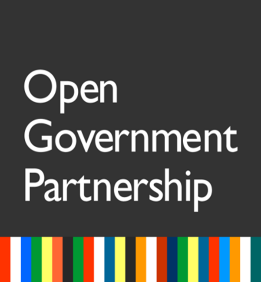 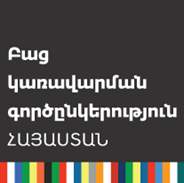 ԲԱՑ ԿԱՌԱՎԱՐՄԱՆ ԳՈՐԾԸՆԿԵՐՈՒԹՅՈՒՆ ՆԱԽԱՁԵՌՆՈՒԹՅԱՆ ՇՐՋԱՆԱԿՆԵՐՈՒՄ ՀԱՅԱՍՏԱՆԻ ՀԱՆՐԱՊԵՏՈՒԹՅԱՆՉՈՐՐՈՐԴ ԳՈՐԾՈՂՈՒԹՅՈՒՆՆԵՐԻԾՐԱԳՐԻ (2018-2020) ԱՄՓՈՓ ԶԵԿՈՒՅՑ 	Հունիս 2021թ.Ներածություն.....................................................................................................3Ազգային գործողությունների ծրագրի մշակման գործընթաց	4Կառավարության կողմից իրականացված քայլերի առաջընթաց………………….…6Հանձնառությունների կատարման ընթացք ……………………….……….…….…...8Եզրակացություն…………………………………………………….……..….……………..58ՀՀ կառավարության ձեռքբերումները ԲԿԳ-Հայաստան 2018-2020թթ. ԳԾ շրջանակներում՝Crowdsourcing-ի գործիքի կիրառում՝ ներգրավելու համար բոլոր պետական կառավարման մարմինների ստորաբաժանումների հանրային ծառայողներին, մարզային բնակչությանը և հասարակ քաղաքացուն:24 և ավելի դեմ առ դեմ և Town hall հանդիպումներ ՀՀ բոլոր մարզերում: Հանդիպումները կայացել են ՔՀ գործընկերների աջակցությամբ11 հանձնառություն՝ 6-ը քաղհասարակության առաջարկությամբ5 օրենսդրական նախաձեռնությունԱստղային հանձնառություններ՝ Իրական շահառուների բացահայտումՀողային և ջրային ռեսուրսների կադաստրային պլատֆորմների հասանելիությունՀանրագրերի համակարգի ներդնումՔաղաքացիների հետադարձ կապի ապահովում՝ պետական ծառայությունների վերաբերյալ:ԲԿԳ Գագաթաժողով-Կանադա ՀՀ մասնակցությունԻրական սեփականատերեր առաջնորդների թիմի անդամ «Միջազգային բյուջեի նախաձեռնություն» (International Budget Initiative)Ժողովրդավարության ցուցանիշի բարձրացումԿոռուպցիայի ընկալման համաթվի բարելավումԳյումրի-Վանաձոր համայնքները միացան Տեղային-ԲԿԳ-ին«Հրապարակում» հաղորդաշարի շրջանակներում ԲԿԳ հանձնառությունների կատարման մասին իրազեկում՝ Հանրային հեռուստատեսությամբՄիջազգային կազմակերպությունների հետ համագործակցության ընդլայնում (USAID, UNDP, UN, ADB, GIZ, WB, EU, EC, UK Embassy)Բաց կառավարման գործընկերություն (ԲԿԳ) նախաձեռնությանն անդամակցելուց ի վեր վստահորեն կարող ենք փաստել, որ Հայաստանում բարելավվել են հանրային կառավարման համակարգի արդյունավետությունը, տեղեկատվության հասանելիությունը, բարձրացել է հաշվետվողականության պատասխանատվությունը, և ձևավորվել է որոշումների կայացման գործընթացում ավելի պատասխանատու հասարակություն:2018 թվականին Հայաստանի կառավարությունը մեծ պատրաստակամությամբ կյանքի կոչեց ԲԿԳ սկզբունքները՝ էլ ավելի ամրապնդելու քաղաքացի-պետություն փոխգործակցության մշակույթը՝ ապահովելով քաղաքացու ակտիվ մասնակցությունը կառավարման համակարգի, որոշումների կայացման և քաղաքականության մշակման գործընթացներում: Այս դրսևորումը հատկապես ընդգծվեց ԲԿԳ-Հայաստան 2018-2020թթ. գործողությունների ծրագրի մշակման շրջանում: Նոր ծրագրի մշակման համար Քաղաքացիական հասարակության և Միջազգային կազմակերպությունների մեր գործընկերների հետ համատեղ իրականացվեցին այցեր մարզեր, համայնքներ, կայացան բաց և լայն հանրային հանդիպումներ Երևանում: Առաջարկությունների հավաքագրումը կազմակերպվեց տարատեսակ էլեկտրոնային կապուղիների միջոցով և քաղաքացիական հասարակության մեր գործընկերների միջոցով: Առաջարկությունները քննարկվեցին պետական կառավարման մարմինների ներկայացուցիչների և առաջարկ ներկայացնող կողմերի միջև: Ընդհանուր հավաքագրվեց մոտ 97 առաջարկ: Համաձայն ԲԿԳ սկզբունքների, բազմաթիվ քննարկումների և ԲԿԳ աշխատանքային խմբի կողմից հաստատված արդյունքների՝ ընտրվեց 11 հանձնառություն: Գործողությունների ծրագրի 11 հանձնառություններից 6-ը հանդիսանում են քաղաքացիների և հասարակական կազմակերպությունների կողմից ներկայացված առաջարկությունները:Կառավարությունը առաջին անգամ ստանձնեց 5 օրենսդրական նախաձեռնություն և փոփոխություն: Բոլոր օրենքների նախագծերը քննարկվել և մշակվել են շահագրգիռ կողմերի հետ:Հանձնառությունները մեծապես ներառում և կարգավորում էին հակակոռուպցիոն  միջոցառումներ, պետական բյուջեի միջոցների արդյունավետ ծախսում, իրական շահառուների գործընթացի մեկնարկում, ՏԻՄ ոլորտում ժողովրդավարության ամրապնդում, հողային և ջրային կադաստրային տվյալների պլատֆորմի մեկնարկում, ավելի քաղաքացիակենտրոն կրթական, սոցիալական և առողջապահական համակարգերը զարգացում, հանրագրի համակարգի ներդնում, հնարավորություն ստեղծվեց քաղաքացիների համար գնահատելու պետական ծառայությունները:Գործողությունների ծրագրի իրականացման ժամկետը մեկնարկեց 2019 թվականից: ՀՀ կառավարությունը ստանձնած հանձնառությունների շրջանակներում ընդլայնեց համագործակցությունը ինչպես տեղային միջազգային կազմակերպությունների, այնպես էլ՝ այլ կառավարությունների և այլ մասնագիտական կազմակերպությունների հետ:Բավականին բարելավել է իրազեկման մակարդակի բարձրացումը և գործողությունների ծրագրի ձևավորման, և իրականացման ժամանակահատվածներում: Հանձնառությունների իրականացման փուլում ՔՀ գործընկերների հետ համատեղ իրականացվեցին հանրային քննարկումներ և Թաուն հոլլեր, որոնք հնարավորություն տվեցին ՀՀ կառավարությանը ավելի սերտ համագործակցել թիրախային շրջանակի հետ. ստանալ առաջարկություններ և վերհանել խնդիրները հենց շահառուների կողմից:Կառավարությունը մեկնարկել է ԲԿԳ-Հայաստան նոր կայքը` https://ogp.gov.am/hy, որը համալրված կլինի նոր գործիքակազմով և ընթացիկ գործողությունների վերաբերյալ անմիջական իրազեկման հնարավորություններով: Մասնավորապես  նոր գործողությունների ծրագրի առաջարկները կընդունվեն առցանց՝ կայքի միջոցով: Արդեն իսկ կառավարության կողմից ստանձնած հանձնառությունների ժամանակային կատարման վերաբերյալ տեղեկատվությունը հասանելի կլինի կայքի հատուկ գործիքի միջոցով:Կառավարության կողմից մեկնարկեց հանձնառությունների իրականացման վերաբերյալ տեսանյութերի շարքը (https://bit.ly/3ex5jTX ), որոնք ցուցադրվում են մեծ լսարան ունեցող Հանրային հեռուստատեսության՝ «Հրապարակում» հաղորդաշարի շրջանակներում:2019 թվականին Հայաստանը Օտտավայում (Կանադա) կայացած ԲԿԳ Գագաթաժողովի ընթացքում միացավ և դարձավ Իրական սեփականատերեր առաջնորդների թիմի անդամ: Այս շրջանակներում Արդարադատության նախարարությունը ստորագրեց համագործակցության հուշագիր «Բաց սեփականություն» (Open Ownership) բրիտանական կազմակերպության հետ: Իրական շահառուների շրջանակներում սերտ համագործակցություն ձևավորվեց նաև Արդյունահանող ճյուղերի թափանցիկություն գործընթացի հետ: Արդեն 2020 թվականին պետական ռեգիստրի շրջանակներում ներկայացվեցին մետաղական հանքերի իրական սեփականատերերի տվյալները և հաջորդիվ իրականացվելու է Էներգետիկ ոլորտի կազմակերպությունների իրական շահառուների բացահայտման գործընթացը: Այժմ Արդարադատության նախարարությունը օրենսդրական մակարդակով աշխատանքներ է իրականացնում  Հայաստանում իրական շահառուների գործընթացը պարտադիր դարձնել բոլոր կազմակերպությունների համար: 2020 թվականից Ֆինանսների նախարարությունը սկսեց համագործակցել «Միջազգային բյուջեի նախաձեռնություն» (International Budget Initiative) կազմակերպութան հետ: Այս համագործակցությունը հնարավորություն կտա ձևավորելու ՔՀ կազմակերպությունների թիմ, որոնց կարողությունները ձևավորված կլինեն Պետական բյուջեի մշակման և կատարման վերաբերյալ մշտադիտարկում իրականացնելու շուրջ: 2020 թվականի հոկտեմբերին ՀՀ խոշոր քաղաքներ Վանաձորի և Գյումրիի տեղային իշխանությունները  և քաղաքացիական հասարակությունը համընկերությամբ (consortium) միացել են Տեղային-ԲԿԳ գործընթացին: Այս քաղաքները սկսել են աշխատանքները իրականացնել տեղային մակարդակում իշխանություն-քաղաքացի խնդիրների լուծման համապարփակ երկխոսության մշակույթի ձևավորման ուղղությամբ և ստեղծել միջազգային համագործակցության խողովակներ՝ լավ և արդյունավետ կառավարման ինստիտուցիոնալ մեխանիզմներ ապահովելու համար:Քննարկվում է նաև Ազգային ժողովի շրջանակներում «Բաց խորհրդարան» նախաձեռնության մեկնարկը: Կայացել են բազմաթիվ հանդիպումներ և քննարկումներ ԲԿԳ խորհրդարանական թիմի, ՄԱԶԾ գրասենյակի և խորհրդարանի անդամների հետ:Իհարկե հարկ է նշել COVID-19 համավարակով պայմանավորված սահմանափակումների և մարտահրավերների մասին որոնք մեծ խոչնդոտ հանդիսացան  միջազգային փորձի փոխանակման, այցերի և հանդիպումների անհնարինության տեսնանկյունից: Հայաստանի համար մեծ ազդեցություն ունեցավ 2020թ․ սեպտեմբերի 27-ին Ադրբեջանի կողմից Արցախի դեմ, Թուրքիայի և օտարերկրյա ահաբեկիչների անմիջական ներգրավմամբ, նախապես ծրագրված լայնածավալ, ռազմական ագրեսիան և դրա հետևանքներին։ 2020թ. նոյեմբերի 9-ի եռակողմ հայտարարությամբ հաստատված հրադադարից մոտ վեց ամիս անց, Ադրբեջանը շարունակում է խոչընդոտել պատերազմի հումանիտար հետևանքները վերացնելու ուղղությամբ միջազգային ջանքերը: Ադրբեջանը արգելափակում է հումանիտար օգնության մուտքը Լեռնային Ղարաբաղ և շարունակում է բանտարկության մեջ պահել բազմաթիվ ռազմագերիների՝ կոպտորեն խախտելով միջազգային հումանիտար իրավունքը: Այս պատերազմը իր ազդեցությունն ունեցավ կառավարության առաջնահերթ խնդիրների, հեռանկարային ծրագրերի և սոցիալ-տնտեսական և առողջապահական կենսական առաջնահերթություն կազմող գործողությունների վրա։Կառավարության կողմից իրականացված քայլերի առաջընթացՍտեղծվեց Կոռուպցիայի կանխարգելման անկախ հանձնաժողովը, որի ղեկավարը ընդդիմության թեկնածուն է:  2020-թվականի ապրիլի 16-ին ընդունվեց «Ապօրինի ծագում ունեցող գույքի բռնագանձման մասին» օրենքը:2018 թվականից ի վեր միջազգային կազմակերպությունների կողմից տրվել են դրական գնահատականներ ժողովրդավարության ամրապնդման հարցում: 2018 թվականի դեկտեմբերի 9-ի Խորհրդարանական արտահերթ ընտրությունները ըստ ԵԱՀԿ-ի (OSCE) անցկացվել են հիմնարար ազատությունների պահպանմամբ և վայելել են հանրային լայն վստահությունը:  Այսպիսով դրվել է ինստիտուցիոնալ հիմք ժողովրդավար ընտրությունների գործընթացի: 2018 թվականի դեկտեմբերի Խորհրդարանական ընտրություններին կանանց մասնակցությունը գերազանցում էր օրենսդրական քվոտավորման շեմը՝ 25%-ը և կազմում էր 32 տոկոս:Թրանփարենսի ինթերնեշնլի՝ կոռուպցիայի ընկալման համաթվի վերջին երկու տարիների արդյունքներով Հայաստանը զգալի աճ է գրանցել՝ 15 միավորով բարելավելով դիրքերը: Ունենալով 49 միավոր՝ Հայաստանը զբաղեցրել է 60-րդ հորիզոնականը (2020 թվականին՝ 60-րդ հորիզոնական, 2019 թվականին՝ 77-րդ հորիզոնական, 2018 թվականին՝ 105):Ըստ հեղինակավոր Ֆրիդոմ Հաուս, Գելափ ինստիտուտի և այլ կազմակերպությունների 2018-2020 թթ.. ընթացքում Կառավարության գործունեությունը ուղղված է եղել օրենքի գերակայության խթանմանը, կոռուպցիայի դեմ պայքարին և ժողովրդավարական ինստիտուտների ամրապնդմանը: «Freedom Barometer»-ի 2019թ.-ի տվյալներով՝ Հայաստանը նախորդ տարվա համեմատ իր դիրքերը բարելավել է 7,21 միավորով և հավաքելով 60,14 միավոր` 45 երկրների շարքում զբաղեցրել է 35-րդ հորիզոնականը՝ նախորդ տարվա 37-րդ հորիզոնականի փոխարեն։ Ինդեքսում նշվում է, որ 2019թ.-ին առաջընթաց արձանագրած փայլուն օրինակներն են Հայաստանն ու Հյուսիսային Մակեդոնիան։«Freedom House»-ի՝«Համացանցի ազատության մասին 2019 թ.» զեկույցում Հայաստանն իր դիրքերը բարելավել է 5 հորիզոնականով՝ դասվելով «ազատ» երկրների շարքին (76 տոկոս 100-ից, «Ազատությունն աշխարհում 2019» զեկույցում Հայաստանի դիրքերը բարելավվել են 6 միավորով (53%)` համարվելով մասնակի ազատ,«Անցումային ժողովրդավարության երկրները 2020» (Nations in Transit 2020) զեկույցի համաձայն Հայաստանն ունի 33.3 տոկոս 100-ից, որտեղ Հայաստանը գրանցել է ժողովրդավարության բարելավման ամենաբարձր երկամյա ցուցանիշը. զեկույցի պատմության ընթացքում դեռևս ոչ մի երկիր չէր գրանցել։Gallup ամերիկյան ինստիտուտի «Օրենք և կարգ 2019 համաթիվ» զեկույցում Հայաստանն իր դիրքերը բարելավել է 5 հորիզոնականով: Զեկույցը  գնահատում է տարբեր երկրների ջանքերը՝ ուղղված արդար, խաղաղ և ներառական հասարակություն ձևավորելուն:«Economist Intelligence Unit»-ի  «Ժողովրդավարական ինդեքս 2019» վարկանիշավորման աղյուսակում Հայաստանը ուշագրավ բարելավում է արձանագրել ժողովրդավարական բարեփոխումների  ուղղությամբ՝ 17 կետով բարելավելով իր դիրքը՝  զբաղեցնելով 86-րդ հորիզոնական և հայտնվել հիբրիդային ռեժիմի երկրների ցանկում:ԲԿԳ-Հայաստան վեջնաժամկետ ինքնագնահատման զեկույցը մշակվել է Վարչապետի աշխատակազմի ԲԿԳ քարտուղարության կողմից: Զեկուցի նախագիծը քննարկման և առաջարկությունների համար ներկայացվել է ԲԿԳ-Հայաստան խմբի անդամներին՝ էլ. նամակագրության միջոցով: Միաժամանակ, երկշաբաթյա ժամկետով փաստաթուղթը ներկայացվել հանրային լայն շրջանակների քննարկմանը Կառավարության www.gov.am և www.ogp.am  կայքերի միջոցով:	Բաց կառավարման գործընկերություն նախաձեռնության սկզբունքները և դրանց կիրառումը գրավական են ունենալու կայուն, մասնակցային, քաղաքացիակենտրոն և նորարար կառավարման մոդել: ՀՀ կառավարությունը շարունակում է ներդնել բոլոր ջանքերը կիրառելու և իրականացնելու բոլոր առաջատար տեխնոլոգիաները որոնք կնպաստեն քաղաքացու կյանքի բարելավմանը և կառավարության նկատմամբ վստահության բարձրացմանը:      ԲԿԳ-Հայաստան նոր գործողությունների ծրագրի մշակումը նախատեսվում է 2021 թվականին՝ հունիսին սպասվող խորհրդարանական ընտրություններից հետո:ԲԿԳ նախաձեռնությունը նշում է նախաձեռնության 10 ամյակը և սա իսկապես կարևոր փուլ է վերաիմաստավորելու և զարգացնելու նախաձեռնության գործիքակազմը: Նախաձեռնությունը «կենդանի» և պարբերաբար զարգացող «մարմին»: Նախաձեռնությունը տիրապետում է կառավարությունների կողմից ներդրված և արդյունավետություն արձանագրած մոդելների և մեխանիզմների: ԲԿԳ-Հայաստան գործընթացի համար հաջորդիվ քայլերից են՝ԲԿԳ գործընթացների կայունության ապահովումը: Վերջին համաճարակային (Covid-19) և պատրեզմյան իրավիճակները ցույց տվեցին, որ գործընթացները պետք է մշակվեն հաշվի առնելով արտակարգ և ճգնաժամային իրավիճակները և հնարավոր ռիսկերը: ԲԿԳ-Հայաստան հաջորդ գործողությունների ծրագրի համար ուղենիշ պետք է լինի ավելի հավակնոտ և փոխակերպող հանձնառությունները:Առաջնահերթ բարեփոխումներից են հակակոռուպցիոն և գնումների գործընթացը, սոցիալական, առողջապահական և տնտեսական զարգացման ոլորտները:Նոր գործընկերների ներգրավում: Տարիների փորձը ցույց տվեց, որ յուրաքանչյուր նոր ծրագրի մշակման և իրականացման փուլերում նոր գործընկերների ներգրավումը մեծապես կնպաստի դրանց իրականացմանը և փորձագիտական և ակադեմիական շրջանակի մասնագետների ներգրավմանը:Մեթոդական բանաձևի մշակում: Նախատեսվում է մասնագիտական թիմերի հետ մշակել նոր գործիք, որը հաջորդող գործողությունների ծրագրման փուլում թույլ կտա սահմանել առաջնահերթությունները ոչ միայն ըստ կառավարության կարիքների, այլ նաև՝ ըստ միջազգային կազմակերպությունների կողմից սահմանված ՀՀ-ում  ընթացող գործընթացների առաջընթացի վարկանիշների:ԲՈՎԱՆԴԱԿՈՒԹՅՈՒՆՆԵՐԱԾՈՒԹՅՈՒՆԱզգային գործողությունների ծրագրի մշակման գործընթացՀանձնառությունների կատարման ընթացք1. «Բաց տվյալներ» պաշտոնական հայտարարագրերում. բարձրաստիճան պաշտոնատար անձանց գույքի, եկամուտների և փոխկապակցված անձանց հայտարարագրերի էլեկտրոնային համակարգի կատարելագործում1. «Բաց տվյալներ» պաշտոնական հայտարարագրերում. բարձրաստիճան պաշտոնատար անձանց գույքի, եկամուտների և փոխկապակցված անձանց հայտարարագրերի էլեկտրոնային համակարգի կատարելագործում1. «Բաց տվյալներ» պաշտոնական հայտարարագրերում. բարձրաստիճան պաշտոնատար անձանց գույքի, եկամուտների և փոխկապակցված անձանց հայտարարագրերի էլեկտրոնային համակարգի կատարելագործում1. «Բաց տվյալներ» պաշտոնական հայտարարագրերում. բարձրաստիճան պաշտոնատար անձանց գույքի, եկամուտների և փոխկապակցված անձանց հայտարարագրերի էլեկտրոնային համակարգի կատարելագործում1. «Բաց տվյալներ» պաշտոնական հայտարարագրերում. բարձրաստիճան պաշտոնատար անձանց գույքի, եկամուտների և փոխկապակցված անձանց հայտարարագրերի էլեկտրոնային համակարգի կատարելագործում1. «Բաց տվյալներ» պաշտոնական հայտարարագրերում. բարձրաստիճան պաշտոնատար անձանց գույքի, եկամուտների և փոխկապակցված անձանց հայտարարագրերի էլեկտրոնային համակարգի կատարելագործումՊարտավորության մեկնարկի և ավարտի ժամկետները2018 թ. դեկտեմբեր – 2021 թ. մայիսՊարտավորության մեկնարկի և ավարտի ժամկետները2018 թ. դեկտեմբեր – 2021 թ. մայիսՊարտավորության մեկնարկի և ավարտի ժամկետները2018 թ. դեկտեմբեր – 2021 թ. մայիսՊարտավորության մեկնարկի և ավարտի ժամկետները2018 թ. դեկտեմբեր – 2021 թ. մայիսՊարտավորության մեկնարկի և ավարտի ժամկետները2018 թ. դեկտեմբեր – 2021 թ. մայիսՊարտավորության մեկնարկի և ավարտի ժամկետները2018 թ. դեկտեմբեր – 2021 թ. մայիսՊարտավորությունը իրակնացնող մարմին Պարտավորությունը իրակնացնող մարմին Կոռուպցիայի կանխարգելման հանձնաժողովԿոռուպցիայի կանխարգելման հանձնաժողովԿոռուպցիայի կանխարգելման հանձնաժողովԿոռուպցիայի կանխարգելման հանձնաժողովՊարտավորության նկարագիր  Պարտավորության նկարագիր  Պարտավորության նկարագիր  Պարտավորության նկարագիր  Պարտավորության նկարագիր  Պարտավորության նկարագիր  Հանրային ինչպիսի՞ խնդրին է ուղղված պարտավորությունըՀանրային ինչպիսի՞ խնդրին է ուղղված պարտավորությունըԹեև շարունակաբար իրականացվում են հայտարարագրման համակարգի բարեփոխումներ, սակայն ոլորտում դեռևս առկա են մի շարք խնդիրներ։Մասնավորապես, ՀՀ համայնքների ղեկավարների և ավագանու անդամների գույքի և եկամուտների վերաբերյալ տվյալները՝ բացառությամբ 15.000 և ավելի բնակչություն ունեցող համայնքների ղեկավարների, անհայտ են հանրությանը: Միաժամանակ, առկա են բազմաթիվ հրապարակումներ համայնքային բյուջեների միջոցները տնօրինող պաշտոնյաների և ավագանու անդամների շահերի բախման հարցի առնչությամբ:  Սահմանափակ է «Հանրային ծառայության մասին» ՀՀ օրենքին համապատասխան՝ հայտարարագրման ենթակա գույքի շրջանակը։ Նշված օրենքի համաձայն՝ հայտարարատու անձինք, ի թիվս այլ գույքի, պարտավոր են հայտարարագրել միայն 8 միլիոն դրամից կամ դրան համարժեք արտարժույթից ավելի արժեք ունեցող թանկարժեք գույքը: Այդ արժեքային շեմը շատ բարձր է, ինչով պայմանավորված՝ հայտարարագրման ենթակա գույքի շրջանակն ընդգրկուն չէ։Գործող իրավակարգավորումների պայմաններում հայտարարագրման ենթակա են անշարժ, շարժական և թանկարժեք գույքի տեսքով նվերները, ինչպես նաև դրամական տեսքով ստացված նվերները: Հայտարարագրման ենթակա տվյալների շրջանակը (հայտարարագրերի բովանդակությունը) մեծ մասամբ հնարավորություն չի ընձեռում բացահայտելու նվիրատուի և հայտարարատուի միջև առկա կապը: Միաժամանակ, ՀՀ կառավարության 2011 թ. դեկտեմբերի 15-ի N 1835-Ն որոշմանը համապատասխան` նվիրատուի վերաբերյալ տվյալները ենթակա չեն հրապարակայնացման: Առկա է երրորդ անձի տվյալների պաշտպանության խնդիրը: Արդյունքում՝ հանրության շրջանում առաջ են գալիս տարաբնույթ կասկածներ և մեկնաբանություններ: Մինչդեռ, եթե հանրությանը հասանելի լինեն նվիրատուի անվան/անվանման, ինչպես նաև հայտարարատուի հետ վերջինիս կապի մասին տվյալները, նշված կասկածները կփարատվեն: Բացի դրանից, նվիրատու երրորդ անձի անձնական տվյալների պաշտպանության առումով, նրա անվան վերաբերյալ հայտարարագրված տվյալների հրապարակայնացումը ենթադրում է «Անձնական տվյալների պաշտպանության մասին» ՀՀ օրենքով ամրագրված վերաբերելի կարգավորումների հստակեցում:Թեև գույքի և եկամուտների գործող հայտարարագրման համակարգի պայմաններում առանձին ծախսերի (օրինակ՝ գույքի ձեռքբերման) վերաբերյալ տվյալները ենթակա են հայտարարագրման, այդուհանդերձ, մի շարք ծախսերի (մասնավորապես, կրթական, առողջապահական, հանգստի հետ կապված ծախսեր և այլ թանկարժեք ծառայություններ) վերաբերյալ տվյալների հայտարարագրման պահանջ սահմանված չէ: Նշված հանգամանքով պայմանավորված՝ առաջ են գալիս (գալու) խնդիրներ հայտարարագրերի՝ բովանդակային առումով վերլուծության գործընթացում, այդ թվում՝ ապօրինի հարստանալու ռիսկերի վերհանման առումով:Հանձնաժողովի կայքէջի «Հայտարարագրերի ռեեստր» բաժնում հայտարարագրերի որոնումն իրականացվում է պաշտոնատար անձի «Անուն, Ազգանուն», «Պաշտոն» և «Տարի» հայտանիշներով: «Հայտարարագրերի ռեեստր» բաժինն օգտվողների համար դեռևս մատչելի չէ ըստ կոնկրետ հայտանիշի հայտարարագրերի համապատասխան տվյալների ընտրության առումով:Թեև շարունակաբար իրականացվում են հայտարարագրման համակարգի բարեփոխումներ, սակայն ոլորտում դեռևս առկա են մի շարք խնդիրներ։Մասնավորապես, ՀՀ համայնքների ղեկավարների և ավագանու անդամների գույքի և եկամուտների վերաբերյալ տվյալները՝ բացառությամբ 15.000 և ավելի բնակչություն ունեցող համայնքների ղեկավարների, անհայտ են հանրությանը: Միաժամանակ, առկա են բազմաթիվ հրապարակումներ համայնքային բյուջեների միջոցները տնօրինող պաշտոնյաների և ավագանու անդամների շահերի բախման հարցի առնչությամբ:  Սահմանափակ է «Հանրային ծառայության մասին» ՀՀ օրենքին համապատասխան՝ հայտարարագրման ենթակա գույքի շրջանակը։ Նշված օրենքի համաձայն՝ հայտարարատու անձինք, ի թիվս այլ գույքի, պարտավոր են հայտարարագրել միայն 8 միլիոն դրամից կամ դրան համարժեք արտարժույթից ավելի արժեք ունեցող թանկարժեք գույքը: Այդ արժեքային շեմը շատ բարձր է, ինչով պայմանավորված՝ հայտարարագրման ենթակա գույքի շրջանակն ընդգրկուն չէ։Գործող իրավակարգավորումների պայմաններում հայտարարագրման ենթակա են անշարժ, շարժական և թանկարժեք գույքի տեսքով նվերները, ինչպես նաև դրամական տեսքով ստացված նվերները: Հայտարարագրման ենթակա տվյալների շրջանակը (հայտարարագրերի բովանդակությունը) մեծ մասամբ հնարավորություն չի ընձեռում բացահայտելու նվիրատուի և հայտարարատուի միջև առկա կապը: Միաժամանակ, ՀՀ կառավարության 2011 թ. դեկտեմբերի 15-ի N 1835-Ն որոշմանը համապատասխան` նվիրատուի վերաբերյալ տվյալները ենթակա չեն հրապարակայնացման: Առկա է երրորդ անձի տվյալների պաշտպանության խնդիրը: Արդյունքում՝ հանրության շրջանում առաջ են գալիս տարաբնույթ կասկածներ և մեկնաբանություններ: Մինչդեռ, եթե հանրությանը հասանելի լինեն նվիրատուի անվան/անվանման, ինչպես նաև հայտարարատուի հետ վերջինիս կապի մասին տվյալները, նշված կասկածները կփարատվեն: Բացի դրանից, նվիրատու երրորդ անձի անձնական տվյալների պաշտպանության առումով, նրա անվան վերաբերյալ հայտարարագրված տվյալների հրապարակայնացումը ենթադրում է «Անձնական տվյալների պաշտպանության մասին» ՀՀ օրենքով ամրագրված վերաբերելի կարգավորումների հստակեցում:Թեև գույքի և եկամուտների գործող հայտարարագրման համակարգի պայմաններում առանձին ծախսերի (օրինակ՝ գույքի ձեռքբերման) վերաբերյալ տվյալները ենթակա են հայտարարագրման, այդուհանդերձ, մի շարք ծախսերի (մասնավորապես, կրթական, առողջապահական, հանգստի հետ կապված ծախսեր և այլ թանկարժեք ծառայություններ) վերաբերյալ տվյալների հայտարարագրման պահանջ սահմանված չէ: Նշված հանգամանքով պայմանավորված՝ առաջ են գալիս (գալու) խնդիրներ հայտարարագրերի՝ բովանդակային առումով վերլուծության գործընթացում, այդ թվում՝ ապօրինի հարստանալու ռիսկերի վերհանման առումով:Հանձնաժողովի կայքէջի «Հայտարարագրերի ռեեստր» բաժնում հայտարարագրերի որոնումն իրականացվում է պաշտոնատար անձի «Անուն, Ազգանուն», «Պաշտոն» և «Տարի» հայտանիշներով: «Հայտարարագրերի ռեեստր» բաժինն օգտվողների համար դեռևս մատչելի չէ ըստ կոնկրետ հայտանիշի հայտարարագրերի համապատասխան տվյալների ընտրության առումով:Թեև շարունակաբար իրականացվում են հայտարարագրման համակարգի բարեփոխումներ, սակայն ոլորտում դեռևս առկա են մի շարք խնդիրներ։Մասնավորապես, ՀՀ համայնքների ղեկավարների և ավագանու անդամների գույքի և եկամուտների վերաբերյալ տվյալները՝ բացառությամբ 15.000 և ավելի բնակչություն ունեցող համայնքների ղեկավարների, անհայտ են հանրությանը: Միաժամանակ, առկա են բազմաթիվ հրապարակումներ համայնքային բյուջեների միջոցները տնօրինող պաշտոնյաների և ավագանու անդամների շահերի բախման հարցի առնչությամբ:  Սահմանափակ է «Հանրային ծառայության մասին» ՀՀ օրենքին համապատասխան՝ հայտարարագրման ենթակա գույքի շրջանակը։ Նշված օրենքի համաձայն՝ հայտարարատու անձինք, ի թիվս այլ գույքի, պարտավոր են հայտարարագրել միայն 8 միլիոն դրամից կամ դրան համարժեք արտարժույթից ավելի արժեք ունեցող թանկարժեք գույքը: Այդ արժեքային շեմը շատ բարձր է, ինչով պայմանավորված՝ հայտարարագրման ենթակա գույքի շրջանակն ընդգրկուն չէ։Գործող իրավակարգավորումների պայմաններում հայտարարագրման ենթակա են անշարժ, շարժական և թանկարժեք գույքի տեսքով նվերները, ինչպես նաև դրամական տեսքով ստացված նվերները: Հայտարարագրման ենթակա տվյալների շրջանակը (հայտարարագրերի բովանդակությունը) մեծ մասամբ հնարավորություն չի ընձեռում բացահայտելու նվիրատուի և հայտարարատուի միջև առկա կապը: Միաժամանակ, ՀՀ կառավարության 2011 թ. դեկտեմբերի 15-ի N 1835-Ն որոշմանը համապատասխան` նվիրատուի վերաբերյալ տվյալները ենթակա չեն հրապարակայնացման: Առկա է երրորդ անձի տվյալների պաշտպանության խնդիրը: Արդյունքում՝ հանրության շրջանում առաջ են գալիս տարաբնույթ կասկածներ և մեկնաբանություններ: Մինչդեռ, եթե հանրությանը հասանելի լինեն նվիրատուի անվան/անվանման, ինչպես նաև հայտարարատուի հետ վերջինիս կապի մասին տվյալները, նշված կասկածները կփարատվեն: Բացի դրանից, նվիրատու երրորդ անձի անձնական տվյալների պաշտպանության առումով, նրա անվան վերաբերյալ հայտարարագրված տվյալների հրապարակայնացումը ենթադրում է «Անձնական տվյալների պաշտպանության մասին» ՀՀ օրենքով ամրագրված վերաբերելի կարգավորումների հստակեցում:Թեև գույքի և եկամուտների գործող հայտարարագրման համակարգի պայմաններում առանձին ծախսերի (օրինակ՝ գույքի ձեռքբերման) վերաբերյալ տվյալները ենթակա են հայտարարագրման, այդուհանդերձ, մի շարք ծախսերի (մասնավորապես, կրթական, առողջապահական, հանգստի հետ կապված ծախսեր և այլ թանկարժեք ծառայություններ) վերաբերյալ տվյալների հայտարարագրման պահանջ սահմանված չէ: Նշված հանգամանքով պայմանավորված՝ առաջ են գալիս (գալու) խնդիրներ հայտարարագրերի՝ բովանդակային առումով վերլուծության գործընթացում, այդ թվում՝ ապօրինի հարստանալու ռիսկերի վերհանման առումով:Հանձնաժողովի կայքէջի «Հայտարարագրերի ռեեստր» բաժնում հայտարարագրերի որոնումն իրականացվում է պաշտոնատար անձի «Անուն, Ազգանուն», «Պաշտոն» և «Տարի» հայտանիշներով: «Հայտարարագրերի ռեեստր» բաժինն օգտվողների համար դեռևս մատչելի չէ ըստ կոնկրետ հայտանիշի հայտարարագրերի համապատասխան տվյալների ընտրության առումով:Թեև շարունակաբար իրականացվում են հայտարարագրման համակարգի բարեփոխումներ, սակայն ոլորտում դեռևս առկա են մի շարք խնդիրներ։Մասնավորապես, ՀՀ համայնքների ղեկավարների և ավագանու անդամների գույքի և եկամուտների վերաբերյալ տվյալները՝ բացառությամբ 15.000 և ավելի բնակչություն ունեցող համայնքների ղեկավարների, անհայտ են հանրությանը: Միաժամանակ, առկա են բազմաթիվ հրապարակումներ համայնքային բյուջեների միջոցները տնօրինող պաշտոնյաների և ավագանու անդամների շահերի բախման հարցի առնչությամբ:  Սահմանափակ է «Հանրային ծառայության մասին» ՀՀ օրենքին համապատասխան՝ հայտարարագրման ենթակա գույքի շրջանակը։ Նշված օրենքի համաձայն՝ հայտարարատու անձինք, ի թիվս այլ գույքի, պարտավոր են հայտարարագրել միայն 8 միլիոն դրամից կամ դրան համարժեք արտարժույթից ավելի արժեք ունեցող թանկարժեք գույքը: Այդ արժեքային շեմը շատ բարձր է, ինչով պայմանավորված՝ հայտարարագրման ենթակա գույքի շրջանակն ընդգրկուն չէ։Գործող իրավակարգավորումների պայմաններում հայտարարագրման ենթակա են անշարժ, շարժական և թանկարժեք գույքի տեսքով նվերները, ինչպես նաև դրամական տեսքով ստացված նվերները: Հայտարարագրման ենթակա տվյալների շրջանակը (հայտարարագրերի բովանդակությունը) մեծ մասամբ հնարավորություն չի ընձեռում բացահայտելու նվիրատուի և հայտարարատուի միջև առկա կապը: Միաժամանակ, ՀՀ կառավարության 2011 թ. դեկտեմբերի 15-ի N 1835-Ն որոշմանը համապատասխան` նվիրատուի վերաբերյալ տվյալները ենթակա չեն հրապարակայնացման: Առկա է երրորդ անձի տվյալների պաշտպանության խնդիրը: Արդյունքում՝ հանրության շրջանում առաջ են գալիս տարաբնույթ կասկածներ և մեկնաբանություններ: Մինչդեռ, եթե հանրությանը հասանելի լինեն նվիրատուի անվան/անվանման, ինչպես նաև հայտարարատուի հետ վերջինիս կապի մասին տվյալները, նշված կասկածները կփարատվեն: Բացի դրանից, նվիրատու երրորդ անձի անձնական տվյալների պաշտպանության առումով, նրա անվան վերաբերյալ հայտարարագրված տվյալների հրապարակայնացումը ենթադրում է «Անձնական տվյալների պաշտպանության մասին» ՀՀ օրենքով ամրագրված վերաբերելի կարգավորումների հստակեցում:Թեև գույքի և եկամուտների գործող հայտարարագրման համակարգի պայմաններում առանձին ծախսերի (օրինակ՝ գույքի ձեռքբերման) վերաբերյալ տվյալները ենթակա են հայտարարագրման, այդուհանդերձ, մի շարք ծախսերի (մասնավորապես, կրթական, առողջապահական, հանգստի հետ կապված ծախսեր և այլ թանկարժեք ծառայություններ) վերաբերյալ տվյալների հայտարարագրման պահանջ սահմանված չէ: Նշված հանգամանքով պայմանավորված՝ առաջ են գալիս (գալու) խնդիրներ հայտարարագրերի՝ բովանդակային առումով վերլուծության գործընթացում, այդ թվում՝ ապօրինի հարստանալու ռիսկերի վերհանման առումով:Հանձնաժողովի կայքէջի «Հայտարարագրերի ռեեստր» բաժնում հայտարարագրերի որոնումն իրականացվում է պաշտոնատար անձի «Անուն, Ազգանուն», «Պաշտոն» և «Տարի» հայտանիշներով: «Հայտարարագրերի ռեեստր» բաժինն օգտվողների համար դեռևս մատչելի չէ ըստ կոնկրետ հայտանիշի հայտարարագրերի համապատասխան տվյալների ընտրության առումով:Ինչպիսինն՞ է պարտավորությունըԻնչպիսինն՞ է պարտավորությունըՀայտարարագրման ենթակա տվյալների թափանցիկության ապահովումՀայտարարագրման ենթակա տվյալների թափանցիկության ապահովումՀայտարարագրման ենթակա տվյալների թափանցիկության ապահովումՀայտարարագրման ենթակա տվյալների թափանցիկության ապահովումՊարտավորությունը ինչպե՞ս կնպաստի հանրային խնդրի լուծմանը Պարտավորությունը ինչպե՞ս կնպաստի հանրային խնդրի լուծմանը 1. Հայտարարատուների շրջանակի շարունակական ընդլայնում (15 000 և ավելի բնակչություն ունեցող համայնքների ավագանու անդամներ և աշխատակազմերի քարտուղարներ).2. հայտարարագրերի բովանդակության վերանայում, այդ թվում՝ հայտարարագրման ենթակա թանկարժեք գույքի արժեքային շեմի նվազեցման և հայտարարատու պաշտոնատար անձի հետ նվիրատուների նույնականացման (հայտարարատուի հետ կապի բացահայտման), ինչպես նաև որոշակի գումարային շեմը գերազանցող մի շարք ծախսերի վերաբերյալ տվյալների՝ հայտարարագրման ենթակա լինելու առումներով. 3. հայտարարագրերի՝ հրապարակման ենթակա տվյալների ցանկի ընդլայնում:1. Հայտարարատուների շրջանակի շարունակական ընդլայնում (15 000 և ավելի բնակչություն ունեցող համայնքների ավագանու անդամներ և աշխատակազմերի քարտուղարներ).2. հայտարարագրերի բովանդակության վերանայում, այդ թվում՝ հայտարարագրման ենթակա թանկարժեք գույքի արժեքային շեմի նվազեցման և հայտարարատու պաշտոնատար անձի հետ նվիրատուների նույնականացման (հայտարարատուի հետ կապի բացահայտման), ինչպես նաև որոշակի գումարային շեմը գերազանցող մի շարք ծախսերի վերաբերյալ տվյալների՝ հայտարարագրման ենթակա լինելու առումներով. 3. հայտարարագրերի՝ հրապարակման ենթակա տվյալների ցանկի ընդլայնում:1. Հայտարարատուների շրջանակի շարունակական ընդլայնում (15 000 և ավելի բնակչություն ունեցող համայնքների ավագանու անդամներ և աշխատակազմերի քարտուղարներ).2. հայտարարագրերի բովանդակության վերանայում, այդ թվում՝ հայտարարագրման ենթակա թանկարժեք գույքի արժեքային շեմի նվազեցման և հայտարարատու պաշտոնատար անձի հետ նվիրատուների նույնականացման (հայտարարատուի հետ կապի բացահայտման), ինչպես նաև որոշակի գումարային շեմը գերազանցող մի շարք ծախսերի վերաբերյալ տվյալների՝ հայտարարագրման ենթակա լինելու առումներով. 3. հայտարարագրերի՝ հրապարակման ենթակա տվյալների ցանկի ընդլայնում:1. Հայտարարատուների շրջանակի շարունակական ընդլայնում (15 000 և ավելի բնակչություն ունեցող համայնքների ավագանու անդամներ և աշխատակազմերի քարտուղարներ).2. հայտարարագրերի բովանդակության վերանայում, այդ թվում՝ հայտարարագրման ենթակա թանկարժեք գույքի արժեքային շեմի նվազեցման և հայտարարատու պաշտոնատար անձի հետ նվիրատուների նույնականացման (հայտարարատուի հետ կապի բացահայտման), ինչպես նաև որոշակի գումարային շեմը գերազանցող մի շարք ծախսերի վերաբերյալ տվյալների՝ հայտարարագրման ենթակա լինելու առումներով. 3. հայտարարագրերի՝ հրապարակման ենթակա տվյալների ցանկի ընդլայնում:Ինչու՞ է պարտավորությունը համապատասխանում ԲԿԳ արժեքներինԻնչու՞ է պարտավորությունը համապատասխանում ԲԿԳ արժեքներինՀանրային օրինավորության խթանում: Թափանցիկություն, հաշվետվողականություն, տեխնոլոգիաՀանրային օրինավորության խթանում: Թափանցիկություն, հաշվետվողականություն, տեխնոլոգիաՀանրային օրինավորության խթանում: Թափանցիկություն, հաշվետվողականություն, տեխնոլոգիաՀանրային օրինավորության խթանում: Թափանցիկություն, հաշվետվողականություն, տեխնոլոգիաԿատարման կարգավիճակըԿատարման կարգավիճակըՉմեկնարկված Սահմանափակ կատարված Բավականին կատարվածԱվարտվածԿատարման կարգավիճակըԿատարման կարգավիճակըVԱրդյունքների նկարագիրըԱրդյունքների նկարագիրըՇահերի և գույքի հայտարարագրման ներ համակարգը ի թիվս բազմաթիվ նորարարական մոտեցումների, ավտոմատացված և թվայնացված լուծումների, վերլուծական մոդուլների նախատեսում է ապահովել հայտարարագրերի հարապարակման այնպիսի ձևաչափ (Open API), որը հնարավորություն կընձեռի իրականացնել տվյալների ամբողջական արտահանում, փոխգործելիության ապահովում այլ տվյլաների և համակարգերի հետ, ինչպես նաև՝ թվայնացված վերլուծություն։Շահերի և գույքի հայտարարագրման ներ համակարգը ի թիվս բազմաթիվ նորարարական մոտեցումների, ավտոմատացված և թվայնացված լուծումների, վերլուծական մոդուլների նախատեսում է ապահովել հայտարարագրերի հարապարակման այնպիսի ձևաչափ (Open API), որը հնարավորություն կընձեռի իրականացնել տվյալների ամբողջական արտահանում, փոխգործելիության ապահովում այլ տվյլաների և համակարգերի հետ, ինչպես նաև՝ թվայնացված վերլուծություն։Շահերի և գույքի հայտարարագրման ներ համակարգը ի թիվս բազմաթիվ նորարարական մոտեցումների, ավտոմատացված և թվայնացված լուծումների, վերլուծական մոդուլների նախատեսում է ապահովել հայտարարագրերի հարապարակման այնպիսի ձևաչափ (Open API), որը հնարավորություն կընձեռի իրականացնել տվյալների ամբողջական արտահանում, փոխգործելիության ապահովում այլ տվյլաների և համակարգերի հետ, ինչպես նաև՝ թվայնացված վերլուծություն։Շահերի և գույքի հայտարարագրման ներ համակարգը ի թիվս բազմաթիվ նորարարական մոտեցումների, ավտոմատացված և թվայնացված լուծումների, վերլուծական մոդուլների նախատեսում է ապահովել հայտարարագրերի հարապարակման այնպիսի ձևաչափ (Open API), որը հնարավորություն կընձեռի իրականացնել տվյալների ամբողջական արտահանում, փոխգործելիության ապահովում այլ տվյլաների և համակարգերի հետ, ինչպես նաև՝ թվայնացված վերլուծություն։Հաջորդ քայլեր Հաջորդ քայլեր Գնումների նոր մրցույթի արդյունքում համապատասխան կազմակերպության ընտրություն և նոր հայտարարագրման համակարգի ստեղծման աշխատանքների մեկնարկ: Համակարգը պետք է ապահովի տվյալների հավաքագրման  առավել առաջադեմ մեթոդներ՝ հայտարարատուների կողմից նվազագույն ջանքերի գործադրման առումով, ինչպես նաև առավել ինտուիտիվ հարթակ՝ հայտարարագրման գործընթացն ավելի հեշտացված տարբերակով կազմակերպելու համար։ Համակարգը կապահովի նաև առավել որակյալ տվյալների հավաքագրում, ինչի արդյունքում հնարավոր կլինի ապահովել փոխգործելիություն համապատասխան պետական այլ շտեմարանների հետ, դրա միջոցով ապահովել վերահսկողության ավտոմատացված լուծումներ, ինչպես նաև հնարավորություն կընձեռնվի բոլոր տվյալները դարձնել որոնվող և ապահովել հրապարակային տվյալների լայնածավալ արտահանումը հետագա վերլուծությունների նպատակով։ Այս ամենի արդյունում Հանձնաժողովը հնարավորություն կունենա ամենօրյա ռեժիմով ապահովել ճշգրիտ վիճակագրություն և հաշվետվություններ իր պաշտոնական կայքում, ինչպես նաև հայտարարագրման գործընթացն իրականացնել ու վերահսկել առավելագույն արդյունավետությամբ և, ի վերջո, հավատարիմ մնալ հայտարարագրման ինստիտուտի նպատակներին, որոնք են հանրային հաշվետվողականությունն ու թափանցիկությունը և պաշտոնատար անձանց գույքային դրության փոփոխությունների նկատմամբ արդյունավետ վերահսկողությունը։Գնումների նոր մրցույթի արդյունքում համապատասխան կազմակերպության ընտրություն և նոր հայտարարագրման համակարգի ստեղծման աշխատանքների մեկնարկ: Համակարգը պետք է ապահովի տվյալների հավաքագրման  առավել առաջադեմ մեթոդներ՝ հայտարարատուների կողմից նվազագույն ջանքերի գործադրման առումով, ինչպես նաև առավել ինտուիտիվ հարթակ՝ հայտարարագրման գործընթացն ավելի հեշտացված տարբերակով կազմակերպելու համար։ Համակարգը կապահովի նաև առավել որակյալ տվյալների հավաքագրում, ինչի արդյունքում հնարավոր կլինի ապահովել փոխգործելիություն համապատասխան պետական այլ շտեմարանների հետ, դրա միջոցով ապահովել վերահսկողության ավտոմատացված լուծումներ, ինչպես նաև հնարավորություն կընձեռնվի բոլոր տվյալները դարձնել որոնվող և ապահովել հրապարակային տվյալների լայնածավալ արտահանումը հետագա վերլուծությունների նպատակով։ Այս ամենի արդյունում Հանձնաժողովը հնարավորություն կունենա ամենօրյա ռեժիմով ապահովել ճշգրիտ վիճակագրություն և հաշվետվություններ իր պաշտոնական կայքում, ինչպես նաև հայտարարագրման գործընթացն իրականացնել ու վերահսկել առավելագույն արդյունավետությամբ և, ի վերջո, հավատարիմ մնալ հայտարարագրման ինստիտուտի նպատակներին, որոնք են հանրային հաշվետվողականությունն ու թափանցիկությունը և պաշտոնատար անձանց գույքային դրության փոփոխությունների նկատմամբ արդյունավետ վերահսկողությունը։Գնումների նոր մրցույթի արդյունքում համապատասխան կազմակերպության ընտրություն և նոր հայտարարագրման համակարգի ստեղծման աշխատանքների մեկնարկ: Համակարգը պետք է ապահովի տվյալների հավաքագրման  առավել առաջադեմ մեթոդներ՝ հայտարարատուների կողմից նվազագույն ջանքերի գործադրման առումով, ինչպես նաև առավել ինտուիտիվ հարթակ՝ հայտարարագրման գործընթացն ավելի հեշտացված տարբերակով կազմակերպելու համար։ Համակարգը կապահովի նաև առավել որակյալ տվյալների հավաքագրում, ինչի արդյունքում հնարավոր կլինի ապահովել փոխգործելիություն համապատասխան պետական այլ շտեմարանների հետ, դրա միջոցով ապահովել վերահսկողության ավտոմատացված լուծումներ, ինչպես նաև հնարավորություն կընձեռնվի բոլոր տվյալները դարձնել որոնվող և ապահովել հրապարակային տվյալների լայնածավալ արտահանումը հետագա վերլուծությունների նպատակով։ Այս ամենի արդյունում Հանձնաժողովը հնարավորություն կունենա ամենօրյա ռեժիմով ապահովել ճշգրիտ վիճակագրություն և հաշվետվություններ իր պաշտոնական կայքում, ինչպես նաև հայտարարագրման գործընթացն իրականացնել ու վերահսկել առավելագույն արդյունավետությամբ և, ի վերջո, հավատարիմ մնալ հայտարարագրման ինստիտուտի նպատակներին, որոնք են հանրային հաշվետվողականությունն ու թափանցիկությունը և պաշտոնատար անձանց գույքային դրության փոփոխությունների նկատմամբ արդյունավետ վերահսկողությունը։Գնումների նոր մրցույթի արդյունքում համապատասխան կազմակերպության ընտրություն և նոր հայտարարագրման համակարգի ստեղծման աշխատանքների մեկնարկ: Համակարգը պետք է ապահովի տվյալների հավաքագրման  առավել առաջադեմ մեթոդներ՝ հայտարարատուների կողմից նվազագույն ջանքերի գործադրման առումով, ինչպես նաև առավել ինտուիտիվ հարթակ՝ հայտարարագրման գործընթացն ավելի հեշտացված տարբերակով կազմակերպելու համար։ Համակարգը կապահովի նաև առավել որակյալ տվյալների հավաքագրում, ինչի արդյունքում հնարավոր կլինի ապահովել փոխգործելիություն համապատասխան պետական այլ շտեմարանների հետ, դրա միջոցով ապահովել վերահսկողության ավտոմատացված լուծումներ, ինչպես նաև հնարավորություն կընձեռնվի բոլոր տվյալները դարձնել որոնվող և ապահովել հրապարակային տվյալների լայնածավալ արտահանումը հետագա վերլուծությունների նպատակով։ Այս ամենի արդյունում Հանձնաժողովը հնարավորություն կունենա ամենօրյա ռեժիմով ապահովել ճշգրիտ վիճակագրություն և հաշվետվություններ իր պաշտոնական կայքում, ինչպես նաև հայտարարագրման գործընթացն իրականացնել ու վերահսկել առավելագույն արդյունավետությամբ և, ի վերջո, հավատարիմ մնալ հայտարարագրման ինստիտուտի նպատակներին, որոնք են հանրային հաշվետվողականությունն ու թափանցիկությունը և պաշտոնատար անձանց գույքային դրության փոփոխությունների նկատմամբ արդյունավետ վերահսկողությունը։Փուլի կարգավիճակըՓուլի կարգավիճակըՓուլի կարգավիճակըՄեկնարկի ժամկետԱվարտի ժամկետԱվարտի մակարդակը2017-2020 թթ. հայտարարագիր չներկայացրած և սահմանված ժամկետից ուշ ներկայացրած հայտարարատու անձանց նկատմամբ հանձնաժողովի կողմից կիրառված վարչական պատասխանատվության միջոցների վերաբերյալ տեղեկատվության  հրապարակում  հանձնաժողովի կայքում2017-2020 թթ. հայտարարագիր չներկայացրած և սահմանված ժամկետից ուշ ներկայացրած հայտարարատու անձանց նկատմամբ հանձնաժողովի կողմից կիրառված վարչական պատասխանատվության միջոցների վերաբերյալ տեղեկատվության  հրապարակում  հանձնաժողովի կայքում2017-2020 թթ. հայտարարագիր չներկայացրած և սահմանված ժամկետից ուշ ներկայացրած հայտարարատու անձանց նկատմամբ հանձնաժողովի կողմից կիրառված վարչական պատասխանատվության միջոցների վերաբերյալ տեղեկատվության  հրապարակում  հանձնաժողովի կայքում2018 թ.դեկտեմբերյուրաքանչյուր տարվա ավարտի դրությամբ՝ հաջորդ տարվա առաջին եռամսյակԿատարված«Հանրային ծառայության մասին» Հայաստանի Հանրապետության օրենքում փոփոխություններ և լրացումներ կատարելու մասին» ՀՀ օրենքի նախագծի մշակում և ներկայացում ՀՀ վարչապետի աշխատակազմ՝ հայտարարատուների շրջանակի ընդլայնման, հայտարարագրերի բովանդակության վերանայման, այդ թվում՝ հայտարարագրման ենթակա թանկարժեք գույքի արժեքային շեմի նվազեցման և նվիրատուների նույնականացման (հայտարարատուի հետ կապի բացահայտման) համատեքստում«Հանրային ծառայության մասին» Հայաստանի Հանրապետության օրենքում փոփոխություններ և լրացումներ կատարելու մասին» ՀՀ օրենքի նախագծի մշակում և ներկայացում ՀՀ վարչապետի աշխատակազմ՝ հայտարարատուների շրջանակի ընդլայնման, հայտարարագրերի բովանդակության վերանայման, այդ թվում՝ հայտարարագրման ենթակա թանկարժեք գույքի արժեքային շեմի նվազեցման և նվիրատուների նույնականացման (հայտարարատուի հետ կապի բացահայտման) համատեքստում«Հանրային ծառայության մասին» Հայաստանի Հանրապետության օրենքում փոփոխություններ և լրացումներ կատարելու մասին» ՀՀ օրենքի նախագծի մշակում և ներկայացում ՀՀ վարչապետի աշխատակազմ՝ հայտարարատուների շրջանակի ընդլայնման, հայտարարագրերի բովանդակության վերանայման, այդ թվում՝ հայտարարագրման ենթակա թանկարժեք գույքի արժեքային շեմի նվազեցման և նվիրատուների նույնականացման (հայտարարատուի հետ կապի բացահայտման) համատեքստում2020 թ.փետրվար       2020 թ.նոյեմբերԿատարվածՀՀ կառավարության 2011 թվականի դեկտեմբերի 15-ի N 1835-Ն որոշման մեջ փոփոխություններ և լրացումներ կատարելու մասին նախագծի մշակում և ներկայացում ՀՀ վարչապետի աշխատակազմՀՀ կառավարության 2011 թվականի դեկտեմբերի 15-ի N 1835-Ն որոշման մեջ փոփոխություններ և լրացումներ կատարելու մասին նախագծի մշակում և ներկայացում ՀՀ վարչապետի աշխատակազմՀՀ կառավարության 2011 թվականի դեկտեմբերի 15-ի N 1835-Ն որոշման մեջ փոփոխություններ և լրացումներ կատարելու մասին նախագծի մշակում և ներկայացում ՀՀ վարչապետի աշխատակազմ2020 թ.հոկտեմբեր2020 թ.նոյեմբերԿատարվածՀանձնաժողովի www.cpcarmenia.am կայքի «Հայտարարագրերի ռեեստր» բաժնի որոնողական համակարգի զարգացում, դրա՝ օգտվողի համար  ինտերակտիվ հասանելիության  ապահովում, ծրագրային ապահովման մշակում և ներդնումՀանձնաժողովի www.cpcarmenia.am կայքի «Հայտարարագրերի ռեեստր» բաժնի որոնողական համակարգի զարգացում, դրա՝ օգտվողի համար  ինտերակտիվ հասանելիության  ապահովում, ծրագրային ապահովման մշակում և ներդնումՀանձնաժողովի www.cpcarmenia.am կայքի «Հայտարարագրերի ռեեստր» բաժնի որոնողական համակարգի զարգացում, դրա՝ օգտվողի համար  ինտերակտիվ հասանելիության  ապահովում, ծրագրային ապահովման մշակում և ներդնում2020 թ.հունիս2021 թ.            մայիսՄասնակի կատարված(Տես լրացուցիչտեղեկությունը)Կոնտակտային տվյալներԿոնտակտային տվյալներԿոնտակտային տվյալներԿոնտակտային տվյալներԿոնտակտային տվյալներԿոնտակտային տվյալներԼիազոր մարմինԼիազոր մարմինԿոռուպցիայի կանխարգելման հանձնաժողովԿոռուպցիայի կանխարգելման հանձնաժողովԿոռուպցիայի կանխարգելման հանձնաժողովԿոռուպցիայի կանխարգելման հանձնաժողովԼիազոր մարմնի պատասխանատու անձԼիազոր մարմնի պատասխանատու անձԼիլիթ ԱլեքսանյանԼիլիթ ԱլեքսանյանԼիլիթ ԱլեքսանյանԼիլիթ ԱլեքսանյանՊաշտոնը, վարչությունՊաշտոնը, վարչությունԿոռուպցիայի կանխարգելման հանձնաժողովի անդամԿոռուպցիայի կանխարգելման հանձնաժողովի անդամԿոռուպցիայի կանխարգելման հանձնաժողովի անդամԿոռուպցիայի կանխարգելման հանձնաժողովի անդամԷլ. հասցեն, ՀեռախոսահամարըԷլ. հասցեն, Հեռախոսահամարըla.cpcarmenia@gmail.com   +374 12 777721la.cpcarmenia@gmail.com   +374 12 777721la.cpcarmenia@gmail.com   +374 12 777721la.cpcarmenia@gmail.com   +374 12 777721Այլ շահագրգիռ մարմիններԱյլ շահագրգիռ պետական մարմիններ ՀՀ վարչապետի աշխատակազմ, ՀՀ տարածքային կառավարման և ենթակառուցվածքների նախարարություն, ՀՀ արդարադատության նախարարություն, ՀՀ բարձր տեխնոլոգիական արդյունաբերության նախարարությունՀՀ վարչապետի աշխատակազմ, ՀՀ տարածքային կառավարման և ենթակառուցվածքների նախարարություն, ՀՀ արդարադատության նախարարություն, ՀՀ բարձր տեխնոլոգիական արդյունաբերության նախարարությունՀՀ վարչապետի աշխատակազմ, ՀՀ տարածքային կառավարման և ենթակառուցվածքների նախարարություն, ՀՀ արդարադատության նախարարություն, ՀՀ բարձր տեխնոլոգիական արդյունաբերության նախարարությունՀՀ վարչապետի աշխատակազմ, ՀՀ տարածքային կառավարման և ենթակառուցվածքների նախարարություն, ՀՀ արդարադատության նախարարություն, ՀՀ բարձր տեխնոլոգիական արդյունաբերության նախարարությունԱյլ շահագրգիռ մարմիններԱյլ շահագրգիռ պետական մարմիններ ՀՀ վարչապետի աշխատակազմ, ՀՀ տարածքային կառավարման և ենթակառուցվածքների նախարարություն, ՀՀ արդարադատության նախարարություն, ՀՀ բարձր տեխնոլոգիական արդյունաբերության նախարարությունՀՀ վարչապետի աշխատակազմ, ՀՀ տարածքային կառավարման և ենթակառուցվածքների նախարարություն, ՀՀ արդարադատության նախարարություն, ՀՀ բարձր տեխնոլոգիական արդյունաբերության նախարարությունՀՀ վարչապետի աշխատակազմ, ՀՀ տարածքային կառավարման և ենթակառուցվածքների նախարարություն, ՀՀ արդարադատության նախարարություն, ՀՀ բարձր տեխնոլոգիական արդյունաբերության նախարարությունՀՀ վարչապետի աշխատակազմ, ՀՀ տարածքային կառավարման և ենթակառուցվածքների նախարարություն, ՀՀ արդարադատության նախարարություն, ՀՀ բարձր տեխնոլոգիական արդյունաբերության նախարարությունԱյլ շահագրգիռ մարմիններԱյլ շահագրգիռ պետական մարմիններ ՀՀ վարչապետի աշխատակազմ, ՀՀ տարածքային կառավարման և ենթակառուցվածքների նախարարություն, ՀՀ արդարադատության նախարարություն, ՀՀ բարձր տեխնոլոգիական արդյունաբերության նախարարությունՀՀ վարչապետի աշխատակազմ, ՀՀ տարածքային կառավարման և ենթակառուցվածքների նախարարություն, ՀՀ արդարադատության նախարարություն, ՀՀ բարձր տեխնոլոգիական արդյունաբերության նախարարությունՀՀ վարչապետի աշխատակազմ, ՀՀ տարածքային կառավարման և ենթակառուցվածքների նախարարություն, ՀՀ արդարադատության նախարարություն, ՀՀ բարձր տեխնոլոգիական արդյունաբերության նախարարությունՀՀ վարչապետի աշխատակազմ, ՀՀ տարածքային կառավարման և ենթակառուցվածքների նախարարություն, ՀՀ արդարադատության նախարարություն, ՀՀ բարձր տեխնոլոգիական արդյունաբերության նախարարությունԱյլ շահագրգիռ մարմիններԱյլ շահագրգիռ պետական մարմիններ ՀՀ վարչապետի աշխատակազմ, ՀՀ տարածքային կառավարման և ենթակառուցվածքների նախարարություն, ՀՀ արդարադատության նախարարություն, ՀՀ բարձր տեխնոլոգիական արդյունաբերության նախարարությունՀՀ վարչապետի աշխատակազմ, ՀՀ տարածքային կառավարման և ենթակառուցվածքների նախարարություն, ՀՀ արդարադատության նախարարություն, ՀՀ բարձր տեխնոլոգիական արդյունաբերության նախարարությունՀՀ վարչապետի աշխատակազմ, ՀՀ տարածքային կառավարման և ենթակառուցվածքների նախարարություն, ՀՀ արդարադատության նախարարություն, ՀՀ բարձր տեխնոլոգիական արդյունաբերության նախարարությունՀՀ վարչապետի աշխատակազմ, ՀՀ տարածքային կառավարման և ենթակառուցվածքների նախարարություն, ՀՀ արդարադատության նախարարություն, ՀՀ բարձր տեխնոլոգիական արդյունաբերության նախարարությունԱյլ շահագրգիռ մարմիններԱյլ շահագրգիռ պետական մարմիններ ՀՀ վարչապետի աշխատակազմ, ՀՀ տարածքային կառավարման և ենթակառուցվածքների նախարարություն, ՀՀ արդարադատության նախարարություն, ՀՀ բարձր տեխնոլոգիական արդյունաբերության նախարարությունՀՀ վարչապետի աշխատակազմ, ՀՀ տարածքային կառավարման և ենթակառուցվածքների նախարարություն, ՀՀ արդարադատության նախարարություն, ՀՀ բարձր տեխնոլոգիական արդյունաբերության նախարարությունՀՀ վարչապետի աշխատակազմ, ՀՀ տարածքային կառավարման և ենթակառուցվածքների նախարարություն, ՀՀ արդարադատության նախարարություն, ՀՀ բարձր տեխնոլոգիական արդյունաբերության նախարարությունՀՀ վարչապետի աշխատակազմ, ՀՀ տարածքային կառավարման և ենթակառուցվածքների նախարարություն, ՀՀ արդարադատության նախարարություն, ՀՀ բարձր տեխնոլոգիական արդյունաբերության նախարարությունԱյլ շահագրգիռ մարմիններՔաղաքացիական հասարակություն, մասնավոր հատված«Թրանսփարենսի ինթերնեշնլ» ՀԿ (համաձայնությամբ), Հայաստանի ՔՀԿ-ների հակակոռուպցիոն կոալիցիա (համաձայնությամբ), «Ժուռնալիստների «Ասպարեզ» ակումբ» ՀԿ (համաձայնությամբ)«Թրանսփարենսի ինթերնեշնլ» ՀԿ (համաձայնությամբ), Հայաստանի ՔՀԿ-ների հակակոռուպցիոն կոալիցիա (համաձայնությամբ), «Ժուռնալիստների «Ասպարեզ» ակումբ» ՀԿ (համաձայնությամբ)«Թրանսփարենսի ինթերնեշնլ» ՀԿ (համաձայնությամբ), Հայաստանի ՔՀԿ-ների հակակոռուպցիոն կոալիցիա (համաձայնությամբ), «Ժուռնալիստների «Ասպարեզ» ակումբ» ՀԿ (համաձայնությամբ)«Թրանսփարենսի ինթերնեշնլ» ՀԿ (համաձայնությամբ), Հայաստանի ՔՀԿ-ների հակակոռուպցիոն կոալիցիա (համաձայնությամբ), «Ժուռնալիստների «Ասպարեզ» ակումբ» ՀԿ (համաձայնությամբ)Այլ շահագրգիռ մարմիններՔաղաքացիական հասարակություն, մասնավոր հատված«Թրանսփարենսի ինթերնեշնլ» ՀԿ (համաձայնությամբ), Հայաստանի ՔՀԿ-ների հակակոռուպցիոն կոալիցիա (համաձայնությամբ), «Ժուռնալիստների «Ասպարեզ» ակումբ» ՀԿ (համաձայնությամբ)«Թրանսփարենսի ինթերնեշնլ» ՀԿ (համաձայնությամբ), Հայաստանի ՔՀԿ-ների հակակոռուպցիոն կոալիցիա (համաձայնությամբ), «Ժուռնալիստների «Ասպարեզ» ակումբ» ՀԿ (համաձայնությամբ)«Թրանսփարենսի ինթերնեշնլ» ՀԿ (համաձայնությամբ), Հայաստանի ՔՀԿ-ների հակակոռուպցիոն կոալիցիա (համաձայնությամբ), «Ժուռնալիստների «Ասպարեզ» ակումբ» ՀԿ (համաձայնությամբ)«Թրանսփարենսի ինթերնեշնլ» ՀԿ (համաձայնությամբ), Հայաստանի ՔՀԿ-ների հակակոռուպցիոն կոալիցիա (համաձայնությամբ), «Ժուռնալիստների «Ասպարեզ» ակումբ» ՀԿ (համաձայնությամբ)Այլ շահագրգիռ մարմիններՔաղաքացիական հասարակություն, մասնավոր հատված«Թրանսփարենսի ինթերնեշնլ» ՀԿ (համաձայնությամբ), Հայաստանի ՔՀԿ-ների հակակոռուպցիոն կոալիցիա (համաձայնությամբ), «Ժուռնալիստների «Ասպարեզ» ակումբ» ՀԿ (համաձայնությամբ)«Թրանսփարենսի ինթերնեշնլ» ՀԿ (համաձայնությամբ), Հայաստանի ՔՀԿ-ների հակակոռուպցիոն կոալիցիա (համաձայնությամբ), «Ժուռնալիստների «Ասպարեզ» ակումբ» ՀԿ (համաձայնությամբ)«Թրանսփարենսի ինթերնեշնլ» ՀԿ (համաձայնությամբ), Հայաստանի ՔՀԿ-ների հակակոռուպցիոն կոալիցիա (համաձայնությամբ), «Ժուռնալիստների «Ասպարեզ» ակումբ» ՀԿ (համաձայնությամբ)«Թրանսփարենսի ինթերնեշնլ» ՀԿ (համաձայնությամբ), Հայաստանի ՔՀԿ-ների հակակոռուպցիոն կոալիցիա (համաձայնությամբ), «Ժուռնալիստների «Ասպարեզ» ակումբ» ՀԿ (համաձայնությամբ)Այլ շահագրգիռ մարմիններՔաղաքացիական հասարակություն, մասնավոր հատված«Թրանսփարենսի ինթերնեշնլ» ՀԿ (համաձայնությամբ), Հայաստանի ՔՀԿ-ների հակակոռուպցիոն կոալիցիա (համաձայնությամբ), «Ժուռնալիստների «Ասպարեզ» ակումբ» ՀԿ (համաձայնությամբ)«Թրանսփարենսի ինթերնեշնլ» ՀԿ (համաձայնությամբ), Հայաստանի ՔՀԿ-ների հակակոռուպցիոն կոալիցիա (համաձայնությամբ), «Ժուռնալիստների «Ասպարեզ» ակումբ» ՀԿ (համաձայնությամբ)«Թրանսփարենսի ինթերնեշնլ» ՀԿ (համաձայնությամբ), Հայաստանի ՔՀԿ-ների հակակոռուպցիոն կոալիցիա (համաձայնությամբ), «Ժուռնալիստների «Ասպարեզ» ակումբ» ՀԿ (համաձայնությամբ)«Թրանսփարենսի ինթերնեշնլ» ՀԿ (համաձայնությամբ), Հայաստանի ՔՀԿ-ների հակակոռուպցիոն կոալիցիա (համաձայնությամբ), «Ժուռնալիստների «Ասպարեզ» ակումբ» ՀԿ (համաձայնությամբ)Այլ շահագրգիռ մարմիններՔաղաքացիական հասարակություն, մասնավոր հատված«Թրանսփարենսի ինթերնեշնլ» ՀԿ (համաձայնությամբ), Հայաստանի ՔՀԿ-ների հակակոռուպցիոն կոալիցիա (համաձայնությամբ), «Ժուռնալիստների «Ասպարեզ» ակումբ» ՀԿ (համաձայնությամբ)«Թրանսփարենսի ինթերնեշնլ» ՀԿ (համաձայնությամբ), Հայաստանի ՔՀԿ-ների հակակոռուպցիոն կոալիցիա (համաձայնությամբ), «Ժուռնալիստների «Ասպարեզ» ակումբ» ՀԿ (համաձայնությամբ)«Թրանսփարենսի ինթերնեշնլ» ՀԿ (համաձայնությամբ), Հայաստանի ՔՀԿ-ների հակակոռուպցիոն կոալիցիա (համաձայնությամբ), «Ժուռնալիստների «Ասպարեզ» ակումբ» ՀԿ (համաձայնությամբ)«Թրանսփարենսի ինթերնեշնլ» ՀԿ (համաձայնությամբ), Հայաստանի ՔՀԿ-ների հակակոռուպցիոն կոալիցիա (համաձայնությամբ), «Ժուռնալիստների «Ասպարեզ» ակումբ» ՀԿ (համաձայնությամբ)Լրացուցիչ տեղեկատվությունԼրացուցիչ տեղեկատվությունԼրացուցիչ տեղեկատվությունԼրացուցիչ տեղեկատվությունԼրացուցիչ տեղեկատվությունԼրացուցիչ տեղեկատվություն      2020 թվականի վերջին ՀՀ կառավարության կողմից հավանության արժանացավ և Համաշխարհային բանկի կողմից հաստատվեց հայտարարագրման նոր համակարգի տեխնիկական առաջադրանքը: Հայտարարվեց մրցույթ ծառայություն մատուցող ընկերություն ընտրելու համար, սակայն որևէ ընկերության կողմից մրցույթին մասնակցության հայտ չներկայացվեց:      Կոռուպցիայի կանխարգելման հանձնաժողովը և Համաշխարհային բանկը վերանայել են մրցույթի պայմանները ՏՏ կազմակերպությունների կողմից ստացված դիտարկումների հիման վրա և նախապատրաստում են գնումների նոր մրցույթ: Հերևաբար հանձնառության իրականացման ժամկետը կերկարաձգվի երկրորդ մրցույթի անցկացման և մրցույթի արդյունքում նոր համակարգի մեկնարկման հետ կապված: Գործողության կատարման հստակ ժամկետ հնարավոր չէ հայտնել, քանի դեռ չի ընտրվել ծառայությունները մատուցող կազմակերպությունը և ժամկետները չեն ամրագրվել ծառայությունների մատուցման պայմանագրում։	2021 թվականի հունվարի 19-ին Ազգային ժողովի կողմից երկրորդ ընթերցմամբ և ամբողջությամբ ընդունված «Հանրային ծառայության մասին» օրենքում և հարակից օրենքներում փոփոխություններ և լրացումներ կատարելու մասին» օրենքներով, ի թիվս հանձնառությամբ նշված միջոցառումների՝ ներդրվել է նոր՝ ծախսերի հայտարարագրման ինստիտուտ: Այս ինստիտուտի շրջանակում հայտարարատուի համար պարտականություն է սահմանվել հայտարարագրելու  որոշ տեսակի ծախսերը, եթե դրանց միանվագ արժեքը  գերազանցում է երկու միլիոն ՀՀ դրամը  կամ դրան համարժեք արտարժույթը կամ հաշվետու ժամանակահատվածում նույն տեսակի ծախսերի հանրագումարը գերազանցում է երեք միլիոն ՀՀ դրամը կամ դրան համարժեք արտարժույթը, ինչպես նաև հայտարարագրելու ցանկացած այլ ծախս, որի միանվագ արժեքը գերազանցում է երկու  միլիոն ՀՀ դրամը  կամ դրան համարժեք արտարժույթը: հայտարարատու անձի համար սահմանվել է պահանջ հայտարարագրելու այն գույքը, որի իրական շահառու է հանդիսանում տվյալ հայտարարատուն: Նոր կարգավորումների համատեքստում հայտարարագրման ենթակա է նաև հայտարարատուի կողմից փաստացի տիրապետվող անշարժ գույքը, տրանսպորտի միջոցը և թանկարժեք գույքը:      2020 թվականի վերջին ՀՀ կառավարության կողմից հավանության արժանացավ և Համաշխարհային բանկի կողմից հաստատվեց հայտարարագրման նոր համակարգի տեխնիկական առաջադրանքը: Հայտարարվեց մրցույթ ծառայություն մատուցող ընկերություն ընտրելու համար, սակայն որևէ ընկերության կողմից մրցույթին մասնակցության հայտ չներկայացվեց:      Կոռուպցիայի կանխարգելման հանձնաժողովը և Համաշխարհային բանկը վերանայել են մրցույթի պայմանները ՏՏ կազմակերպությունների կողմից ստացված դիտարկումների հիման վրա և նախապատրաստում են գնումների նոր մրցույթ: Հերևաբար հանձնառության իրականացման ժամկետը կերկարաձգվի երկրորդ մրցույթի անցկացման և մրցույթի արդյունքում նոր համակարգի մեկնարկման հետ կապված: Գործողության կատարման հստակ ժամկետ հնարավոր չէ հայտնել, քանի դեռ չի ընտրվել ծառայությունները մատուցող կազմակերպությունը և ժամկետները չեն ամրագրվել ծառայությունների մատուցման պայմանագրում։	2021 թվականի հունվարի 19-ին Ազգային ժողովի կողմից երկրորդ ընթերցմամբ և ամբողջությամբ ընդունված «Հանրային ծառայության մասին» օրենքում և հարակից օրենքներում փոփոխություններ և լրացումներ կատարելու մասին» օրենքներով, ի թիվս հանձնառությամբ նշված միջոցառումների՝ ներդրվել է նոր՝ ծախսերի հայտարարագրման ինստիտուտ: Այս ինստիտուտի շրջանակում հայտարարատուի համար պարտականություն է սահմանվել հայտարարագրելու  որոշ տեսակի ծախսերը, եթե դրանց միանվագ արժեքը  գերազանցում է երկու միլիոն ՀՀ դրամը  կամ դրան համարժեք արտարժույթը կամ հաշվետու ժամանակահատվածում նույն տեսակի ծախսերի հանրագումարը գերազանցում է երեք միլիոն ՀՀ դրամը կամ դրան համարժեք արտարժույթը, ինչպես նաև հայտարարագրելու ցանկացած այլ ծախս, որի միանվագ արժեքը գերազանցում է երկու  միլիոն ՀՀ դրամը  կամ դրան համարժեք արտարժույթը: հայտարարատու անձի համար սահմանվել է պահանջ հայտարարագրելու այն գույքը, որի իրական շահառու է հանդիսանում տվյալ հայտարարատուն: Նոր կարգավորումների համատեքստում հայտարարագրման ենթակա է նաև հայտարարատուի կողմից փաստացի տիրապետվող անշարժ գույքը, տրանսպորտի միջոցը և թանկարժեք գույքը:      2020 թվականի վերջին ՀՀ կառավարության կողմից հավանության արժանացավ և Համաշխարհային բանկի կողմից հաստատվեց հայտարարագրման նոր համակարգի տեխնիկական առաջադրանքը: Հայտարարվեց մրցույթ ծառայություն մատուցող ընկերություն ընտրելու համար, սակայն որևէ ընկերության կողմից մրցույթին մասնակցության հայտ չներկայացվեց:      Կոռուպցիայի կանխարգելման հանձնաժողովը և Համաշխարհային բանկը վերանայել են մրցույթի պայմանները ՏՏ կազմակերպությունների կողմից ստացված դիտարկումների հիման վրա և նախապատրաստում են գնումների նոր մրցույթ: Հերևաբար հանձնառության իրականացման ժամկետը կերկարաձգվի երկրորդ մրցույթի անցկացման և մրցույթի արդյունքում նոր համակարգի մեկնարկման հետ կապված: Գործողության կատարման հստակ ժամկետ հնարավոր չէ հայտնել, քանի դեռ չի ընտրվել ծառայությունները մատուցող կազմակերպությունը և ժամկետները չեն ամրագրվել ծառայությունների մատուցման պայմանագրում։	2021 թվականի հունվարի 19-ին Ազգային ժողովի կողմից երկրորդ ընթերցմամբ և ամբողջությամբ ընդունված «Հանրային ծառայության մասին» օրենքում և հարակից օրենքներում փոփոխություններ և լրացումներ կատարելու մասին» օրենքներով, ի թիվս հանձնառությամբ նշված միջոցառումների՝ ներդրվել է նոր՝ ծախսերի հայտարարագրման ինստիտուտ: Այս ինստիտուտի շրջանակում հայտարարատուի համար պարտականություն է սահմանվել հայտարարագրելու  որոշ տեսակի ծախսերը, եթե դրանց միանվագ արժեքը  գերազանցում է երկու միլիոն ՀՀ դրամը  կամ դրան համարժեք արտարժույթը կամ հաշվետու ժամանակահատվածում նույն տեսակի ծախսերի հանրագումարը գերազանցում է երեք միլիոն ՀՀ դրամը կամ դրան համարժեք արտարժույթը, ինչպես նաև հայտարարագրելու ցանկացած այլ ծախս, որի միանվագ արժեքը գերազանցում է երկու  միլիոն ՀՀ դրամը  կամ դրան համարժեք արտարժույթը: հայտարարատու անձի համար սահմանվել է պահանջ հայտարարագրելու այն գույքը, որի իրական շահառու է հանդիսանում տվյալ հայտարարատուն: Նոր կարգավորումների համատեքստում հայտարարագրման ենթակա է նաև հայտարարատուի կողմից փաստացի տիրապետվող անշարժ գույքը, տրանսպորտի միջոցը և թանկարժեք գույքը:      2020 թվականի վերջին ՀՀ կառավարության կողմից հավանության արժանացավ և Համաշխարհային բանկի կողմից հաստատվեց հայտարարագրման նոր համակարգի տեխնիկական առաջադրանքը: Հայտարարվեց մրցույթ ծառայություն մատուցող ընկերություն ընտրելու համար, սակայն որևէ ընկերության կողմից մրցույթին մասնակցության հայտ չներկայացվեց:      Կոռուպցիայի կանխարգելման հանձնաժողովը և Համաշխարհային բանկը վերանայել են մրցույթի պայմանները ՏՏ կազմակերպությունների կողմից ստացված դիտարկումների հիման վրա և նախապատրաստում են գնումների նոր մրցույթ: Հերևաբար հանձնառության իրականացման ժամկետը կերկարաձգվի երկրորդ մրցույթի անցկացման և մրցույթի արդյունքում նոր համակարգի մեկնարկման հետ կապված: Գործողության կատարման հստակ ժամկետ հնարավոր չէ հայտնել, քանի դեռ չի ընտրվել ծառայությունները մատուցող կազմակերպությունը և ժամկետները չեն ամրագրվել ծառայությունների մատուցման պայմանագրում։	2021 թվականի հունվարի 19-ին Ազգային ժողովի կողմից երկրորդ ընթերցմամբ և ամբողջությամբ ընդունված «Հանրային ծառայության մասին» օրենքում և հարակից օրենքներում փոփոխություններ և լրացումներ կատարելու մասին» օրենքներով, ի թիվս հանձնառությամբ նշված միջոցառումների՝ ներդրվել է նոր՝ ծախսերի հայտարարագրման ինստիտուտ: Այս ինստիտուտի շրջանակում հայտարարատուի համար պարտականություն է սահմանվել հայտարարագրելու  որոշ տեսակի ծախսերը, եթե դրանց միանվագ արժեքը  գերազանցում է երկու միլիոն ՀՀ դրամը  կամ դրան համարժեք արտարժույթը կամ հաշվետու ժամանակահատվածում նույն տեսակի ծախսերի հանրագումարը գերազանցում է երեք միլիոն ՀՀ դրամը կամ դրան համարժեք արտարժույթը, ինչպես նաև հայտարարագրելու ցանկացած այլ ծախս, որի միանվագ արժեքը գերազանցում է երկու  միլիոն ՀՀ դրամը  կամ դրան համարժեք արտարժույթը: հայտարարատու անձի համար սահմանվել է պահանջ հայտարարագրելու այն գույքը, որի իրական շահառու է հանդիսանում տվյալ հայտարարատուն: Նոր կարգավորումների համատեքստում հայտարարագրման ենթակա է նաև հայտարարատուի կողմից փաստացի տիրապետվող անշարժ գույքը, տրանսպորտի միջոցը և թանկարժեք գույքը:      2020 թվականի վերջին ՀՀ կառավարության կողմից հավանության արժանացավ և Համաշխարհային բանկի կողմից հաստատվեց հայտարարագրման նոր համակարգի տեխնիկական առաջադրանքը: Հայտարարվեց մրցույթ ծառայություն մատուցող ընկերություն ընտրելու համար, սակայն որևէ ընկերության կողմից մրցույթին մասնակցության հայտ չներկայացվեց:      Կոռուպցիայի կանխարգելման հանձնաժողովը և Համաշխարհային բանկը վերանայել են մրցույթի պայմանները ՏՏ կազմակերպությունների կողմից ստացված դիտարկումների հիման վրա և նախապատրաստում են գնումների նոր մրցույթ: Հերևաբար հանձնառության իրականացման ժամկետը կերկարաձգվի երկրորդ մրցույթի անցկացման և մրցույթի արդյունքում նոր համակարգի մեկնարկման հետ կապված: Գործողության կատարման հստակ ժամկետ հնարավոր չէ հայտնել, քանի դեռ չի ընտրվել ծառայությունները մատուցող կազմակերպությունը և ժամկետները չեն ամրագրվել ծառայությունների մատուցման պայմանագրում։	2021 թվականի հունվարի 19-ին Ազգային ժողովի կողմից երկրորդ ընթերցմամբ և ամբողջությամբ ընդունված «Հանրային ծառայության մասին» օրենքում և հարակից օրենքներում փոփոխություններ և լրացումներ կատարելու մասին» օրենքներով, ի թիվս հանձնառությամբ նշված միջոցառումների՝ ներդրվել է նոր՝ ծախսերի հայտարարագրման ինստիտուտ: Այս ինստիտուտի շրջանակում հայտարարատուի համար պարտականություն է սահմանվել հայտարարագրելու  որոշ տեսակի ծախսերը, եթե դրանց միանվագ արժեքը  գերազանցում է երկու միլիոն ՀՀ դրամը  կամ դրան համարժեք արտարժույթը կամ հաշվետու ժամանակահատվածում նույն տեսակի ծախսերի հանրագումարը գերազանցում է երեք միլիոն ՀՀ դրամը կամ դրան համարժեք արտարժույթը, ինչպես նաև հայտարարագրելու ցանկացած այլ ծախս, որի միանվագ արժեքը գերազանցում է երկու  միլիոն ՀՀ դրամը  կամ դրան համարժեք արտարժույթը: հայտարարատու անձի համար սահմանվել է պահանջ հայտարարագրելու այն գույքը, որի իրական շահառու է հանդիսանում տվյալ հայտարարատուն: Նոր կարգավորումների համատեքստում հայտարարագրման ենթակա է նաև հայտարարատուի կողմից փաստացի տիրապետվող անշարժ գույքը, տրանսպորտի միջոցը և թանկարժեք գույքը:      2020 թվականի վերջին ՀՀ կառավարության կողմից հավանության արժանացավ և Համաշխարհային բանկի կողմից հաստատվեց հայտարարագրման նոր համակարգի տեխնիկական առաջադրանքը: Հայտարարվեց մրցույթ ծառայություն մատուցող ընկերություն ընտրելու համար, սակայն որևէ ընկերության կողմից մրցույթին մասնակցության հայտ չներկայացվեց:      Կոռուպցիայի կանխարգելման հանձնաժողովը և Համաշխարհային բանկը վերանայել են մրցույթի պայմանները ՏՏ կազմակերպությունների կողմից ստացված դիտարկումների հիման վրա և նախապատրաստում են գնումների նոր մրցույթ: Հերևաբար հանձնառության իրականացման ժամկետը կերկարաձգվի երկրորդ մրցույթի անցկացման և մրցույթի արդյունքում նոր համակարգի մեկնարկման հետ կապված: Գործողության կատարման հստակ ժամկետ հնարավոր չէ հայտնել, քանի դեռ չի ընտրվել ծառայությունները մատուցող կազմակերպությունը և ժամկետները չեն ամրագրվել ծառայությունների մատուցման պայմանագրում։	2021 թվականի հունվարի 19-ին Ազգային ժողովի կողմից երկրորդ ընթերցմամբ և ամբողջությամբ ընդունված «Հանրային ծառայության մասին» օրենքում և հարակից օրենքներում փոփոխություններ և լրացումներ կատարելու մասին» օրենքներով, ի թիվս հանձնառությամբ նշված միջոցառումների՝ ներդրվել է նոր՝ ծախսերի հայտարարագրման ինստիտուտ: Այս ինստիտուտի շրջանակում հայտարարատուի համար պարտականություն է սահմանվել հայտարարագրելու  որոշ տեսակի ծախսերը, եթե դրանց միանվագ արժեքը  գերազանցում է երկու միլիոն ՀՀ դրամը  կամ դրան համարժեք արտարժույթը կամ հաշվետու ժամանակահատվածում նույն տեսակի ծախսերի հանրագումարը գերազանցում է երեք միլիոն ՀՀ դրամը կամ դրան համարժեք արտարժույթը, ինչպես նաև հայտարարագրելու ցանկացած այլ ծախս, որի միանվագ արժեքը գերազանցում է երկու  միլիոն ՀՀ դրամը  կամ դրան համարժեք արտարժույթը: հայտարարատու անձի համար սահմանվել է պահանջ հայտարարագրելու այն գույքը, որի իրական շահառու է հանդիսանում տվյալ հայտարարատուն: Նոր կարգավորումների համատեքստում հայտարարագրման ենթակա է նաև հայտարարատուի կողմից փաստացի տիրապետվող անշարժ գույքը, տրանսպորտի միջոցը և թանկարժեք գույքը:2. ՀՀ պետական բյուջեից դրամաշնորհների հատկացման թափանցիկության և հաշվետվողականության ապահովում2. ՀՀ պետական բյուջեից դրամաշնորհների հատկացման թափանցիկության և հաշվետվողականության ապահովում2. ՀՀ պետական բյուջեից դրամաշնորհների հատկացման թափանցիկության և հաշվետվողականության ապահովում2. ՀՀ պետական բյուջեից դրամաշնորհների հատկացման թափանցիկության և հաշվետվողականության ապահովում2. ՀՀ պետական բյուջեից դրամաշնորհների հատկացման թափանցիկության և հաշվետվողականության ապահովում2. ՀՀ պետական բյուջեից դրամաշնորհների հատկացման թափանցիկության և հաշվետվողականության ապահովումՊարտավորության մեկնարկի և ավարտի ժամկետները2018 թ. նոյեմբեր – 2020 թ. օգոստոսՊարտավորության մեկնարկի և ավարտի ժամկետները2018 թ. նոյեմբեր – 2020 թ. օգոստոսՊարտավորության մեկնարկի և ավարտի ժամկետները2018 թ. նոյեմբեր – 2020 թ. օգոստոսՊարտավորության մեկնարկի և ավարտի ժամկետները2018 թ. նոյեմբեր – 2020 թ. օգոստոսՊարտավորության մեկնարկի և ավարտի ժամկետները2018 թ. նոյեմբեր – 2020 թ. օգոստոսՊարտավորության մեկնարկի և ավարտի ժամկետները2018 թ. նոյեմբեր – 2020 թ. օգոստոսՊարտավորությունը իրակնացնող մարմին Պարտավորությունը իրակնացնող մարմին ՀՀ ֆինանսների նախարարությունՀՀ ֆինանսների նախարարությունՀՀ ֆինանսների նախարարությունՀՀ ֆինանսների նախարարությունՊարտավորության նկարագիր  Պարտավորության նկարագիր  Պարտավորության նկարագիր  Պարտավորության նկարագիր  Պարտավորության նկարագիր  Պարտավորության նկարագիր  Հանրային ինչպիսի՞ խնդրին է ուղղված պարտավորությունըՀանրային ինչպիսի՞ խնդրին է ուղղված պարտավորությունըՀՀ պետական բյուջեից դրամաշնորհների հատկացման գործընթացները կանոնակարգվում են «Պետական բյուջեի մասին» ՀՀ օրենքով, «Գնումների մասին» ՀՀ օրենքով, «ՀՀ պետական բյուջեից իրավաբանական անձանց սուբսիդիաների և դրամաշնորհների հատկացման կարգը հաստատելու մասին» ՀՀ կառավարության 2003 թ․ դեկտեմբերի 24 N 1937-Ն որոշմամբ։ ՀՀ պետական բյուջեից իրավաբանական անձանց (այսուհետ՝ կազմակերպություններ) հատկացվող դրամաշնորհները (այսուհետ՝ ֆինանսական միջոցներ) կտրամադրվեն միայն մրցութային ընթացակարգերով:Հստակ սահմանել լիազոր մարմնի կողմից մրցույթներում հաղթած կազմակերպությունների՝ ֆինանսական և ծրագրային հաշվետվությունների հրապարակման պարտավորությունը:ԲԿԳ գործողությունների 3-րդ ծրագրում արդեն իսկ ներառվել էր «Արմավիրի զարգացման կենտրոն» ՀԿ-ի կողմից առաջարկված «Կառավարության դրամաշնորհների հաշվետվողականություն. ՀՀ պետական բյուջեից դրամաշնորհների հատկացման թափանցիկության և հաշվետվողականության ապահովում» հանձնառությունը։ Սակայն հանձնառության շրջանակներում մշակվել է միայն ԱՍՀՆ կողմից մրցութային կարգ, սակայն չի կիրառվել։ Հանձնառությունը կատարվել է մասամբ։ ՀՀ կրթության, գիտության, մշակույթի և սպորտի նախարարությունը կիրառում է պետական դրամաշնորհների տրամադրման առցանց համակարգ, որը թույլ է տալիս առավել թափանցիկ և հրապարակային դարձնել պետական աջակցությունը երիտասարդական կազմակերպություններին և բարձրացնել գործընթացի արդյունավետությունը:Գրեթե բոլոր դրամաշնորհները տրամադրվում են չհամակարգված և առանց մրցույթի։Սույն հանձնառությամբ պետք է պարտադիր դարձնել ՀՀ պետական բյուջեից կազմակերպություններին (այդ թվում՜ նաև ՔՀԿ-ներին) դրամաշնորհների տրամադրումը ՀՀ օրենսդրությամբ սահմանված մրցութային կարգով իրականացնելը (բացառությամբ  ՀՀ կառավարության կողմից սահմանված դեպքերի) և հաշվետվողականության միասնական մեխանիզմի կիրառումը։ՀՀ պետական բյուջեից դրամաշնորհների հատկացման գործընթացները կանոնակարգվում են «Պետական բյուջեի մասին» ՀՀ օրենքով, «Գնումների մասին» ՀՀ օրենքով, «ՀՀ պետական բյուջեից իրավաբանական անձանց սուբսիդիաների և դրամաշնորհների հատկացման կարգը հաստատելու մասին» ՀՀ կառավարության 2003 թ․ դեկտեմբերի 24 N 1937-Ն որոշմամբ։ ՀՀ պետական բյուջեից իրավաբանական անձանց (այսուհետ՝ կազմակերպություններ) հատկացվող դրամաշնորհները (այսուհետ՝ ֆինանսական միջոցներ) կտրամադրվեն միայն մրցութային ընթացակարգերով:Հստակ սահմանել լիազոր մարմնի կողմից մրցույթներում հաղթած կազմակերպությունների՝ ֆինանսական և ծրագրային հաշվետվությունների հրապարակման պարտավորությունը:ԲԿԳ գործողությունների 3-րդ ծրագրում արդեն իսկ ներառվել էր «Արմավիրի զարգացման կենտրոն» ՀԿ-ի կողմից առաջարկված «Կառավարության դրամաշնորհների հաշվետվողականություն. ՀՀ պետական բյուջեից դրամաշնորհների հատկացման թափանցիկության և հաշվետվողականության ապահովում» հանձնառությունը։ Սակայն հանձնառության շրջանակներում մշակվել է միայն ԱՍՀՆ կողմից մրցութային կարգ, սակայն չի կիրառվել։ Հանձնառությունը կատարվել է մասամբ։ ՀՀ կրթության, գիտության, մշակույթի և սպորտի նախարարությունը կիրառում է պետական դրամաշնորհների տրամադրման առցանց համակարգ, որը թույլ է տալիս առավել թափանցիկ և հրապարակային դարձնել պետական աջակցությունը երիտասարդական կազմակերպություններին և բարձրացնել գործընթացի արդյունավետությունը:Գրեթե բոլոր դրամաշնորհները տրամադրվում են չհամակարգված և առանց մրցույթի։Սույն հանձնառությամբ պետք է պարտադիր դարձնել ՀՀ պետական բյուջեից կազմակերպություններին (այդ թվում՜ նաև ՔՀԿ-ներին) դրամաշնորհների տրամադրումը ՀՀ օրենսդրությամբ սահմանված մրցութային կարգով իրականացնելը (բացառությամբ  ՀՀ կառավարության կողմից սահմանված դեպքերի) և հաշվետվողականության միասնական մեխանիզմի կիրառումը։ՀՀ պետական բյուջեից դրամաշնորհների հատկացման գործընթացները կանոնակարգվում են «Պետական բյուջեի մասին» ՀՀ օրենքով, «Գնումների մասին» ՀՀ օրենքով, «ՀՀ պետական բյուջեից իրավաբանական անձանց սուբսիդիաների և դրամաշնորհների հատկացման կարգը հաստատելու մասին» ՀՀ կառավարության 2003 թ․ դեկտեմբերի 24 N 1937-Ն որոշմամբ։ ՀՀ պետական բյուջեից իրավաբանական անձանց (այսուհետ՝ կազմակերպություններ) հատկացվող դրամաշնորհները (այսուհետ՝ ֆինանսական միջոցներ) կտրամադրվեն միայն մրցութային ընթացակարգերով:Հստակ սահմանել լիազոր մարմնի կողմից մրցույթներում հաղթած կազմակերպությունների՝ ֆինանսական և ծրագրային հաշվետվությունների հրապարակման պարտավորությունը:ԲԿԳ գործողությունների 3-րդ ծրագրում արդեն իսկ ներառվել էր «Արմավիրի զարգացման կենտրոն» ՀԿ-ի կողմից առաջարկված «Կառավարության դրամաշնորհների հաշվետվողականություն. ՀՀ պետական բյուջեից դրամաշնորհների հատկացման թափանցիկության և հաշվետվողականության ապահովում» հանձնառությունը։ Սակայն հանձնառության շրջանակներում մշակվել է միայն ԱՍՀՆ կողմից մրցութային կարգ, սակայն չի կիրառվել։ Հանձնառությունը կատարվել է մասամբ։ ՀՀ կրթության, գիտության, մշակույթի և սպորտի նախարարությունը կիրառում է պետական դրամաշնորհների տրամադրման առցանց համակարգ, որը թույլ է տալիս առավել թափանցիկ և հրապարակային դարձնել պետական աջակցությունը երիտասարդական կազմակերպություններին և բարձրացնել գործընթացի արդյունավետությունը:Գրեթե բոլոր դրամաշնորհները տրամադրվում են չհամակարգված և առանց մրցույթի։Սույն հանձնառությամբ պետք է պարտադիր դարձնել ՀՀ պետական բյուջեից կազմակերպություններին (այդ թվում՜ նաև ՔՀԿ-ներին) դրամաշնորհների տրամադրումը ՀՀ օրենսդրությամբ սահմանված մրցութային կարգով իրականացնելը (բացառությամբ  ՀՀ կառավարության կողմից սահմանված դեպքերի) և հաշվետվողականության միասնական մեխանիզմի կիրառումը։ՀՀ պետական բյուջեից դրամաշնորհների հատկացման գործընթացները կանոնակարգվում են «Պետական բյուջեի մասին» ՀՀ օրենքով, «Գնումների մասին» ՀՀ օրենքով, «ՀՀ պետական բյուջեից իրավաբանական անձանց սուբսիդիաների և դրամաշնորհների հատկացման կարգը հաստատելու մասին» ՀՀ կառավարության 2003 թ․ դեկտեմբերի 24 N 1937-Ն որոշմամբ։ ՀՀ պետական բյուջեից իրավաբանական անձանց (այսուհետ՝ կազմակերպություններ) հատկացվող դրամաշնորհները (այսուհետ՝ ֆինանսական միջոցներ) կտրամադրվեն միայն մրցութային ընթացակարգերով:Հստակ սահմանել լիազոր մարմնի կողմից մրցույթներում հաղթած կազմակերպությունների՝ ֆինանսական և ծրագրային հաշվետվությունների հրապարակման պարտավորությունը:ԲԿԳ գործողությունների 3-րդ ծրագրում արդեն իսկ ներառվել էր «Արմավիրի զարգացման կենտրոն» ՀԿ-ի կողմից առաջարկված «Կառավարության դրամաշնորհների հաշվետվողականություն. ՀՀ պետական բյուջեից դրամաշնորհների հատկացման թափանցիկության և հաշվետվողականության ապահովում» հանձնառությունը։ Սակայն հանձնառության շրջանակներում մշակվել է միայն ԱՍՀՆ կողմից մրցութային կարգ, սակայն չի կիրառվել։ Հանձնառությունը կատարվել է մասամբ։ ՀՀ կրթության, գիտության, մշակույթի և սպորտի նախարարությունը կիրառում է պետական դրամաշնորհների տրամադրման առցանց համակարգ, որը թույլ է տալիս առավել թափանցիկ և հրապարակային դարձնել պետական աջակցությունը երիտասարդական կազմակերպություններին և բարձրացնել գործընթացի արդյունավետությունը:Գրեթե բոլոր դրամաշնորհները տրամադրվում են չհամակարգված և առանց մրցույթի։Սույն հանձնառությամբ պետք է պարտադիր դարձնել ՀՀ պետական բյուջեից կազմակերպություններին (այդ թվում՜ նաև ՔՀԿ-ներին) դրամաշնորհների տրամադրումը ՀՀ օրենսդրությամբ սահմանված մրցութային կարգով իրականացնելը (բացառությամբ  ՀՀ կառավարության կողմից սահմանված դեպքերի) և հաշվետվողականության միասնական մեխանիզմի կիրառումը։Ինչպիսինն՞ է  պարտավորությունըԻնչպիսինն՞ է  պարտավորությունըՎերանայել Հայաստանի Հանրապետության պետական բյուջեից իրավաբանական անձանց դրամաշնորհների հատկացման  մրցութային կարգը:Տրամադրված ֆինանսական միջոցների շրջանակներում իրականացված  ծրագրերի վերաբերյալ տեղեկատվության մատչելիության, հասցեականության, ոլորտի հաշվետվողականության և թափանցիկության բարելավումՎերանայել Հայաստանի Հանրապետության պետական բյուջեից իրավաբանական անձանց դրամաշնորհների հատկացման  մրցութային կարգը:Տրամադրված ֆինանսական միջոցների շրջանակներում իրականացված  ծրագրերի վերաբերյալ տեղեկատվության մատչելիության, հասցեականության, ոլորտի հաշվետվողականության և թափանցիկության բարելավումՎերանայել Հայաստանի Հանրապետության պետական բյուջեից իրավաբանական անձանց դրամաշնորհների հատկացման  մրցութային կարգը:Տրամադրված ֆինանսական միջոցների շրջանակներում իրականացված  ծրագրերի վերաբերյալ տեղեկատվության մատչելիության, հասցեականության, ոլորտի հաշվետվողականության և թափանցիկության բարելավումՎերանայել Հայաստանի Հանրապետության պետական բյուջեից իրավաբանական անձանց դրամաշնորհների հատկացման  մրցութային կարգը:Տրամադրված ֆինանսական միջոցների շրջանակներում իրականացված  ծրագրերի վերաբերյալ տեղեկատվության մատչելիության, հասցեականության, ոլորտի հաշվետվողականության և թափանցիկության բարելավումՊարտավորությունը ինչպե՞ս կնպաստի հանրային խնդրի լուծմանը Պարտավորությունը ինչպե՞ս կնպաստի հանրային խնդրի լուծմանը Հանրային ռեսուրսների առավել արդյունավետ կառավարում, հանրային վստահության բարելավում, հանրային օրինավորության խթանումՀանրային ռեսուրսների առավել արդյունավետ կառավարում, հանրային վստահության բարելավում, հանրային օրինավորության խթանումՀանրային ռեսուրսների առավել արդյունավետ կառավարում, հանրային վստահության բարելավում, հանրային օրինավորության խթանումՀանրային ռեսուրսների առավել արդյունավետ կառավարում, հանրային վստահության բարելավում, հանրային օրինավորության խթանումԻնչու՞ է պարտավորությունը համապատասխանում ԲԿԳ արժեքներինԻնչու՞ է պարտավորությունը համապատասխանում ԲԿԳ արժեքներինՀաշվետվողականություն և թափանցիկություն:ՀՀ պետական բյուջեի միջոցների արդյունավետ կառավարում, իրականացվող դրամաշնորհային ծրագրերի որակական փոփոխություն, հաշվետվողականության, թափանցիկության և վստահության բարձրացումՀաշվետվողականություն և թափանցիկություն:ՀՀ պետական բյուջեի միջոցների արդյունավետ կառավարում, իրականացվող դրամաշնորհային ծրագրերի որակական փոփոխություն, հաշվետվողականության, թափանցիկության և վստահության բարձրացումՀաշվետվողականություն և թափանցիկություն:ՀՀ պետական բյուջեի միջոցների արդյունավետ կառավարում, իրականացվող դրամաշնորհային ծրագրերի որակական փոփոխություն, հաշվետվողականության, թափանցիկության և վստահության բարձրացումՀաշվետվողականություն և թափանցիկություն:ՀՀ պետական բյուջեի միջոցների արդյունավետ կառավարում, իրականացվող դրամաշնորհային ծրագրերի որակական փոփոխություն, հաշվետվողականության, թափանցիկության և վստահության բարձրացումԿատարման կարգավիճակըԿատարման կարգավիճակըՉմեկնարկված Սահմանափակ կատարված Բավականին կատարվածԱվարտվածԿատարման կարգավիճակըԿատարման կարգավիճակըԱրդյունքների նկարագիրըԱրդյունքների նկարագիրըՀՀ պետական բյուջեից տրամադրվող դրամաշնորհների մրցութային կարգի վերանայումը կնպաստի պետական միջոցների ծախսման արդյունավետության բարձրացմանը և հասցեական օգտագործմանը: ՀՀ պետական բյուջեից դրամաշնորհ ստանալու մրցույթին մասնակցած և հաղթող ճանաչված կազմակերպությունների ցանկի հրապարակումը հանգեցնելու է տեղեկատվության հասանելիության մակարդակի ընդլայնմանը:ՀՀ պետական բյուջեից տրամադրվող դրամաշնորհների մրցութային կարգի վերանայումը կնպաստի պետական միջոցների ծախսման արդյունավետության բարձրացմանը և հասցեական օգտագործմանը: ՀՀ պետական բյուջեից դրամաշնորհ ստանալու մրցույթին մասնակցած և հաղթող ճանաչված կազմակերպությունների ցանկի հրապարակումը հանգեցնելու է տեղեկատվության հասանելիության մակարդակի ընդլայնմանը:ՀՀ պետական բյուջեից տրամադրվող դրամաշնորհների մրցութային կարգի վերանայումը կնպաստի պետական միջոցների ծախսման արդյունավետության բարձրացմանը և հասցեական օգտագործմանը: ՀՀ պետական բյուջեից դրամաշնորհ ստանալու մրցույթին մասնակցած և հաղթող ճանաչված կազմակերպությունների ցանկի հրապարակումը հանգեցնելու է տեղեկատվության հասանելիության մակարդակի ընդլայնմանը:ՀՀ պետական բյուջեից տրամադրվող դրամաշնորհների մրցութային կարգի վերանայումը կնպաստի պետական միջոցների ծախսման արդյունավետության բարձրացմանը և հասցեական օգտագործմանը: ՀՀ պետական բյուջեից դրամաշնորհ ստանալու մրցույթին մասնակցած և հաղթող ճանաչված կազմակերպությունների ցանկի հրապարակումը հանգեցնելու է տեղեկատվության հասանելիության մակարդակի ընդլայնմանը:Հաջորդ քայլեր Հաջորդ քայլեր Փուլի կարգավիճակըՓուլի կարգավիճակըՓուլի կարգավիճակըՄեկնարկի ժամկետԱվարտի ժամկետԱվարտի մակարդակը     Իրավաբանական անձանց ֆինանսական միջոցների տրամադրման արդեն իսկ կիրառվող գործիքների և ընթացակարգերի ուսումնասիրություն, առավելությունների և թերությունների սահմանում, գործող կարգերի բարելավում՝ սահմանելով դրամաշնորհների տրամադրում միայն մրցութային եղանակով` բացառությամբ բացառիկության հանգամանքով պայմանավորված դեպքերի:     Իրավաբանական անձանց ֆինանսական միջոցների տրամադրման արդեն իսկ կիրառվող գործիքների և ընթացակարգերի ուսումնասիրություն, առավելությունների և թերությունների սահմանում, գործող կարգերի բարելավում՝ սահմանելով դրամաշնորհների տրամադրում միայն մրցութային եղանակով` բացառությամբ բացառիկության հանգամանքով պայմանավորված դեպքերի:     Իրավաբանական անձանց ֆինանսական միջոցների տրամադրման արդեն իսկ կիրառվող գործիքների և ընթացակարգերի ուսումնասիրություն, առավելությունների և թերությունների սահմանում, գործող կարգերի բարելավում՝ սահմանելով դրամաշնորհների տրամադրում միայն մրցութային եղանակով` բացառությամբ բացառիկության հանգամանքով պայմանավորված դեպքերի:2018 թ.նոյեմբեր2019 թ.հունիսԿատարված      Հայտերի ձևանմուշների, կից փաստաթղթերի և այլ անհրաժեշտ տեղեկատվության միասնական փաթեթի մշակում և ներդնում      Հայտերի ձևանմուշների, կից փաստաթղթերի և այլ անհրաժեշտ տեղեկատվության միասնական փաթեթի մշակում և ներդնում      Հայտերի ձևանմուշների, կից փաստաթղթերի և այլ անհրաժեշտ տեղեկատվության միասնական փաթեթի մշակում և ներդնում    2019 թ.    հուլիս2019 թ.դեկտեմբերԿատարվածԼիազոր մարմինների պաշտոնական կայքերում մրցույթների արդյունքների, շահառու կազմակերպությունների հաշվետվությունների հրապարակում:Լիազոր մարմինների պաշտոնական կայքերում մրցույթների արդյունքների, շահառու կազմակերպությունների հաշվետվությունների հրապարակում:Լիազոր մարմինների պաշտոնական կայքերում մրցույթների արդյունքների, շահառու կազմակերպությունների հաշվետվությունների հրապարակում:  2019 թ.դեկտեմբեր 2020 թ.օգոստոսԿատարվածԿոնտակտային տվյալներԿոնտակտային տվյալներԿոնտակտային տվյալներԿոնտակտային տվյալներԿոնտակտային տվյալներԿոնտակտային տվյալներԼիազոր մարմինԼիազոր մարմինՀՀ ֆինանսների նախարարությունՀՀ ֆինանսների նախարարությունՀՀ ֆինանսների նախարարությունՀՀ ֆինանսների նախարարությունԼիազոր մարմնի պատասխանատու անձԼիազոր մարմնի պատասխանատու անձՍերգեյ ՇահնազարյանՍերգեյ ՇահնազարյանՍերգեյ ՇահնազարյանՍերգեյ ՇահնազարյանՊաշտոնը, վարչությունՊաշտոնը, վարչությունԳնումների քաղաքականության վարչության պետ Գնումների քաղաքականության վարչության պետ Գնումների քաղաքականության վարչության պետ Գնումների քաղաքականության վարչության պետ Էլ. հասցեն, ՀեռախոսահամարըԷլ. հասցեն, Հեռախոսահամարըsergey.shahnazaryan@minfin.am , (+37411) 800 260sergey.shahnazaryan@minfin.am , (+37411) 800 260sergey.shahnazaryan@minfin.am , (+37411) 800 260sergey.shahnazaryan@minfin.am , (+37411) 800 260Այլ շահագրգիռ մարմիններԱյլ շահագրգիռ պետական մարմիններ ՀՀ վարչապետի աշխատակազմ, ՀՀ արդարադատության նախարարություն, ՀՀ պետական կառավարման մարմիններՀՀ վարչապետի աշխատակազմ, ՀՀ արդարադատության նախարարություն, ՀՀ պետական կառավարման մարմիններՀՀ վարչապետի աշխատակազմ, ՀՀ արդարադատության նախարարություն, ՀՀ պետական կառավարման մարմիններՀՀ վարչապետի աշխատակազմ, ՀՀ արդարադատության նախարարություն, ՀՀ պետական կառավարման մարմիններԱյլ շահագրգիռ մարմիններԱյլ շահագրգիռ պետական մարմիններ ՀՀ վարչապետի աշխատակազմ, ՀՀ արդարադատության նախարարություն, ՀՀ պետական կառավարման մարմիններՀՀ վարչապետի աշխատակազմ, ՀՀ արդարադատության նախարարություն, ՀՀ պետական կառավարման մարմիններՀՀ վարչապետի աշխատակազմ, ՀՀ արդարադատության նախարարություն, ՀՀ պետական կառավարման մարմիններՀՀ վարչապետի աշխատակազմ, ՀՀ արդարադատության նախարարություն, ՀՀ պետական կառավարման մարմիններԱյլ շահագրգիռ մարմիններԱյլ շահագրգիռ պետական մարմիններ ՀՀ վարչապետի աշխատակազմ, ՀՀ արդարադատության նախարարություն, ՀՀ պետական կառավարման մարմիններՀՀ վարչապետի աշխատակազմ, ՀՀ արդարադատության նախարարություն, ՀՀ պետական կառավարման մարմիններՀՀ վարչապետի աշխատակազմ, ՀՀ արդարադատության նախարարություն, ՀՀ պետական կառավարման մարմիններՀՀ վարչապետի աշխատակազմ, ՀՀ արդարադատության նախարարություն, ՀՀ պետական կառավարման մարմիններԱյլ շահագրգիռ մարմիններԱյլ շահագրգիռ պետական մարմիններ ՀՀ վարչապետի աշխատակազմ, ՀՀ արդարադատության նախարարություն, ՀՀ պետական կառավարման մարմիններՀՀ վարչապետի աշխատակազմ, ՀՀ արդարադատության նախարարություն, ՀՀ պետական կառավարման մարմիններՀՀ վարչապետի աշխատակազմ, ՀՀ արդարադատության նախարարություն, ՀՀ պետական կառավարման մարմիններՀՀ վարչապետի աշխատակազմ, ՀՀ արդարադատության նախարարություն, ՀՀ պետական կառավարման մարմիններԱյլ շահագրգիռ մարմիններԱյլ շահագրգիռ պետական մարմիններ ՀՀ վարչապետի աշխատակազմ, ՀՀ արդարադատության նախարարություն, ՀՀ պետական կառավարման մարմիններՀՀ վարչապետի աշխատակազմ, ՀՀ արդարադատության նախարարություն, ՀՀ պետական կառավարման մարմիններՀՀ վարչապետի աշխատակազմ, ՀՀ արդարադատության նախարարություն, ՀՀ պետական կառավարման մարմիններՀՀ վարչապետի աշխատակազմ, ՀՀ արդարադատության նախարարություն, ՀՀ պետական կառավարման մարմիններԱյլ շահագրգիռ մարմիններՔաղաքացիական հասարակություն, մասնավոր հատված«Արմավիրի զարգացման կենտրոն» ՀԿ (համաձայնությամբ)Կարեն Սարգսյան (փորձագետ)«Արմավիրի զարգացման կենտրոն» ՀԿ (համաձայնությամբ)Կարեն Սարգսյան (փորձագետ)«Արմավիրի զարգացման կենտրոն» ՀԿ (համաձայնությամբ)Կարեն Սարգսյան (փորձագետ)«Արմավիրի զարգացման կենտրոն» ՀԿ (համաձայնությամբ)Կարեն Սարգսյան (փորձագետ)Այլ շահագրգիռ մարմիններՔաղաքացիական հասարակություն, մասնավոր հատված«Արմավիրի զարգացման կենտրոն» ՀԿ (համաձայնությամբ)Կարեն Սարգսյան (փորձագետ)«Արմավիրի զարգացման կենտրոն» ՀԿ (համաձայնությամբ)Կարեն Սարգսյան (փորձագետ)«Արմավիրի զարգացման կենտրոն» ՀԿ (համաձայնությամբ)Կարեն Սարգսյան (փորձագետ)«Արմավիրի զարգացման կենտրոն» ՀԿ (համաձայնությամբ)Կարեն Սարգսյան (փորձագետ)Այլ շահագրգիռ մարմիններՔաղաքացիական հասարակություն, մասնավոր հատված«Արմավիրի զարգացման կենտրոն» ՀԿ (համաձայնությամբ)Կարեն Սարգսյան (փորձագետ)«Արմավիրի զարգացման կենտրոն» ՀԿ (համաձայնությամբ)Կարեն Սարգսյան (փորձագետ)«Արմավիրի զարգացման կենտրոն» ՀԿ (համաձայնությամբ)Կարեն Սարգսյան (փորձագետ)«Արմավիրի զարգացման կենտրոն» ՀԿ (համաձայնությամբ)Կարեն Սարգսյան (փորձագետ)Այլ շահագրգիռ մարմիններՔաղաքացիական հասարակություն, մասնավոր հատված«Արմավիրի զարգացման կենտրոն» ՀԿ (համաձայնությամբ)Կարեն Սարգսյան (փորձագետ)«Արմավիրի զարգացման կենտրոն» ՀԿ (համաձայնությամբ)Կարեն Սարգսյան (փորձագետ)«Արմավիրի զարգացման կենտրոն» ՀԿ (համաձայնությամբ)Կարեն Սարգսյան (փորձագետ)«Արմավիրի զարգացման կենտրոն» ՀԿ (համաձայնությամբ)Կարեն Սարգսյան (փորձագետ)Այլ շահագրգիռ մարմիններՔաղաքացիական հասարակություն, մասնավոր հատված«Արմավիրի զարգացման կենտրոն» ՀԿ (համաձայնությամբ)Կարեն Սարգսյան (փորձագետ)«Արմավիրի զարգացման կենտրոն» ՀԿ (համաձայնությամբ)Կարեն Սարգսյան (փորձագետ)«Արմավիրի զարգացման կենտրոն» ՀԿ (համաձայնությամբ)Կարեն Սարգսյան (փորձագետ)«Արմավիրի զարգացման կենտրոն» ՀԿ (համաձայնությամբ)Կարեն Սարգսյան (փորձագետ)Լրացուցիչ տեղեկատվությունԼրացուցիչ տեղեկատվությունԼրացուցիչ տեղեկատվությունԼրացուցիչ տեղեկատվությունԼրացուցիչ տեղեկատվությունԼրացուցիչ տեղեկատվությունՀանձնառությունը կատարվել է ժամկետից ուշ՝ պայմանավորված հանրային քննարկումների արդյունքում ներկայացված դիտարկումների շուրջ լրացուցիչ քննարկումների և նախագծի կետերի փոխհամաձայնեցման հանգամանքով: Մասնավորապես, Ամրագրված ժամկետում միջոցառումն իրականացնելու նպատակով նախագծվել և ՀՀ կառավարության քննարկմանն է ներկայացվել «ՀՀ կառավարության 24/12/2003թ. N 1937-ն որոշման մեջ փոփոխություններ և լրացումներ կատարելու և ՀՀ կառավարության 29/04/2010թ. N 566-ն որոշումը ուժը կորցրած ճանաչելու մասին» ՀՀ կառավարության որոշման նախագիծ:Նախագիծը երկու անգամ ներառվել է ֆինանսատնտեսական նախարարական կոմիտեի նիստի օրակարգում, սակայն շահագրգիռ կազմակերպությունների և պետական կառավարման  մարմինների կողմից լրացուցիչ ներկայացված առաջարկությունների քննարկման նպատակով ուղարկվել է վերախմբագրման: Նշված կոմիտեների նիստում բարձրացված հարցերի շրջանակում ՀՀ բարձր տեխնոլոգիական արդյունաբերության և ՀՀ կրթության, գիտության, մշակույթի և սպորտի նախարարությունների կողմից աշխատանքային կարգով ներկայացվել են նոր առաջարկություններ, որոնց հիման վրա նախագիծը լրամշակվել և դիրքորոշում ստանալու համար տրամադրվել է շահագրգիռ ոչ պետական կազմակերպություններին՝ կարծիք ստանալու համար:Նախագիծը համաձայնեցվելուց հետո համաձայնության է արժանացել ՀՀ կառավարության 2021 թվականի հունվարի 27-ի նիստում: Նախագիծը ընդունեվլուց հետո 120 օրյա ժամկետում պետք է մշակվեն հարակից իրավական ակտեր: Այդ նպատակով 2021 թվականի ապրիլի 9-ին Ֆինանսների նախարարության և ԲԿԳ քարտուղարության կողմից կազմակերպվեց հանրային քննարկում, որի ժամանակ ներկայացվեց փոփոխված կարգը և հարակից իրավական ակտերի մշակման անհրաժեշտությունը: Պայմանավորվածություն ձեռք բերվեց, որ հանդիպման մասնակիցները իրենց առաջարկությունները կներկայացնեն Ֆինանսների նախարարությանը: Հանդիպման հղումը՝ https://bit.ly/32T4Juq Հանձնառությունը կատարվել է ժամկետից ուշ՝ պայմանավորված հանրային քննարկումների արդյունքում ներկայացված դիտարկումների շուրջ լրացուցիչ քննարկումների և նախագծի կետերի փոխհամաձայնեցման հանգամանքով: Մասնավորապես, Ամրագրված ժամկետում միջոցառումն իրականացնելու նպատակով նախագծվել և ՀՀ կառավարության քննարկմանն է ներկայացվել «ՀՀ կառավարության 24/12/2003թ. N 1937-ն որոշման մեջ փոփոխություններ և լրացումներ կատարելու և ՀՀ կառավարության 29/04/2010թ. N 566-ն որոշումը ուժը կորցրած ճանաչելու մասին» ՀՀ կառավարության որոշման նախագիծ:Նախագիծը երկու անգամ ներառվել է ֆինանսատնտեսական նախարարական կոմիտեի նիստի օրակարգում, սակայն շահագրգիռ կազմակերպությունների և պետական կառավարման  մարմինների կողմից լրացուցիչ ներկայացված առաջարկությունների քննարկման նպատակով ուղարկվել է վերախմբագրման: Նշված կոմիտեների նիստում բարձրացված հարցերի շրջանակում ՀՀ բարձր տեխնոլոգիական արդյունաբերության և ՀՀ կրթության, գիտության, մշակույթի և սպորտի նախարարությունների կողմից աշխատանքային կարգով ներկայացվել են նոր առաջարկություններ, որոնց հիման վրա նախագիծը լրամշակվել և դիրքորոշում ստանալու համար տրամադրվել է շահագրգիռ ոչ պետական կազմակերպություններին՝ կարծիք ստանալու համար:Նախագիծը համաձայնեցվելուց հետո համաձայնության է արժանացել ՀՀ կառավարության 2021 թվականի հունվարի 27-ի նիստում: Նախագիծը ընդունեվլուց հետո 120 օրյա ժամկետում պետք է մշակվեն հարակից իրավական ակտեր: Այդ նպատակով 2021 թվականի ապրիլի 9-ին Ֆինանսների նախարարության և ԲԿԳ քարտուղարության կողմից կազմակերպվեց հանրային քննարկում, որի ժամանակ ներկայացվեց փոփոխված կարգը և հարակից իրավական ակտերի մշակման անհրաժեշտությունը: Պայմանավորվածություն ձեռք բերվեց, որ հանդիպման մասնակիցները իրենց առաջարկությունները կներկայացնեն Ֆինանսների նախարարությանը: Հանդիպման հղումը՝ https://bit.ly/32T4Juq Հանձնառությունը կատարվել է ժամկետից ուշ՝ պայմանավորված հանրային քննարկումների արդյունքում ներկայացված դիտարկումների շուրջ լրացուցիչ քննարկումների և նախագծի կետերի փոխհամաձայնեցման հանգամանքով: Մասնավորապես, Ամրագրված ժամկետում միջոցառումն իրականացնելու նպատակով նախագծվել և ՀՀ կառավարության քննարկմանն է ներկայացվել «ՀՀ կառավարության 24/12/2003թ. N 1937-ն որոշման մեջ փոփոխություններ և լրացումներ կատարելու և ՀՀ կառավարության 29/04/2010թ. N 566-ն որոշումը ուժը կորցրած ճանաչելու մասին» ՀՀ կառավարության որոշման նախագիծ:Նախագիծը երկու անգամ ներառվել է ֆինանսատնտեսական նախարարական կոմիտեի նիստի օրակարգում, սակայն շահագրգիռ կազմակերպությունների և պետական կառավարման  մարմինների կողմից լրացուցիչ ներկայացված առաջարկությունների քննարկման նպատակով ուղարկվել է վերախմբագրման: Նշված կոմիտեների նիստում բարձրացված հարցերի շրջանակում ՀՀ բարձր տեխնոլոգիական արդյունաբերության և ՀՀ կրթության, գիտության, մշակույթի և սպորտի նախարարությունների կողմից աշխատանքային կարգով ներկայացվել են նոր առաջարկություններ, որոնց հիման վրա նախագիծը լրամշակվել և դիրքորոշում ստանալու համար տրամադրվել է շահագրգիռ ոչ պետական կազմակերպություններին՝ կարծիք ստանալու համար:Նախագիծը համաձայնեցվելուց հետո համաձայնության է արժանացել ՀՀ կառավարության 2021 թվականի հունվարի 27-ի նիստում: Նախագիծը ընդունեվլուց հետո 120 օրյա ժամկետում պետք է մշակվեն հարակից իրավական ակտեր: Այդ նպատակով 2021 թվականի ապրիլի 9-ին Ֆինանսների նախարարության և ԲԿԳ քարտուղարության կողմից կազմակերպվեց հանրային քննարկում, որի ժամանակ ներկայացվեց փոփոխված կարգը և հարակից իրավական ակտերի մշակման անհրաժեշտությունը: Պայմանավորվածություն ձեռք բերվեց, որ հանդիպման մասնակիցները իրենց առաջարկությունները կներկայացնեն Ֆինանսների նախարարությանը: Հանդիպման հղումը՝ https://bit.ly/32T4Juq Հանձնառությունը կատարվել է ժամկետից ուշ՝ պայմանավորված հանրային քննարկումների արդյունքում ներկայացված դիտարկումների շուրջ լրացուցիչ քննարկումների և նախագծի կետերի փոխհամաձայնեցման հանգամանքով: Մասնավորապես, Ամրագրված ժամկետում միջոցառումն իրականացնելու նպատակով նախագծվել և ՀՀ կառավարության քննարկմանն է ներկայացվել «ՀՀ կառավարության 24/12/2003թ. N 1937-ն որոշման մեջ փոփոխություններ և լրացումներ կատարելու և ՀՀ կառավարության 29/04/2010թ. N 566-ն որոշումը ուժը կորցրած ճանաչելու մասին» ՀՀ կառավարության որոշման նախագիծ:Նախագիծը երկու անգամ ներառվել է ֆինանսատնտեսական նախարարական կոմիտեի նիստի օրակարգում, սակայն շահագրգիռ կազմակերպությունների և պետական կառավարման  մարմինների կողմից լրացուցիչ ներկայացված առաջարկությունների քննարկման նպատակով ուղարկվել է վերախմբագրման: Նշված կոմիտեների նիստում բարձրացված հարցերի շրջանակում ՀՀ բարձր տեխնոլոգիական արդյունաբերության և ՀՀ կրթության, գիտության, մշակույթի և սպորտի նախարարությունների կողմից աշխատանքային կարգով ներկայացվել են նոր առաջարկություններ, որոնց հիման վրա նախագիծը լրամշակվել և դիրքորոշում ստանալու համար տրամադրվել է շահագրգիռ ոչ պետական կազմակերպություններին՝ կարծիք ստանալու համար:Նախագիծը համաձայնեցվելուց հետո համաձայնության է արժանացել ՀՀ կառավարության 2021 թվականի հունվարի 27-ի նիստում: Նախագիծը ընդունեվլուց հետո 120 օրյա ժամկետում պետք է մշակվեն հարակից իրավական ակտեր: Այդ նպատակով 2021 թվականի ապրիլի 9-ին Ֆինանսների նախարարության և ԲԿԳ քարտուղարության կողմից կազմակերպվեց հանրային քննարկում, որի ժամանակ ներկայացվեց փոփոխված կարգը և հարակից իրավական ակտերի մշակման անհրաժեշտությունը: Պայմանավորվածություն ձեռք բերվեց, որ հանդիպման մասնակիցները իրենց առաջարկությունները կներկայացնեն Ֆինանսների նախարարությանը: Հանդիպման հղումը՝ https://bit.ly/32T4Juq Հանձնառությունը կատարվել է ժամկետից ուշ՝ պայմանավորված հանրային քննարկումների արդյունքում ներկայացված դիտարկումների շուրջ լրացուցիչ քննարկումների և նախագծի կետերի փոխհամաձայնեցման հանգամանքով: Մասնավորապես, Ամրագրված ժամկետում միջոցառումն իրականացնելու նպատակով նախագծվել և ՀՀ կառավարության քննարկմանն է ներկայացվել «ՀՀ կառավարության 24/12/2003թ. N 1937-ն որոշման մեջ փոփոխություններ և լրացումներ կատարելու և ՀՀ կառավարության 29/04/2010թ. N 566-ն որոշումը ուժը կորցրած ճանաչելու մասին» ՀՀ կառավարության որոշման նախագիծ:Նախագիծը երկու անգամ ներառվել է ֆինանսատնտեսական նախարարական կոմիտեի նիստի օրակարգում, սակայն շահագրգիռ կազմակերպությունների և պետական կառավարման  մարմինների կողմից լրացուցիչ ներկայացված առաջարկությունների քննարկման նպատակով ուղարկվել է վերախմբագրման: Նշված կոմիտեների նիստում բարձրացված հարցերի շրջանակում ՀՀ բարձր տեխնոլոգիական արդյունաբերության և ՀՀ կրթության, գիտության, մշակույթի և սպորտի նախարարությունների կողմից աշխատանքային կարգով ներկայացվել են նոր առաջարկություններ, որոնց հիման վրա նախագիծը լրամշակվել և դիրքորոշում ստանալու համար տրամադրվել է շահագրգիռ ոչ պետական կազմակերպություններին՝ կարծիք ստանալու համար:Նախագիծը համաձայնեցվելուց հետո համաձայնության է արժանացել ՀՀ կառավարության 2021 թվականի հունվարի 27-ի նիստում: Նախագիծը ընդունեվլուց հետո 120 օրյա ժամկետում պետք է մշակվեն հարակից իրավական ակտեր: Այդ նպատակով 2021 թվականի ապրիլի 9-ին Ֆինանսների նախարարության և ԲԿԳ քարտուղարության կողմից կազմակերպվեց հանրային քննարկում, որի ժամանակ ներկայացվեց փոփոխված կարգը և հարակից իրավական ակտերի մշակման անհրաժեշտությունը: Պայմանավորվածություն ձեռք բերվեց, որ հանդիպման մասնակիցները իրենց առաջարկությունները կներկայացնեն Ֆինանսների նախարարությանը: Հանդիպման հղումը՝ https://bit.ly/32T4Juq Հանձնառությունը կատարվել է ժամկետից ուշ՝ պայմանավորված հանրային քննարկումների արդյունքում ներկայացված դիտարկումների շուրջ լրացուցիչ քննարկումների և նախագծի կետերի փոխհամաձայնեցման հանգամանքով: Մասնավորապես, Ամրագրված ժամկետում միջոցառումն իրականացնելու նպատակով նախագծվել և ՀՀ կառավարության քննարկմանն է ներկայացվել «ՀՀ կառավարության 24/12/2003թ. N 1937-ն որոշման մեջ փոփոխություններ և լրացումներ կատարելու և ՀՀ կառավարության 29/04/2010թ. N 566-ն որոշումը ուժը կորցրած ճանաչելու մասին» ՀՀ կառավարության որոշման նախագիծ:Նախագիծը երկու անգամ ներառվել է ֆինանսատնտեսական նախարարական կոմիտեի նիստի օրակարգում, սակայն շահագրգիռ կազմակերպությունների և պետական կառավարման  մարմինների կողմից լրացուցիչ ներկայացված առաջարկությունների քննարկման նպատակով ուղարկվել է վերախմբագրման: Նշված կոմիտեների նիստում բարձրացված հարցերի շրջանակում ՀՀ բարձր տեխնոլոգիական արդյունաբերության և ՀՀ կրթության, գիտության, մշակույթի և սպորտի նախարարությունների կողմից աշխատանքային կարգով ներկայացվել են նոր առաջարկություններ, որոնց հիման վրա նախագիծը լրամշակվել և դիրքորոշում ստանալու համար տրամադրվել է շահագրգիռ ոչ պետական կազմակերպություններին՝ կարծիք ստանալու համար:Նախագիծը համաձայնեցվելուց հետո համաձայնության է արժանացել ՀՀ կառավարության 2021 թվականի հունվարի 27-ի նիստում: Նախագիծը ընդունեվլուց հետո 120 օրյա ժամկետում պետք է մշակվեն հարակից իրավական ակտեր: Այդ նպատակով 2021 թվականի ապրիլի 9-ին Ֆինանսների նախարարության և ԲԿԳ քարտուղարության կողմից կազմակերպվեց հանրային քննարկում, որի ժամանակ ներկայացվեց փոփոխված կարգը և հարակից իրավական ակտերի մշակման անհրաժեշտությունը: Պայմանավորվածություն ձեռք բերվեց, որ հանդիպման մասնակիցները իրենց առաջարկությունները կներկայացնեն Ֆինանսների նախարարությանը: Հանդիպման հղումը՝ https://bit.ly/32T4Juq 3. Իրական սեփականատերերի բաց, հանրային գրանցամատյանի ներդրում3. Իրական սեփականատերերի բաց, հանրային գրանցամատյանի ներդրում3. Իրական սեփականատերերի բաց, հանրային գրանցամատյանի ներդրում3. Իրական սեփականատերերի բաց, հանրային գրանցամատյանի ներդրում3. Իրական սեփականատերերի բաց, հանրային գրանցամատյանի ներդրում3. Իրական սեփականատերերի բաց, հանրային գրանցամատյանի ներդրումՊարտավորության մեկնարկի և ավարտի ժամկետներընոյեմբեր, 2018 թ. -  դեկտեմբեր, 2020 թ.Պարտավորության մեկնարկի և ավարտի ժամկետներընոյեմբեր, 2018 թ. -  դեկտեմբեր, 2020 թ.Պարտավորության մեկնարկի և ավարտի ժամկետներընոյեմբեր, 2018 թ. -  դեկտեմբեր, 2020 թ.Պարտավորության մեկնարկի և ավարտի ժամկետներընոյեմբեր, 2018 թ. -  դեկտեմբեր, 2020 թ.Պարտավորության մեկնարկի և ավարտի ժամկետներընոյեմբեր, 2018 թ. -  դեկտեմբեր, 2020 թ.Պարտավորության մեկնարկի և ավարտի ժամկետներընոյեմբեր, 2018 թ. -  դեկտեմբեր, 2020 թ.Պարտավորությունը իրակնացնող մարմին Պարտավորությունը իրակնացնող մարմին Արդարադատության նախարարությունԱրդարադատության նախարարությունԱրդարադատության նախարարությունԱրդարադատության նախարարությունՊարտավորության նկարագիր  Պարտավորության նկարագիր  Պարտավորության նկարագիր  Պարտավորության նկարագիր  Պարտավորության նկարագիր  Պարտավորության նկարագիր  Հանրային ինչպիսի՞ խնդրին է ուղղված պարտավորությունըՀանրային ինչպիսի՞ խնդրին է ուղղված պարտավորությունըԹեև ՀՀ օրենսդրությունն արգելում է պետական պաշտոն զբաղեցնող անձանց զբաղվել ձեռնարկատիրական գործունեությամբ, սակայն իրավաբանական անձանց իրական սեփականատերերի վերաբերյալ տեղեկատվության բացակայությունը գործնականում կարող է հանգեցնել նշված պահանջի խախտմանը, ինչն էլ իր հերթին կնպաստի կոռուպցիայի տարածմանը:Հայաստանի նոր կառավարությունը 2018 թվականի գարնանը տեղի ունեցած թավշյա հեղափոխությունից հետո ձեռնամուխ է եղել կոռուպցիայի դեմ իրական և արդյունավետ պայքարի, ինչին մեծապես կնպաստի ընկերությունների իրական սեփականատերերի մասին տեղեկատվության հրապարակումը։ ՀՀ կառավարությունը կկիրարկի սեփականատերերի հրապարակայնության միջազգային ստանդարտները և կվերահսկի ընկերությունների չարաշահումները։ Հաշվի առնելով նոր կառավարության բացահայտ կամքը բացառել կոռուպցիան բոլոր ոլորտներում՝ ՀՀ կառավարությունը նախաձեռնել է իրականացնել իրական սեփականատերերի   վերաբերյալ տվյալների հրապարակայնության ապահովումը։Թեև ՀՀ օրենսդրությունն արգելում է պետական պաշտոն զբաղեցնող անձանց զբաղվել ձեռնարկատիրական գործունեությամբ, սակայն իրավաբանական անձանց իրական սեփականատերերի վերաբերյալ տեղեկատվության բացակայությունը գործնականում կարող է հանգեցնել նշված պահանջի խախտմանը, ինչն էլ իր հերթին կնպաստի կոռուպցիայի տարածմանը:Հայաստանի նոր կառավարությունը 2018 թվականի գարնանը տեղի ունեցած թավշյա հեղափոխությունից հետո ձեռնամուխ է եղել կոռուպցիայի դեմ իրական և արդյունավետ պայքարի, ինչին մեծապես կնպաստի ընկերությունների իրական սեփականատերերի մասին տեղեկատվության հրապարակումը։ ՀՀ կառավարությունը կկիրարկի սեփականատերերի հրապարակայնության միջազգային ստանդարտները և կվերահսկի ընկերությունների չարաշահումները։ Հաշվի առնելով նոր կառավարության բացահայտ կամքը բացառել կոռուպցիան բոլոր ոլորտներում՝ ՀՀ կառավարությունը նախաձեռնել է իրականացնել իրական սեփականատերերի   վերաբերյալ տվյալների հրապարակայնության ապահովումը։Թեև ՀՀ օրենսդրությունն արգելում է պետական պաշտոն զբաղեցնող անձանց զբաղվել ձեռնարկատիրական գործունեությամբ, սակայն իրավաբանական անձանց իրական սեփականատերերի վերաբերյալ տեղեկատվության բացակայությունը գործնականում կարող է հանգեցնել նշված պահանջի խախտմանը, ինչն էլ իր հերթին կնպաստի կոռուպցիայի տարածմանը:Հայաստանի նոր կառավարությունը 2018 թվականի գարնանը տեղի ունեցած թավշյա հեղափոխությունից հետո ձեռնամուխ է եղել կոռուպցիայի դեմ իրական և արդյունավետ պայքարի, ինչին մեծապես կնպաստի ընկերությունների իրական սեփականատերերի մասին տեղեկատվության հրապարակումը։ ՀՀ կառավարությունը կկիրարկի սեփականատերերի հրապարակայնության միջազգային ստանդարտները և կվերահսկի ընկերությունների չարաշահումները։ Հաշվի առնելով նոր կառավարության բացահայտ կամքը բացառել կոռուպցիան բոլոր ոլորտներում՝ ՀՀ կառավարությունը նախաձեռնել է իրականացնել իրական սեփականատերերի   վերաբերյալ տվյալների հրապարակայնության ապահովումը։Թեև ՀՀ օրենսդրությունն արգելում է պետական պաշտոն զբաղեցնող անձանց զբաղվել ձեռնարկատիրական գործունեությամբ, սակայն իրավաբանական անձանց իրական սեփականատերերի վերաբերյալ տեղեկատվության բացակայությունը գործնականում կարող է հանգեցնել նշված պահանջի խախտմանը, ինչն էլ իր հերթին կնպաստի կոռուպցիայի տարածմանը:Հայաստանի նոր կառավարությունը 2018 թվականի գարնանը տեղի ունեցած թավշյա հեղափոխությունից հետո ձեռնամուխ է եղել կոռուպցիայի դեմ իրական և արդյունավետ պայքարի, ինչին մեծապես կնպաստի ընկերությունների իրական սեփականատերերի մասին տեղեկատվության հրապարակումը։ ՀՀ կառավարությունը կկիրարկի սեփականատերերի հրապարակայնության միջազգային ստանդարտները և կվերահսկի ընկերությունների չարաշահումները։ Հաշվի առնելով նոր կառավարության բացահայտ կամքը բացառել կոռուպցիան բոլոր ոլորտներում՝ ՀՀ կառավարությունը նախաձեռնել է իրականացնել իրական սեփականատերերի   վերաբերյալ տվյալների հրապարակայնության ապահովումը։Ինչպիսինն՞ է պարտավորությունըԻնչպիսինն՞ է պարտավորությունըՀանձնառության հիմնական նպատակն է ապահովել կոռուպցիայի կանխարգելում և կոռուպցիայի դեմ արդյունավետ պայքար՝ գործունեության բոլոր ոլորտներում ընկերությունների իրական սեփականատերերի մասին տեղեկատվության բացահայտման, հրապարակման շնորհիվ՝ համապարփակ իրավաբանական անձանց պետական գրանցման, իրավաբանական անձանց առանձնացված ստորաբաժանումների, հիմնարկների և անհատ ձեռնարկատեր հաշվառված անձանց պետական հաշվառման ռեգիստրի (այսուհետ՝ ռեգիստր) շրջանակներում համապարփակ գրանցամատյանի համապարփակ ռեգիստրի ստեղծման և գործարկման միջոցով։ Իրական սեփականատերերի մասին տեղեկատվության հրապարակումը կաջակցի նաև հարկային և իրավապահ մարմիններին՝ առավել արդունավետ իրականացնել իրենց գործառույթները։ Այս տեղեկատվության թափանցիկությունը կնպաստի հանրային վերահսկողության բարձրացմանը և արդյունավետ իրականացմանը, կառավարության հանդեպ հանրային վստահության ձևավորմանը։ Միաժամանակ սա նաև էապես կնպաստի ներդրումների ակտիվացմանը։Հանձնառության հիմնական նպատակն է ապահովել կոռուպցիայի կանխարգելում և կոռուպցիայի դեմ արդյունավետ պայքար՝ գործունեության բոլոր ոլորտներում ընկերությունների իրական սեփականատերերի մասին տեղեկատվության բացահայտման, հրապարակման շնորհիվ՝ համապարփակ իրավաբանական անձանց պետական գրանցման, իրավաբանական անձանց առանձնացված ստորաբաժանումների, հիմնարկների և անհատ ձեռնարկատեր հաշվառված անձանց պետական հաշվառման ռեգիստրի (այսուհետ՝ ռեգիստր) շրջանակներում համապարփակ գրանցամատյանի համապարփակ ռեգիստրի ստեղծման և գործարկման միջոցով։ Իրական սեփականատերերի մասին տեղեկատվության հրապարակումը կաջակցի նաև հարկային և իրավապահ մարմիններին՝ առավել արդունավետ իրականացնել իրենց գործառույթները։ Այս տեղեկատվության թափանցիկությունը կնպաստի հանրային վերահսկողության բարձրացմանը և արդյունավետ իրականացմանը, կառավարության հանդեպ հանրային վստահության ձևավորմանը։ Միաժամանակ սա նաև էապես կնպաստի ներդրումների ակտիվացմանը։Հանձնառության հիմնական նպատակն է ապահովել կոռուպցիայի կանխարգելում և կոռուպցիայի դեմ արդյունավետ պայքար՝ գործունեության բոլոր ոլորտներում ընկերությունների իրական սեփականատերերի մասին տեղեկատվության բացահայտման, հրապարակման շնորհիվ՝ համապարփակ իրավաբանական անձանց պետական գրանցման, իրավաբանական անձանց առանձնացված ստորաբաժանումների, հիմնարկների և անհատ ձեռնարկատեր հաշվառված անձանց պետական հաշվառման ռեգիստրի (այսուհետ՝ ռեգիստր) շրջանակներում համապարփակ գրանցամատյանի համապարփակ ռեգիստրի ստեղծման և գործարկման միջոցով։ Իրական սեփականատերերի մասին տեղեկատվության հրապարակումը կաջակցի նաև հարկային և իրավապահ մարմիններին՝ առավել արդունավետ իրականացնել իրենց գործառույթները։ Այս տեղեկատվության թափանցիկությունը կնպաստի հանրային վերահսկողության բարձրացմանը և արդյունավետ իրականացմանը, կառավարության հանդեպ հանրային վստահության ձևավորմանը։ Միաժամանակ սա նաև էապես կնպաստի ներդրումների ակտիվացմանը։Հանձնառության հիմնական նպատակն է ապահովել կոռուպցիայի կանխարգելում և կոռուպցիայի դեմ արդյունավետ պայքար՝ գործունեության բոլոր ոլորտներում ընկերությունների իրական սեփականատերերի մասին տեղեկատվության բացահայտման, հրապարակման շնորհիվ՝ համապարփակ իրավաբանական անձանց պետական գրանցման, իրավաբանական անձանց առանձնացված ստորաբաժանումների, հիմնարկների և անհատ ձեռնարկատեր հաշվառված անձանց պետական հաշվառման ռեգիստրի (այսուհետ՝ ռեգիստր) շրջանակներում համապարփակ գրանցամատյանի համապարփակ ռեգիստրի ստեղծման և գործարկման միջոցով։ Իրական սեփականատերերի մասին տեղեկատվության հրապարակումը կաջակցի նաև հարկային և իրավապահ մարմիններին՝ առավել արդունավետ իրականացնել իրենց գործառույթները։ Այս տեղեկատվության թափանցիկությունը կնպաստի հանրային վերահսկողության բարձրացմանը և արդյունավետ իրականացմանը, կառավարության հանդեպ հանրային վստահության ձևավորմանը։ Միաժամանակ սա նաև էապես կնպաստի ներդրումների ակտիվացմանը։Պարտավորությունը ինչպե՞ս կնպաստի հանրային խնդրի լուծմանը Պարտավորությունը ինչպե՞ս կնպաստի հանրային խնդրի լուծմանը ՀՀ կառավարությունը հանձնառում է իրականացնել բոլոր ոլորտներում գործող ընկերությունների իրական սեփականատերերի բացահայտման համընդհանուր մեխանիզմների ձևավորում՝ ռեգիստրի շրջանակներում համապարփակ հանրային բաց գրանցամատյան ստեղծելու և գործարկելու միջոցով:ՀՀ կառավարությունը հանձնառում է իրականացնել բոլոր ոլորտներում գործող ընկերությունների իրական սեփականատերերի բացահայտման համընդհանուր մեխանիզմների ձևավորում՝ ռեգիստրի շրջանակներում համապարփակ հանրային բաց գրանցամատյան ստեղծելու և գործարկելու միջոցով:ՀՀ կառավարությունը հանձնառում է իրականացնել բոլոր ոլորտներում գործող ընկերությունների իրական սեփականատերերի բացահայտման համընդհանուր մեխանիզմների ձևավորում՝ ռեգիստրի շրջանակներում համապարփակ հանրային բաց գրանցամատյան ստեղծելու և գործարկելու միջոցով:ՀՀ կառավարությունը հանձնառում է իրականացնել բոլոր ոլորտներում գործող ընկերությունների իրական սեփականատերերի բացահայտման համընդհանուր մեխանիզմների ձևավորում՝ ռեգիստրի շրջանակներում համապարփակ հանրային բաց գրանցամատյան ստեղծելու և գործարկելու միջոցով:Ինչու՞ է պարտավորությունը համապատասխանում ԲԿԳ արժեքներինԻնչու՞ է պարտավորությունը համապատասխանում ԲԿԳ արժեքներինՀրապարակայնություն, հաշվետվողականություն, Հանրային օրինավորության խթանում, նորարարությունՌեգիստրի միջոցով հասանելի կդառնա տեղեկատվությունն իրական սեփականատերերի մասին, կբարելավվի հանրային վստահությունը, կբարձրանան ոլորտի թափանցիկության և հանրային վերահսկողության մակարդակները,  հետևաբար, կբարելավվի ընկերությունների հաշվետվողականության մակարդակը:Հրապարակայնություն, հաշվետվողականություն, Հանրային օրինավորության խթանում, նորարարությունՌեգիստրի միջոցով հասանելի կդառնա տեղեկատվությունն իրական սեփականատերերի մասին, կբարելավվի հանրային վստահությունը, կբարձրանան ոլորտի թափանցիկության և հանրային վերահսկողության մակարդակները,  հետևաբար, կբարելավվի ընկերությունների հաշվետվողականության մակարդակը:Հրապարակայնություն, հաշվետվողականություն, Հանրային օրինավորության խթանում, նորարարությունՌեգիստրի միջոցով հասանելի կդառնա տեղեկատվությունն իրական սեփականատերերի մասին, կբարելավվի հանրային վստահությունը, կբարձրանան ոլորտի թափանցիկության և հանրային վերահսկողության մակարդակները,  հետևաբար, կբարելավվի ընկերությունների հաշվետվողականության մակարդակը:Հրապարակայնություն, հաշվետվողականություն, Հանրային օրինավորության խթանում, նորարարությունՌեգիստրի միջոցով հասանելի կդառնա տեղեկատվությունն իրական սեփականատերերի մասին, կբարելավվի հանրային վստահությունը, կբարձրանան ոլորտի թափանցիկության և հանրային վերահսկողության մակարդակները,  հետևաբար, կբարելավվի ընկերությունների հաշվետվողականության մակարդակը:Կատարման կարգավիճակըԿատարման կարգավիճակըՉմեկնարկված Սահմանափակ կատարված Բավականին կատարվածԱվարտվածԿատարման կարգավիճակըԿատարման կարգավիճակըԱրդյունքների նկարագիրըԱրդյունքների նկարագիրըՀանձնառությունը բացառիկ է և Հայաստանի, և ԲԿԳ անդամ մյուս երկրների համար։ Հանձնառության իրականացման շնորհիվ կստեղծվի արդյունավետ գործիք քաղաքացիական հասարակության և պետության համար՝ հետագայում ըստ ոլորտների պարզելու՝ ովքեր են տվյալ ոլորտի բիզնեսների իրական սեփականատերերը։ Այն կունենա հսկայական ազդեցություն կոռուպցիայի և փողերի լվացման դեմ պայքարում։ Այն իրագործելու դեպքում՝ Հայաստանը կդառնա առաջամարտիկներից մեկն ամբողջ աշխարհում  իրական սեփականատերերի բացահայտման (Beneficial Ownership) ոլորտում։Հանձնառությունը բացառիկ է և Հայաստանի, և ԲԿԳ անդամ մյուս երկրների համար։ Հանձնառության իրականացման շնորհիվ կստեղծվի արդյունավետ գործիք քաղաքացիական հասարակության և պետության համար՝ հետագայում ըստ ոլորտների պարզելու՝ ովքեր են տվյալ ոլորտի բիզնեսների իրական սեփականատերերը։ Այն կունենա հսկայական ազդեցություն կոռուպցիայի և փողերի լվացման դեմ պայքարում։ Այն իրագործելու դեպքում՝ Հայաստանը կդառնա առաջամարտիկներից մեկն ամբողջ աշխարհում  իրական սեփականատերերի բացահայտման (Beneficial Ownership) ոլորտում։Հանձնառությունը բացառիկ է և Հայաստանի, և ԲԿԳ անդամ մյուս երկրների համար։ Հանձնառության իրականացման շնորհիվ կստեղծվի արդյունավետ գործիք քաղաքացիական հասարակության և պետության համար՝ հետագայում ըստ ոլորտների պարզելու՝ ովքեր են տվյալ ոլորտի բիզնեսների իրական սեփականատերերը։ Այն կունենա հսկայական ազդեցություն կոռուպցիայի և փողերի լվացման դեմ պայքարում։ Այն իրագործելու դեպքում՝ Հայաստանը կդառնա առաջամարտիկներից մեկն ամբողջ աշխարհում  իրական սեփականատերերի բացահայտման (Beneficial Ownership) ոլորտում։Հանձնառությունը բացառիկ է և Հայաստանի, և ԲԿԳ անդամ մյուս երկրների համար։ Հանձնառության իրականացման շնորհիվ կստեղծվի արդյունավետ գործիք քաղաքացիական հասարակության և պետության համար՝ հետագայում ըստ ոլորտների պարզելու՝ ովքեր են տվյալ ոլորտի բիզնեսների իրական սեփականատերերը։ Այն կունենա հսկայական ազդեցություն կոռուպցիայի և փողերի լվացման դեմ պայքարում։ Այն իրագործելու դեպքում՝ Հայաստանը կդառնա առաջամարտիկներից մեկն ամբողջ աշխարհում  իրական սեփականատերերի բացահայտման (Beneficial Ownership) ոլորտում։Հաջորդ քայլեր Հաջորդ քայլեր Փուլի կարգավիճակըՓուլի կարգավիճակըՓուլի կարգավիճակըՄեկնարկի ժամկետԱվարտի ժամկետԱվարտի մակարդակըԻրական սեփականատերերի թափանցիկության ապահովման համար անհրաժեշտ կառուցակարգերի և իրական սեփականատերերի բաց ռեգիստրի ներդրմանն ուղղված օրենսդրական փաթեթի մշակում: Օրենսդրական փաթեթը պետք է հիմնված լինի միջազգային փորձի (այդ թվում՝ բաց ստանդարտի վերաբերյալ) համապարփակ վերլուծության հիման վրա՝ ներառելով իրական սեփականատերերին առնչվող հասկացությունները, գրանցման մեխանիզմները, պահանջվող փաստաթղթերի շրջանակը: Ապահովել նախագծերի փաթեթի քննարկումը շահագրգիռ մարմինների, այդ թվում՝ քաղաքացիական հասարակության և մասնավոր հատվածի ներկայացուցիչների հետ, փաթեթը ներկայացնել ՀՀ վարչապետի աշխատակազմԻրական սեփականատերերի թափանցիկության ապահովման համար անհրաժեշտ կառուցակարգերի և իրական սեփականատերերի բաց ռեգիստրի ներդրմանն ուղղված օրենսդրական փաթեթի մշակում: Օրենսդրական փաթեթը պետք է հիմնված լինի միջազգային փորձի (այդ թվում՝ բաց ստանդարտի վերաբերյալ) համապարփակ վերլուծության հիման վրա՝ ներառելով իրական սեփականատերերին առնչվող հասկացությունները, գրանցման մեխանիզմները, պահանջվող փաստաթղթերի շրջանակը: Ապահովել նախագծերի փաթեթի քննարկումը շահագրգիռ մարմինների, այդ թվում՝ քաղաքացիական հասարակության և մասնավոր հատվածի ներկայացուցիչների հետ, փաթեթը ներկայացնել ՀՀ վարչապետի աշխատակազմԻրական սեփականատերերի թափանցիկության ապահովման համար անհրաժեշտ կառուցակարգերի և իրական սեփականատերերի բաց ռեգիստրի ներդրմանն ուղղված օրենսդրական փաթեթի մշակում: Օրենսդրական փաթեթը պետք է հիմնված լինի միջազգային փորձի (այդ թվում՝ բաց ստանդարտի վերաբերյալ) համապարփակ վերլուծության հիման վրա՝ ներառելով իրական սեփականատերերին առնչվող հասկացությունները, գրանցման մեխանիզմները, պահանջվող փաստաթղթերի շրջանակը: Ապահովել նախագծերի փաթեթի քննարկումը շահագրգիռ մարմինների, այդ թվում՝ քաղաքացիական հասարակության և մասնավոր հատվածի ներկայացուցիչների հետ, փաթեթը ներկայացնել ՀՀ վարչապետի աշխատակազմ2018 թ.     նոյեմբեր2019 թ.      հունիսԿատարված2. ՀՀ օրենքների նախագծերի փաթեթի ներկայացում ՀՀ Ազգային ժողով2. ՀՀ օրենքների նախագծերի փաթեթի ներկայացում ՀՀ Ազգային ժողով2. ՀՀ օրենքների նախագծերի փաթեթի ներկայացում ՀՀ Ազգային ժողով2019 թ. հունիս2019 թ. սեպտեմբերԿատարված3. Պետական ռեգիստրի շրջանակներում իրական սեփականատերերի բաց, հանրային գրանցամատյանի մշակում (տեխնիկական առաջադրանքի մշակում, քննարկում ՔՀԿ-ների հետ և հաստատում)՝ տվյալների հրապարակայնության և որոնման հնարավորության մատչելիության ապահովմամբ3. Պետական ռեգիստրի շրջանակներում իրական սեփականատերերի բաց, հանրային գրանցամատյանի մշակում (տեխնիկական առաջադրանքի մշակում, քննարկում ՔՀԿ-ների հետ և հաստատում)՝ տվյալների հրապարակայնության և որոնման հնարավորության մատչելիության ապահովմամբ3. Պետական ռեգիստրի շրջանակներում իրական սեփականատերերի բաց, հանրային գրանցամատյանի մշակում (տեխնիկական առաջադրանքի մշակում, քննարկում ՔՀԿ-ների հետ և հաստատում)՝ տվյալների հրապարակայնության և որոնման հնարավորության մատչելիության ապահովմամբ2019 թ.մայիս2019 թ. դեկտեմբերԿատարված4.  Պիլոտային եղանակով Հայաստանում գործող  մետաղական հանքաքար արդյունահանող ընկերությունների իրական սեփականատերերի տվյալների մուտքագրում, հավաքագրում, հրապարակում և պիլոտային ծրագրի փորձառության ընթացքում ծագած համակարգային խնդիրների վերհանում և հասցեագրում4.  Պիլոտային եղանակով Հայաստանում գործող  մետաղական հանքաքար արդյունահանող ընկերությունների իրական սեփականատերերի տվյալների մուտքագրում, հավաքագրում, հրապարակում և պիլոտային ծրագրի փորձառության ընթացքում ծագած համակարգային խնդիրների վերհանում և հասցեագրում4.  Պիլոտային եղանակով Հայաստանում գործող  մետաղական հանքաքար արդյունահանող ընկերությունների իրական սեփականատերերի տվյալների մուտքագրում, հավաքագրում, հրապարակում և պիլոտային ծրագրի փորձառության ընթացքում ծագած համակարգային խնդիրների վերհանում և հասցեագրում2019 թ.նոյեմբեր2020 թ.հունիսԿատարված5. Իրական սեփականատերերի բաց, հանրային ռեգիստրի գործարկում, զուգահեռաբար գրանցամատյանի վերաբերյալ համապարփակ հանրային իրազեկման ծրագրի իրականացում5. Իրական սեփականատերերի բաց, հանրային ռեգիստրի գործարկում, զուգահեռաբար գրանցամատյանի վերաբերյալ համապարփակ հանրային իրազեկման ծրագրի իրականացում5. Իրական սեփականատերերի բաց, հանրային ռեգիստրի գործարկում, զուգահեռաբար գրանցամատյանի վերաբերյալ համապարփակ հանրային իրազեկման ծրագրի իրականացում2020 թ.հոկտեմբեր2020 թ.դեկտեմբերԿատարվածԿոնտակտային տվյալներԿոնտակտային տվյալներԿոնտակտային տվյալներԿոնտակտային տվյալներԿոնտակտային տվյալներԿոնտակտային տվյալներԼիազոր մարմինԼիազոր մարմինԱրդարադատության նախարարությունԱրդարադատության նախարարությունԱրդարադատության նախարարությունԱրդարադատության նախարարությունԼիազոր մարմնի պատասխանատու անձԼիազոր մարմնի պատասխանատու անձԱնի ՎարդերեսյանԱնի ՎարդերեսյանԱնի ՎարդերեսյանԱնի ՎարդերեսյանՊաշտոնը, վարչությունՊաշտոնը, վարչություն«Օրենսդրության զարգացման և իրավական հետազոտությունների կենտրոն» հիմնադրամի փորձագետ«Օրենսդրության զարգացման և իրավական հետազոտությունների կենտրոն» հիմնադրամի փորձագետ«Օրենսդրության զարգացման և իրավական հետազոտությունների կենտրոն» հիմնադրամի փորձագետ«Օրենսդրության զարգացման և իրավական հետազոտությունների կենտրոն» հիմնադրամի փորձագետԷլ. հասցեն, ՀեռախոսահամարըԷլ. հասցեն, Հեռախոսահամարըani.varderesyan@gmail.com , +37493418551ani.varderesyan@gmail.com , +37493418551ani.varderesyan@gmail.com , +37493418551ani.varderesyan@gmail.com , +37493418551Այլ շահագրգիռ մարմիններԱյլ շահագրգիռ պետական մարմիններ ՀՀ վարչապետի աշխատակազմ,  ԱՃԹՆ քարտուղարություն, ՀՀ ֆինանսների նախարարություն, ՀՀ պետական եկամուտների կոմիտե, ՀՀ բարձր տեխնոլոգիական արդյունաբերության նախարարություն, ՀՀ տարածքային կառավարման և ենթակառուցվածքների նախարարություն, Կոռուպցիայի կանխարգելման հանձնաժողով, Կենտրոնական բանկՀՀ վարչապետի աշխատակազմ,  ԱՃԹՆ քարտուղարություն, ՀՀ ֆինանսների նախարարություն, ՀՀ պետական եկամուտների կոմիտե, ՀՀ բարձր տեխնոլոգիական արդյունաբերության նախարարություն, ՀՀ տարածքային կառավարման և ենթակառուցվածքների նախարարություն, Կոռուպցիայի կանխարգելման հանձնաժողով, Կենտրոնական բանկՀՀ վարչապետի աշխատակազմ,  ԱՃԹՆ քարտուղարություն, ՀՀ ֆինանսների նախարարություն, ՀՀ պետական եկամուտների կոմիտե, ՀՀ բարձր տեխնոլոգիական արդյունաբերության նախարարություն, ՀՀ տարածքային կառավարման և ենթակառուցվածքների նախարարություն, Կոռուպցիայի կանխարգելման հանձնաժողով, Կենտրոնական բանկՀՀ վարչապետի աշխատակազմ,  ԱՃԹՆ քարտուղարություն, ՀՀ ֆինանսների նախարարություն, ՀՀ պետական եկամուտների կոմիտե, ՀՀ բարձր տեխնոլոգիական արդյունաբերության նախարարություն, ՀՀ տարածքային կառավարման և ենթակառուցվածքների նախարարություն, Կոռուպցիայի կանխարգելման հանձնաժողով, Կենտրոնական բանկԱյլ շահագրգիռ մարմիններԱյլ շահագրգիռ պետական մարմիններ ՀՀ վարչապետի աշխատակազմ,  ԱՃԹՆ քարտուղարություն, ՀՀ ֆինանսների նախարարություն, ՀՀ պետական եկամուտների կոմիտե, ՀՀ բարձր տեխնոլոգիական արդյունաբերության նախարարություն, ՀՀ տարածքային կառավարման և ենթակառուցվածքների նախարարություն, Կոռուպցիայի կանխարգելման հանձնաժողով, Կենտրոնական բանկՀՀ վարչապետի աշխատակազմ,  ԱՃԹՆ քարտուղարություն, ՀՀ ֆինանսների նախարարություն, ՀՀ պետական եկամուտների կոմիտե, ՀՀ բարձր տեխնոլոգիական արդյունաբերության նախարարություն, ՀՀ տարածքային կառավարման և ենթակառուցվածքների նախարարություն, Կոռուպցիայի կանխարգելման հանձնաժողով, Կենտրոնական բանկՀՀ վարչապետի աշխատակազմ,  ԱՃԹՆ քարտուղարություն, ՀՀ ֆինանսների նախարարություն, ՀՀ պետական եկամուտների կոմիտե, ՀՀ բարձր տեխնոլոգիական արդյունաբերության նախարարություն, ՀՀ տարածքային կառավարման և ենթակառուցվածքների նախարարություն, Կոռուպցիայի կանխարգելման հանձնաժողով, Կենտրոնական բանկՀՀ վարչապետի աշխատակազմ,  ԱՃԹՆ քարտուղարություն, ՀՀ ֆինանսների նախարարություն, ՀՀ պետական եկամուտների կոմիտե, ՀՀ բարձր տեխնոլոգիական արդյունաբերության նախարարություն, ՀՀ տարածքային կառավարման և ենթակառուցվածքների նախարարություն, Կոռուպցիայի կանխարգելման հանձնաժողով, Կենտրոնական բանկԱյլ շահագրգիռ մարմիններԱյլ շահագրգիռ պետական մարմիններ ՀՀ վարչապետի աշխատակազմ,  ԱՃԹՆ քարտուղարություն, ՀՀ ֆինանսների նախարարություն, ՀՀ պետական եկամուտների կոմիտե, ՀՀ բարձր տեխնոլոգիական արդյունաբերության նախարարություն, ՀՀ տարածքային կառավարման և ենթակառուցվածքների նախարարություն, Կոռուպցիայի կանխարգելման հանձնաժողով, Կենտրոնական բանկՀՀ վարչապետի աշխատակազմ,  ԱՃԹՆ քարտուղարություն, ՀՀ ֆինանսների նախարարություն, ՀՀ պետական եկամուտների կոմիտե, ՀՀ բարձր տեխնոլոգիական արդյունաբերության նախարարություն, ՀՀ տարածքային կառավարման և ենթակառուցվածքների նախարարություն, Կոռուպցիայի կանխարգելման հանձնաժողով, Կենտրոնական բանկՀՀ վարչապետի աշխատակազմ,  ԱՃԹՆ քարտուղարություն, ՀՀ ֆինանսների նախարարություն, ՀՀ պետական եկամուտների կոմիտե, ՀՀ բարձր տեխնոլոգիական արդյունաբերության նախարարություն, ՀՀ տարածքային կառավարման և ենթակառուցվածքների նախարարություն, Կոռուպցիայի կանխարգելման հանձնաժողով, Կենտրոնական բանկՀՀ վարչապետի աշխատակազմ,  ԱՃԹՆ քարտուղարություն, ՀՀ ֆինանսների նախարարություն, ՀՀ պետական եկամուտների կոմիտե, ՀՀ բարձր տեխնոլոգիական արդյունաբերության նախարարություն, ՀՀ տարածքային կառավարման և ենթակառուցվածքների նախարարություն, Կոռուպցիայի կանխարգելման հանձնաժողով, Կենտրոնական բանկԱյլ շահագրգիռ մարմիններԱյլ շահագրգիռ պետական մարմիններ ՀՀ վարչապետի աշխատակազմ,  ԱՃԹՆ քարտուղարություն, ՀՀ ֆինանսների նախարարություն, ՀՀ պետական եկամուտների կոմիտե, ՀՀ բարձր տեխնոլոգիական արդյունաբերության նախարարություն, ՀՀ տարածքային կառավարման և ենթակառուցվածքների նախարարություն, Կոռուպցիայի կանխարգելման հանձնաժողով, Կենտրոնական բանկՀՀ վարչապետի աշխատակազմ,  ԱՃԹՆ քարտուղարություն, ՀՀ ֆինանսների նախարարություն, ՀՀ պետական եկամուտների կոմիտե, ՀՀ բարձր տեխնոլոգիական արդյունաբերության նախարարություն, ՀՀ տարածքային կառավարման և ենթակառուցվածքների նախարարություն, Կոռուպցիայի կանխարգելման հանձնաժողով, Կենտրոնական բանկՀՀ վարչապետի աշխատակազմ,  ԱՃԹՆ քարտուղարություն, ՀՀ ֆինանսների նախարարություն, ՀՀ պետական եկամուտների կոմիտե, ՀՀ բարձր տեխնոլոգիական արդյունաբերության նախարարություն, ՀՀ տարածքային կառավարման և ենթակառուցվածքների նախարարություն, Կոռուպցիայի կանխարգելման հանձնաժողով, Կենտրոնական բանկՀՀ վարչապետի աշխատակազմ,  ԱՃԹՆ քարտուղարություն, ՀՀ ֆինանսների նախարարություն, ՀՀ պետական եկամուտների կոմիտե, ՀՀ բարձր տեխնոլոգիական արդյունաբերության նախարարություն, ՀՀ տարածքային կառավարման և ենթակառուցվածքների նախարարություն, Կոռուպցիայի կանխարգելման հանձնաժողով, Կենտրոնական բանկԱյլ շահագրգիռ մարմիններԱյլ շահագրգիռ պետական մարմիններ ՀՀ վարչապետի աշխատակազմ,  ԱՃԹՆ քարտուղարություն, ՀՀ ֆինանսների նախարարություն, ՀՀ պետական եկամուտների կոմիտե, ՀՀ բարձր տեխնոլոգիական արդյունաբերության նախարարություն, ՀՀ տարածքային կառավարման և ենթակառուցվածքների նախարարություն, Կոռուպցիայի կանխարգելման հանձնաժողով, Կենտրոնական բանկՀՀ վարչապետի աշխատակազմ,  ԱՃԹՆ քարտուղարություն, ՀՀ ֆինանսների նախարարություն, ՀՀ պետական եկամուտների կոմիտե, ՀՀ բարձր տեխնոլոգիական արդյունաբերության նախարարություն, ՀՀ տարածքային կառավարման և ենթակառուցվածքների նախարարություն, Կոռուպցիայի կանխարգելման հանձնաժողով, Կենտրոնական բանկՀՀ վարչապետի աշխատակազմ,  ԱՃԹՆ քարտուղարություն, ՀՀ ֆինանսների նախարարություն, ՀՀ պետական եկամուտների կոմիտե, ՀՀ բարձր տեխնոլոգիական արդյունաբերության նախարարություն, ՀՀ տարածքային կառավարման և ենթակառուցվածքների նախարարություն, Կոռուպցիայի կանխարգելման հանձնաժողով, Կենտրոնական բանկՀՀ վարչապետի աշխատակազմ,  ԱՃԹՆ քարտուղարություն, ՀՀ ֆինանսների նախարարություն, ՀՀ պետական եկամուտների կոմիտե, ՀՀ բարձր տեխնոլոգիական արդյունաբերության նախարարություն, ՀՀ տարածքային կառավարման և ենթակառուցվածքների նախարարություն, Կոռուպցիայի կանխարգելման հանձնաժողով, Կենտրոնական բանկԱյլ շահագրգիռ մարմիններՔաղաքացիական հասարակություն, մասնավոր հատվածԻնֆորմացիայի ազատության կենտրոն ՀԿ,  «Թրանսփարենսի Ինթերնեշնլ» հակակոռուպցիոն կենտրոն,Իրավաբանների հայկական ասոցիացիա ՀԿԻնֆորմացիայի ազատության կենտրոն ՀԿ,  «Թրանսփարենսի Ինթերնեշնլ» հակակոռուպցիոն կենտրոն,Իրավաբանների հայկական ասոցիացիա ՀԿԻնֆորմացիայի ազատության կենտրոն ՀԿ,  «Թրանսփարենսի Ինթերնեշնլ» հակակոռուպցիոն կենտրոն,Իրավաբանների հայկական ասոցիացիա ՀԿԻնֆորմացիայի ազատության կենտրոն ՀԿ,  «Թրանսփարենսի Ինթերնեշնլ» հակակոռուպցիոն կենտրոն,Իրավաբանների հայկական ասոցիացիա ՀԿԱյլ շահագրգիռ մարմիններՔաղաքացիական հասարակություն, մասնավոր հատվածԻնֆորմացիայի ազատության կենտրոն ՀԿ,  «Թրանսփարենսի Ինթերնեշնլ» հակակոռուպցիոն կենտրոն,Իրավաբանների հայկական ասոցիացիա ՀԿԻնֆորմացիայի ազատության կենտրոն ՀԿ,  «Թրանսփարենսի Ինթերնեշնլ» հակակոռուպցիոն կենտրոն,Իրավաբանների հայկական ասոցիացիա ՀԿԻնֆորմացիայի ազատության կենտրոն ՀԿ,  «Թրանսփարենսի Ինթերնեշնլ» հակակոռուպցիոն կենտրոն,Իրավաբանների հայկական ասոցիացիա ՀԿԻնֆորմացիայի ազատության կենտրոն ՀԿ,  «Թրանսփարենսի Ինթերնեշնլ» հակակոռուպցիոն կենտրոն,Իրավաբանների հայկական ասոցիացիա ՀԿԱյլ շահագրգիռ մարմիններՔաղաքացիական հասարակություն, մասնավոր հատվածԻնֆորմացիայի ազատության կենտրոն ՀԿ,  «Թրանսփարենսի Ինթերնեշնլ» հակակոռուպցիոն կենտրոն,Իրավաբանների հայկական ասոցիացիա ՀԿԻնֆորմացիայի ազատության կենտրոն ՀԿ,  «Թրանսփարենսի Ինթերնեշնլ» հակակոռուպցիոն կենտրոն,Իրավաբանների հայկական ասոցիացիա ՀԿԻնֆորմացիայի ազատության կենտրոն ՀԿ,  «Թրանսփարենսի Ինթերնեշնլ» հակակոռուպցիոն կենտրոն,Իրավաբանների հայկական ասոցիացիա ՀԿԻնֆորմացիայի ազատության կենտրոն ՀԿ,  «Թրանսփարենսի Ինթերնեշնլ» հակակոռուպցիոն կենտրոն,Իրավաբանների հայկական ասոցիացիա ՀԿԱյլ շահագրգիռ մարմիններՔաղաքացիական հասարակություն, մասնավոր հատվածԻնֆորմացիայի ազատության կենտրոն ՀԿ,  «Թրանսփարենսի Ինթերնեշնլ» հակակոռուպցիոն կենտրոն,Իրավաբանների հայկական ասոցիացիա ՀԿԻնֆորմացիայի ազատության կենտրոն ՀԿ,  «Թրանսփարենսի Ինթերնեշնլ» հակակոռուպցիոն կենտրոն,Իրավաբանների հայկական ասոցիացիա ՀԿԻնֆորմացիայի ազատության կենտրոն ՀԿ,  «Թրանսփարենսի Ինթերնեշնլ» հակակոռուպցիոն կենտրոն,Իրավաբանների հայկական ասոցիացիա ՀԿԻնֆորմացիայի ազատության կենտրոն ՀԿ,  «Թրանսփարենսի Ինթերնեշնլ» հակակոռուպցիոն կենտրոն,Իրավաբանների հայկական ասոցիացիա ՀԿԱյլ շահագրգիռ մարմիններՔաղաքացիական հասարակություն, մասնավոր հատվածԻնֆորմացիայի ազատության կենտրոն ՀԿ,  «Թրանսփարենսի Ինթերնեշնլ» հակակոռուպցիոն կենտրոն,Իրավաբանների հայկական ասոցիացիա ՀԿԻնֆորմացիայի ազատության կենտրոն ՀԿ,  «Թրանսփարենսի Ինթերնեշնլ» հակակոռուպցիոն կենտրոն,Իրավաբանների հայկական ասոցիացիա ՀԿԻնֆորմացիայի ազատության կենտրոն ՀԿ,  «Թրանսփարենսի Ինթերնեշնլ» հակակոռուպցիոն կենտրոն,Իրավաբանների հայկական ասոցիացիա ՀԿԻնֆորմացիայի ազատության կենտրոն ՀԿ,  «Թրանսփարենսի Ինթերնեշնլ» հակակոռուպցիոն կենտրոն,Իրավաբանների հայկական ասոցիացիա ՀԿԼրացուցիչ տեղեկատվությունԼրացուցիչ տեղեկատվությունԼրացուցիչ տեղեկատվությունԼրացուցիչ տեղեկատվությունԼրացուցիչ տեղեկատվությունԼրացուցիչ տեղեկատվություն2019 թվականին Կանադայում կայացած ԲԿԳ Գլոբալ գագաթաժողովի շրջանակներում Հայաստանը միացավ «Իրական շահառուների առաջնորդների թիմին», որը գլխավորում է Միացյալ Թագավորությունը: Հայաստանի կառավարությունը ստանձնել էր աստղանիշով հանձնառություն: Առաջնորդական թիմի վերաբերյալ հղումներով՝ https://bit.ly/3xu0FyA և https://bit.ly/3sWbplO 2019 թվականին Հայաստանում կայացավ «Իրական սեփականատերերի թափանցիկություն» թեմայով աշխատաժողով: Աշխատաժողովը կազմակերպել էր Բաց կառավարման գործընկերություն-Հայաստան քարտուղարությունը, ԱՄՆ ՄԶԳ-ն և Թրանսփարենսի ինթերնեշնլ հակակոռուպցիոն կենտրոնը: Աշխատաժողովի ընթացքում արդարադատության նախարար Ռուստամ Բադասյանը և «Օփեն Օուներշիփ» ընկերության գործադիր տնօրեն Թոմ Թոունսենդը ստորագրել են Փոխըմբռնման հուշագիր՝ «Օփեն Օուներշիփ»-ի կողմից իրական սեփականատերերի թափանցիկության ապահովմանը տեխնիկական աջակցություն տրամադրելու նպատակով: Մկջոցառման հղումը՝ https://bit.ly/3aH10Et Ի թիվս հանձնառությամբ նշված միջոցառումների՝	Այլ ոլորտներում ևս իրավաբանական անձանց իրական սեփականատերերի բացահայտման գործուն մեխանիզմներ ներդնելու նպատակով՝ 2020 թվականին մշակվել է և 2021 թվականի հունվարի 18-ին հաստատվել է  ՀՀ վարչապետի «Իրավաբանական անձանց իրական շահառուների ինստիտուտի ներդրման ճանապարհային քարտեզը հաստատելու մասին» N 30-Ա  որոշումը (այսուհետ՝ նաև Ճանապարհային քարտեզ), որով նախանշվել են իրական սեփականատերերի (շահառուների) բացահայտման  առաջնային ոլորտները և համապատասխան ժամկետները:          2021 թվականի ապրիլի 22-ին Կառավարության հավանությանն է  արժանացել «Իրավաբանական անձանց պետական գրանցման, իրավաբանական անձանց առանձնացված ստորաբաժանումների, հիմնարկների և անհատ ձեռնարկատերերի պետական հաշվառման մասին» օրենքում և հարակից օրենքներում լրացումներ և փոփոխություններ կատարելու մասին նախագծերի փաթեթը, որով նախատեսվում է՝ ստեղծել իրավաբանական անձանց իրական շահառուների բաց և հանրամատչելի ռեեստր, որով նախատեսվում է իրական շահառուների բացահայտման պարտադիր պահանջը տարածել Հայաստանում գործող բոլոր իրավաբանական անձանց նկատմամբ։2019 թվականին Կանադայում կայացած ԲԿԳ Գլոբալ գագաթաժողովի շրջանակներում Հայաստանը միացավ «Իրական շահառուների առաջնորդների թիմին», որը գլխավորում է Միացյալ Թագավորությունը: Հայաստանի կառավարությունը ստանձնել էր աստղանիշով հանձնառություն: Առաջնորդական թիմի վերաբերյալ հղումներով՝ https://bit.ly/3xu0FyA և https://bit.ly/3sWbplO 2019 թվականին Հայաստանում կայացավ «Իրական սեփականատերերի թափանցիկություն» թեմայով աշխատաժողով: Աշխատաժողովը կազմակերպել էր Բաց կառավարման գործընկերություն-Հայաստան քարտուղարությունը, ԱՄՆ ՄԶԳ-ն և Թրանսփարենսի ինթերնեշնլ հակակոռուպցիոն կենտրոնը: Աշխատաժողովի ընթացքում արդարադատության նախարար Ռուստամ Բադասյանը և «Օփեն Օուներշիփ» ընկերության գործադիր տնօրեն Թոմ Թոունսենդը ստորագրել են Փոխըմբռնման հուշագիր՝ «Օփեն Օուներշիփ»-ի կողմից իրական սեփականատերերի թափանցիկության ապահովմանը տեխնիկական աջակցություն տրամադրելու նպատակով: Մկջոցառման հղումը՝ https://bit.ly/3aH10Et Ի թիվս հանձնառությամբ նշված միջոցառումների՝	Այլ ոլորտներում ևս իրավաբանական անձանց իրական սեփականատերերի բացահայտման գործուն մեխանիզմներ ներդնելու նպատակով՝ 2020 թվականին մշակվել է և 2021 թվականի հունվարի 18-ին հաստատվել է  ՀՀ վարչապետի «Իրավաբանական անձանց իրական շահառուների ինստիտուտի ներդրման ճանապարհային քարտեզը հաստատելու մասին» N 30-Ա  որոշումը (այսուհետ՝ նաև Ճանապարհային քարտեզ), որով նախանշվել են իրական սեփականատերերի (շահառուների) բացահայտման  առաջնային ոլորտները և համապատասխան ժամկետները:          2021 թվականի ապրիլի 22-ին Կառավարության հավանությանն է  արժանացել «Իրավաբանական անձանց պետական գրանցման, իրավաբանական անձանց առանձնացված ստորաբաժանումների, հիմնարկների և անհատ ձեռնարկատերերի պետական հաշվառման մասին» օրենքում և հարակից օրենքներում լրացումներ և փոփոխություններ կատարելու մասին նախագծերի փաթեթը, որով նախատեսվում է՝ ստեղծել իրավաբանական անձանց իրական շահառուների բաց և հանրամատչելի ռեեստր, որով նախատեսվում է իրական շահառուների բացահայտման պարտադիր պահանջը տարածել Հայաստանում գործող բոլոր իրավաբանական անձանց նկատմամբ։2019 թվականին Կանադայում կայացած ԲԿԳ Գլոբալ գագաթաժողովի շրջանակներում Հայաստանը միացավ «Իրական շահառուների առաջնորդների թիմին», որը գլխավորում է Միացյալ Թագավորությունը: Հայաստանի կառավարությունը ստանձնել էր աստղանիշով հանձնառություն: Առաջնորդական թիմի վերաբերյալ հղումներով՝ https://bit.ly/3xu0FyA և https://bit.ly/3sWbplO 2019 թվականին Հայաստանում կայացավ «Իրական սեփականատերերի թափանցիկություն» թեմայով աշխատաժողով: Աշխատաժողովը կազմակերպել էր Բաց կառավարման գործընկերություն-Հայաստան քարտուղարությունը, ԱՄՆ ՄԶԳ-ն և Թրանսփարենսի ինթերնեշնլ հակակոռուպցիոն կենտրոնը: Աշխատաժողովի ընթացքում արդարադատության նախարար Ռուստամ Բադասյանը և «Օփեն Օուներշիփ» ընկերության գործադիր տնօրեն Թոմ Թոունսենդը ստորագրել են Փոխըմբռնման հուշագիր՝ «Օփեն Օուներշիփ»-ի կողմից իրական սեփականատերերի թափանցիկության ապահովմանը տեխնիկական աջակցություն տրամադրելու նպատակով: Մկջոցառման հղումը՝ https://bit.ly/3aH10Et Ի թիվս հանձնառությամբ նշված միջոցառումների՝	Այլ ոլորտներում ևս իրավաբանական անձանց իրական սեփականատերերի բացահայտման գործուն մեխանիզմներ ներդնելու նպատակով՝ 2020 թվականին մշակվել է և 2021 թվականի հունվարի 18-ին հաստատվել է  ՀՀ վարչապետի «Իրավաբանական անձանց իրական շահառուների ինստիտուտի ներդրման ճանապարհային քարտեզը հաստատելու մասին» N 30-Ա  որոշումը (այսուհետ՝ նաև Ճանապարհային քարտեզ), որով նախանշվել են իրական սեփականատերերի (շահառուների) բացահայտման  առաջնային ոլորտները և համապատասխան ժամկետները:          2021 թվականի ապրիլի 22-ին Կառավարության հավանությանն է  արժանացել «Իրավաբանական անձանց պետական գրանցման, իրավաբանական անձանց առանձնացված ստորաբաժանումների, հիմնարկների և անհատ ձեռնարկատերերի պետական հաշվառման մասին» օրենքում և հարակից օրենքներում լրացումներ և փոփոխություններ կատարելու մասին նախագծերի փաթեթը, որով նախատեսվում է՝ ստեղծել իրավաբանական անձանց իրական շահառուների բաց և հանրամատչելի ռեեստր, որով նախատեսվում է իրական շահառուների բացահայտման պարտադիր պահանջը տարածել Հայաստանում գործող բոլոր իրավաբանական անձանց նկատմամբ։2019 թվականին Կանադայում կայացած ԲԿԳ Գլոբալ գագաթաժողովի շրջանակներում Հայաստանը միացավ «Իրական շահառուների առաջնորդների թիմին», որը գլխավորում է Միացյալ Թագավորությունը: Հայաստանի կառավարությունը ստանձնել էր աստղանիշով հանձնառություն: Առաջնորդական թիմի վերաբերյալ հղումներով՝ https://bit.ly/3xu0FyA և https://bit.ly/3sWbplO 2019 թվականին Հայաստանում կայացավ «Իրական սեփականատերերի թափանցիկություն» թեմայով աշխատաժողով: Աշխատաժողովը կազմակերպել էր Բաց կառավարման գործընկերություն-Հայաստան քարտուղարությունը, ԱՄՆ ՄԶԳ-ն և Թրանսփարենսի ինթերնեշնլ հակակոռուպցիոն կենտրոնը: Աշխատաժողովի ընթացքում արդարադատության նախարար Ռուստամ Բադասյանը և «Օփեն Օուներշիփ» ընկերության գործադիր տնօրեն Թոմ Թոունսենդը ստորագրել են Փոխըմբռնման հուշագիր՝ «Օփեն Օուներշիփ»-ի կողմից իրական սեփականատերերի թափանցիկության ապահովմանը տեխնիկական աջակցություն տրամադրելու նպատակով: Մկջոցառման հղումը՝ https://bit.ly/3aH10Et Ի թիվս հանձնառությամբ նշված միջոցառումների՝	Այլ ոլորտներում ևս իրավաբանական անձանց իրական սեփականատերերի բացահայտման գործուն մեխանիզմներ ներդնելու նպատակով՝ 2020 թվականին մշակվել է և 2021 թվականի հունվարի 18-ին հաստատվել է  ՀՀ վարչապետի «Իրավաբանական անձանց իրական շահառուների ինստիտուտի ներդրման ճանապարհային քարտեզը հաստատելու մասին» N 30-Ա  որոշումը (այսուհետ՝ նաև Ճանապարհային քարտեզ), որով նախանշվել են իրական սեփականատերերի (շահառուների) բացահայտման  առաջնային ոլորտները և համապատասխան ժամկետները:          2021 թվականի ապրիլի 22-ին Կառավարության հավանությանն է  արժանացել «Իրավաբանական անձանց պետական գրանցման, իրավաբանական անձանց առանձնացված ստորաբաժանումների, հիմնարկների և անհատ ձեռնարկատերերի պետական հաշվառման մասին» օրենքում և հարակից օրենքներում լրացումներ և փոփոխություններ կատարելու մասին նախագծերի փաթեթը, որով նախատեսվում է՝ ստեղծել իրավաբանական անձանց իրական շահառուների բաց և հանրամատչելի ռեեստր, որով նախատեսվում է իրական շահառուների բացահայտման պարտադիր պահանջը տարածել Հայաստանում գործող բոլոր իրավաբանական անձանց նկատմամբ։2019 թվականին Կանադայում կայացած ԲԿԳ Գլոբալ գագաթաժողովի շրջանակներում Հայաստանը միացավ «Իրական շահառուների առաջնորդների թիմին», որը գլխավորում է Միացյալ Թագավորությունը: Հայաստանի կառավարությունը ստանձնել էր աստղանիշով հանձնառություն: Առաջնորդական թիմի վերաբերյալ հղումներով՝ https://bit.ly/3xu0FyA և https://bit.ly/3sWbplO 2019 թվականին Հայաստանում կայացավ «Իրական սեփականատերերի թափանցիկություն» թեմայով աշխատաժողով: Աշխատաժողովը կազմակերպել էր Բաց կառավարման գործընկերություն-Հայաստան քարտուղարությունը, ԱՄՆ ՄԶԳ-ն և Թրանսփարենսի ինթերնեշնլ հակակոռուպցիոն կենտրոնը: Աշխատաժողովի ընթացքում արդարադատության նախարար Ռուստամ Բադասյանը և «Օփեն Օուներշիփ» ընկերության գործադիր տնօրեն Թոմ Թոունսենդը ստորագրել են Փոխըմբռնման հուշագիր՝ «Օփեն Օուներշիփ»-ի կողմից իրական սեփականատերերի թափանցիկության ապահովմանը տեխնիկական աջակցություն տրամադրելու նպատակով: Մկջոցառման հղումը՝ https://bit.ly/3aH10Et Ի թիվս հանձնառությամբ նշված միջոցառումների՝	Այլ ոլորտներում ևս իրավաբանական անձանց իրական սեփականատերերի բացահայտման գործուն մեխանիզմներ ներդնելու նպատակով՝ 2020 թվականին մշակվել է և 2021 թվականի հունվարի 18-ին հաստատվել է  ՀՀ վարչապետի «Իրավաբանական անձանց իրական շահառուների ինստիտուտի ներդրման ճանապարհային քարտեզը հաստատելու մասին» N 30-Ա  որոշումը (այսուհետ՝ նաև Ճանապարհային քարտեզ), որով նախանշվել են իրական սեփականատերերի (շահառուների) բացահայտման  առաջնային ոլորտները և համապատասխան ժամկետները:          2021 թվականի ապրիլի 22-ին Կառավարության հավանությանն է  արժանացել «Իրավաբանական անձանց պետական գրանցման, իրավաբանական անձանց առանձնացված ստորաբաժանումների, հիմնարկների և անհատ ձեռնարկատերերի պետական հաշվառման մասին» օրենքում և հարակից օրենքներում լրացումներ և փոփոխություններ կատարելու մասին նախագծերի փաթեթը, որով նախատեսվում է՝ ստեղծել իրավաբանական անձանց իրական շահառուների բաց և հանրամատչելի ռեեստր, որով նախատեսվում է իրական շահառուների բացահայտման պարտադիր պահանջը տարածել Հայաստանում գործող բոլոր իրավաբանական անձանց նկատմամբ։2019 թվականին Կանադայում կայացած ԲԿԳ Գլոբալ գագաթաժողովի շրջանակներում Հայաստանը միացավ «Իրական շահառուների առաջնորդների թիմին», որը գլխավորում է Միացյալ Թագավորությունը: Հայաստանի կառավարությունը ստանձնել էր աստղանիշով հանձնառություն: Առաջնորդական թիմի վերաբերյալ հղումներով՝ https://bit.ly/3xu0FyA և https://bit.ly/3sWbplO 2019 թվականին Հայաստանում կայացավ «Իրական սեփականատերերի թափանցիկություն» թեմայով աշխատաժողով: Աշխատաժողովը կազմակերպել էր Բաց կառավարման գործընկերություն-Հայաստան քարտուղարությունը, ԱՄՆ ՄԶԳ-ն և Թրանսփարենսի ինթերնեշնլ հակակոռուպցիոն կենտրոնը: Աշխատաժողովի ընթացքում արդարադատության նախարար Ռուստամ Բադասյանը և «Օփեն Օուներշիփ» ընկերության գործադիր տնօրեն Թոմ Թոունսենդը ստորագրել են Փոխըմբռնման հուշագիր՝ «Օփեն Օուներշիփ»-ի կողմից իրական սեփականատերերի թափանցիկության ապահովմանը տեխնիկական աջակցություն տրամադրելու նպատակով: Մկջոցառման հղումը՝ https://bit.ly/3aH10Et Ի թիվս հանձնառությամբ նշված միջոցառումների՝	Այլ ոլորտներում ևս իրավաբանական անձանց իրական սեփականատերերի բացահայտման գործուն մեխանիզմներ ներդնելու նպատակով՝ 2020 թվականին մշակվել է և 2021 թվականի հունվարի 18-ին հաստատվել է  ՀՀ վարչապետի «Իրավաբանական անձանց իրական շահառուների ինստիտուտի ներդրման ճանապարհային քարտեզը հաստատելու մասին» N 30-Ա  որոշումը (այսուհետ՝ նաև Ճանապարհային քարտեզ), որով նախանշվել են իրական սեփականատերերի (շահառուների) բացահայտման  առաջնային ոլորտները և համապատասխան ժամկետները:          2021 թվականի ապրիլի 22-ին Կառավարության հավանությանն է  արժանացել «Իրավաբանական անձանց պետական գրանցման, իրավաբանական անձանց առանձնացված ստորաբաժանումների, հիմնարկների և անհատ ձեռնարկատերերի պետական հաշվառման մասին» օրենքում և հարակից օրենքներում լրացումներ և փոփոխություններ կատարելու մասին նախագծերի փաթեթը, որով նախատեսվում է՝ ստեղծել իրավաբանական անձանց իրական շահառուների բաց և հանրամատչելի ռեեստր, որով նախատեսվում է իրական շահառուների բացահայտման պարտադիր պահանջը տարածել Հայաստանում գործող բոլոր իրավաբանական անձանց նկատմամբ։4. Համայնքային կայքերի արդիականացում. տեղական մակարդակում հրապարակայնության, թափանցիկության և մասնակցայնության ամրապնդում4. Համայնքային կայքերի արդիականացում. տեղական մակարդակում հրապարակայնության, թափանցիկության և մասնակցայնության ամրապնդում4. Համայնքային կայքերի արդիականացում. տեղական մակարդակում հրապարակայնության, թափանցիկության և մասնակցայնության ամրապնդում4. Համայնքային կայքերի արդիականացում. տեղական մակարդակում հրապարակայնության, թափանցիկության և մասնակցայնության ամրապնդում4. Համայնքային կայքերի արդիականացում. տեղական մակարդակում հրապարակայնության, թափանցիկության և մասնակցայնության ամրապնդում4. Համայնքային կայքերի արդիականացում. տեղական մակարդակում հրապարակայնության, թափանցիկության և մասնակցայնության ամրապնդումՊարտավորության մեկնարկի և ավարտի ժամկետներընոյեմբեր, 2018 թ. -  օգոստոս, 2020 թ.Պարտավորության մեկնարկի և ավարտի ժամկետներընոյեմբեր, 2018 թ. -  օգոստոս, 2020 թ.Պարտավորության մեկնարկի և ավարտի ժամկետներընոյեմբեր, 2018 թ. -  օգոստոս, 2020 թ.Պարտավորության մեկնարկի և ավարտի ժամկետներընոյեմբեր, 2018 թ. -  օգոստոս, 2020 թ.Պարտավորության մեկնարկի և ավարտի ժամկետներընոյեմբեր, 2018 թ. -  օգոստոս, 2020 թ.Պարտավորության մեկնարկի և ավարտի ժամկետներընոյեմբեր, 2018 թ. -  օգոստոս, 2020 թ.Պարտավորությունը իրակնացնող մարմին Պարտավորությունը իրակնացնող մարմին ՀՀ տարածքային կառավարման և ենթակառուցվածքների նախարարությունՀՀ տարածքային կառավարման և ենթակառուցվածքների նախարարությունՀՀ տարածքային կառավարման և ենթակառուցվածքների նախարարությունՀՀ տարածքային կառավարման և ենթակառուցվածքների նախարարությունՊարտավորության նկարագիր  Պարտավորության նկարագիր  Պարտավորության նկարագիր  Պարտավորության նկարագիր  Պարտավորության նկարագիր  Պարտավորության նկարագիր  Հանրային ինչպիսի՞ խնդրին է ուղղված պարտավորությունըՀանրային ինչպիսի՞ խնդրին է ուղղված պարտավորությունը«Տեղական ինքնակառավարման մասին» և «Տեղեկատվության ազատության մասին» ՀՀ օրենքներով սահմանված են այն տեղեկությունները, որոնք ՏԻՄ-երը, որպես տեղեկատվություն տնօրինողներ, պարտավոր են հրապարակել: Մասնավորապես, «Տեղական ինքնակառավարման մասին» ՀՀ օրենքի 11-րդ հոդվածի 5-րդ կետով սահմանվում է 3000 կամ ավելի բնակիչ ունեցող համայնքի՝ պաշտոնական կայք ունենալու պարտավորությունը և այդ կայքում պարտադիր տեղադրման ենթակա փաստաթղթերի ցանկը։ Կարգավորման ենթակա խնդիրն այն է, որ ՀՀ օրենսդրությամբ սահմանված վերոնշյալ՝ հրապարակման ենթակա տեղեկատվության կազմն ամբողջական չէ. այն չի ներառում բնակչի կողմից առավել պահանջարկված մի շարք տեղեկություններ և կարիք ունի այնպիսի ընդլայնման, որը կնպաստի նաև տեղական մակարդակում մասնակցայնության, թափանցիկության և հաշվետվողականության բարձրացմանը:«Տեղական ինքնակառավարման մասին» և «Տեղեկատվության ազատության մասին» ՀՀ օրենքներով սահմանված են այն տեղեկությունները, որոնք ՏԻՄ-երը, որպես տեղեկատվություն տնօրինողներ, պարտավոր են հրապարակել: Մասնավորապես, «Տեղական ինքնակառավարման մասին» ՀՀ օրենքի 11-րդ հոդվածի 5-րդ կետով սահմանվում է 3000 կամ ավելի բնակիչ ունեցող համայնքի՝ պաշտոնական կայք ունենալու պարտավորությունը և այդ կայքում պարտադիր տեղադրման ենթակա փաստաթղթերի ցանկը։ Կարգավորման ենթակա խնդիրն այն է, որ ՀՀ օրենսդրությամբ սահմանված վերոնշյալ՝ հրապարակման ենթակա տեղեկատվության կազմն ամբողջական չէ. այն չի ներառում բնակչի կողմից առավել պահանջարկված մի շարք տեղեկություններ և կարիք ունի այնպիսի ընդլայնման, որը կնպաստի նաև տեղական մակարդակում մասնակցայնության, թափանցիկության և հաշվետվողականության բարձրացմանը:«Տեղական ինքնակառավարման մասին» և «Տեղեկատվության ազատության մասին» ՀՀ օրենքներով սահմանված են այն տեղեկությունները, որոնք ՏԻՄ-երը, որպես տեղեկատվություն տնօրինողներ, պարտավոր են հրապարակել: Մասնավորապես, «Տեղական ինքնակառավարման մասին» ՀՀ օրենքի 11-րդ հոդվածի 5-րդ կետով սահմանվում է 3000 կամ ավելի բնակիչ ունեցող համայնքի՝ պաշտոնական կայք ունենալու պարտավորությունը և այդ կայքում պարտադիր տեղադրման ենթակա փաստաթղթերի ցանկը։ Կարգավորման ենթակա խնդիրն այն է, որ ՀՀ օրենսդրությամբ սահմանված վերոնշյալ՝ հրապարակման ենթակա տեղեկատվության կազմն ամբողջական չէ. այն չի ներառում բնակչի կողմից առավել պահանջարկված մի շարք տեղեկություններ և կարիք ունի այնպիսի ընդլայնման, որը կնպաստի նաև տեղական մակարդակում մասնակցայնության, թափանցիկության և հաշվետվողականության բարձրացմանը:«Տեղական ինքնակառավարման մասին» և «Տեղեկատվության ազատության մասին» ՀՀ օրենքներով սահմանված են այն տեղեկությունները, որոնք ՏԻՄ-երը, որպես տեղեկատվություն տնօրինողներ, պարտավոր են հրապարակել: Մասնավորապես, «Տեղական ինքնակառավարման մասին» ՀՀ օրենքի 11-րդ հոդվածի 5-րդ կետով սահմանվում է 3000 կամ ավելի բնակիչ ունեցող համայնքի՝ պաշտոնական կայք ունենալու պարտավորությունը և այդ կայքում պարտադիր տեղադրման ենթակա փաստաթղթերի ցանկը։ Կարգավորման ենթակա խնդիրն այն է, որ ՀՀ օրենսդրությամբ սահմանված վերոնշյալ՝ հրապարակման ենթակա տեղեկատվության կազմն ամբողջական չէ. այն չի ներառում բնակչի կողմից առավել պահանջարկված մի շարք տեղեկություններ և կարիք ունի այնպիսի ընդլայնման, որը կնպաստի նաև տեղական մակարդակում մասնակցայնության, թափանցիկության և հաշվետվողականության բարձրացմանը:Ինչպիսինն՞ է  պարտավորությունըԻնչպիսինն՞ է  պարտավորությունըՊարտավորության նպատակը հանրապետության 3000 կամ ավելի բնակիչ ունեցող համայնքներում ՏԻՄ-երի գործունեության թափանցիկության, հրապարակայնության,  բնակչությանը մատուցվող համայնքային ծառայությունների որակի, հասանելիության ու մատչելիության բարելավումն է, ինչպես նաև մասնակցության ապահովումը:Պարտավորության նպատակը հանրապետության 3000 կամ ավելի բնակիչ ունեցող համայնքներում ՏԻՄ-երի գործունեության թափանցիկության, հրապարակայնության,  բնակչությանը մատուցվող համայնքային ծառայությունների որակի, հասանելիության ու մատչելիության բարելավումն է, ինչպես նաև մասնակցության ապահովումը:Պարտավորության նպատակը հանրապետության 3000 կամ ավելի բնակիչ ունեցող համայնքներում ՏԻՄ-երի գործունեության թափանցիկության, հրապարակայնության,  բնակչությանը մատուցվող համայնքային ծառայությունների որակի, հասանելիության ու մատչելիության բարելավումն է, ինչպես նաև մասնակցության ապահովումը:Պարտավորության նպատակը հանրապետության 3000 կամ ավելի բնակիչ ունեցող համայնքներում ՏԻՄ-երի գործունեության թափանցիկության, հրապարակայնության,  բնակչությանը մատուցվող համայնքային ծառայությունների որակի, հասանելիության ու մատչելիության բարելավումն է, ինչպես նաև մասնակցության ապահովումը:Պարտավորությունը ինչպե՞ս կնպաստի հանրային խնդրի լուծմանը Պարտավորությունը ինչպե՞ս կնպաստի հանրային խնդրի լուծմանը Պարտավորության կատարման շրջանակներում նախատեսվում է քայլեր ձեռնարկել երկու ուղղությամբ՝ օրենսդրական փոփոխությունների իրականացում և համայնքային կայքերի գործառնական հնարավորությունների բարելավում:  Կատարվելիք օրենսդրական փոփոխություններով 3000 կամ ավելի բնակիչ ունեցող համայնքները պարտավորություն կունենան հրապարակել նաև՝ -  համայնքում առկա կառույցների (կրթական, մշակութային և այլն) վերաբերյալ ընդհանուր տեղեկատվությունը (բյուջե, գործունեության տեսակ, հասցե, կոնտակտային տվյալներ  և այլն) և (կամ) դրանց համացանցային պաշտոնական կայքի հասցեն (առկայության դեպքում), -  համայանքապետարանի և դրա ենթակայությամբ գործող կառույցների կողմից մատուցվող ծառայությունների - համայնքապետարանի կողմից տրված` գովազդի, առևտրի, շինարարության և այլ թույլտվությունների վերաբերյալ տեղեկատվությունը,- համայնքում հանրային միջոցներով իրականացվող շինարարությունների հետ կապված տեղեկատվությունը, Համայնքային կայքերի գործառնական հնարավորությունների ընդլայնման մասով նախատեսվում է՝համայնքային գույքի կառավարման բաղադրիչի բարելավում, որը թույլ  կտա համայնքային գույքի, դրա կառավարման վերաբերյալ տեղեկատվությունը թափանցիկ և մատչելի  դարձնել  բնակիչների համար՝ միևնույն ժամանակ ապահովելով ներդրողներին հետաքրքրող տեղեկատվությունների հասանելիությունը՝համայնքային ենթակայության նախադպրոցական ուսումնական հաստատություններ երեխաներին առցանց հերթագրման ենթահամակարգի ներդրում 20000 կամ ավելի բնակիչ ունեցող համայնքներում,- մատուցվող ծառայությունների ընթացակարգերի նկարագրությունները պարունակող տեղեկատվական քարտերի բաղադրիչի մշակում, որը, մատուցվող ծառայությունների վերաբերյալ մանրամասն տեղեկատվության տրամադրման  հետ մեկտեղ, հնարավորություն կտա բնակիչներին ներկայացնելու  կարծիքներ և առաջարկություններ մատուցվող ծառայությունների վերաբերյալ՝ ՏԻՄ-երի կողմից քաղաքացիամետ ծառայությունների մատուցում ապահովելու նպատակով,- 20000 կամ ավելի բնակիչ ունեցող համայնքների ՏԻՄ-երի նորմատիվ իրավական ակտերի նախագծերի քննարկման ապահովում Իրավական ակտերի նախագծերի e-draft.am միասնական կայքում:Պարտավորության կատարման շրջանակներում նախատեսվում է քայլեր ձեռնարկել երկու ուղղությամբ՝ օրենսդրական փոփոխությունների իրականացում և համայնքային կայքերի գործառնական հնարավորությունների բարելավում:  Կատարվելիք օրենսդրական փոփոխություններով 3000 կամ ավելի բնակիչ ունեցող համայնքները պարտավորություն կունենան հրապարակել նաև՝ -  համայնքում առկա կառույցների (կրթական, մշակութային և այլն) վերաբերյալ ընդհանուր տեղեկատվությունը (բյուջե, գործունեության տեսակ, հասցե, կոնտակտային տվյալներ  և այլն) և (կամ) դրանց համացանցային պաշտոնական կայքի հասցեն (առկայության դեպքում), -  համայանքապետարանի և դրա ենթակայությամբ գործող կառույցների կողմից մատուցվող ծառայությունների - համայնքապետարանի կողմից տրված` գովազդի, առևտրի, շինարարության և այլ թույլտվությունների վերաբերյալ տեղեկատվությունը,- համայնքում հանրային միջոցներով իրականացվող շինարարությունների հետ կապված տեղեկատվությունը, Համայնքային կայքերի գործառնական հնարավորությունների ընդլայնման մասով նախատեսվում է՝համայնքային գույքի կառավարման բաղադրիչի բարելավում, որը թույլ  կտա համայնքային գույքի, դրա կառավարման վերաբերյալ տեղեկատվությունը թափանցիկ և մատչելի  դարձնել  բնակիչների համար՝ միևնույն ժամանակ ապահովելով ներդրողներին հետաքրքրող տեղեկատվությունների հասանելիությունը՝համայնքային ենթակայության նախադպրոցական ուսումնական հաստատություններ երեխաներին առցանց հերթագրման ենթահամակարգի ներդրում 20000 կամ ավելի բնակիչ ունեցող համայնքներում,- մատուցվող ծառայությունների ընթացակարգերի նկարագրությունները պարունակող տեղեկատվական քարտերի բաղադրիչի մշակում, որը, մատուցվող ծառայությունների վերաբերյալ մանրամասն տեղեկատվության տրամադրման  հետ մեկտեղ, հնարավորություն կտա բնակիչներին ներկայացնելու  կարծիքներ և առաջարկություններ մատուցվող ծառայությունների վերաբերյալ՝ ՏԻՄ-երի կողմից քաղաքացիամետ ծառայությունների մատուցում ապահովելու նպատակով,- 20000 կամ ավելի բնակիչ ունեցող համայնքների ՏԻՄ-երի նորմատիվ իրավական ակտերի նախագծերի քննարկման ապահովում Իրավական ակտերի նախագծերի e-draft.am միասնական կայքում:Պարտավորության կատարման շրջանակներում նախատեսվում է քայլեր ձեռնարկել երկու ուղղությամբ՝ օրենսդրական փոփոխությունների իրականացում և համայնքային կայքերի գործառնական հնարավորությունների բարելավում:  Կատարվելիք օրենսդրական փոփոխություններով 3000 կամ ավելի բնակիչ ունեցող համայնքները պարտավորություն կունենան հրապարակել նաև՝ -  համայնքում առկա կառույցների (կրթական, մշակութային և այլն) վերաբերյալ ընդհանուր տեղեկատվությունը (բյուջե, գործունեության տեսակ, հասցե, կոնտակտային տվյալներ  և այլն) և (կամ) դրանց համացանցային պաշտոնական կայքի հասցեն (առկայության դեպքում), -  համայանքապետարանի և դրա ենթակայությամբ գործող կառույցների կողմից մատուցվող ծառայությունների - համայնքապետարանի կողմից տրված` գովազդի, առևտրի, շինարարության և այլ թույլտվությունների վերաբերյալ տեղեկատվությունը,- համայնքում հանրային միջոցներով իրականացվող շինարարությունների հետ կապված տեղեկատվությունը, Համայնքային կայքերի գործառնական հնարավորությունների ընդլայնման մասով նախատեսվում է՝համայնքային գույքի կառավարման բաղադրիչի բարելավում, որը թույլ  կտա համայնքային գույքի, դրա կառավարման վերաբերյալ տեղեկատվությունը թափանցիկ և մատչելի  դարձնել  բնակիչների համար՝ միևնույն ժամանակ ապահովելով ներդրողներին հետաքրքրող տեղեկատվությունների հասանելիությունը՝համայնքային ենթակայության նախադպրոցական ուսումնական հաստատություններ երեխաներին առցանց հերթագրման ենթահամակարգի ներդրում 20000 կամ ավելի բնակիչ ունեցող համայնքներում,- մատուցվող ծառայությունների ընթացակարգերի նկարագրությունները պարունակող տեղեկատվական քարտերի բաղադրիչի մշակում, որը, մատուցվող ծառայությունների վերաբերյալ մանրամասն տեղեկատվության տրամադրման  հետ մեկտեղ, հնարավորություն կտա բնակիչներին ներկայացնելու  կարծիքներ և առաջարկություններ մատուցվող ծառայությունների վերաբերյալ՝ ՏԻՄ-երի կողմից քաղաքացիամետ ծառայությունների մատուցում ապահովելու նպատակով,- 20000 կամ ավելի բնակիչ ունեցող համայնքների ՏԻՄ-երի նորմատիվ իրավական ակտերի նախագծերի քննարկման ապահովում Իրավական ակտերի նախագծերի e-draft.am միասնական կայքում:Պարտավորության կատարման շրջանակներում նախատեսվում է քայլեր ձեռնարկել երկու ուղղությամբ՝ օրենսդրական փոփոխությունների իրականացում և համայնքային կայքերի գործառնական հնարավորությունների բարելավում:  Կատարվելիք օրենսդրական փոփոխություններով 3000 կամ ավելի բնակիչ ունեցող համայնքները պարտավորություն կունենան հրապարակել նաև՝ -  համայնքում առկա կառույցների (կրթական, մշակութային և այլն) վերաբերյալ ընդհանուր տեղեկատվությունը (բյուջե, գործունեության տեսակ, հասցե, կոնտակտային տվյալներ  և այլն) և (կամ) դրանց համացանցային պաշտոնական կայքի հասցեն (առկայության դեպքում), -  համայանքապետարանի և դրա ենթակայությամբ գործող կառույցների կողմից մատուցվող ծառայությունների - համայնքապետարանի կողմից տրված` գովազդի, առևտրի, շինարարության և այլ թույլտվությունների վերաբերյալ տեղեկատվությունը,- համայնքում հանրային միջոցներով իրականացվող շինարարությունների հետ կապված տեղեկատվությունը, Համայնքային կայքերի գործառնական հնարավորությունների ընդլայնման մասով նախատեսվում է՝համայնքային գույքի կառավարման բաղադրիչի բարելավում, որը թույլ  կտա համայնքային գույքի, դրա կառավարման վերաբերյալ տեղեկատվությունը թափանցիկ և մատչելի  դարձնել  բնակիչների համար՝ միևնույն ժամանակ ապահովելով ներդրողներին հետաքրքրող տեղեկատվությունների հասանելիությունը՝համայնքային ենթակայության նախադպրոցական ուսումնական հաստատություններ երեխաներին առցանց հերթագրման ենթահամակարգի ներդրում 20000 կամ ավելի բնակիչ ունեցող համայնքներում,- մատուցվող ծառայությունների ընթացակարգերի նկարագրությունները պարունակող տեղեկատվական քարտերի բաղադրիչի մշակում, որը, մատուցվող ծառայությունների վերաբերյալ մանրամասն տեղեկատվության տրամադրման  հետ մեկտեղ, հնարավորություն կտա բնակիչներին ներկայացնելու  կարծիքներ և առաջարկություններ մատուցվող ծառայությունների վերաբերյալ՝ ՏԻՄ-երի կողմից քաղաքացիամետ ծառայությունների մատուցում ապահովելու նպատակով,- 20000 կամ ավելի բնակիչ ունեցող համայնքների ՏԻՄ-երի նորմատիվ իրավական ակտերի նախագծերի քննարկման ապահովում Իրավական ակտերի նախագծերի e-draft.am միասնական կայքում:Ինչու՞ է պարտավորությունը համապատասխանում ԲԿԳ արժեքներինԻնչու՞ է պարտավորությունը համապատասխանում ԲԿԳ արժեքներինՀանրային վստահության բարելավում, հանրային ռեսուրսների առավել արդյունավետ կառավարում: Թափանցիկություն, հրապարակայնություն, մասնակցություն, տեխնոլոգիա և նորարարությունՀանրային վստահության բարելավում, հանրային ռեսուրսների առավել արդյունավետ կառավարում: Թափանցիկություն, հրապարակայնություն, մասնակցություն, տեխնոլոգիա և նորարարությունՀանրային վստահության բարելավում, հանրային ռեսուրսների առավել արդյունավետ կառավարում: Թափանցիկություն, հրապարակայնություն, մասնակցություն, տեխնոլոգիա և նորարարությունՀանրային վստահության բարելավում, հանրային ռեսուրսների առավել արդյունավետ կառավարում: Թափանցիկություն, հրապարակայնություն, մասնակցություն, տեխնոլոգիա և նորարարությունԿատարման կարգավիճակըԿատարման կարգավիճակըՉմեկնարկված Սահմանափակ կատարված Բավականին կատարվածԱվարտվածԿատարման կարգավիճակըԿատարման կարգավիճակըԱրդյունքների նկարագիրըԱրդյունքների նկարագիրըԲնակչին առավել հասանելի, տեղեկատվությամբ հագեցած, մասնակցային գործիքներով վերազինված համայնքային պաշտոնական կայքերի առկայություն և տեղական մակարդակում մասնակցության ընդլայնում:Բնակչին առավել հասանելի, տեղեկատվությամբ հագեցած, մասնակցային գործիքներով վերազինված համայնքային պաշտոնական կայքերի առկայություն և տեղական մակարդակում մասնակցության ընդլայնում:Բնակչին առավել հասանելի, տեղեկատվությամբ հագեցած, մասնակցային գործիքներով վերազինված համայնքային պաշտոնական կայքերի առկայություն և տեղական մակարդակում մասնակցության ընդլայնում:Բնակչին առավել հասանելի, տեղեկատվությամբ հագեցած, մասնակցային գործիքներով վերազինված համայնքային պաշտոնական կայքերի առկայություն և տեղական մակարդակում մասնակցության ընդլայնում:Հաջորդ քայլեր Հաջորդ քայլեր Փուլի կարգավիճակըՓուլի կարգավիճակըՓուլի կարգավիճակըՄեկնարկի ժամկետԱվարտի ժամկետԱվարտի մակարդակը1. «Տեղական ինքնակառավարման մասին» և «Երևան քաղաքում տեղական ինքնակառավարման մասին» ՀՀ օրենքներում փոփոխություններ կատարելու վերաբերյալ օրենսդրական նախագծերի փաթեթի կազմում1. «Տեղական ինքնակառավարման մասին» և «Երևան քաղաքում տեղական ինքնակառավարման մասին» ՀՀ օրենքներում փոփոխություններ կատարելու վերաբերյալ օրենսդրական նախագծերի փաթեթի կազմում1. «Տեղական ինքնակառավարման մասին» և «Երևան քաղաքում տեղական ինքնակառավարման մասին» ՀՀ օրենքներում փոփոխություններ կատարելու վերաբերյալ օրենսդրական նախագծերի փաթեթի կազմում2018 թ.նոյեմբեր2019 թ.մարտԿատարված2. Օրենսդրական փոփոխությունների վերաբերյալ հանրային քննարկումների կազմակերպում2. Օրենսդրական փոփոխությունների վերաբերյալ հանրային քննարկումների կազմակերպում2. Օրենսդրական փոփոխությունների վերաբերյալ հանրային քննարկումների կազմակերպում2019 թ.ապրիլ2019 թ.հունիսԿատարված3. «Տեղական ինքնակառավարման մասին» և «Երևան քաղաքում տեղական ինքնակառավարման մասին» ՀՀ օրենքների նախագծերի փաթեթի ներկայացում ՀՀ Ազգային ժողով3. «Տեղական ինքնակառավարման մասին» և «Երևան քաղաքում տեղական ինքնակառավարման մասին» ՀՀ օրենքների նախագծերի փաթեթի ներկայացում ՀՀ Ազգային ժողով3. «Տեղական ինքնակառավարման մասին» և «Երևան քաղաքում տեղական ինքնակառավարման մասին» ՀՀ օրենքների նախագծերի փաթեթի ներկայացում ՀՀ Ազգային ժողով2019 թ.ապրիլ2019 թ.նոյեմբերԿատարված4. Համայնքների պաշտոնական կայքերի համապատասխանեցում օրենսդրական փոփոխություններին4. Համայնքների պաշտոնական կայքերի համապատասխանեցում օրենսդրական փոփոխություններին4. Համայնքների պաշտոնական կայքերի համապատասխանեցում օրենսդրական փոփոխություններին2019 թ.դեկտեմբեր2020 թ.մայիսԿատարված5. Տեղական ինքնակառավարման մարմիններին և ՔՀԿ-ներին ուղղված տեղեկատվական քարոզարշավ։ Նոր գործիքների և կայքերի հնարավորությունների ներկայացում համայնքի օգտատերերին5. Տեղական ինքնակառավարման մարմիններին և ՔՀԿ-ներին ուղղված տեղեկատվական քարոզարշավ։ Նոր գործիքների և կայքերի հնարավորությունների ներկայացում համայնքի օգտատերերին5. Տեղական ինքնակառավարման մարմիններին և ՔՀԿ-ներին ուղղված տեղեկատվական քարոզարշավ։ Նոր գործիքների և կայքերի հնարավորությունների ներկայացում համայնքի օգտատերերին2020 թ.մայիս2020 թ.օգոստոսԿատարվածԿոնտակտային տվյալներԿոնտակտային տվյալներԿոնտակտային տվյալներԿոնտակտային տվյալներԿոնտակտային տվյալներԿոնտակտային տվյալներԼիազոր մարմինԼիազոր մարմինՀՀ տարածքային կառավարման և ենթակառուցվածքների նախարարությունՀՀ տարածքային կառավարման և ենթակառուցվածքների նախարարությունՀՀ տարածքային կառավարման և ենթակառուցվածքների նախարարությունՀՀ տարածքային կառավարման և ենթակառուցվածքների նախարարությունԼիազոր մարմնի պատասխանատու անձԼիազոր մարմնի պատասխանատու անձԱշոտ ԳիլոյանԱշոտ ԳիլոյանԱշոտ ԳիլոյանԱշոտ ԳիլոյանՊաշտոնը, վարչությունՊաշտոնը, վարչությունՏեղական ինքնակառավարման քաղաքականության վարչության պետՏեղական ինքնակառավարման քաղաքականության վարչության պետՏեղական ինքնակառավարման քաղաքականության վարչության պետՏեղական ինքնակառավարման քաղաքականության վարչության պետԷլ. հասցեն, ՀեռախոսահամարըԷլ. հասցեն, Հեռախոսահամարըa.giloyan@mta.gov.am , +374 10 511-342a.giloyan@mta.gov.am , +374 10 511-342a.giloyan@mta.gov.am , +374 10 511-342a.giloyan@mta.gov.am , +374 10 511-342Այլ շահագրգիռ մարմիններԱյլ շահագրգիռ պետական մարմիններ ՀՀ արդարադատության նախարարություն, ՀՀ բարձր տեխնոլոգիական արդյունաբերության նախարարություն, ՀՀ մարզպետարաններ, տեղական ինքնակառավարման մարմիններ (համաձայնությամբ)ՀՀ արդարադատության նախարարություն, ՀՀ բարձր տեխնոլոգիական արդյունաբերության նախարարություն, ՀՀ մարզպետարաններ, տեղական ինքնակառավարման մարմիններ (համաձայնությամբ)ՀՀ արդարադատության նախարարություն, ՀՀ բարձր տեխնոլոգիական արդյունաբերության նախարարություն, ՀՀ մարզպետարաններ, տեղական ինքնակառավարման մարմիններ (համաձայնությամբ)ՀՀ արդարադատության նախարարություն, ՀՀ բարձր տեխնոլոգիական արդյունաբերության նախարարություն, ՀՀ մարզպետարաններ, տեղական ինքնակառավարման մարմիններ (համաձայնությամբ)Այլ շահագրգիռ մարմիններԱյլ շահագրգիռ պետական մարմիններ ՀՀ արդարադատության նախարարություն, ՀՀ բարձր տեխնոլոգիական արդյունաբերության նախարարություն, ՀՀ մարզպետարաններ, տեղական ինքնակառավարման մարմիններ (համաձայնությամբ)ՀՀ արդարադատության նախարարություն, ՀՀ բարձր տեխնոլոգիական արդյունաբերության նախարարություն, ՀՀ մարզպետարաններ, տեղական ինքնակառավարման մարմիններ (համաձայնությամբ)ՀՀ արդարադատության նախարարություն, ՀՀ բարձր տեխնոլոգիական արդյունաբերության նախարարություն, ՀՀ մարզպետարաններ, տեղական ինքնակառավարման մարմիններ (համաձայնությամբ)ՀՀ արդարադատության նախարարություն, ՀՀ բարձր տեխնոլոգիական արդյունաբերության նախարարություն, ՀՀ մարզպետարաններ, տեղական ինքնակառավարման մարմիններ (համաձայնությամբ)Այլ շահագրգիռ մարմիններԱյլ շահագրգիռ պետական մարմիններ ՀՀ արդարադատության նախարարություն, ՀՀ բարձր տեխնոլոգիական արդյունաբերության նախարարություն, ՀՀ մարզպետարաններ, տեղական ինքնակառավարման մարմիններ (համաձայնությամբ)ՀՀ արդարադատության նախարարություն, ՀՀ բարձր տեխնոլոգիական արդյունաբերության նախարարություն, ՀՀ մարզպետարաններ, տեղական ինքնակառավարման մարմիններ (համաձայնությամբ)ՀՀ արդարադատության նախարարություն, ՀՀ բարձր տեխնոլոգիական արդյունաբերության նախարարություն, ՀՀ մարզպետարաններ, տեղական ինքնակառավարման մարմիններ (համաձայնությամբ)ՀՀ արդարադատության նախարարություն, ՀՀ բարձր տեխնոլոգիական արդյունաբերության նախարարություն, ՀՀ մարզպետարաններ, տեղական ինքնակառավարման մարմիններ (համաձայնությամբ)Այլ շահագրգիռ մարմիններԱյլ շահագրգիռ պետական մարմիններ ՀՀ արդարադատության նախարարություն, ՀՀ բարձր տեխնոլոգիական արդյունաբերության նախարարություն, ՀՀ մարզպետարաններ, տեղական ինքնակառավարման մարմիններ (համաձայնությամբ)ՀՀ արդարադատության նախարարություն, ՀՀ բարձր տեխնոլոգիական արդյունաբերության նախարարություն, ՀՀ մարզպետարաններ, տեղական ինքնակառավարման մարմիններ (համաձայնությամբ)ՀՀ արդարադատության նախարարություն, ՀՀ բարձր տեխնոլոգիական արդյունաբերության նախարարություն, ՀՀ մարզպետարաններ, տեղական ինքնակառավարման մարմիններ (համաձայնությամբ)ՀՀ արդարադատության նախարարություն, ՀՀ բարձր տեխնոլոգիական արդյունաբերության նախարարություն, ՀՀ մարզպետարաններ, տեղական ինքնակառավարման մարմիններ (համաձայնությամբ)Այլ շահագրգիռ մարմիններԱյլ շահագրգիռ պետական մարմիններ ՀՀ արդարադատության նախարարություն, ՀՀ բարձր տեխնոլոգիական արդյունաբերության նախարարություն, ՀՀ մարզպետարաններ, տեղական ինքնակառավարման մարմիններ (համաձայնությամբ)ՀՀ արդարադատության նախարարություն, ՀՀ բարձր տեխնոլոգիական արդյունաբերության նախարարություն, ՀՀ մարզպետարաններ, տեղական ինքնակառավարման մարմիններ (համաձայնությամբ)ՀՀ արդարադատության նախարարություն, ՀՀ բարձր տեխնոլոգիական արդյունաբերության նախարարություն, ՀՀ մարզպետարաններ, տեղական ինքնակառավարման մարմիններ (համաձայնությամբ)ՀՀ արդարադատության նախարարություն, ՀՀ բարձր տեխնոլոգիական արդյունաբերության նախարարություն, ՀՀ մարզպետարաններ, տեղական ինքնակառավարման մարմիններ (համաձայնությամբ)Այլ շահագրգիռ մարմիններՔաղաքացիական հասարակություն, մասնավոր հատված«Արմավիրի զարգացման կենտրոն» հասարակական կազմակերպություն, Իրավաբանների հայկական ասոցիացիայի կողմից իրականացվող «Կառուցողական երկխոսության հանձնառություն» ծրագիր, «Տեղեկատվական համակարգերի զարգացման և վերապատրաստման կենտրոն» հասարակական կազմակերպություն (համաձայնությամբ)«Արմավիրի զարգացման կենտրոն» հասարակական կազմակերպություն, Իրավաբանների հայկական ասոցիացիայի կողմից իրականացվող «Կառուցողական երկխոսության հանձնառություն» ծրագիր, «Տեղեկատվական համակարգերի զարգացման և վերապատրաստման կենտրոն» հասարակական կազմակերպություն (համաձայնությամբ)«Արմավիրի զարգացման կենտրոն» հասարակական կազմակերպություն, Իրավաբանների հայկական ասոցիացիայի կողմից իրականացվող «Կառուցողական երկխոսության հանձնառություն» ծրագիր, «Տեղեկատվական համակարգերի զարգացման և վերապատրաստման կենտրոն» հասարակական կազմակերպություն (համաձայնությամբ)«Արմավիրի զարգացման կենտրոն» հասարակական կազմակերպություն, Իրավաբանների հայկական ասոցիացիայի կողմից իրականացվող «Կառուցողական երկխոսության հանձնառություն» ծրագիր, «Տեղեկատվական համակարգերի զարգացման և վերապատրաստման կենտրոն» հասարակական կազմակերպություն (համաձայնությամբ)Այլ շահագրգիռ մարմիններՔաղաքացիական հասարակություն, մասնավոր հատված«Արմավիրի զարգացման կենտրոն» հասարակական կազմակերպություն, Իրավաբանների հայկական ասոցիացիայի կողմից իրականացվող «Կառուցողական երկխոսության հանձնառություն» ծրագիր, «Տեղեկատվական համակարգերի զարգացման և վերապատրաստման կենտրոն» հասարակական կազմակերպություն (համաձայնությամբ)«Արմավիրի զարգացման կենտրոն» հասարակական կազմակերպություն, Իրավաբանների հայկական ասոցիացիայի կողմից իրականացվող «Կառուցողական երկխոսության հանձնառություն» ծրագիր, «Տեղեկատվական համակարգերի զարգացման և վերապատրաստման կենտրոն» հասարակական կազմակերպություն (համաձայնությամբ)«Արմավիրի զարգացման կենտրոն» հասարակական կազմակերպություն, Իրավաբանների հայկական ասոցիացիայի կողմից իրականացվող «Կառուցողական երկխոսության հանձնառություն» ծրագիր, «Տեղեկատվական համակարգերի զարգացման և վերապատրաստման կենտրոն» հասարակական կազմակերպություն (համաձայնությամբ)«Արմավիրի զարգացման կենտրոն» հասարակական կազմակերպություն, Իրավաբանների հայկական ասոցիացիայի կողմից իրականացվող «Կառուցողական երկխոսության հանձնառություն» ծրագիր, «Տեղեկատվական համակարգերի զարգացման և վերապատրաստման կենտրոն» հասարակական կազմակերպություն (համաձայնությամբ)Այլ շահագրգիռ մարմիններՔաղաքացիական հասարակություն, մասնավոր հատված«Արմավիրի զարգացման կենտրոն» հասարակական կազմակերպություն, Իրավաբանների հայկական ասոցիացիայի կողմից իրականացվող «Կառուցողական երկխոսության հանձնառություն» ծրագիր, «Տեղեկատվական համակարգերի զարգացման և վերապատրաստման կենտրոն» հասարակական կազմակերպություն (համաձայնությամբ)«Արմավիրի զարգացման կենտրոն» հասարակական կազմակերպություն, Իրավաբանների հայկական ասոցիացիայի կողմից իրականացվող «Կառուցողական երկխոսության հանձնառություն» ծրագիր, «Տեղեկատվական համակարգերի զարգացման և վերապատրաստման կենտրոն» հասարակական կազմակերպություն (համաձայնությամբ)«Արմավիրի զարգացման կենտրոն» հասարակական կազմակերպություն, Իրավաբանների հայկական ասոցիացիայի կողմից իրականացվող «Կառուցողական երկխոսության հանձնառություն» ծրագիր, «Տեղեկատվական համակարգերի զարգացման և վերապատրաստման կենտրոն» հասարակական կազմակերպություն (համաձայնությամբ)«Արմավիրի զարգացման կենտրոն» հասարակական կազմակերպություն, Իրավաբանների հայկական ասոցիացիայի կողմից իրականացվող «Կառուցողական երկխոսության հանձնառություն» ծրագիր, «Տեղեկատվական համակարգերի զարգացման և վերապատրաստման կենտրոն» հասարակական կազմակերպություն (համաձայնությամբ)Այլ շահագրգիռ մարմիններՔաղաքացիական հասարակություն, մասնավոր հատված«Արմավիրի զարգացման կենտրոն» հասարակական կազմակերպություն, Իրավաբանների հայկական ասոցիացիայի կողմից իրականացվող «Կառուցողական երկխոսության հանձնառություն» ծրագիր, «Տեղեկատվական համակարգերի զարգացման և վերապատրաստման կենտրոն» հասարակական կազմակերպություն (համաձայնությամբ)«Արմավիրի զարգացման կենտրոն» հասարակական կազմակերպություն, Իրավաբանների հայկական ասոցիացիայի կողմից իրականացվող «Կառուցողական երկխոսության հանձնառություն» ծրագիր, «Տեղեկատվական համակարգերի զարգացման և վերապատրաստման կենտրոն» հասարակական կազմակերպություն (համաձայնությամբ)«Արմավիրի զարգացման կենտրոն» հասարակական կազմակերպություն, Իրավաբանների հայկական ասոցիացիայի կողմից իրականացվող «Կառուցողական երկխոսության հանձնառություն» ծրագիր, «Տեղեկատվական համակարգերի զարգացման և վերապատրաստման կենտրոն» հասարակական կազմակերպություն (համաձայնությամբ)«Արմավիրի զարգացման կենտրոն» հասարակական կազմակերպություն, Իրավաբանների հայկական ասոցիացիայի կողմից իրականացվող «Կառուցողական երկխոսության հանձնառություն» ծրագիր, «Տեղեկատվական համակարգերի զարգացման և վերապատրաստման կենտրոն» հասարակական կազմակերպություն (համաձայնությամբ)Այլ շահագրգիռ մարմիններՔաղաքացիական հասարակություն, մասնավոր հատված«Արմավիրի զարգացման կենտրոն» հասարակական կազմակերպություն, Իրավաբանների հայկական ասոցիացիայի կողմից իրականացվող «Կառուցողական երկխոսության հանձնառություն» ծրագիր, «Տեղեկատվական համակարգերի զարգացման և վերապատրաստման կենտրոն» հասարակական կազմակերպություն (համաձայնությամբ)«Արմավիրի զարգացման կենտրոն» հասարակական կազմակերպություն, Իրավաբանների հայկական ասոցիացիայի կողմից իրականացվող «Կառուցողական երկխոսության հանձնառություն» ծրագիր, «Տեղեկատվական համակարգերի զարգացման և վերապատրաստման կենտրոն» հասարակական կազմակերպություն (համաձայնությամբ)«Արմավիրի զարգացման կենտրոն» հասարակական կազմակերպություն, Իրավաբանների հայկական ասոցիացիայի կողմից իրականացվող «Կառուցողական երկխոսության հանձնառություն» ծրագիր, «Տեղեկատվական համակարգերի զարգացման և վերապատրաստման կենտրոն» հասարակական կազմակերպություն (համաձայնությամբ)«Արմավիրի զարգացման կենտրոն» հասարակական կազմակերպություն, Իրավաբանների հայկական ասոցիացիայի կողմից իրականացվող «Կառուցողական երկխոսության հանձնառություն» ծրագիր, «Տեղեկատվական համակարգերի զարգացման և վերապատրաստման կենտրոն» հասարակական կազմակերպություն (համաձայնությամբ)Լրացուցիչ տեղեկատվությունԼրացուցիչ տեղեկատվությունԼրացուցիչ տեղեկատվությունԼրացուցիչ տեղեկատվությունԼրացուցիչ տեղեկատվությունԼրացուցիչ տեղեկատվություն5. Ջրային ռեսուրսների միասնական տեղեկատվական համակարգի հասանելիություն5. Ջրային ռեսուրսների միասնական տեղեկատվական համակարգի հասանելիություն5. Ջրային ռեսուրսների միասնական տեղեկատվական համակարգի հասանելիություն5. Ջրային ռեսուրսների միասնական տեղեկատվական համակարգի հասանելիություն5. Ջրային ռեսուրսների միասնական տեղեկատվական համակարգի հասանելիություն5. Ջրային ռեսուրսների միասնական տեղեկատվական համակարգի հասանելիությունՊարտավորության մեկնարկի և ավարտի ժամկետներընոյեմբեր, 2018 թ. -  օգոստոս, 2020 թ.Պարտավորության մեկնարկի և ավարտի ժամկետներընոյեմբեր, 2018 թ. -  օգոստոս, 2020 թ.Պարտավորության մեկնարկի և ավարտի ժամկետներընոյեմբեր, 2018 թ. -  օգոստոս, 2020 թ.Պարտավորության մեկնարկի և ավարտի ժամկետներընոյեմբեր, 2018 թ. -  օգոստոս, 2020 թ.Պարտավորության մեկնարկի և ավարտի ժամկետներընոյեմբեր, 2018 թ. -  օգոստոս, 2020 թ.Պարտավորության մեկնարկի և ավարտի ժամկետներընոյեմբեր, 2018 թ. -  օգոստոս, 2020 թ.Պարտավորությունը իրակնացնող մարմին Պարտավորությունը իրակնացնող մարմին Շրջակա միջավայրի նախարարությունՇրջակա միջավայրի նախարարությունՇրջակա միջավայրի նախարարությունՇրջակա միջավայրի նախարարությունՊարտավորության նկարագիր  Պարտավորության նկարագիր  Պարտավորության նկարագիր  Պարտավորության նկարագիր  Պարտավորության նկարագիր  Պարտավորության նկարագիր  Հանրային ինչպիսի՞ խնդրին է ուղղված պարտավորությունըՀանրային ինչպիսի՞ խնդրին է ուղղված պարտավորությունըՀՀ  շրջակա միջավայրի նախարարության աշխատակազմի ջրային ռեսուրսների կառավարման գործակալությունը վարում է ջրային ռեսուրսների պետական կադաստրը, ինչն իրենից ներկայացնում է տեղեկատվական համակարգ: Ներկա դրությամբ աշխատանքներ են տարվում ջրային ռեսուրսների պետական կադաստրի թարմացման ուղղությամբ, և թարմացումից հետո ջրային ռեսուրսների պետական կադաստրի ամբողջական տվյալները, բացառությամբ ծառայողական, առևտրային և օրենքով պահպանվող այլ գաղտնիք պարունակող տեղեկությունների կտեղադրվեն համապատասխան ինտերնետային կայքում, որից կարող են անվճար օգտվել բոլոր իրավաբանական և ֆիզիկական անձինք: Միաժամանակ, համապատասխան ծրագրի ապահովման դեպքում ջրօգտագործման թույլտվությունների տրամադրման գործառույթը ևս հնարավոր կլինի իրականացնել էլեկտրոնային եղանակով:ՀՀ  շրջակա միջավայրի նախարարության աշխատակազմի ջրային ռեսուրսների կառավարման գործակալությունը վարում է ջրային ռեսուրսների պետական կադաստրը, ինչն իրենից ներկայացնում է տեղեկատվական համակարգ: Ներկա դրությամբ աշխատանքներ են տարվում ջրային ռեսուրսների պետական կադաստրի թարմացման ուղղությամբ, և թարմացումից հետո ջրային ռեսուրսների պետական կադաստրի ամբողջական տվյալները, բացառությամբ ծառայողական, առևտրային և օրենքով պահպանվող այլ գաղտնիք պարունակող տեղեկությունների կտեղադրվեն համապատասխան ինտերնետային կայքում, որից կարող են անվճար օգտվել բոլոր իրավաբանական և ֆիզիկական անձինք: Միաժամանակ, համապատասխան ծրագրի ապահովման դեպքում ջրօգտագործման թույլտվությունների տրամադրման գործառույթը ևս հնարավոր կլինի իրականացնել էլեկտրոնային եղանակով:ՀՀ  շրջակա միջավայրի նախարարության աշխատակազմի ջրային ռեսուրսների կառավարման գործակալությունը վարում է ջրային ռեսուրսների պետական կադաստրը, ինչն իրենից ներկայացնում է տեղեկատվական համակարգ: Ներկա դրությամբ աշխատանքներ են տարվում ջրային ռեսուրսների պետական կադաստրի թարմացման ուղղությամբ, և թարմացումից հետո ջրային ռեսուրսների պետական կադաստրի ամբողջական տվյալները, բացառությամբ ծառայողական, առևտրային և օրենքով պահպանվող այլ գաղտնիք պարունակող տեղեկությունների կտեղադրվեն համապատասխան ինտերնետային կայքում, որից կարող են անվճար օգտվել բոլոր իրավաբանական և ֆիզիկական անձինք: Միաժամանակ, համապատասխան ծրագրի ապահովման դեպքում ջրօգտագործման թույլտվությունների տրամադրման գործառույթը ևս հնարավոր կլինի իրականացնել էլեկտրոնային եղանակով:ՀՀ  շրջակա միջավայրի նախարարության աշխատակազմի ջրային ռեսուրսների կառավարման գործակալությունը վարում է ջրային ռեսուրսների պետական կադաստրը, ինչն իրենից ներկայացնում է տեղեկատվական համակարգ: Ներկա դրությամբ աշխատանքներ են տարվում ջրային ռեսուրսների պետական կադաստրի թարմացման ուղղությամբ, և թարմացումից հետո ջրային ռեսուրսների պետական կադաստրի ամբողջական տվյալները, բացառությամբ ծառայողական, առևտրային և օրենքով պահպանվող այլ գաղտնիք պարունակող տեղեկությունների կտեղադրվեն համապատասխան ինտերնետային կայքում, որից կարող են անվճար օգտվել բոլոր իրավաբանական և ֆիզիկական անձինք: Միաժամանակ, համապատասխան ծրագրի ապահովման դեպքում ջրօգտագործման թույլտվությունների տրամադրման գործառույթը ևս հնարավոր կլինի իրականացնել էլեկտրոնային եղանակով:Ինչպիսինն՞ է պարտավորությունըԻնչպիսինն՞ է պարտավորությունը- Բարելավել ջրային ոլորտի կառավարման կարգավորման արդյունավետությունը՝ ապահովելով ջրային ռեսուրսների կայուն օգտագործումը բնապահպանական և տնտեսական առումներով,- բարձրացնել հասարակության իրազեկության մակարդակը և մասնակցությունը ջրային բնագավառում ջրօգտագործման թույլտվությունների տրամադրման գործընթացում:- Բարելավել ջրային ոլորտի կառավարման կարգավորման արդյունավետությունը՝ ապահովելով ջրային ռեսուրսների կայուն օգտագործումը բնապահպանական և տնտեսական առումներով,- բարձրացնել հասարակության իրազեկության մակարդակը և մասնակցությունը ջրային բնագավառում ջրօգտագործման թույլտվությունների տրամադրման գործընթացում:- Բարելավել ջրային ոլորտի կառավարման կարգավորման արդյունավետությունը՝ ապահովելով ջրային ռեսուրսների կայուն օգտագործումը բնապահպանական և տնտեսական առումներով,- բարձրացնել հասարակության իրազեկության մակարդակը և մասնակցությունը ջրային բնագավառում ջրօգտագործման թույլտվությունների տրամադրման գործընթացում:- Բարելավել ջրային ոլորտի կառավարման կարգավորման արդյունավետությունը՝ ապահովելով ջրային ռեսուրսների կայուն օգտագործումը բնապահպանական և տնտեսական առումներով,- բարձրացնել հասարակության իրազեկության մակարդակը և մասնակցությունը ջրային բնագավառում ջրօգտագործման թույլտվությունների տրամադրման գործընթացում:Պարտավորությունը ինչպե՞ս կնպաստի հանրային խնդրի լուծմանը Պարտավորությունը ինչպե՞ս կնպաստի հանրային խնդրի լուծմանը - ջրային ռեսուրսների պետական կադաստրի ծրագրի թարմացում,- շահագրգիռ կազմակերպություններում առկա տվյալների բազաների և ՀՀ շրջակա միջավայրի նախարարության ջրային ռեսուրսների կառավարման գործակալության տվյալների շտեմարանի միջև կապի ստեղծում՝ ապահովելով ջրային ռեսուրսների վերաբերյալ ամբողջական տեղեկատվություն- ջրային ռեսուրսների պետական կադաստրի ծրագրի թարմացում,- շահագրգիռ կազմակերպություններում առկա տվյալների բազաների և ՀՀ շրջակա միջավայրի նախարարության ջրային ռեսուրսների կառավարման գործակալության տվյալների շտեմարանի միջև կապի ստեղծում՝ ապահովելով ջրային ռեսուրսների վերաբերյալ ամբողջական տեղեկատվություն- ջրային ռեսուրսների պետական կադաստրի ծրագրի թարմացում,- շահագրգիռ կազմակերպություններում առկա տվյալների բազաների և ՀՀ շրջակա միջավայրի նախարարության ջրային ռեսուրսների կառավարման գործակալության տվյալների շտեմարանի միջև կապի ստեղծում՝ ապահովելով ջրային ռեսուրսների վերաբերյալ ամբողջական տեղեկատվություն- ջրային ռեսուրսների պետական կադաստրի ծրագրի թարմացում,- շահագրգիռ կազմակերպություններում առկա տվյալների բազաների և ՀՀ շրջակա միջավայրի նախարարության ջրային ռեսուրսների կառավարման գործակալության տվյալների շտեմարանի միջև կապի ստեղծում՝ ապահովելով ջրային ռեսուրսների վերաբերյալ ամբողջական տեղեկատվությունԻնչու՞ է պարտավորությունը համապատասխանում ԲԿԳ արժեքներինԻնչու՞ է պարտավորությունը համապատասխանում ԲԿԳ արժեքներինՀանրային ծառայությունների բարելավում, հանրային օրինավորության խթանում, տեղեկատվության հասանելիություն:Ջրային ռեսուրսների վերաբերյալ միասնական տեղեկատվական համակարգի ստեղծումն և ներդրումը տեղեկատվության հասանելիության տեսանկյունից կարևոր խթան կհանդիսանան ոլորտի թափանցիկության և հանրային ծառայությունների մատուցման բարելավման տեսանկյունից։Հանրային ծառայությունների բարելավում, հանրային օրինավորության խթանում, տեղեկատվության հասանելիություն:Ջրային ռեսուրսների վերաբերյալ միասնական տեղեկատվական համակարգի ստեղծումն և ներդրումը տեղեկատվության հասանելիության տեսանկյունից կարևոր խթան կհանդիսանան ոլորտի թափանցիկության և հանրային ծառայությունների մատուցման բարելավման տեսանկյունից։Հանրային ծառայությունների բարելավում, հանրային օրինավորության խթանում, տեղեկատվության հասանելիություն:Ջրային ռեսուրսների վերաբերյալ միասնական տեղեկատվական համակարգի ստեղծումն և ներդրումը տեղեկատվության հասանելիության տեսանկյունից կարևոր խթան կհանդիսանան ոլորտի թափանցիկության և հանրային ծառայությունների մատուցման բարելավման տեսանկյունից։Հանրային ծառայությունների բարելավում, հանրային օրինավորության խթանում, տեղեկատվության հասանելիություն:Ջրային ռեսուրսների վերաբերյալ միասնական տեղեկատվական համակարգի ստեղծումն և ներդրումը տեղեկատվության հասանելիության տեսանկյունից կարևոր խթան կհանդիսանան ոլորտի թափանցիկության և հանրային ծառայությունների մատուցման բարելավման տեսանկյունից։Կատարման կարգավիճակըԿատարման կարգավիճակըՉմեկնարկված Սահմանափակ կատարված Բավականին կատարվածԱվարտվածԿատարման կարգավիճակըԿատարման կարգավիճակըVԱրդյունքների նկարագիրըԱրդյունքների նկարագիրըջրային ռեսուրսների վերաբերյալ տեղեկատվության տրամադրման առավել թափանցիկ և արդյունավետ մեխանիզմների ներդնում,ռիսկերի կառավարում և վարչարարության նվազեցում,ջրային ռեսուրսների կառավարման հիմնախնդիրների լուծման գործընթացում հանրային մասնակցության ապահովում:ջրային ռեսուրսների վերաբերյալ տեղեկատվության տրամադրման առավել թափանցիկ և արդյունավետ մեխանիզմների ներդնում,ռիսկերի կառավարում և վարչարարության նվազեցում,ջրային ռեսուրսների կառավարման հիմնախնդիրների լուծման գործընթացում հանրային մասնակցության ապահովում:ջրային ռեսուրսների վերաբերյալ տեղեկատվության տրամադրման առավել թափանցիկ և արդյունավետ մեխանիզմների ներդնում,ռիսկերի կառավարում և վարչարարության նվազեցում,ջրային ռեսուրսների կառավարման հիմնախնդիրների լուծման գործընթացում հանրային մասնակցության ապահովում:ջրային ռեսուրսների վերաբերյալ տեղեկատվության տրամադրման առավել թափանցիկ և արդյունավետ մեխանիզմների ներդնում,ռիսկերի կառավարում և վարչարարության նվազեցում,ջրային ռեսուրսների կառավարման հիմնախնդիրների լուծման գործընթացում հանրային մասնակցության ապահովում:Հաջորդ քայլեր Հաջորդ քայլեր Փուլի կարգավիճակըՓուլի կարգավիճակըՓուլի կարգավիճակըՄեկնարկի ժամկետԱվարտի ժամկետԱվարտի մակարդակը1. Ջրային ռեսուրսների պետական կադաստրի տեղեկատավական բազայի թարմացման տեխնիկական առաջադրանքի վերանայում1. Ջրային ռեսուրսների պետական կադաստրի տեղեկատավական բազայի թարմացման տեխնիկական առաջադրանքի վերանայում1. Ջրային ռեսուրսների պետական կադաստրի տեղեկատավական բազայի թարմացման տեխնիկական առաջադրանքի վերանայում2018 թ.նոյեմբեր2019 թ.մարտԿատարված2. Ջրային ռեսուրսների պետական կադաստրի տեղեկատվական բազայի համապատասխանեցում ՀՀ կառավարության 2017 թ. փետրվարի 2-ի N 68-Ն որոշմամբ սահմանված պահանջներին2. Ջրային ռեսուրսների պետական կադաստրի տեղեկատվական բազայի համապատասխանեցում ՀՀ կառավարության 2017 թ. փետրվարի 2-ի N 68-Ն որոշմամբ սահմանված պահանջներին2. Ջրային ռեսուրսների պետական կադաստրի տեղեկատվական բազայի համապատասխանեցում ՀՀ կառավարության 2017 թ. փետրվարի 2-ի N 68-Ն որոշմամբ սահմանված պահանջներին2019 թ.մարտ2019 թ.հունիսԿատարված3. Ջրային ռեսուրսների պետական կադաստրի աղյուսակային և տարածական բաղադրիչների միջև կապերի ստեղծում3. Ջրային ռեսուրսների պետական կադաստրի աղյուսակային և տարածական բաղադրիչների միջև կապերի ստեղծում3. Ջրային ռեսուրսների պետական կադաստրի աղյուսակային և տարածական բաղադրիչների միջև կապերի ստեղծում2019 թ.հունիս2019 թ.սեպտեմբերԿատարված4. Բոլոր ջրային ռեսուրսների միասնական տեղեկատվական շտեմարանի ձևավորում4. Բոլոր ջրային ռեսուրսների միասնական տեղեկատվական շտեմարանի ձևավորում4. Բոլոր ջրային ռեսուրսների միասնական տեղեկատվական շտեմարանի ձևավորում2019 թ.սեպտեմբեր2019 թ.դեկտեմբերԿատարված5. Ջրային ռեսուրսների պետական կադաստրի նոր տեղեկատվական բազայի գործարկում՝ ապահովելով  կապ ջրային պետական կադաստրի տեղեկատվական բազայի  և  շահագրգիռ գերատեսչությունների կողմից տրամադրվող տվյալների միջև5. Ջրային ռեսուրսների պետական կադաստրի նոր տեղեկատվական բազայի գործարկում՝ ապահովելով  կապ ջրային պետական կադաստրի տեղեկատվական բազայի  և  շահագրգիռ գերատեսչությունների կողմից տրամադրվող տվյալների միջև5. Ջրային ռեսուրսների պետական կադաստրի նոր տեղեկատվական բազայի գործարկում՝ ապահովելով  կապ ջրային պետական կադաստրի տեղեկատվական բազայի  և  շահագրգիռ գերատեսչությունների կողմից տրամադրվող տվյալների միջև2020 թ.հունվար2020 թ.օգոստոսՄասնակիԿոնտակտային տվյալներԿոնտակտային տվյալներԿոնտակտային տվյալներԿոնտակտային տվյալներԿոնտակտային տվյալներԿոնտակտային տվյալներԼիազոր մարմինԼիազոր մարմինՇրջակա միջավայրի նախարարությունՇրջակա միջավայրի նախարարությունՇրջակա միջավայրի նախարարությունՇրջակա միջավայրի նախարարությունԼիազոր մարմնի պատասխանատու անձԼիազոր մարմնի պատասխանատու անձԱրտյոմ ՄխիթարյանԱրտյոմ ՄխիթարյանԱրտյոմ ՄխիթարյանԱրտյոմ ՄխիթարյանՊաշտոնը, վարչությունՊաշտոնը, վարչությունԼիցենզիաների, թույլտվությունների և համաձայնեցումների վարչության պետի պաշտոնակատարԼիցենզիաների, թույլտվությունների և համաձայնեցումների վարչության պետի պաշտոնակատարԼիցենզիաների, թույլտվությունների և համաձայնեցումների վարչության պետի պաշտոնակատարԼիցենզիաների, թույլտվությունների և համաձայնեցումների վարչության պետի պաշտոնակատարԷլ. հասցեն, ՀեռախոսահամարըԷլ. հասցեն, Հեռախոսահամարըa.mkhitaryan@env.am , +37499-556-054a.mkhitaryan@env.am , +37499-556-054a.mkhitaryan@env.am , +37499-556-054a.mkhitaryan@env.am , +37499-556-054Այլ շահագրգիռ մարմիններԱյլ շահագրգիռ պետական մարմիններ Տարածքային կառավարման և ենթակառուցվածքների նախարարության ջրային կոմիտե , Կադաստրի կոմիտե, ՀՀ բարձր տեխնոլոգիական արդյունաբերության նախարարություն:Տարածքային կառավարման և ենթակառուցվածքների նախարարության ջրային կոմիտե , Կադաստրի կոմիտե, ՀՀ բարձր տեխնոլոգիական արդյունաբերության նախարարություն:Տարածքային կառավարման և ենթակառուցվածքների նախարարության ջրային կոմիտե , Կադաստրի կոմիտե, ՀՀ բարձր տեխնոլոգիական արդյունաբերության նախարարություն:Տարածքային կառավարման և ենթակառուցվածքների նախարարության ջրային կոմիտե , Կադաստրի կոմիտե, ՀՀ բարձր տեխնոլոգիական արդյունաբերության նախարարություն:Այլ շահագրգիռ մարմիններԱյլ շահագրգիռ պետական մարմիններ Տարածքային կառավարման և ենթակառուցվածքների նախարարության ջրային կոմիտե , Կադաստրի կոմիտե, ՀՀ բարձր տեխնոլոգիական արդյունաբերության նախարարություն:Տարածքային կառավարման և ենթակառուցվածքների նախարարության ջրային կոմիտե , Կադաստրի կոմիտե, ՀՀ բարձր տեխնոլոգիական արդյունաբերության նախարարություն:Տարածքային կառավարման և ենթակառուցվածքների նախարարության ջրային կոմիտե , Կադաստրի կոմիտե, ՀՀ բարձր տեխնոլոգիական արդյունաբերության նախարարություն:Տարածքային կառավարման և ենթակառուցվածքների նախարարության ջրային կոմիտե , Կադաստրի կոմիտե, ՀՀ բարձր տեխնոլոգիական արդյունաբերության նախարարություն:Այլ շահագրգիռ մարմիններԱյլ շահագրգիռ պետական մարմիններ Տարածքային կառավարման և ենթակառուցվածքների նախարարության ջրային կոմիտե , Կադաստրի կոմիտե, ՀՀ բարձր տեխնոլոգիական արդյունաբերության նախարարություն:Տարածքային կառավարման և ենթակառուցվածքների նախարարության ջրային կոմիտե , Կադաստրի կոմիտե, ՀՀ բարձր տեխնոլոգիական արդյունաբերության նախարարություն:Տարածքային կառավարման և ենթակառուցվածքների նախարարության ջրային կոմիտե , Կադաստրի կոմիտե, ՀՀ բարձր տեխնոլոգիական արդյունաբերության նախարարություն:Տարածքային կառավարման և ենթակառուցվածքների նախարարության ջրային կոմիտե , Կադաստրի կոմիտե, ՀՀ բարձր տեխնոլոգիական արդյունաբերության նախարարություն:Այլ շահագրգիռ մարմիններԱյլ շահագրգիռ պետական մարմիններ Տարածքային կառավարման և ենթակառուցվածքների նախարարության ջրային կոմիտե , Կադաստրի կոմիտե, ՀՀ բարձր տեխնոլոգիական արդյունաբերության նախարարություն:Տարածքային կառավարման և ենթակառուցվածքների նախարարության ջրային կոմիտե , Կադաստրի կոմիտե, ՀՀ բարձր տեխնոլոգիական արդյունաբերության նախարարություն:Տարածքային կառավարման և ենթակառուցվածքների նախարարության ջրային կոմիտե , Կադաստրի կոմիտե, ՀՀ բարձր տեխնոլոգիական արդյունաբերության նախարարություն:Տարածքային կառավարման և ենթակառուցվածքների նախարարության ջրային կոմիտե , Կադաստրի կոմիտե, ՀՀ բարձր տեխնոլոգիական արդյունաբերության նախարարություն:Այլ շահագրգիռ մարմիններԱյլ շահագրգիռ պետական մարմիններ Տարածքային կառավարման և ենթակառուցվածքների նախարարության ջրային կոմիտե , Կադաստրի կոմիտե, ՀՀ բարձր տեխնոլոգիական արդյունաբերության նախարարություն:Տարածքային կառավարման և ենթակառուցվածքների նախարարության ջրային կոմիտե , Կադաստրի կոմիտե, ՀՀ բարձր տեխնոլոգիական արդյունաբերության նախարարություն:Տարածքային կառավարման և ենթակառուցվածքների նախարարության ջրային կոմիտե , Կադաստրի կոմիտե, ՀՀ բարձր տեխնոլոգիական արդյունաբերության նախարարություն:Տարածքային կառավարման և ենթակառուցվածքների նախարարության ջրային կոմիտե , Կադաստրի կոմիտե, ՀՀ բարձր տեխնոլոգիական արդյունաբերության նախարարություն:Այլ շահագրգիռ մարմիններՔաղաքացիական հասարակություն, մասնավոր հատվածԱյլ շահագրգիռ մարմիններՔաղաքացիական հասարակություն, մասնավոր հատվածԱյլ շահագրգիռ մարմիններՔաղաքացիական հասարակություն, մասնավոր հատվածԱյլ շահագրգիռ մարմիններՔաղաքացիական հասարակություն, մասնավոր հատվածԱյլ շահագրգիռ մարմիններՔաղաքացիական հասարակություն, մասնավոր հատվածԼրացուցիչ տեղեկատվությունԼրացուցիչ տեղեկատվությունԼրացուցիչ տեղեկատվությունԼրացուցիչ տեղեկատվությունԼրացուցիչ տեղեկատվությունԼրացուցիչ տեղեկատվություն      Հանձնառության 5-րդ կետը չի իրականացվել ամրագրված ժամկետում՝ միջազգային դոնոր կազմակերպությունների կողմից ժամկետների երկարաձգմամբ, որը պայմանավորված է Covid-19 համավարակով, ինչպես նաև 2020 թվականի սեպտեմբերի 27-ից հայտարարված ռազմական դրությամբ      Այս փուլում ՋՌՊԿ ՏՀ տեղադրված է «Կոկա-Կոլա Հելլենիկ Արմենիա» ընկերության կողմից, որպես տեխնիկական աջակցություն Շրջակա միջավայրի նախարարությանը տրամադրված սերվերի վրա։      Ջրային ռեսուրսների պետական կադաստրի նոր տեղեկատվական բազայի գործարկման, ինչպես նաև ջրային պետական կադաստրի տեղեկատվական բազայի  և  շահագրգիռ գերատեսչությունների կողմից տրամադրվող տվյալների միջև  կապ ապահովելու համար որպես համակարգի ինտերնետային տիրույթ կամ հասցե դիտարկվում է www.env.am  Շրջակա միջավայրի նախարարության պաշտոնական կայքը:       Շրջակա աշխատանքներ է տանում ստորերկրյա ջրառի առցանց մոնիթորինգի ավտոմատացված SCADA համակարգի գործարկման համար և այժմ hամագործակցության փուլում է SCADA ծրագրային ապահովման տեխնիկական առաջադրանքի կազմման և աշխատանքների իրականացման ընթացքում սերվերի վրա համակարգի տեղադրման տեխնիկական լուծումների ապահովումը։       Հանձնառության 5-րդ կետը չի իրականացվել ամրագրված ժամկետում՝ միջազգային դոնոր կազմակերպությունների կողմից ժամկետների երկարաձգմամբ, որը պայմանավորված է Covid-19 համավարակով, ինչպես նաև 2020 թվականի սեպտեմբերի 27-ից հայտարարված ռազմական դրությամբ      Այս փուլում ՋՌՊԿ ՏՀ տեղադրված է «Կոկա-Կոլա Հելլենիկ Արմենիա» ընկերության կողմից, որպես տեխնիկական աջակցություն Շրջակա միջավայրի նախարարությանը տրամադրված սերվերի վրա։      Ջրային ռեսուրսների պետական կադաստրի նոր տեղեկատվական բազայի գործարկման, ինչպես նաև ջրային պետական կադաստրի տեղեկատվական բազայի  և  շահագրգիռ գերատեսչությունների կողմից տրամադրվող տվյալների միջև  կապ ապահովելու համար որպես համակարգի ինտերնետային տիրույթ կամ հասցե դիտարկվում է www.env.am  Շրջակա միջավայրի նախարարության պաշտոնական կայքը:       Շրջակա աշխատանքներ է տանում ստորերկրյա ջրառի առցանց մոնիթորինգի ավտոմատացված SCADA համակարգի գործարկման համար և այժմ hամագործակցության փուլում է SCADA ծրագրային ապահովման տեխնիկական առաջադրանքի կազմման և աշխատանքների իրականացման ընթացքում սերվերի վրա համակարգի տեղադրման տեխնիկական լուծումների ապահովումը։       Հանձնառության 5-րդ կետը չի իրականացվել ամրագրված ժամկետում՝ միջազգային դոնոր կազմակերպությունների կողմից ժամկետների երկարաձգմամբ, որը պայմանավորված է Covid-19 համավարակով, ինչպես նաև 2020 թվականի սեպտեմբերի 27-ից հայտարարված ռազմական դրությամբ      Այս փուլում ՋՌՊԿ ՏՀ տեղադրված է «Կոկա-Կոլա Հելլենիկ Արմենիա» ընկերության կողմից, որպես տեխնիկական աջակցություն Շրջակա միջավայրի նախարարությանը տրամադրված սերվերի վրա։      Ջրային ռեսուրսների պետական կադաստրի նոր տեղեկատվական բազայի գործարկման, ինչպես նաև ջրային պետական կադաստրի տեղեկատվական բազայի  և  շահագրգիռ գերատեսչությունների կողմից տրամադրվող տվյալների միջև  կապ ապահովելու համար որպես համակարգի ինտերնետային տիրույթ կամ հասցե դիտարկվում է www.env.am  Շրջակա միջավայրի նախարարության պաշտոնական կայքը:       Շրջակա աշխատանքներ է տանում ստորերկրյա ջրառի առցանց մոնիթորինգի ավտոմատացված SCADA համակարգի գործարկման համար և այժմ hամագործակցության փուլում է SCADA ծրագրային ապահովման տեխնիկական առաջադրանքի կազմման և աշխատանքների իրականացման ընթացքում սերվերի վրա համակարգի տեղադրման տեխնիկական լուծումների ապահովումը։       Հանձնառության 5-րդ կետը չի իրականացվել ամրագրված ժամկետում՝ միջազգային դոնոր կազմակերպությունների կողմից ժամկետների երկարաձգմամբ, որը պայմանավորված է Covid-19 համավարակով, ինչպես նաև 2020 թվականի սեպտեմբերի 27-ից հայտարարված ռազմական դրությամբ      Այս փուլում ՋՌՊԿ ՏՀ տեղադրված է «Կոկա-Կոլա Հելլենիկ Արմենիա» ընկերության կողմից, որպես տեխնիկական աջակցություն Շրջակա միջավայրի նախարարությանը տրամադրված սերվերի վրա։      Ջրային ռեսուրսների պետական կադաստրի նոր տեղեկատվական բազայի գործարկման, ինչպես նաև ջրային պետական կադաստրի տեղեկատվական բազայի  և  շահագրգիռ գերատեսչությունների կողմից տրամադրվող տվյալների միջև  կապ ապահովելու համար որպես համակարգի ինտերնետային տիրույթ կամ հասցե դիտարկվում է www.env.am  Շրջակա միջավայրի նախարարության պաշտոնական կայքը:       Շրջակա աշխատանքներ է տանում ստորերկրյա ջրառի առցանց մոնիթորինգի ավտոմատացված SCADA համակարգի գործարկման համար և այժմ hամագործակցության փուլում է SCADA ծրագրային ապահովման տեխնիկական առաջադրանքի կազմման և աշխատանքների իրականացման ընթացքում սերվերի վրա համակարգի տեղադրման տեխնիկական լուծումների ապահովումը։       Հանձնառության 5-րդ կետը չի իրականացվել ամրագրված ժամկետում՝ միջազգային դոնոր կազմակերպությունների կողմից ժամկետների երկարաձգմամբ, որը պայմանավորված է Covid-19 համավարակով, ինչպես նաև 2020 թվականի սեպտեմբերի 27-ից հայտարարված ռազմական դրությամբ      Այս փուլում ՋՌՊԿ ՏՀ տեղադրված է «Կոկա-Կոլա Հելլենիկ Արմենիա» ընկերության կողմից, որպես տեխնիկական աջակցություն Շրջակա միջավայրի նախարարությանը տրամադրված սերվերի վրա։      Ջրային ռեսուրսների պետական կադաստրի նոր տեղեկատվական բազայի գործարկման, ինչպես նաև ջրային պետական կադաստրի տեղեկատվական բազայի  և  շահագրգիռ գերատեսչությունների կողմից տրամադրվող տվյալների միջև  կապ ապահովելու համար որպես համակարգի ինտերնետային տիրույթ կամ հասցե դիտարկվում է www.env.am  Շրջակա միջավայրի նախարարության պաշտոնական կայքը:       Շրջակա աշխատանքներ է տանում ստորերկրյա ջրառի առցանց մոնիթորինգի ավտոմատացված SCADA համակարգի գործարկման համար և այժմ hամագործակցության փուլում է SCADA ծրագրային ապահովման տեխնիկական առաջադրանքի կազմման և աշխատանքների իրականացման ընթացքում սերվերի վրա համակարգի տեղադրման տեխնիկական լուծումների ապահովումը։       Հանձնառության 5-րդ կետը չի իրականացվել ամրագրված ժամկետում՝ միջազգային դոնոր կազմակերպությունների կողմից ժամկետների երկարաձգմամբ, որը պայմանավորված է Covid-19 համավարակով, ինչպես նաև 2020 թվականի սեպտեմբերի 27-ից հայտարարված ռազմական դրությամբ      Այս փուլում ՋՌՊԿ ՏՀ տեղադրված է «Կոկա-Կոլա Հելլենիկ Արմենիա» ընկերության կողմից, որպես տեխնիկական աջակցություն Շրջակա միջավայրի նախարարությանը տրամադրված սերվերի վրա։      Ջրային ռեսուրսների պետական կադաստրի նոր տեղեկատվական բազայի գործարկման, ինչպես նաև ջրային պետական կադաստրի տեղեկատվական բազայի  և  շահագրգիռ գերատեսչությունների կողմից տրամադրվող տվյալների միջև  կապ ապահովելու համար որպես համակարգի ինտերնետային տիրույթ կամ հասցե դիտարկվում է www.env.am  Շրջակա միջավայրի նախարարության պաշտոնական կայքը:       Շրջակա աշխատանքներ է տանում ստորերկրյա ջրառի առցանց մոնիթորինգի ավտոմատացված SCADA համակարգի գործարկման համար և այժմ hամագործակցության փուլում է SCADA ծրագրային ապահովման տեխնիկական առաջադրանքի կազմման և աշխատանքների իրականացման ընթացքում սերվերի վրա համակարգի տեղադրման տեխնիկական լուծումների ապահովումը։ 6. Հողային կադաստրի հանրային հասանելիության արդիականացում6. Հողային կադաստրի հանրային հասանելիության արդիականացում6. Հողային կադաստրի հանրային հասանելիության արդիականացում6. Հողային կադաստրի հանրային հասանելիության արդիականացում6. Հողային կադաստրի հանրային հասանելիության արդիականացում6. Հողային կադաստրի հանրային հասանելիության արդիականացումՊարտավորության մեկնարկի և ավարտի ժամկետներըհունվար, 2019 թ. - դեկտեմբեր, 2022 թ.Պարտավորության մեկնարկի և ավարտի ժամկետներըհունվար, 2019 թ. - դեկտեմբեր, 2022 թ.Պարտավորության մեկնարկի և ավարտի ժամկետներըհունվար, 2019 թ. - դեկտեմբեր, 2022 թ.Պարտավորության մեկնարկի և ավարտի ժամկետներըհունվար, 2019 թ. - դեկտեմբեր, 2022 թ.Պարտավորության մեկնարկի և ավարտի ժամկետներըհունվար, 2019 թ. - դեկտեմբեր, 2022 թ.Պարտավորության մեկնարկի և ավարտի ժամկետներըհունվար, 2019 թ. - դեկտեմբեր, 2022 թ.Պարտավորությունը իրակնացնող մարմին Պարտավորությունը իրակնացնող մարմին ՀՀ կադաստրի կոմիտեՀՀ կադաստրի կոմիտեՀՀ կադաստրի կոմիտեՀՀ կադաստրի կոմիտեՊարտավորության նկարագիր  Պարտավորության նկարագիր  Պարտավորության նկարագիր  Պարտավորության նկարագիր  Պարտավորության նկարագիր  Պարտավորության նկարագիր  Հանրային ինչպիսի՞ խնդրին է ուղղված պարտավորությունըՀանրային ինչպիսի՞ խնդրին է ուղղված պարտավորությունըՀայաստանի Հանրապետությունում հողային բազան փակ է, և որևէ տարածքի մասին տեղեկատվություն ստանալու համար հարկավոր է դիմել ՀՀ կադաստրի կոմիտե կամ համապատասխան ՏԻՄ։ Հողօգտագործման սխեմաները,  գոտևորման նախագծերը և այլ տարածական պլանավորման փաստաթղթեր, թեև օրենքով հանդիսանում են բաց փաստաթղթեր, հասանելի չեն կամ հասանելի են այնպիսի ձևաչափերով, որոնք ընկալելի չեն քաղաքացիների համար։ Արդյունքում` տարիներ շարունակ ՀՀ կադաստրի կոմիտեն և այլ գերատեսչություններ այդ տեղեկատվությունը տրամադրել են քաղաքացիներին առձեռն՝ միայն օրենքով սահմանված կարգով, իսկ համայնքների ղեկավարներն ունեցել են հողամասերը կամայական տնօրինելու հնարավորություն՝ առանց որևէ հանրային վերահսկողության հնարավորության։Հայաստանի Հանրապետությունում հողային բազան փակ է, և որևէ տարածքի մասին տեղեկատվություն ստանալու համար հարկավոր է դիմել ՀՀ կադաստրի կոմիտե կամ համապատասխան ՏԻՄ։ Հողօգտագործման սխեմաները,  գոտևորման նախագծերը և այլ տարածական պլանավորման փաստաթղթեր, թեև օրենքով հանդիսանում են բաց փաստաթղթեր, հասանելի չեն կամ հասանելի են այնպիսի ձևաչափերով, որոնք ընկալելի չեն քաղաքացիների համար։ Արդյունքում` տարիներ շարունակ ՀՀ կադաստրի կոմիտեն և այլ գերատեսչություններ այդ տեղեկատվությունը տրամադրել են քաղաքացիներին առձեռն՝ միայն օրենքով սահմանված կարգով, իսկ համայնքների ղեկավարներն ունեցել են հողամասերը կամայական տնօրինելու հնարավորություն՝ առանց որևէ հանրային վերահսկողության հնարավորության։Հայաստանի Հանրապետությունում հողային բազան փակ է, և որևէ տարածքի մասին տեղեկատվություն ստանալու համար հարկավոր է դիմել ՀՀ կադաստրի կոմիտե կամ համապատասխան ՏԻՄ։ Հողօգտագործման սխեմաները,  գոտևորման նախագծերը և այլ տարածական պլանավորման փաստաթղթեր, թեև օրենքով հանդիսանում են բաց փաստաթղթեր, հասանելի չեն կամ հասանելի են այնպիսի ձևաչափերով, որոնք ընկալելի չեն քաղաքացիների համար։ Արդյունքում` տարիներ շարունակ ՀՀ կադաստրի կոմիտեն և այլ գերատեսչություններ այդ տեղեկատվությունը տրամադրել են քաղաքացիներին առձեռն՝ միայն օրենքով սահմանված կարգով, իսկ համայնքների ղեկավարներն ունեցել են հողամասերը կամայական տնօրինելու հնարավորություն՝ առանց որևէ հանրային վերահսկողության հնարավորության։Հայաստանի Հանրապետությունում հողային բազան փակ է, և որևէ տարածքի մասին տեղեկատվություն ստանալու համար հարկավոր է դիմել ՀՀ կադաստրի կոմիտե կամ համապատասխան ՏԻՄ։ Հողօգտագործման սխեմաները,  գոտևորման նախագծերը և այլ տարածական պլանավորման փաստաթղթեր, թեև օրենքով հանդիսանում են բաց փաստաթղթեր, հասանելի չեն կամ հասանելի են այնպիսի ձևաչափերով, որոնք ընկալելի չեն քաղաքացիների համար։ Արդյունքում` տարիներ շարունակ ՀՀ կադաստրի կոմիտեն և այլ գերատեսչություններ այդ տեղեկատվությունը տրամադրել են քաղաքացիներին առձեռն՝ միայն օրենքով սահմանված կարգով, իսկ համայնքների ղեկավարներն ունեցել են հողամասերը կամայական տնօրինելու հնարավորություն՝ առանց որևէ հանրային վերահսկողության հնարավորության։Ինչպիսինն՞ է  պարտավորությունըԻնչպիսինն՞ է  պարտավորությունըԱպահովել հողային կադաստրի, հողօգտագործման սխեմաների, գոտևորման փաստաթղթերի թափանցիկությունն ու հասանելիությունը  և, այդպիսով, համապատասխան կառույցների հանրային հաշվետվողականությունը։Ապահովել հողային կադաստրի, հողօգտագործման սխեմաների, գոտևորման փաստաթղթերի թափանցիկությունն ու հասանելիությունը  և, այդպիսով, համապատասխան կառույցների հանրային հաշվետվողականությունը։Ապահովել հողային կադաստրի, հողօգտագործման սխեմաների, գոտևորման փաստաթղթերի թափանցիկությունն ու հասանելիությունը  և, այդպիսով, համապատասխան կառույցների հանրային հաշվետվողականությունը։Ապահովել հողային կադաստրի, հողօգտագործման սխեմաների, գոտևորման փաստաթղթերի թափանցիկությունն ու հասանելիությունը  և, այդպիսով, համապատասխան կառույցների հանրային հաշվետվողականությունը։Պարտավորությունը ինչպե՞ս կնպաստի հանրային խնդրի լուծմանը Պարտավորությունը ինչպե՞ս կնպաստի հանրային խնդրի լուծմանը Ապահովել հողային բազայի, հողօգտագործման սխեմաների գոտևորման փաստաթղթերի (տվյալների) ամբողջական հասանելիությունը հանրությանը՝ քարտեզի միջոցով, որոնման հնարավորությամբ` ապահովելով անձնական տվյալների պաշտպանության ռեժիմը։Ապահովել հողային բազայի, հողօգտագործման սխեմաների գոտևորման փաստաթղթերի (տվյալների) ամբողջական հասանելիությունը հանրությանը՝ քարտեզի միջոցով, որոնման հնարավորությամբ` ապահովելով անձնական տվյալների պաշտպանության ռեժիմը։Ապահովել հողային բազայի, հողօգտագործման սխեմաների գոտևորման փաստաթղթերի (տվյալների) ամբողջական հասանելիությունը հանրությանը՝ քարտեզի միջոցով, որոնման հնարավորությամբ` ապահովելով անձնական տվյալների պաշտպանության ռեժիմը։Ապահովել հողային բազայի, հողօգտագործման սխեմաների գոտևորման փաստաթղթերի (տվյալների) ամբողջական հասանելիությունը հանրությանը՝ քարտեզի միջոցով, որոնման հնարավորությամբ` ապահովելով անձնական տվյալների պաշտպանության ռեժիմը։Ինչու՞ է պարտավորությունը համապատասխանում ԲԿԳ արժեքներինԻնչու՞ է պարտավորությունը համապատասխանում ԲԿԳ արժեքներինՀանրային ծառայությունների բարելավում, հանրային օրինավորության խթանում:Պետության և ՏԻՄ-երի կողմից տնօրինվող տեղեկատվության պրոակտիվ հրապարակումը կապահովի հողային ռեսուրսների մասին տեղեկատվության և դրանց վերաբերյալ որոշումների հանրային հասանելիությունը, կօգնի ապահովել հանրային հաշվետվողականություն, ինչի արդյունքում հնարավոր կդարձնի հանրային վերահսկողությունը հողօգտագործման սխեմաների ու գոտևորման փաստաթղթերի կիրարկման նկատմամբ։Հանրային ծառայությունների բարելավում, հանրային օրինավորության խթանում:Պետության և ՏԻՄ-երի կողմից տնօրինվող տեղեկատվության պրոակտիվ հրապարակումը կապահովի հողային ռեսուրսների մասին տեղեկատվության և դրանց վերաբերյալ որոշումների հանրային հասանելիությունը, կօգնի ապահովել հանրային հաշվետվողականություն, ինչի արդյունքում հնարավոր կդարձնի հանրային վերահսկողությունը հողօգտագործման սխեմաների ու գոտևորման փաստաթղթերի կիրարկման նկատմամբ։Հանրային ծառայությունների բարելավում, հանրային օրինավորության խթանում:Պետության և ՏԻՄ-երի կողմից տնօրինվող տեղեկատվության պրոակտիվ հրապարակումը կապահովի հողային ռեսուրսների մասին տեղեկատվության և դրանց վերաբերյալ որոշումների հանրային հասանելիությունը, կօգնի ապահովել հանրային հաշվետվողականություն, ինչի արդյունքում հնարավոր կդարձնի հանրային վերահսկողությունը հողօգտագործման սխեմաների ու գոտևորման փաստաթղթերի կիրարկման նկատմամբ։Հանրային ծառայությունների բարելավում, հանրային օրինավորության խթանում:Պետության և ՏԻՄ-երի կողմից տնօրինվող տեղեկատվության պրոակտիվ հրապարակումը կապահովի հողային ռեսուրսների մասին տեղեկատվության և դրանց վերաբերյալ որոշումների հանրային հասանելիությունը, կօգնի ապահովել հանրային հաշվետվողականություն, ինչի արդյունքում հնարավոր կդարձնի հանրային վերահսկողությունը հողօգտագործման սխեմաների ու գոտևորման փաստաթղթերի կիրարկման նկատմամբ։Կատարման կարգավիճակըԿատարման կարգավիճակըՉմեկնարկված Սահմանափակ կատարված Բավականին կատարվածԱվարտվածԿատարման կարգավիճակըԿատարման կարգավիճակը🗸Արդյունքների նկարագիրըԱրդյունքների նկարագիրըԱպահովել հողային բազայի տվյալների ամբողջականություն՝ քարտեզի միջոցով` ապահովելով անձնական տվյալների պաշտպանության ռեժիմը։ ՀՀ կառավարության և ՏԻՄ-երի կողմից հողօգտագործման վերաբերյալ ընդունվող որոշումների թափանցիկության ապահովում, հանրային պատշաճ վերահսկողություն և վստահության բարձրացում այդ մարմինների նկատմամբ:Ապահովել հողային բազայի տվյալների ամբողջականություն՝ քարտեզի միջոցով` ապահովելով անձնական տվյալների պաշտպանության ռեժիմը։ ՀՀ կառավարության և ՏԻՄ-երի կողմից հողօգտագործման վերաբերյալ ընդունվող որոշումների թափանցիկության ապահովում, հանրային պատշաճ վերահսկողություն և վստահության բարձրացում այդ մարմինների նկատմամբ:Ապահովել հողային բազայի տվյալների ամբողջականություն՝ քարտեզի միջոցով` ապահովելով անձնական տվյալների պաշտպանության ռեժիմը։ ՀՀ կառավարության և ՏԻՄ-երի կողմից հողօգտագործման վերաբերյալ ընդունվող որոշումների թափանցիկության ապահովում, հանրային պատշաճ վերահսկողություն և վստահության բարձրացում այդ մարմինների նկատմամբ:Ապահովել հողային բազայի տվյալների ամբողջականություն՝ քարտեզի միջոցով` ապահովելով անձնական տվյալների պաշտպանության ռեժիմը։ ՀՀ կառավարության և ՏԻՄ-երի կողմից հողօգտագործման վերաբերյալ ընդունվող որոշումների թափանցիկության ապահովում, հանրային պատշաճ վերահսկողություն և վստահության բարձրացում այդ մարմինների նկատմամբ:Հաջորդ քայլեր Հաջորդ քայլեր Փուլի կարգավիճակըՓուլի կարգավիճակըՓուլի կարգավիճակըՄեկնարկի ժամկետԱվարտի ժամկետԱվարտի մակարդակըՎերազինել և էլեկտրոնային եղանակով քարտեզագրել անշարժ գույքի կադաստրի տվյալների բազան՝ ապահովելով կապը հողօգտագործման սխեմաների և գոտևորման նախագծերի հետ, ինչպես նաև իրավաբանական անձանց պետական գրանցման ռեգիստրի հետ:Վերազինել և էլեկտրոնային եղանակով քարտեզագրել անշարժ գույքի կադաստրի տվյալների բազան՝ ապահովելով կապը հողօգտագործման սխեմաների և գոտևորման նախագծերի հետ, ինչպես նաև իրավաբանական անձանց պետական գրանցման ռեգիստրի հետ:Վերազինել և էլեկտրոնային եղանակով քարտեզագրել անշարժ գույքի կադաստրի տվյալների բազան՝ ապահովելով կապը հողօգտագործման սխեմաների և գոտևորման նախագծերի հետ, ինչպես նաև իրավաբանական անձանց պետական գրանցման ռեգիստրի հետ:2019 թ.հունվար2020 թ.օգոստոսԿատարվածՀրապարակել և որոնման հնարավորությամբ հասանելի դարձնել կադաստրի տվյալները՝ ապահովելով անձնական տվյալների պաշտպանությունը ՀՀ օրենսդրությանը համապատասխան:Հրապարակել և որոնման հնարավորությամբ հասանելի դարձնել կադաստրի տվյալները՝ ապահովելով անձնական տվյալների պաշտպանությունը ՀՀ օրենսդրությանը համապատասխան:Հրապարակել և որոնման հնարավորությամբ հասանելի դարձնել կադաստրի տվյալները՝ ապահովելով անձնական տվյալների պաշտպանությունը ՀՀ օրենսդրությանը համապատասխան:2020 թ. հունվարի2022 թ.դեկտեմբերԸնթացքում՝Ըստ ժամանակացույցիԿոնտակտային տվյալներԿոնտակտային տվյալներԿոնտակտային տվյալներԿոնտակտային տվյալներԿոնտակտային տվյալներԿոնտակտային տվյալներԼիազոր մարմինԼիազոր մարմինՀՀ կադաստրի կոմիտեՀՀ կադաստրի կոմիտեՀՀ կադաստրի կոմիտեՀՀ կադաստրի կոմիտեԼիազոր մարմնի պատասխանատու անձԼիազոր մարմնի պատասխանատու անձԿարեն ԳրիգորյանԿարեն ԳրիգորյանԿարեն ԳրիգորյանԿարեն ԳրիգորյանՊաշտոնը, վարչությունՊաշտոնը, վարչությունՀՀ կադաստրի կոմիտեի տեղեկատվական տեխնոլոգիաների կենտրոնի պետՀՀ կադաստրի կոմիտեի տեղեկատվական տեխնոլոգիաների կենտրոնի պետՀՀ կադաստրի կոմիտեի տեղեկատվական տեխնոլոգիաների կենտրոնի պետՀՀ կադաստրի կոմիտեի տեղեկատվական տեխնոլոգիաների կենտրոնի պետԷլ. հասցեն, ՀեռախոսահամարըԷլ. հասցեն, Հեռախոսահամարըkaren.grigoryan@cadastre.am  (+37460) 47-42-21karen.grigoryan@cadastre.am  (+37460) 47-42-21karen.grigoryan@cadastre.am  (+37460) 47-42-21karen.grigoryan@cadastre.am  (+37460) 47-42-21Այլ շահագրգիռ մարմիններԱյլ շահագրգիռ պետական մարմիններ ՀՀ տարածքային կառավարման և ենթակառուցվածքների նախարարություն, ՀՀ շրջակա միջավայրի նախարարություն, ՀՀ բարձր տեխնոլոգիական արդյունաբերության նախարարություն, ՀՀ քաղաքաշինության պետական կոմիտե, Իրավաբանական անձանց գրանցման պետական ռեգիստր, ՀՀ պետական գույքի կառավարման գործակալություն, ՏԻՄ մարմիններ, այլ շահագրգիռ պետական կառավարման մարմիններՀՀ տարածքային կառավարման և ենթակառուցվածքների նախարարություն, ՀՀ շրջակա միջավայրի նախարարություն, ՀՀ բարձր տեխնոլոգիական արդյունաբերության նախարարություն, ՀՀ քաղաքաշինության պետական կոմիտե, Իրավաբանական անձանց գրանցման պետական ռեգիստր, ՀՀ պետական գույքի կառավարման գործակալություն, ՏԻՄ մարմիններ, այլ շահագրգիռ պետական կառավարման մարմիններՀՀ տարածքային կառավարման և ենթակառուցվածքների նախարարություն, ՀՀ շրջակա միջավայրի նախարարություն, ՀՀ բարձր տեխնոլոգիական արդյունաբերության նախարարություն, ՀՀ քաղաքաշինության պետական կոմիտե, Իրավաբանական անձանց գրանցման պետական ռեգիստր, ՀՀ պետական գույքի կառավարման գործակալություն, ՏԻՄ մարմիններ, այլ շահագրգիռ պետական կառավարման մարմիններՀՀ տարածքային կառավարման և ենթակառուցվածքների նախարարություն, ՀՀ շրջակա միջավայրի նախարարություն, ՀՀ բարձր տեխնոլոգիական արդյունաբերության նախարարություն, ՀՀ քաղաքաշինության պետական կոմիտե, Իրավաբանական անձանց գրանցման պետական ռեգիստր, ՀՀ պետական գույքի կառավարման գործակալություն, ՏԻՄ մարմիններ, այլ շահագրգիռ պետական կառավարման մարմիններԱյլ շահագրգիռ մարմիններԱյլ շահագրգիռ պետական մարմիններ ՀՀ տարածքային կառավարման և ենթակառուցվածքների նախարարություն, ՀՀ շրջակա միջավայրի նախարարություն, ՀՀ բարձր տեխնոլոգիական արդյունաբերության նախարարություն, ՀՀ քաղաքաշինության պետական կոմիտե, Իրավաբանական անձանց գրանցման պետական ռեգիստր, ՀՀ պետական գույքի կառավարման գործակալություն, ՏԻՄ մարմիններ, այլ շահագրգիռ պետական կառավարման մարմիններՀՀ տարածքային կառավարման և ենթակառուցվածքների նախարարություն, ՀՀ շրջակա միջավայրի նախարարություն, ՀՀ բարձր տեխնոլոգիական արդյունաբերության նախարարություն, ՀՀ քաղաքաշինության պետական կոմիտե, Իրավաբանական անձանց գրանցման պետական ռեգիստր, ՀՀ պետական գույքի կառավարման գործակալություն, ՏԻՄ մարմիններ, այլ շահագրգիռ պետական կառավարման մարմիններՀՀ տարածքային կառավարման և ենթակառուցվածքների նախարարություն, ՀՀ շրջակա միջավայրի նախարարություն, ՀՀ բարձր տեխնոլոգիական արդյունաբերության նախարարություն, ՀՀ քաղաքաշինության պետական կոմիտե, Իրավաբանական անձանց գրանցման պետական ռեգիստր, ՀՀ պետական գույքի կառավարման գործակալություն, ՏԻՄ մարմիններ, այլ շահագրգիռ պետական կառավարման մարմիններՀՀ տարածքային կառավարման և ենթակառուցվածքների նախարարություն, ՀՀ շրջակա միջավայրի նախարարություն, ՀՀ բարձր տեխնոլոգիական արդյունաբերության նախարարություն, ՀՀ քաղաքաշինության պետական կոմիտե, Իրավաբանական անձանց գրանցման պետական ռեգիստր, ՀՀ պետական գույքի կառավարման գործակալություն, ՏԻՄ մարմիններ, այլ շահագրգիռ պետական կառավարման մարմիններԱյլ շահագրգիռ մարմիններԱյլ շահագրգիռ պետական մարմիններ ՀՀ տարածքային կառավարման և ենթակառուցվածքների նախարարություն, ՀՀ շրջակա միջավայրի նախարարություն, ՀՀ բարձր տեխնոլոգիական արդյունաբերության նախարարություն, ՀՀ քաղաքաշինության պետական կոմիտե, Իրավաբանական անձանց գրանցման պետական ռեգիստր, ՀՀ պետական գույքի կառավարման գործակալություն, ՏԻՄ մարմիններ, այլ շահագրգիռ պետական կառավարման մարմիններՀՀ տարածքային կառավարման և ենթակառուցվածքների նախարարություն, ՀՀ շրջակա միջավայրի նախարարություն, ՀՀ բարձր տեխնոլոգիական արդյունաբերության նախարարություն, ՀՀ քաղաքաշինության պետական կոմիտե, Իրավաբանական անձանց գրանցման պետական ռեգիստր, ՀՀ պետական գույքի կառավարման գործակալություն, ՏԻՄ մարմիններ, այլ շահագրգիռ պետական կառավարման մարմիններՀՀ տարածքային կառավարման և ենթակառուցվածքների նախարարություն, ՀՀ շրջակա միջավայրի նախարարություն, ՀՀ բարձր տեխնոլոգիական արդյունաբերության նախարարություն, ՀՀ քաղաքաշինության պետական կոմիտե, Իրավաբանական անձանց գրանցման պետական ռեգիստր, ՀՀ պետական գույքի կառավարման գործակալություն, ՏԻՄ մարմիններ, այլ շահագրգիռ պետական կառավարման մարմիններՀՀ տարածքային կառավարման և ենթակառուցվածքների նախարարություն, ՀՀ շրջակա միջավայրի նախարարություն, ՀՀ բարձր տեխնոլոգիական արդյունաբերության նախարարություն, ՀՀ քաղաքաշինության պետական կոմիտե, Իրավաբանական անձանց գրանցման պետական ռեգիստր, ՀՀ պետական գույքի կառավարման գործակալություն, ՏԻՄ մարմիններ, այլ շահագրգիռ պետական կառավարման մարմիններԱյլ շահագրգիռ մարմիններԱյլ շահագրգիռ պետական մարմիններ ՀՀ տարածքային կառավարման և ենթակառուցվածքների նախարարություն, ՀՀ շրջակա միջավայրի նախարարություն, ՀՀ բարձր տեխնոլոգիական արդյունաբերության նախարարություն, ՀՀ քաղաքաշինության պետական կոմիտե, Իրավաբանական անձանց գրանցման պետական ռեգիստր, ՀՀ պետական գույքի կառավարման գործակալություն, ՏԻՄ մարմիններ, այլ շահագրգիռ պետական կառավարման մարմիններՀՀ տարածքային կառավարման և ենթակառուցվածքների նախարարություն, ՀՀ շրջակա միջավայրի նախարարություն, ՀՀ բարձր տեխնոլոգիական արդյունաբերության նախարարություն, ՀՀ քաղաքաշինության պետական կոմիտե, Իրավաբանական անձանց գրանցման պետական ռեգիստր, ՀՀ պետական գույքի կառավարման գործակալություն, ՏԻՄ մարմիններ, այլ շահագրգիռ պետական կառավարման մարմիններՀՀ տարածքային կառավարման և ենթակառուցվածքների նախարարություն, ՀՀ շրջակա միջավայրի նախարարություն, ՀՀ բարձր տեխնոլոգիական արդյունաբերության նախարարություն, ՀՀ քաղաքաշինության պետական կոմիտե, Իրավաբանական անձանց գրանցման պետական ռեգիստր, ՀՀ պետական գույքի կառավարման գործակալություն, ՏԻՄ մարմիններ, այլ շահագրգիռ պետական կառավարման մարմիններՀՀ տարածքային կառավարման և ենթակառուցվածքների նախարարություն, ՀՀ շրջակա միջավայրի նախարարություն, ՀՀ բարձր տեխնոլոգիական արդյունաբերության նախարարություն, ՀՀ քաղաքաշինության պետական կոմիտե, Իրավաբանական անձանց գրանցման պետական ռեգիստր, ՀՀ պետական գույքի կառավարման գործակալություն, ՏԻՄ մարմիններ, այլ շահագրգիռ պետական կառավարման մարմիններԱյլ շահագրգիռ մարմիններԱյլ շահագրգիռ պետական մարմիններ ՀՀ տարածքային կառավարման և ենթակառուցվածքների նախարարություն, ՀՀ շրջակա միջավայրի նախարարություն, ՀՀ բարձր տեխնոլոգիական արդյունաբերության նախարարություն, ՀՀ քաղաքաշինության պետական կոմիտե, Իրավաբանական անձանց գրանցման պետական ռեգիստր, ՀՀ պետական գույքի կառավարման գործակալություն, ՏԻՄ մարմիններ, այլ շահագրգիռ պետական կառավարման մարմիններՀՀ տարածքային կառավարման և ենթակառուցվածքների նախարարություն, ՀՀ շրջակա միջավայրի նախարարություն, ՀՀ բարձր տեխնոլոգիական արդյունաբերության նախարարություն, ՀՀ քաղաքաշինության պետական կոմիտե, Իրավաբանական անձանց գրանցման պետական ռեգիստր, ՀՀ պետական գույքի կառավարման գործակալություն, ՏԻՄ մարմիններ, այլ շահագրգիռ պետական կառավարման մարմիններՀՀ տարածքային կառավարման և ենթակառուցվածքների նախարարություն, ՀՀ շրջակա միջավայրի նախարարություն, ՀՀ բարձր տեխնոլոգիական արդյունաբերության նախարարություն, ՀՀ քաղաքաշինության պետական կոմիտե, Իրավաբանական անձանց գրանցման պետական ռեգիստր, ՀՀ պետական գույքի կառավարման գործակալություն, ՏԻՄ մարմիններ, այլ շահագրգիռ պետական կառավարման մարմիններՀՀ տարածքային կառավարման և ենթակառուցվածքների նախարարություն, ՀՀ շրջակա միջավայրի նախարարություն, ՀՀ բարձր տեխնոլոգիական արդյունաբերության նախարարություն, ՀՀ քաղաքաշինության պետական կոմիտե, Իրավաբանական անձանց գրանցման պետական ռեգիստր, ՀՀ պետական գույքի կառավարման գործակալություն, ՏԻՄ մարմիններ, այլ շահագրգիռ պետական կառավարման մարմիններԱյլ շահագրգիռ մարմիններՔաղաքացիական հասարակություն, մասնավոր հատված«Թրանսփարենսի Ինթերնեշնլ» հակակոռուպցիոն կենտրոն և այլ հասարակական կազմակերպություններ«Թրանսփարենսի Ինթերնեշնլ» հակակոռուպցիոն կենտրոն և այլ հասարակական կազմակերպություններ«Թրանսփարենսի Ինթերնեշնլ» հակակոռուպցիոն կենտրոն և այլ հասարակական կազմակերպություններ«Թրանսփարենսի Ինթերնեշնլ» հակակոռուպցիոն կենտրոն և այլ հասարակական կազմակերպություններԱյլ շահագրգիռ մարմիններՔաղաքացիական հասարակություն, մասնավոր հատված«Թրանսփարենսի Ինթերնեշնլ» հակակոռուպցիոն կենտրոն և այլ հասարակական կազմակերպություններ«Թրանսփարենսի Ինթերնեշնլ» հակակոռուպցիոն կենտրոն և այլ հասարակական կազմակերպություններ«Թրանսփարենսի Ինթերնեշնլ» հակակոռուպցիոն կենտրոն և այլ հասարակական կազմակերպություններ«Թրանսփարենսի Ինթերնեշնլ» հակակոռուպցիոն կենտրոն և այլ հասարակական կազմակերպություններԱյլ շահագրգիռ մարմիններՔաղաքացիական հասարակություն, մասնավոր հատված«Թրանսփարենսի Ինթերնեշնլ» հակակոռուպցիոն կենտրոն և այլ հասարակական կազմակերպություններ«Թրանսփարենսի Ինթերնեշնլ» հակակոռուպցիոն կենտրոն և այլ հասարակական կազմակերպություններ«Թրանսփարենսի Ինթերնեշնլ» հակակոռուպցիոն կենտրոն և այլ հասարակական կազմակերպություններ«Թրանսփարենսի Ինթերնեշնլ» հակակոռուպցիոն կենտրոն և այլ հասարակական կազմակերպություններԱյլ շահագրգիռ մարմիններՔաղաքացիական հասարակություն, մասնավոր հատված«Թրանսփարենսի Ինթերնեշնլ» հակակոռուպցիոն կենտրոն և այլ հասարակական կազմակերպություններ«Թրանսփարենսի Ինթերնեշնլ» հակակոռուպցիոն կենտրոն և այլ հասարակական կազմակերպություններ«Թրանսփարենսի Ինթերնեշնլ» հակակոռուպցիոն կենտրոն և այլ հասարակական կազմակերպություններ«Թրանսփարենսի Ինթերնեշնլ» հակակոռուպցիոն կենտրոն և այլ հասարակական կազմակերպություններԱյլ շահագրգիռ մարմիններՔաղաքացիական հասարակություն, մասնավոր հատված«Թրանսփարենսի Ինթերնեշնլ» հակակոռուպցիոն կենտրոն և այլ հասարակական կազմակերպություններ«Թրանսփարենսի Ինթերնեշնլ» հակակոռուպցիոն կենտրոն և այլ հասարակական կազմակերպություններ«Թրանսփարենսի Ինթերնեշնլ» հակակոռուպցիոն կենտրոն և այլ հասարակական կազմակերպություններ«Թրանսփարենսի Ինթերնեշնլ» հակակոռուպցիոն կենտրոն և այլ հասարակական կազմակերպություններԼրացուցիչ տեղեկատվությունԼրացուցիչ տեղեկատվությունԼրացուցիչ տեղեկատվությունԼրացուցիչ տեղեկատվությունԼրացուցիչ տեղեկատվությունԼրացուցիչ տեղեկատվությունՆերդրվել է ՀՀ համայնքների էլեկտրոնային կադաստրային քարտեզների ընթացիկ վարման համար նախատեսված առցանց քարտեզագրական միջավայր։ Կատարվել է կադաստրային քարտեզների ձևափոխում աշխարհագրական տեղեկատվական համակարգերի փոխգործելիության համար նախատեսված shape ձևաչափի։ Մշակվել և գործարկվել են ծրագրային միջոցներ shape ձևաչափով կադաստրային քարտեզների ստուգման համար։ Ստուգումների դրական արդյունքի դեպքում համայնքի կադաստրային քարտեզը ներմուծվում է առցանց քարտեզագրական միջավայր։ Ներկայումս 280 բնակավայրի էլեկտրոնային կադաստրային քարտեզների վարումը իրականացվում է առցանց միջավայրում։Ազգային գեոպորտալի քարտեզագրական համակարգի միջոցով ապահովվել է բազային քարտեզագրական շերտերի (թաղամաս, հողամաս, շենք, հողային ֆոնդ, սեփականության սուբյեկտ, 2014 թվականի օրթոֆոտոհատակագծեր) հասանելիություն պետական կառավարման մարմինների համար՝ կառավարության գերատեսչական ցանցում։ Համակարգում հողային ֆոնդը ներկայացված է պայմանական նշաններով, ինչպես նաև առկա է հնարավորություն կադաստրային ծածկագրով, մակերեսով և այլ պայմաններով անշարժ գույքի որոնումը իրականացնելու համար։Մշակվել է «Կադաստրային քարտեզում հայտնաբերված սխալների ուղղման կարգը սահմանելու մասին» ՀՀ կառավարության որոշումը (29 ապրիլի 2021 թվականի N 698-Ն)։Ներդրվել է ՀՀ համայնքների էլեկտրոնային կադաստրային քարտեզների ընթացիկ վարման համար նախատեսված առցանց քարտեզագրական միջավայր։ Կատարվել է կադաստրային քարտեզների ձևափոխում աշխարհագրական տեղեկատվական համակարգերի փոխգործելիության համար նախատեսված shape ձևաչափի։ Մշակվել և գործարկվել են ծրագրային միջոցներ shape ձևաչափով կադաստրային քարտեզների ստուգման համար։ Ստուգումների դրական արդյունքի դեպքում համայնքի կադաստրային քարտեզը ներմուծվում է առցանց քարտեզագրական միջավայր։ Ներկայումս 280 բնակավայրի էլեկտրոնային կադաստրային քարտեզների վարումը իրականացվում է առցանց միջավայրում։Ազգային գեոպորտալի քարտեզագրական համակարգի միջոցով ապահովվել է բազային քարտեզագրական շերտերի (թաղամաս, հողամաս, շենք, հողային ֆոնդ, սեփականության սուբյեկտ, 2014 թվականի օրթոֆոտոհատակագծեր) հասանելիություն պետական կառավարման մարմինների համար՝ կառավարության գերատեսչական ցանցում։ Համակարգում հողային ֆոնդը ներկայացված է պայմանական նշաններով, ինչպես նաև առկա է հնարավորություն կադաստրային ծածկագրով, մակերեսով և այլ պայմաններով անշարժ գույքի որոնումը իրականացնելու համար։Մշակվել է «Կադաստրային քարտեզում հայտնաբերված սխալների ուղղման կարգը սահմանելու մասին» ՀՀ կառավարության որոշումը (29 ապրիլի 2021 թվականի N 698-Ն)։Ներդրվել է ՀՀ համայնքների էլեկտրոնային կադաստրային քարտեզների ընթացիկ վարման համար նախատեսված առցանց քարտեզագրական միջավայր։ Կատարվել է կադաստրային քարտեզների ձևափոխում աշխարհագրական տեղեկատվական համակարգերի փոխգործելիության համար նախատեսված shape ձևաչափի։ Մշակվել և գործարկվել են ծրագրային միջոցներ shape ձևաչափով կադաստրային քարտեզների ստուգման համար։ Ստուգումների դրական արդյունքի դեպքում համայնքի կադաստրային քարտեզը ներմուծվում է առցանց քարտեզագրական միջավայր։ Ներկայումս 280 բնակավայրի էլեկտրոնային կադաստրային քարտեզների վարումը իրականացվում է առցանց միջավայրում։Ազգային գեոպորտալի քարտեզագրական համակարգի միջոցով ապահովվել է բազային քարտեզագրական շերտերի (թաղամաս, հողամաս, շենք, հողային ֆոնդ, սեփականության սուբյեկտ, 2014 թվականի օրթոֆոտոհատակագծեր) հասանելիություն պետական կառավարման մարմինների համար՝ կառավարության գերատեսչական ցանցում։ Համակարգում հողային ֆոնդը ներկայացված է պայմանական նշաններով, ինչպես նաև առկա է հնարավորություն կադաստրային ծածկագրով, մակերեսով և այլ պայմաններով անշարժ գույքի որոնումը իրականացնելու համար։Մշակվել է «Կադաստրային քարտեզում հայտնաբերված սխալների ուղղման կարգը սահմանելու մասին» ՀՀ կառավարության որոշումը (29 ապրիլի 2021 թվականի N 698-Ն)։Ներդրվել է ՀՀ համայնքների էլեկտրոնային կադաստրային քարտեզների ընթացիկ վարման համար նախատեսված առցանց քարտեզագրական միջավայր։ Կատարվել է կադաստրային քարտեզների ձևափոխում աշխարհագրական տեղեկատվական համակարգերի փոխգործելիության համար նախատեսված shape ձևաչափի։ Մշակվել և գործարկվել են ծրագրային միջոցներ shape ձևաչափով կադաստրային քարտեզների ստուգման համար։ Ստուգումների դրական արդյունքի դեպքում համայնքի կադաստրային քարտեզը ներմուծվում է առցանց քարտեզագրական միջավայր։ Ներկայումս 280 բնակավայրի էլեկտրոնային կադաստրային քարտեզների վարումը իրականացվում է առցանց միջավայրում։Ազգային գեոպորտալի քարտեզագրական համակարգի միջոցով ապահովվել է բազային քարտեզագրական շերտերի (թաղամաս, հողամաս, շենք, հողային ֆոնդ, սեփականության սուբյեկտ, 2014 թվականի օրթոֆոտոհատակագծեր) հասանելիություն պետական կառավարման մարմինների համար՝ կառավարության գերատեսչական ցանցում։ Համակարգում հողային ֆոնդը ներկայացված է պայմանական նշաններով, ինչպես նաև առկա է հնարավորություն կադաստրային ծածկագրով, մակերեսով և այլ պայմաններով անշարժ գույքի որոնումը իրականացնելու համար։Մշակվել է «Կադաստրային քարտեզում հայտնաբերված սխալների ուղղման կարգը սահմանելու մասին» ՀՀ կառավարության որոշումը (29 ապրիլի 2021 թվականի N 698-Ն)։Ներդրվել է ՀՀ համայնքների էլեկտրոնային կադաստրային քարտեզների ընթացիկ վարման համար նախատեսված առցանց քարտեզագրական միջավայր։ Կատարվել է կադաստրային քարտեզների ձևափոխում աշխարհագրական տեղեկատվական համակարգերի փոխգործելիության համար նախատեսված shape ձևաչափի։ Մշակվել և գործարկվել են ծրագրային միջոցներ shape ձևաչափով կադաստրային քարտեզների ստուգման համար։ Ստուգումների դրական արդյունքի դեպքում համայնքի կադաստրային քարտեզը ներմուծվում է առցանց քարտեզագրական միջավայր։ Ներկայումս 280 բնակավայրի էլեկտրոնային կադաստրային քարտեզների վարումը իրականացվում է առցանց միջավայրում։Ազգային գեոպորտալի քարտեզագրական համակարգի միջոցով ապահովվել է բազային քարտեզագրական շերտերի (թաղամաս, հողամաս, շենք, հողային ֆոնդ, սեփականության սուբյեկտ, 2014 թվականի օրթոֆոտոհատակագծեր) հասանելիություն պետական կառավարման մարմինների համար՝ կառավարության գերատեսչական ցանցում։ Համակարգում հողային ֆոնդը ներկայացված է պայմանական նշաններով, ինչպես նաև առկա է հնարավորություն կադաստրային ծածկագրով, մակերեսով և այլ պայմաններով անշարժ գույքի որոնումը իրականացնելու համար։Մշակվել է «Կադաստրային քարտեզում հայտնաբերված սխալների ուղղման կարգը սահմանելու մասին» ՀՀ կառավարության որոշումը (29 ապրիլի 2021 թվականի N 698-Ն)։Ներդրվել է ՀՀ համայնքների էլեկտրոնային կադաստրային քարտեզների ընթացիկ վարման համար նախատեսված առցանց քարտեզագրական միջավայր։ Կատարվել է կադաստրային քարտեզների ձևափոխում աշխարհագրական տեղեկատվական համակարգերի փոխգործելիության համար նախատեսված shape ձևաչափի։ Մշակվել և գործարկվել են ծրագրային միջոցներ shape ձևաչափով կադաստրային քարտեզների ստուգման համար։ Ստուգումների դրական արդյունքի դեպքում համայնքի կադաստրային քարտեզը ներմուծվում է առցանց քարտեզագրական միջավայր։ Ներկայումս 280 բնակավայրի էլեկտրոնային կադաստրային քարտեզների վարումը իրականացվում է առցանց միջավայրում։Ազգային գեոպորտալի քարտեզագրական համակարգի միջոցով ապահովվել է բազային քարտեզագրական շերտերի (թաղամաս, հողամաս, շենք, հողային ֆոնդ, սեփականության սուբյեկտ, 2014 թվականի օրթոֆոտոհատակագծեր) հասանելիություն պետական կառավարման մարմինների համար՝ կառավարության գերատեսչական ցանցում։ Համակարգում հողային ֆոնդը ներկայացված է պայմանական նշաններով, ինչպես նաև առկա է հնարավորություն կադաստրային ծածկագրով, մակերեսով և այլ պայմաններով անշարժ գույքի որոնումը իրականացնելու համար։Մշակվել է «Կադաստրային քարտեզում հայտնաբերված սխալների ուղղման կարգը սահմանելու մասին» ՀՀ կառավարության որոշումը (29 ապրիլի 2021 թվականի N 698-Ն)։7. Open & Social. ինտեգրված սոցիալական ծառայությունների մատչելիություն և իրազեկվածության բարձրացում7. Open & Social. ինտեգրված սոցիալական ծառայությունների մատչելիություն և իրազեկվածության բարձրացում7. Open & Social. ինտեգրված սոցիալական ծառայությունների մատչելիություն և իրազեկվածության բարձրացում7. Open & Social. ինտեգրված սոցիալական ծառայությունների մատչելիություն և իրազեկվածության բարձրացում7. Open & Social. ինտեգրված սոցիալական ծառայությունների մատչելիություն և իրազեկվածության բարձրացում7. Open & Social. ինտեգրված սոցիալական ծառայությունների մատչելիություն և իրազեկվածության բարձրացումՊարտավորության մեկնարկի և ավարտի ժամկետներընոյեմբեր, 2018 թ. -  նոյեմբեր 2020 թ.Պարտավորության մեկնարկի և ավարտի ժամկետներընոյեմբեր, 2018 թ. -  նոյեմբեր 2020 թ.Պարտավորության մեկնարկի և ավարտի ժամկետներընոյեմբեր, 2018 թ. -  նոյեմբեր 2020 թ.Պարտավորության մեկնարկի և ավարտի ժամկետներընոյեմբեր, 2018 թ. -  նոյեմբեր 2020 թ.Պարտավորության մեկնարկի և ավարտի ժամկետներընոյեմբեր, 2018 թ. -  նոյեմբեր 2020 թ.Պարտավորության մեկնարկի և ավարտի ժամկետներընոյեմբեր, 2018 թ. -  նոյեմբեր 2020 թ.Պարտավորությունը իրակնացնող մարմին Պարտավորությունը իրակնացնող մարմին ՀՀ աշխատանքի և սոցիալական հարցերի նախարարությունՀՀ աշխատանքի և սոցիալական հարցերի նախարարությունՀՀ աշխատանքի և սոցիալական հարցերի նախարարությունՀՀ աշխատանքի և սոցիալական հարցերի նախարարությունՊարտավորության նկարագիր  Պարտավորության նկարագիր  Պարտավորության նկարագիր  Պարտավորության նկարագիր  Պարտավորության նկարագիր  Պարտավորության նկարագիր  Հանրային ինչպիսի՞ խնդրին է ուղղված պարտավորությունըՀանրային ինչպիսի՞ խնդրին է ուղղված պարտավորությունըՀանձնառության իրականացումը պայմանավորված է ԲԿԳ հայաստանյան գործողությունների երրորդ ծրագրի 7-րդ հանձնառությամբ իրականացվող աշխատանքների շարունակականության ապահովման և տրամաբանական ավարտի ապահովման անհրաժեշտությամբ: ՀՀ աշխատանքի և սոցիալական հարցերի նախարարության համակարգում սոցիալական ծառայությունների տրամադրման շրջանակներում իրականացվում են սոցիալական պաշտպանության շուրջ 80 պետական ծրագրեր, որոնք գերազանցապես ենթադրում են նաև բազմաբնույթ ծառայություններ, բազմաբնույթ նախապայմաններով և ընթացակարգերով: Յուրաքանչյուր ծրագիր որպես կանոն ենթադրում է բազմագործոն բիզնես գործընթաց, որի վերաբերյալ տեղեկատվությունը պատշաճ ընկալելի չէ հանրության կողմից։ Մյուս կողմից, հաշվի առնելով սոցիալական ծառայությունների մարդակենտրոնությունը և հանրության լայն շերտերի ներգրավվածությունը, անհրաժեշտ են լուծումներ՝ հանրության կողմից սոցիալական ծառայությունների և այդ ծառայությունը մատուցող պետական կառույցների աշխատանքի գնահատումների կայուն համակարգի առկայություն։Հանձնառության իրականացումը պայմանավորված է ԲԿԳ հայաստանյան գործողությունների երրորդ ծրագրի 7-րդ հանձնառությամբ իրականացվող աշխատանքների շարունակականության ապահովման և տրամաբանական ավարտի ապահովման անհրաժեշտությամբ: ՀՀ աշխատանքի և սոցիալական հարցերի նախարարության համակարգում սոցիալական ծառայությունների տրամադրման շրջանակներում իրականացվում են սոցիալական պաշտպանության շուրջ 80 պետական ծրագրեր, որոնք գերազանցապես ենթադրում են նաև բազմաբնույթ ծառայություններ, բազմաբնույթ նախապայմաններով և ընթացակարգերով: Յուրաքանչյուր ծրագիր որպես կանոն ենթադրում է բազմագործոն բիզնես գործընթաց, որի վերաբերյալ տեղեկատվությունը պատշաճ ընկալելի չէ հանրության կողմից։ Մյուս կողմից, հաշվի առնելով սոցիալական ծառայությունների մարդակենտրոնությունը և հանրության լայն շերտերի ներգրավվածությունը, անհրաժեշտ են լուծումներ՝ հանրության կողմից սոցիալական ծառայությունների և այդ ծառայությունը մատուցող պետական կառույցների աշխատանքի գնահատումների կայուն համակարգի առկայություն։Հանձնառության իրականացումը պայմանավորված է ԲԿԳ հայաստանյան գործողությունների երրորդ ծրագրի 7-րդ հանձնառությամբ իրականացվող աշխատանքների շարունակականության ապահովման և տրամաբանական ավարտի ապահովման անհրաժեշտությամբ: ՀՀ աշխատանքի և սոցիալական հարցերի նախարարության համակարգում սոցիալական ծառայությունների տրամադրման շրջանակներում իրականացվում են սոցիալական պաշտպանության շուրջ 80 պետական ծրագրեր, որոնք գերազանցապես ենթադրում են նաև բազմաբնույթ ծառայություններ, բազմաբնույթ նախապայմաններով և ընթացակարգերով: Յուրաքանչյուր ծրագիր որպես կանոն ենթադրում է բազմագործոն բիզնես գործընթաց, որի վերաբերյալ տեղեկատվությունը պատշաճ ընկալելի չէ հանրության կողմից։ Մյուս կողմից, հաշվի առնելով սոցիալական ծառայությունների մարդակենտրոնությունը և հանրության լայն շերտերի ներգրավվածությունը, անհրաժեշտ են լուծումներ՝ հանրության կողմից սոցիալական ծառայությունների և այդ ծառայությունը մատուցող պետական կառույցների աշխատանքի գնահատումների կայուն համակարգի առկայություն։Հանձնառության իրականացումը պայմանավորված է ԲԿԳ հայաստանյան գործողությունների երրորդ ծրագրի 7-րդ հանձնառությամբ իրականացվող աշխատանքների շարունակականության ապահովման և տրամաբանական ավարտի ապահովման անհրաժեշտությամբ: ՀՀ աշխատանքի և սոցիալական հարցերի նախարարության համակարգում սոցիալական ծառայությունների տրամադրման շրջանակներում իրականացվում են սոցիալական պաշտպանության շուրջ 80 պետական ծրագրեր, որոնք գերազանցապես ենթադրում են նաև բազմաբնույթ ծառայություններ, բազմաբնույթ նախապայմաններով և ընթացակարգերով: Յուրաքանչյուր ծրագիր որպես կանոն ենթադրում է բազմագործոն բիզնես գործընթաց, որի վերաբերյալ տեղեկատվությունը պատշաճ ընկալելի չէ հանրության կողմից։ Մյուս կողմից, հաշվի առնելով սոցիալական ծառայությունների մարդակենտրոնությունը և հանրության լայն շերտերի ներգրավվածությունը, անհրաժեշտ են լուծումներ՝ հանրության կողմից սոցիալական ծառայությունների և այդ ծառայությունը մատուցող պետական կառույցների աշխատանքի գնահատումների կայուն համակարգի առկայություն։Ինչպիսինն՞ է  պարտավորությունըԻնչպիսինն՞ է  պարտավորությունը«Open&Social» հանձնառության շրջանակներում մշակված ինովացիոն գործիքների միջոցով կապահովվի հանրության առցանց մասնակցությամբ սոցիալական ծառայությունների մանրամասնորեն դասակարգված և ինքնաշխատ ներկայացվող տեղեկատվության հասանելիությունը, սոցիալական ծառայությունների գնահատման գործընթացում հանրության մասնակցությունը, ծառայություններ մատուցող կազմակերպությունների  ռեյտինգավորումը՝ ապահովելով սոցիալական ծառայությունների մատչելիության և իրազեկվածության բարձրացումը հանրության համար:«Open&Social» հանձնառության շրջանակներում մշակված ինովացիոն գործիքների միջոցով կապահովվի հանրության առցանց մասնակցությամբ սոցիալական ծառայությունների մանրամասնորեն դասակարգված և ինքնաշխատ ներկայացվող տեղեկատվության հասանելիությունը, սոցիալական ծառայությունների գնահատման գործընթացում հանրության մասնակցությունը, ծառայություններ մատուցող կազմակերպությունների  ռեյտինգավորումը՝ ապահովելով սոցիալական ծառայությունների մատչելիության և իրազեկվածության բարձրացումը հանրության համար:«Open&Social» հանձնառության շրջանակներում մշակված ինովացիոն գործիքների միջոցով կապահովվի հանրության առցանց մասնակցությամբ սոցիալական ծառայությունների մանրամասնորեն դասակարգված և ինքնաշխատ ներկայացվող տեղեկատվության հասանելիությունը, սոցիալական ծառայությունների գնահատման գործընթացում հանրության մասնակցությունը, ծառայություններ մատուցող կազմակերպությունների  ռեյտինգավորումը՝ ապահովելով սոցիալական ծառայությունների մատչելիության և իրազեկվածության բարձրացումը հանրության համար:«Open&Social» հանձնառության շրջանակներում մշակված ինովացիոն գործիքների միջոցով կապահովվի հանրության առցանց մասնակցությամբ սոցիալական ծառայությունների մանրամասնորեն դասակարգված և ինքնաշխատ ներկայացվող տեղեկատվության հասանելիությունը, սոցիալական ծառայությունների գնահատման գործընթացում հանրության մասնակցությունը, ծառայություններ մատուցող կազմակերպությունների  ռեյտինգավորումը՝ ապահովելով սոցիալական ծառայությունների մատչելիության և իրազեկվածության բարձրացումը հանրության համար:Պարտավորությունը ինչպե՞ս կնպաստի հանրային խնդրի լուծմանը Պարտավորությունը ինչպե՞ս կնպաստի հանրային խնդրի լուծմանը Հաշվի առնելով առկա խնդրի սահմանումը՝ հանձնառությունը ենթադրում է «Open&Social» տվյալների հավաքագրման, համակարգման, հանրության համար «հարմարեցված» տարածման և վերլուծության վրա հիմնված գործիքների ներդրում: Առկա է անհրաժեշտություն հանրության շրջանում սոցիալական պաշտպանության ոլորտի կայուն, ամբողջական, մատչելի, թիրախավորված և կառավարելի տեղեկատվության ապահովման, ինչը վերջին հաշվով բարձրացնելու է հանրության իրազեկվածությունը և նպաստելու է սոցիալական ծառայություններում շահառուի կողմից տեղեկացվածության պակասի պատճառով կոռուպցիոն երևույթների ճնշմանը, քանի որ քաղաքացին առավել լավ է տիրապետելու իր իրավունքներին: Արդյունքում, շահառուն իր վերաբերյալ տեղեկատվության ընտրության և մուտքագրման դեպքում պետք է տեղեկացվի կոնկրետ իր համար հասանելի սոցիալական ծառայությունների, դրանցից օգտվելու ընթացակարգերի, ծառայությունների մատուցման աշխարհագրության, ինչպես նաև քարտեզագրված սոցիալական ծառայություններ մատուցող համապատասխան ոչ պետական կազմակերպությունների վերաբերյալ։ Օրինակ՝ շահառուն իր վերաբերյալ տեղեկատվության մուտքագրման արդյունքում ինքնաշխատ կիրազեկվի, թե որքանով է հավանական իր կողմից  ընտանիքի անապահովության նպաստ ստանալը կամ սոցիալական բնակարանների տրամադրման ծրագրից օգտվելու հնարավորությունը, ինչպես և որտեղ պետք է ստանա այդ ծառայությունը, ինչպիսի այլընտրանքներ կան ոչ պետական սոցիալական ծառայություններ մատուցող կազմակերպություններում և այլն։ Այսինքն, շահառուն ինքը կկարողանա կառավարել սոցիալական ծառայություններին իր հասանելիության ցուցիչները։ Առցանց համակարգը մշակվելու է օգտագործման համար մատչելի կառուցվածքով, ապահովվելու են հաշմանդամություն ունեցող անձանց կողմից մատչելի օգտագործման լուծումներ, ինչպես նաև ապահովվելու է բարձրակարգ ու ընկալելի դիզայն։Հանրության կողմից սոցիալական ծառայությունների գնահատման միջավայրերում ներառվելու են սոցիալական ծառայությունների մատուցման արդյունքում այդ ծառայությունների մատուցման ընթացակարգի, խնդրի լուծելիության, ինչպես նաև ծառայություններ մատուցող աշխատակիցների վարվելակերպի ու մասնագիտական կարողությունների գնահատման որակական ու քանակական գործոններ։ Օրինակ՝ համալիր սոցիալական ծառայությունների կենտրոններում տեղադրվելու են ծառայություններ մատուցող աշխատակիցներին այցելուների կողմից գնահատելու կոճակային սարքեր կամ սոցիալական ծառայությունների առցանց միջավայրերում տեղադրվելու են գնահատման պլատֆորմներ, ինչպես նաև վերանայվելու են արդեն իսկ գործող լուծումները։ Գնահատման բոլոր «խողովակները» կապվելու են ՀՀ աշխատանքի և սոցիալական հարցերի նախարարության մոնիթորինգի և գնահատման տեղեկատվական համակարգին և գնահատման արդյունքները հաշվի են առնվելու մարտավարական լուծումներում, հետագա բարեփոխումներում։Հաշվի առնելով առկա խնդրի սահմանումը՝ հանձնառությունը ենթադրում է «Open&Social» տվյալների հավաքագրման, համակարգման, հանրության համար «հարմարեցված» տարածման և վերլուծության վրա հիմնված գործիքների ներդրում: Առկա է անհրաժեշտություն հանրության շրջանում սոցիալական պաշտպանության ոլորտի կայուն, ամբողջական, մատչելի, թիրախավորված և կառավարելի տեղեկատվության ապահովման, ինչը վերջին հաշվով բարձրացնելու է հանրության իրազեկվածությունը և նպաստելու է սոցիալական ծառայություններում շահառուի կողմից տեղեկացվածության պակասի պատճառով կոռուպցիոն երևույթների ճնշմանը, քանի որ քաղաքացին առավել լավ է տիրապետելու իր իրավունքներին: Արդյունքում, շահառուն իր վերաբերյալ տեղեկատվության ընտրության և մուտքագրման դեպքում պետք է տեղեկացվի կոնկրետ իր համար հասանելի սոցիալական ծառայությունների, դրանցից օգտվելու ընթացակարգերի, ծառայությունների մատուցման աշխարհագրության, ինչպես նաև քարտեզագրված սոցիալական ծառայություններ մատուցող համապատասխան ոչ պետական կազմակերպությունների վերաբերյալ։ Օրինակ՝ շահառուն իր վերաբերյալ տեղեկատվության մուտքագրման արդյունքում ինքնաշխատ կիրազեկվի, թե որքանով է հավանական իր կողմից  ընտանիքի անապահովության նպաստ ստանալը կամ սոցիալական բնակարանների տրամադրման ծրագրից օգտվելու հնարավորությունը, ինչպես և որտեղ պետք է ստանա այդ ծառայությունը, ինչպիսի այլընտրանքներ կան ոչ պետական սոցիալական ծառայություններ մատուցող կազմակերպություններում և այլն։ Այսինքն, շահառուն ինքը կկարողանա կառավարել սոցիալական ծառայություններին իր հասանելիության ցուցիչները։ Առցանց համակարգը մշակվելու է օգտագործման համար մատչելի կառուցվածքով, ապահովվելու են հաշմանդամություն ունեցող անձանց կողմից մատչելի օգտագործման լուծումներ, ինչպես նաև ապահովվելու է բարձրակարգ ու ընկալելի դիզայն։Հանրության կողմից սոցիալական ծառայությունների գնահատման միջավայրերում ներառվելու են սոցիալական ծառայությունների մատուցման արդյունքում այդ ծառայությունների մատուցման ընթացակարգի, խնդրի լուծելիության, ինչպես նաև ծառայություններ մատուցող աշխատակիցների վարվելակերպի ու մասնագիտական կարողությունների գնահատման որակական ու քանակական գործոններ։ Օրինակ՝ համալիր սոցիալական ծառայությունների կենտրոններում տեղադրվելու են ծառայություններ մատուցող աշխատակիցներին այցելուների կողմից գնահատելու կոճակային սարքեր կամ սոցիալական ծառայությունների առցանց միջավայրերում տեղադրվելու են գնահատման պլատֆորմներ, ինչպես նաև վերանայվելու են արդեն իսկ գործող լուծումները։ Գնահատման բոլոր «խողովակները» կապվելու են ՀՀ աշխատանքի և սոցիալական հարցերի նախարարության մոնիթորինգի և գնահատման տեղեկատվական համակարգին և գնահատման արդյունքները հաշվի են առնվելու մարտավարական լուծումներում, հետագա բարեփոխումներում։Հաշվի առնելով առկա խնդրի սահմանումը՝ հանձնառությունը ենթադրում է «Open&Social» տվյալների հավաքագրման, համակարգման, հանրության համար «հարմարեցված» տարածման և վերլուծության վրա հիմնված գործիքների ներդրում: Առկա է անհրաժեշտություն հանրության շրջանում սոցիալական պաշտպանության ոլորտի կայուն, ամբողջական, մատչելի, թիրախավորված և կառավարելի տեղեկատվության ապահովման, ինչը վերջին հաշվով բարձրացնելու է հանրության իրազեկվածությունը և նպաստելու է սոցիալական ծառայություններում շահառուի կողմից տեղեկացվածության պակասի պատճառով կոռուպցիոն երևույթների ճնշմանը, քանի որ քաղաքացին առավել լավ է տիրապետելու իր իրավունքներին: Արդյունքում, շահառուն իր վերաբերյալ տեղեկատվության ընտրության և մուտքագրման դեպքում պետք է տեղեկացվի կոնկրետ իր համար հասանելի սոցիալական ծառայությունների, դրանցից օգտվելու ընթացակարգերի, ծառայությունների մատուցման աշխարհագրության, ինչպես նաև քարտեզագրված սոցիալական ծառայություններ մատուցող համապատասխան ոչ պետական կազմակերպությունների վերաբերյալ։ Օրինակ՝ շահառուն իր վերաբերյալ տեղեկատվության մուտքագրման արդյունքում ինքնաշխատ կիրազեկվի, թե որքանով է հավանական իր կողմից  ընտանիքի անապահովության նպաստ ստանալը կամ սոցիալական բնակարանների տրամադրման ծրագրից օգտվելու հնարավորությունը, ինչպես և որտեղ պետք է ստանա այդ ծառայությունը, ինչպիսի այլընտրանքներ կան ոչ պետական սոցիալական ծառայություններ մատուցող կազմակերպություններում և այլն։ Այսինքն, շահառուն ինքը կկարողանա կառավարել սոցիալական ծառայություններին իր հասանելիության ցուցիչները։ Առցանց համակարգը մշակվելու է օգտագործման համար մատչելի կառուցվածքով, ապահովվելու են հաշմանդամություն ունեցող անձանց կողմից մատչելի օգտագործման լուծումներ, ինչպես նաև ապահովվելու է բարձրակարգ ու ընկալելի դիզայն։Հանրության կողմից սոցիալական ծառայությունների գնահատման միջավայրերում ներառվելու են սոցիալական ծառայությունների մատուցման արդյունքում այդ ծառայությունների մատուցման ընթացակարգի, խնդրի լուծելիության, ինչպես նաև ծառայություններ մատուցող աշխատակիցների վարվելակերպի ու մասնագիտական կարողությունների գնահատման որակական ու քանակական գործոններ։ Օրինակ՝ համալիր սոցիալական ծառայությունների կենտրոններում տեղադրվելու են ծառայություններ մատուցող աշխատակիցներին այցելուների կողմից գնահատելու կոճակային սարքեր կամ սոցիալական ծառայությունների առցանց միջավայրերում տեղադրվելու են գնահատման պլատֆորմներ, ինչպես նաև վերանայվելու են արդեն իսկ գործող լուծումները։ Գնահատման բոլոր «խողովակները» կապվելու են ՀՀ աշխատանքի և սոցիալական հարցերի նախարարության մոնիթորինգի և գնահատման տեղեկատվական համակարգին և գնահատման արդյունքները հաշվի են առնվելու մարտավարական լուծումներում, հետագա բարեփոխումներում։Հաշվի առնելով առկա խնդրի սահմանումը՝ հանձնառությունը ենթադրում է «Open&Social» տվյալների հավաքագրման, համակարգման, հանրության համար «հարմարեցված» տարածման և վերլուծության վրա հիմնված գործիքների ներդրում: Առկա է անհրաժեշտություն հանրության շրջանում սոցիալական պաշտպանության ոլորտի կայուն, ամբողջական, մատչելի, թիրախավորված և կառավարելի տեղեկատվության ապահովման, ինչը վերջին հաշվով բարձրացնելու է հանրության իրազեկվածությունը և նպաստելու է սոցիալական ծառայություններում շահառուի կողմից տեղեկացվածության պակասի պատճառով կոռուպցիոն երևույթների ճնշմանը, քանի որ քաղաքացին առավել լավ է տիրապետելու իր իրավունքներին: Արդյունքում, շահառուն իր վերաբերյալ տեղեկատվության ընտրության և մուտքագրման դեպքում պետք է տեղեկացվի կոնկրետ իր համար հասանելի սոցիալական ծառայությունների, դրանցից օգտվելու ընթացակարգերի, ծառայությունների մատուցման աշխարհագրության, ինչպես նաև քարտեզագրված սոցիալական ծառայություններ մատուցող համապատասխան ոչ պետական կազմակերպությունների վերաբերյալ։ Օրինակ՝ շահառուն իր վերաբերյալ տեղեկատվության մուտքագրման արդյունքում ինքնաշխատ կիրազեկվի, թե որքանով է հավանական իր կողմից  ընտանիքի անապահովության նպաստ ստանալը կամ սոցիալական բնակարանների տրամադրման ծրագրից օգտվելու հնարավորությունը, ինչպես և որտեղ պետք է ստանա այդ ծառայությունը, ինչպիսի այլընտրանքներ կան ոչ պետական սոցիալական ծառայություններ մատուցող կազմակերպություններում և այլն։ Այսինքն, շահառուն ինքը կկարողանա կառավարել սոցիալական ծառայություններին իր հասանելիության ցուցիչները։ Առցանց համակարգը մշակվելու է օգտագործման համար մատչելի կառուցվածքով, ապահովվելու են հաշմանդամություն ունեցող անձանց կողմից մատչելի օգտագործման լուծումներ, ինչպես նաև ապահովվելու է բարձրակարգ ու ընկալելի դիզայն։Հանրության կողմից սոցիալական ծառայությունների գնահատման միջավայրերում ներառվելու են սոցիալական ծառայությունների մատուցման արդյունքում այդ ծառայությունների մատուցման ընթացակարգի, խնդրի լուծելիության, ինչպես նաև ծառայություններ մատուցող աշխատակիցների վարվելակերպի ու մասնագիտական կարողությունների գնահատման որակական ու քանակական գործոններ։ Օրինակ՝ համալիր սոցիալական ծառայությունների կենտրոններում տեղադրվելու են ծառայություններ մատուցող աշխատակիցներին այցելուների կողմից գնահատելու կոճակային սարքեր կամ սոցիալական ծառայությունների առցանց միջավայրերում տեղադրվելու են գնահատման պլատֆորմներ, ինչպես նաև վերանայվելու են արդեն իսկ գործող լուծումները։ Գնահատման բոլոր «խողովակները» կապվելու են ՀՀ աշխատանքի և սոցիալական հարցերի նախարարության մոնիթորինգի և գնահատման տեղեկատվական համակարգին և գնահատման արդյունքները հաշվի են առնվելու մարտավարական լուծումներում, հետագա բարեփոխումներում։Ինչու՞ է պարտավորությունը համապատասխանում ԲԿԳ արժեքներինԻնչու՞ է պարտավորությունը համապատասխանում ԲԿԳ արժեքներինՀանրային ծառայությունների բարելավում, հանրային օրինավորության խթանում: Սույն հանձնառությամբ հանրային մասնակցությունն ապահովող գործընթացների շնորհիվ կբարձրանա պետության կողմից տրամադրվող ծառայությունների որակը, էապես կնվազեցվի սոցիալական ծառայությունների վերաբերյալ հանրության տեղեկատվական անորոշությունը և կբարելավվի հանրային հաշվետվողականության մակարդակը։Հանրային ծառայությունների բարելավում, հանրային օրինավորության խթանում: Սույն հանձնառությամբ հանրային մասնակցությունն ապահովող գործընթացների շնորհիվ կբարձրանա պետության կողմից տրամադրվող ծառայությունների որակը, էապես կնվազեցվի սոցիալական ծառայությունների վերաբերյալ հանրության տեղեկատվական անորոշությունը և կբարելավվի հանրային հաշվետվողականության մակարդակը։Հանրային ծառայությունների բարելավում, հանրային օրինավորության խթանում: Սույն հանձնառությամբ հանրային մասնակցությունն ապահովող գործընթացների շնորհիվ կբարձրանա պետության կողմից տրամադրվող ծառայությունների որակը, էապես կնվազեցվի սոցիալական ծառայությունների վերաբերյալ հանրության տեղեկատվական անորոշությունը և կբարելավվի հանրային հաշվետվողականության մակարդակը։Հանրային ծառայությունների բարելավում, հանրային օրինավորության խթանում: Սույն հանձնառությամբ հանրային մասնակցությունն ապահովող գործընթացների շնորհիվ կբարձրանա պետության կողմից տրամադրվող ծառայությունների որակը, էապես կնվազեցվի սոցիալական ծառայությունների վերաբերյալ հանրության տեղեկատվական անորոշությունը և կբարելավվի հանրային հաշվետվողականության մակարդակը։Կատարման կարգավիճակըԿատարման կարգավիճակըՉմեկնարկված Սահմանափակ կատարված Բավականին կատարվածԱվարտվածԿատարման կարգավիճակըԿատարման կարգավիճակը🗸Արդյունքների նկարագիրըԱրդյունքների նկարագիրըՍոցիալական ծառայությունների որակի վերաբերյալ հետադարձ կապի շնորհիվ դրանց արդյունավետության բարձրացում, տեղեկատվության մատչելիության և հանրային մասնակցության ապահովում:Սոցիալական ծառայությունների որակի վերաբերյալ հետադարձ կապի շնորհիվ դրանց արդյունավետության բարձրացում, տեղեկատվության մատչելիության և հանրային մասնակցության ապահովում:Սոցիալական ծառայությունների որակի վերաբերյալ հետադարձ կապի շնորհիվ դրանց արդյունավետության բարձրացում, տեղեկատվության մատչելիության և հանրային մասնակցության ապահովում:Սոցիալական ծառայությունների որակի վերաբերյալ հետադարձ կապի շնորհիվ դրանց արդյունավետության բարձրացում, տեղեկատվության մատչելիության և հանրային մասնակցության ապահովում:Հաջորդ քայլեր Հաջորդ քայլեր Փուլի կարգավիճակըՓուլի կարգավիճակըՓուլի կարգավիճակըՄեկնարկի ժամկետԱվարտի ժամկետԱվարտի մակարդակըՇահառուին՝ իր համար հասանելի սոցիալական ծառայությունների վերաբերյալ տեղեկատվության հասանելիության ապահովման նպատակով http://www.esocial.am ինտեգրված սոցիալական ծառայությունների առգիծ տեղեկատվական համակարգում «Open&Social» գործիքի ներդրում, ինչպես նաև ՀՀ ամբողջ տարածքում սոցիալական ծառայություններ մատուցող կազմակերպությունների քարտեզագրումՇահառուին՝ իր համար հասանելի սոցիալական ծառայությունների վերաբերյալ տեղեկատվության հասանելիության ապահովման նպատակով http://www.esocial.am ինտեգրված սոցիալական ծառայությունների առգիծ տեղեկատվական համակարգում «Open&Social» գործիքի ներդրում, ինչպես նաև ՀՀ ամբողջ տարածքում սոցիալական ծառայություններ մատուցող կազմակերպությունների քարտեզագրումՇահառուին՝ իր համար հասանելի սոցիալական ծառայությունների վերաբերյալ տեղեկատվության հասանելիության ապահովման նպատակով http://www.esocial.am ինտեգրված սոցիալական ծառայությունների առգիծ տեղեկատվական համակարգում «Open&Social» գործիքի ներդրում, ինչպես նաև ՀՀ ամբողջ տարածքում սոցիալական ծառայություններ մատուցող կազմակերպությունների քարտեզագրում2018 թ.նոյեմբեր 2020 թ.նոյեմբերՄասնակի կատարված (Տես Լրացուցիչ տեղեկատվությունը)Հարթակի ստեղծում և առկա լուծումների զարգացում ու լրամշակում, որտեղ հանրությանը հնարավորություն կտրվի կոնկրետ ծառայությանը և այդ ծառայությունը մատուցող կազմակերպությանը տալու բալային գնահատականներ, որոնց վերլուծության արդյունքում այդ ծառայությունները և սոցիալական պաշտանության ոլորտում գործող կազմակերպությունները կունենան որոշակի ռեյտինգ: Շահառուների կարծիքների հիման վրա մատուցվող ծառայությունների վերանայում, աշխատանքային գործընթացների պարզեցում, ժամանակի կրճատումՀարթակի ստեղծում և առկա լուծումների զարգացում ու լրամշակում, որտեղ հանրությանը հնարավորություն կտրվի կոնկրետ ծառայությանը և այդ ծառայությունը մատուցող կազմակերպությանը տալու բալային գնահատականներ, որոնց վերլուծության արդյունքում այդ ծառայությունները և սոցիալական պաշտանության ոլորտում գործող կազմակերպությունները կունենան որոշակի ռեյտինգ: Շահառուների կարծիքների հիման վրա մատուցվող ծառայությունների վերանայում, աշխատանքային գործընթացների պարզեցում, ժամանակի կրճատումՀարթակի ստեղծում և առկա լուծումների զարգացում ու լրամշակում, որտեղ հանրությանը հնարավորություն կտրվի կոնկրետ ծառայությանը և այդ ծառայությունը մատուցող կազմակերպությանը տալու բալային գնահատականներ, որոնց վերլուծության արդյունքում այդ ծառայությունները և սոցիալական պաշտանության ոլորտում գործող կազմակերպությունները կունենան որոշակի ռեյտինգ: Շահառուների կարծիքների հիման վրա մատուցվող ծառայությունների վերանայում, աշխատանքային գործընթացների պարզեցում, ժամանակի կրճատում2018 թ.նոյեմբեր 2020 թ.նոյեմբերՉկատարված  (Տես Լրացուցիչ տեղեկատվությունը)Կոնտակտային տվյալներԿոնտակտային տվյալներԿոնտակտային տվյալներԿոնտակտային տվյալներԿոնտակտային տվյալներԿոնտակտային տվյալներԼիազոր մարմինԼիազոր մարմինՀՀ աշխատանքի և սոցիալական հարցերի նախարարությունՀՀ աշխատանքի և սոցիալական հարցերի նախարարությունՀՀ աշխատանքի և սոցիալական հարցերի նախարարությունՀՀ աշխատանքի և սոցիալական հարցերի նախարարությունԼիազոր մարմնի պատասխանատու անձԼիազոր մարմնի պատասխանատու անձԳառնիկ ՆալբանդյանԳառնիկ ՆալբանդյանԳառնիկ ՆալբանդյանԳառնիկ ՆալբանդյանՊաշտոնը, վարչությունՊաշտոնը, վարչությունԱշխատանքի և սոցիալական հետազոտությունների ազգային ինստիտուտի փոխտնօրենԱշխատանքի և սոցիալական հետազոտությունների ազգային ինստիտուտի փոխտնօրենԱշխատանքի և սոցիալական հետազոտությունների ազգային ինստիտուտի փոխտնօրենԱշխատանքի և սոցիալական հետազոտությունների ազգային ինստիտուտի փոխտնօրենԷլ. հասցեն, ՀեռախոսահամարըԷլ. հասցեն, Հեռախոսահամարըgarnik63@list.ru +37410208344garnik63@list.ru +37410208344garnik63@list.ru +37410208344garnik63@list.ru +37410208344Այլ շահագրգիռ մարմիններԱյլ շահագրգիռ պետական մարմիններ ՀՀ աշխատանքի և սոցիալական հարցերի նախարարության առանձնացված ստորաբաժանումներ, ՀՀ բարձր տեխնոլոգիական արդյունաբերության նախարարությունՀՀ աշխատանքի և սոցիալական հարցերի նախարարության առանձնացված ստորաբաժանումներ, ՀՀ բարձր տեխնոլոգիական արդյունաբերության նախարարությունՀՀ աշխատանքի և սոցիալական հարցերի նախարարության առանձնացված ստորաբաժանումներ, ՀՀ բարձր տեխնոլոգիական արդյունաբերության նախարարությունՀՀ աշխատանքի և սոցիալական հարցերի նախարարության առանձնացված ստորաբաժանումներ, ՀՀ բարձր տեխնոլոգիական արդյունաբերության նախարարությունԱյլ շահագրգիռ մարմիններԱյլ շահագրգիռ պետական մարմիններ ՀՀ աշխատանքի և սոցիալական հարցերի նախարարության առանձնացված ստորաբաժանումներ, ՀՀ բարձր տեխնոլոգիական արդյունաբերության նախարարությունՀՀ աշխատանքի և սոցիալական հարցերի նախարարության առանձնացված ստորաբաժանումներ, ՀՀ բարձր տեխնոլոգիական արդյունաբերության նախարարությունՀՀ աշխատանքի և սոցիալական հարցերի նախարարության առանձնացված ստորաբաժանումներ, ՀՀ բարձր տեխնոլոգիական արդյունաբերության նախարարությունՀՀ աշխատանքի և սոցիալական հարցերի նախարարության առանձնացված ստորաբաժանումներ, ՀՀ բարձր տեխնոլոգիական արդյունաբերության նախարարությունԱյլ շահագրգիռ մարմիններԱյլ շահագրգիռ պետական մարմիններ ՀՀ աշխատանքի և սոցիալական հարցերի նախարարության առանձնացված ստորաբաժանումներ, ՀՀ բարձր տեխնոլոգիական արդյունաբերության նախարարությունՀՀ աշխատանքի և սոցիալական հարցերի նախարարության առանձնացված ստորաբաժանումներ, ՀՀ բարձր տեխնոլոգիական արդյունաբերության նախարարությունՀՀ աշխատանքի և սոցիալական հարցերի նախարարության առանձնացված ստորաբաժանումներ, ՀՀ բարձր տեխնոլոգիական արդյունաբերության նախարարությունՀՀ աշխատանքի և սոցիալական հարցերի նախարարության առանձնացված ստորաբաժանումներ, ՀՀ բարձր տեխնոլոգիական արդյունաբերության նախարարությունԱյլ շահագրգիռ մարմիններԱյլ շահագրգիռ պետական մարմիններ ՀՀ աշխատանքի և սոցիալական հարցերի նախարարության առանձնացված ստորաբաժանումներ, ՀՀ բարձր տեխնոլոգիական արդյունաբերության նախարարությունՀՀ աշխատանքի և սոցիալական հարցերի նախարարության առանձնացված ստորաբաժանումներ, ՀՀ բարձր տեխնոլոգիական արդյունաբերության նախարարությունՀՀ աշխատանքի և սոցիալական հարցերի նախարարության առանձնացված ստորաբաժանումներ, ՀՀ բարձր տեխնոլոգիական արդյունաբերության նախարարությունՀՀ աշխատանքի և սոցիալական հարցերի նախարարության առանձնացված ստորաբաժանումներ, ՀՀ բարձր տեխնոլոգիական արդյունաբերության նախարարությունԱյլ շահագրգիռ մարմիններԱյլ շահագրգիռ պետական մարմիններ ՀՀ աշխատանքի և սոցիալական հարցերի նախարարության առանձնացված ստորաբաժանումներ, ՀՀ բարձր տեխնոլոգիական արդյունաբերության նախարարությունՀՀ աշխատանքի և սոցիալական հարցերի նախարարության առանձնացված ստորաբաժանումներ, ՀՀ բարձր տեխնոլոգիական արդյունաբերության նախարարությունՀՀ աշխատանքի և սոցիալական հարցերի նախարարության առանձնացված ստորաբաժանումներ, ՀՀ բարձր տեխնոլոգիական արդյունաբերության նախարարությունՀՀ աշխատանքի և սոցիալական հարցերի նախարարության առանձնացված ստորաբաժանումներ, ՀՀ բարձր տեխնոլոգիական արդյունաբերության նախարարությունԱյլ շահագրգիռ մարմիններՔաղաքացիական հասարակություն, մասնավոր հատվածՍոցիալական պաշտպանության ոլորտի շահագրգիռ հասարակական կազմակերպություններ, Արմավիրի զարգացման կենտրոն ՀԿՍոցիալական պաշտպանության ոլորտի շահագրգիռ հասարակական կազմակերպություններ, Արմավիրի զարգացման կենտրոն ՀԿՍոցիալական պաշտպանության ոլորտի շահագրգիռ հասարակական կազմակերպություններ, Արմավիրի զարգացման կենտրոն ՀԿՍոցիալական պաշտպանության ոլորտի շահագրգիռ հասարակական կազմակերպություններ, Արմավիրի զարգացման կենտրոն ՀԿԱյլ շահագրգիռ մարմիններՔաղաքացիական հասարակություն, մասնավոր հատվածՍոցիալական պաշտպանության ոլորտի շահագրգիռ հասարակական կազմակերպություններ, Արմավիրի զարգացման կենտրոն ՀԿՍոցիալական պաշտպանության ոլորտի շահագրգիռ հասարակական կազմակերպություններ, Արմավիրի զարգացման կենտրոն ՀԿՍոցիալական պաշտպանության ոլորտի շահագրգիռ հասարակական կազմակերպություններ, Արմավիրի զարգացման կենտրոն ՀԿՍոցիալական պաշտպանության ոլորտի շահագրգիռ հասարակական կազմակերպություններ, Արմավիրի զարգացման կենտրոն ՀԿԱյլ շահագրգիռ մարմիններՔաղաքացիական հասարակություն, մասնավոր հատվածՍոցիալական պաշտպանության ոլորտի շահագրգիռ հասարակական կազմակերպություններ, Արմավիրի զարգացման կենտրոն ՀԿՍոցիալական պաշտպանության ոլորտի շահագրգիռ հասարակական կազմակերպություններ, Արմավիրի զարգացման կենտրոն ՀԿՍոցիալական պաշտպանության ոլորտի շահագրգիռ հասարակական կազմակերպություններ, Արմավիրի զարգացման կենտրոն ՀԿՍոցիալական պաշտպանության ոլորտի շահագրգիռ հասարակական կազմակերպություններ, Արմավիրի զարգացման կենտրոն ՀԿԱյլ շահագրգիռ մարմիններՔաղաքացիական հասարակություն, մասնավոր հատվածՍոցիալական պաշտպանության ոլորտի շահագրգիռ հասարակական կազմակերպություններ, Արմավիրի զարգացման կենտրոն ՀԿՍոցիալական պաշտպանության ոլորտի շահագրգիռ հասարակական կազմակերպություններ, Արմավիրի զարգացման կենտրոն ՀԿՍոցիալական պաշտպանության ոլորտի շահագրգիռ հասարակական կազմակերպություններ, Արմավիրի զարգացման կենտրոն ՀԿՍոցիալական պաշտպանության ոլորտի շահագրգիռ հասարակական կազմակերպություններ, Արմավիրի զարգացման կենտրոն ՀԿԱյլ շահագրգիռ մարմիններՔաղաքացիական հասարակություն, մասնավոր հատվածՍոցիալական պաշտպանության ոլորտի շահագրգիռ հասարակական կազմակերպություններ, Արմավիրի զարգացման կենտրոն ՀԿՍոցիալական պաշտպանության ոլորտի շահագրգիռ հասարակական կազմակերպություններ, Արմավիրի զարգացման կենտրոն ՀԿՍոցիալական պաշտպանության ոլորտի շահագրգիռ հասարակական կազմակերպություններ, Արմավիրի զարգացման կենտրոն ՀԿՍոցիալական պաշտպանության ոլորտի շահագրգիռ հասարակական կազմակերպություններ, Արմավիրի զարգացման կենտրոն ՀԿԼրացուցիչ տեղեկատվությունԼրացուցիչ տեղեկատվությունԼրացուցիչ տեղեկատվությունԼրացուցիչ տեղեկատվությունԼրացուցիչ տեղեկատվությունԼրացուցիչ տեղեկատվությունՀամաձայն մշակված հարցաթերթի կատարվել է ՀՀ ամբողջ տարածքում սոցիալական ծառայություններ մատուցող կազմակերպությունների քարտեզագրում և ձևավորվել է համապատասխան տեղեկատվական փորձնական բազա։ Այդ հետազոտության հիման վրա պետք է մշակվեր սոցիալական ծառայությունների վերաբերյալ տեղեկատվության հասանելիության ապահովման տեղեկատվական համակարգ, որը սակայն չի մշակվել և կայացվել է որոշում, որ այն կներառվի սոցիալական պաշտպանության միասնական տեղեկատվական համակարգում, որը գտնվում է մշակման փուլում։  Նշված տեղեկտվական համակարգի բացակայությունը հնարավորություն չի տվել նաև իրականացնել  հարթակի ստեղծման և լրամշակման աշխատանքները, որը հանրությանը հնարավորություն կտար կոնկրետ ծառայությանը և այդ ծառայությունը մատուցող կազմակերպությանը տալ  բալային գնահատականներ, շահառուների կարծիքների հիման վրա իրականացնել մատուցվող ծառայությունների վերանայում, աշխատանքային գործընթացների պարզեցում, ժամանակի կրճատում, ծառայություններ մատուցող կազմակերպությունների ռեյտինգավորում։Համաձայն մշակված հարցաթերթի կատարվել է ՀՀ ամբողջ տարածքում սոցիալական ծառայություններ մատուցող կազմակերպությունների քարտեզագրում և ձևավորվել է համապատասխան տեղեկատվական փորձնական բազա։ Այդ հետազոտության հիման վրա պետք է մշակվեր սոցիալական ծառայությունների վերաբերյալ տեղեկատվության հասանելիության ապահովման տեղեկատվական համակարգ, որը սակայն չի մշակվել և կայացվել է որոշում, որ այն կներառվի սոցիալական պաշտպանության միասնական տեղեկատվական համակարգում, որը գտնվում է մշակման փուլում։  Նշված տեղեկտվական համակարգի բացակայությունը հնարավորություն չի տվել նաև իրականացնել  հարթակի ստեղծման և լրամշակման աշխատանքները, որը հանրությանը հնարավորություն կտար կոնկրետ ծառայությանը և այդ ծառայությունը մատուցող կազմակերպությանը տալ  բալային գնահատականներ, շահառուների կարծիքների հիման վրա իրականացնել մատուցվող ծառայությունների վերանայում, աշխատանքային գործընթացների պարզեցում, ժամանակի կրճատում, ծառայություններ մատուցող կազմակերպությունների ռեյտինգավորում։Համաձայն մշակված հարցաթերթի կատարվել է ՀՀ ամբողջ տարածքում սոցիալական ծառայություններ մատուցող կազմակերպությունների քարտեզագրում և ձևավորվել է համապատասխան տեղեկատվական փորձնական բազա։ Այդ հետազոտության հիման վրա պետք է մշակվեր սոցիալական ծառայությունների վերաբերյալ տեղեկատվության հասանելիության ապահովման տեղեկատվական համակարգ, որը սակայն չի մշակվել և կայացվել է որոշում, որ այն կներառվի սոցիալական պաշտպանության միասնական տեղեկատվական համակարգում, որը գտնվում է մշակման փուլում։  Նշված տեղեկտվական համակարգի բացակայությունը հնարավորություն չի տվել նաև իրականացնել  հարթակի ստեղծման և լրամշակման աշխատանքները, որը հանրությանը հնարավորություն կտար կոնկրետ ծառայությանը և այդ ծառայությունը մատուցող կազմակերպությանը տալ  բալային գնահատականներ, շահառուների կարծիքների հիման վրա իրականացնել մատուցվող ծառայությունների վերանայում, աշխատանքային գործընթացների պարզեցում, ժամանակի կրճատում, ծառայություններ մատուցող կազմակերպությունների ռեյտինգավորում։Համաձայն մշակված հարցաթերթի կատարվել է ՀՀ ամբողջ տարածքում սոցիալական ծառայություններ մատուցող կազմակերպությունների քարտեզագրում և ձևավորվել է համապատասխան տեղեկատվական փորձնական բազա։ Այդ հետազոտության հիման վրա պետք է մշակվեր սոցիալական ծառայությունների վերաբերյալ տեղեկատվության հասանելիության ապահովման տեղեկատվական համակարգ, որը սակայն չի մշակվել և կայացվել է որոշում, որ այն կներառվի սոցիալական պաշտպանության միասնական տեղեկատվական համակարգում, որը գտնվում է մշակման փուլում։  Նշված տեղեկտվական համակարգի բացակայությունը հնարավորություն չի տվել նաև իրականացնել  հարթակի ստեղծման և լրամշակման աշխատանքները, որը հանրությանը հնարավորություն կտար կոնկրետ ծառայությանը և այդ ծառայությունը մատուցող կազմակերպությանը տալ  բալային գնահատականներ, շահառուների կարծիքների հիման վրա իրականացնել մատուցվող ծառայությունների վերանայում, աշխատանքային գործընթացների պարզեցում, ժամանակի կրճատում, ծառայություններ մատուցող կազմակերպությունների ռեյտինգավորում։Համաձայն մշակված հարցաթերթի կատարվել է ՀՀ ամբողջ տարածքում սոցիալական ծառայություններ մատուցող կազմակերպությունների քարտեզագրում և ձևավորվել է համապատասխան տեղեկատվական փորձնական բազա։ Այդ հետազոտության հիման վրա պետք է մշակվեր սոցիալական ծառայությունների վերաբերյալ տեղեկատվության հասանելիության ապահովման տեղեկատվական համակարգ, որը սակայն չի մշակվել և կայացվել է որոշում, որ այն կներառվի սոցիալական պաշտպանության միասնական տեղեկատվական համակարգում, որը գտնվում է մշակման փուլում։  Նշված տեղեկտվական համակարգի բացակայությունը հնարավորություն չի տվել նաև իրականացնել  հարթակի ստեղծման և լրամշակման աշխատանքները, որը հանրությանը հնարավորություն կտար կոնկրետ ծառայությանը և այդ ծառայությունը մատուցող կազմակերպությանը տալ  բալային գնահատականներ, շահառուների կարծիքների հիման վրա իրականացնել մատուցվող ծառայությունների վերանայում, աշխատանքային գործընթացների պարզեցում, ժամանակի կրճատում, ծառայություններ մատուցող կազմակերպությունների ռեյտինգավորում։Համաձայն մշակված հարցաթերթի կատարվել է ՀՀ ամբողջ տարածքում սոցիալական ծառայություններ մատուցող կազմակերպությունների քարտեզագրում և ձևավորվել է համապատասխան տեղեկատվական փորձնական բազա։ Այդ հետազոտության հիման վրա պետք է մշակվեր սոցիալական ծառայությունների վերաբերյալ տեղեկատվության հասանելիության ապահովման տեղեկատվական համակարգ, որը սակայն չի մշակվել և կայացվել է որոշում, որ այն կներառվի սոցիալական պաշտպանության միասնական տեղեկատվական համակարգում, որը գտնվում է մշակման փուլում։  Նշված տեղեկտվական համակարգի բացակայությունը հնարավորություն չի տվել նաև իրականացնել  հարթակի ստեղծման և լրամշակման աշխատանքները, որը հանրությանը հնարավորություն կտար կոնկրետ ծառայությանը և այդ ծառայությունը մատուցող կազմակերպությանը տալ  բալային գնահատականներ, շահառուների կարծիքների հիման վրա իրականացնել մատուցվող ծառայությունների վերանայում, աշխատանքային գործընթացների պարզեցում, ժամանակի կրճատում, ծառայություններ մատուցող կազմակերպությունների ռեյտինգավորում։8. Կրթության կառավարման տեղեկատվական  միասնական համակարգ8. Կրթության կառավարման տեղեկատվական  միասնական համակարգ8. Կրթության կառավարման տեղեկատվական  միասնական համակարգ8. Կրթության կառավարման տեղեկատվական  միասնական համակարգ8. Կրթության կառավարման տեղեկատվական  միասնական համակարգ8. Կրթության կառավարման տեղեկատվական  միասնական համակարգՊարտավորության մեկնարկի և ավարտի ժամկետներընոյեմբեր, 2018 թ. - օգոստոս, 2020 թ.Պարտավորության մեկնարկի և ավարտի ժամկետներընոյեմբեր, 2018 թ. - օգոստոս, 2020 թ.Պարտավորության մեկնարկի և ավարտի ժամկետներընոյեմբեր, 2018 թ. - օգոստոս, 2020 թ.Պարտավորության մեկնարկի և ավարտի ժամկետներընոյեմբեր, 2018 թ. - օգոստոս, 2020 թ.Պարտավորության մեկնարկի և ավարտի ժամկետներընոյեմբեր, 2018 թ. - օգոստոս, 2020 թ.Պարտավորության մեկնարկի և ավարտի ժամկետներընոյեմբեր, 2018 թ. - օգոստոս, 2020 թ.Պարտավորությունը իրակնացնող մարմին Պարտավորությունը իրակնացնող մարմին ՀՀ  կրթության, գիտության, մշակույթի և սպորտի նախարարությունՀՀ  կրթության, գիտության, մշակույթի և սպորտի նախարարությունՀՀ  կրթության, գիտության, մշակույթի և սպորտի նախարարությունՀՀ  կրթության, գիտության, մշակույթի և սպորտի նախարարությունՊարտավորության նկարագիր  Պարտավորության նկարագիր  Պարտավորության նկարագիր  Պարտավորության նկարագիր  Պարտավորության նկարագիր  Պարտավորության նկարագիր  Հանրային ինչպիսի՞ խնդրին է ուղղված պարտավորությունըՀանրային ինչպիսի՞ խնդրին է ուղղված պարտավորությունըԿրթության տարբեր մակարդակներում անհրաժեշտություն է առաջանում բացառել նույն սովորողի բազմակի հաշվառումը, վերահսկել մի ուսումնական հաստատությունից մյուսը (նաև տարբեր կրթամակարդակների) տեղափոխման գործընթացը, ապահովել երեխաների հայտագրման, ուսումնական հաստատություններ ընդունելության և տեղափոխման, հեռացման և վերականգման մեխանիզմները, ապահովել թափանցիկություն կրթության ոլորտում, նվազեցնել վարչարարությունը, օպտիմալացնել տեղեկատվական հոսքերը, ապահովել էլեկտրոնային հերթագրման և հերթին հետևելու հնարավորությունը:Կրթության տարբեր մակարդակներում անհրաժեշտություն է առաջանում բացառել նույն սովորողի բազմակի հաշվառումը, վերահսկել մի ուսումնական հաստատությունից մյուսը (նաև տարբեր կրթամակարդակների) տեղափոխման գործընթացը, ապահովել երեխաների հայտագրման, ուսումնական հաստատություններ ընդունելության և տեղափոխման, հեռացման և վերականգման մեխանիզմները, ապահովել թափանցիկություն կրթության ոլորտում, նվազեցնել վարչարարությունը, օպտիմալացնել տեղեկատվական հոսքերը, ապահովել էլեկտրոնային հերթագրման և հերթին հետևելու հնարավորությունը:Կրթության տարբեր մակարդակներում անհրաժեշտություն է առաջանում բացառել նույն սովորողի բազմակի հաշվառումը, վերահսկել մի ուսումնական հաստատությունից մյուսը (նաև տարբեր կրթամակարդակների) տեղափոխման գործընթացը, ապահովել երեխաների հայտագրման, ուսումնական հաստատություններ ընդունելության և տեղափոխման, հեռացման և վերականգման մեխանիզմները, ապահովել թափանցիկություն կրթության ոլորտում, նվազեցնել վարչարարությունը, օպտիմալացնել տեղեկատվական հոսքերը, ապահովել էլեկտրոնային հերթագրման և հերթին հետևելու հնարավորությունը:Կրթության տարբեր մակարդակներում անհրաժեշտություն է առաջանում բացառել նույն սովորողի բազմակի հաշվառումը, վերահսկել մի ուսումնական հաստատությունից մյուսը (նաև տարբեր կրթամակարդակների) տեղափոխման գործընթացը, ապահովել երեխաների հայտագրման, ուսումնական հաստատություններ ընդունելության և տեղափոխման, հեռացման և վերականգման մեխանիզմները, ապահովել թափանցիկություն կրթության ոլորտում, նվազեցնել վարչարարությունը, օպտիմալացնել տեղեկատվական հոսքերը, ապահովել էլեկտրոնային հերթագրման և հերթին հետևելու հնարավորությունը:Ինչպիսինն՞ է  պարտավորությունըԻնչպիսինն՞ է  պարտավորությունըՄիասնական էլեկտրոնային կառավարման միջոցով տեղեկատվության ամբողջականության ապահովում, տվյալների հավաքագրում, վերլուծում, հավաստիության, հանրային հաշվետվողականության, աշխատանքի արդյունավետության բարձրացում, պարտադիր կրթությունից դուրս մնալու ռիսկի և կրթության մեջ ընդգրկված չլինելու վտանգի վաղ հայտնաբերում և ուղորդում, հիմնական շահառուների՝ ծնողների համար բողոքարկման, որևէ օղակում թերացման, անգործության կամ պարտականությունների ոչ պատշաճ կատարման, խախտումներ թույլ տալու պարագայում համապատասխան մարմիններին դիմելու մեխանիզմների ստեղծում, առաջին դասարան ընդունելության էլեկտրոնային հայտագրման ապահովում:Բարձրագույն ուսումնական հաստատությունից ուսանողի հեռացման կամ ազատման, բուհի կողմից պարտավորությունների ոչ պատշաճ կատարման կամ չկատարման դեպքում ուսանողների բողոքարկման մեխանիզմների ապահովումՄիասնական էլեկտրոնային կառավարման միջոցով տեղեկատվության ամբողջականության ապահովում, տվյալների հավաքագրում, վերլուծում, հավաստիության, հանրային հաշվետվողականության, աշխատանքի արդյունավետության բարձրացում, պարտադիր կրթությունից դուրս մնալու ռիսկի և կրթության մեջ ընդգրկված չլինելու վտանգի վաղ հայտնաբերում և ուղորդում, հիմնական շահառուների՝ ծնողների համար բողոքարկման, որևէ օղակում թերացման, անգործության կամ պարտականությունների ոչ պատշաճ կատարման, խախտումներ թույլ տալու պարագայում համապատասխան մարմիններին դիմելու մեխանիզմների ստեղծում, առաջին դասարան ընդունելության էլեկտրոնային հայտագրման ապահովում:Բարձրագույն ուսումնական հաստատությունից ուսանողի հեռացման կամ ազատման, բուհի կողմից պարտավորությունների ոչ պատշաճ կատարման կամ չկատարման դեպքում ուսանողների բողոքարկման մեխանիզմների ապահովումՄիասնական էլեկտրոնային կառավարման միջոցով տեղեկատվության ամբողջականության ապահովում, տվյալների հավաքագրում, վերլուծում, հավաստիության, հանրային հաշվետվողականության, աշխատանքի արդյունավետության բարձրացում, պարտադիր կրթությունից դուրս մնալու ռիսկի և կրթության մեջ ընդգրկված չլինելու վտանգի վաղ հայտնաբերում և ուղորդում, հիմնական շահառուների՝ ծնողների համար բողոքարկման, որևէ օղակում թերացման, անգործության կամ պարտականությունների ոչ պատշաճ կատարման, խախտումներ թույլ տալու պարագայում համապատասխան մարմիններին դիմելու մեխանիզմների ստեղծում, առաջին դասարան ընդունելության էլեկտրոնային հայտագրման ապահովում:Բարձրագույն ուսումնական հաստատությունից ուսանողի հեռացման կամ ազատման, բուհի կողմից պարտավորությունների ոչ պատշաճ կատարման կամ չկատարման դեպքում ուսանողների բողոքարկման մեխանիզմների ապահովումՄիասնական էլեկտրոնային կառավարման միջոցով տեղեկատվության ամբողջականության ապահովում, տվյալների հավաքագրում, վերլուծում, հավաստիության, հանրային հաշվետվողականության, աշխատանքի արդյունավետության բարձրացում, պարտադիր կրթությունից դուրս մնալու ռիսկի և կրթության մեջ ընդգրկված չլինելու վտանգի վաղ հայտնաբերում և ուղորդում, հիմնական շահառուների՝ ծնողների համար բողոքարկման, որևէ օղակում թերացման, անգործության կամ պարտականությունների ոչ պատշաճ կատարման, խախտումներ թույլ տալու պարագայում համապատասխան մարմիններին դիմելու մեխանիզմների ստեղծում, առաջին դասարան ընդունելության էլեկտրոնային հայտագրման ապահովում:Բարձրագույն ուսումնական հաստատությունից ուսանողի հեռացման կամ ազատման, բուհի կողմից պարտավորությունների ոչ պատշաճ կատարման կամ չկատարման դեպքում ուսանողների բողոքարկման մեխանիզմների ապահովումՊարտավորությունը ինչպե՞ս կնպաստի հանրային խնդրի լուծմանը Պարտավորությունը ինչպե՞ս կնպաստի հանրային խնդրի լուծմանը Կրթության կառավարման տեղեկատվական (սովորողների հաշվառման, տեղափոխման, հայտագրման, ընդունելության և տեղափոխման)  միասնական համակարգի զարգացում՝ ներառելով բոլոր կրթական մակարդակների, այդ թվում՝ նախադպրոցական, բոլոր հաստատությունները՝ անկախ կազմակերպաիրավական ձևից և ենթակայությունից: Այն հնարավորություն կտա բազմաշերտ և համապարփակ տեղեկատվություն ստանալ կազմակերպության գործունեության, հաշվետվությունների, սովորողների (սովորողների համաձայնությամբ) հաճախելիության, տեղափոխումների, սովորողների ակադեմիական առաջխաղացման, շնորհված որակավորման, ավարտական փաստաթղթի, թափուր տեղերի, հեռացման, նախակրթական հաստատությունների երեխաների գրանցման և այլ հարցերի վերաբերյալ: Համակարգը կապահովի ծնողների և սովորողների հետադարձ կապի և բողոքների ներկայացման հնարավորությունը, ինչպես նաև հետևելու դրանց լուծումների համար ձեռնարկված քայլերին:Կրթության կառավարման տեղեկատվական (սովորողների հաշվառման, տեղափոխման, հայտագրման, ընդունելության և տեղափոխման)  միասնական համակարգի զարգացում՝ ներառելով բոլոր կրթական մակարդակների, այդ թվում՝ նախադպրոցական, բոլոր հաստատությունները՝ անկախ կազմակերպաիրավական ձևից և ենթակայությունից: Այն հնարավորություն կտա բազմաշերտ և համապարփակ տեղեկատվություն ստանալ կազմակերպության գործունեության, հաշվետվությունների, սովորողների (սովորողների համաձայնությամբ) հաճախելիության, տեղափոխումների, սովորողների ակադեմիական առաջխաղացման, շնորհված որակավորման, ավարտական փաստաթղթի, թափուր տեղերի, հեռացման, նախակրթական հաստատությունների երեխաների գրանցման և այլ հարցերի վերաբերյալ: Համակարգը կապահովի ծնողների և սովորողների հետադարձ կապի և բողոքների ներկայացման հնարավորությունը, ինչպես նաև հետևելու դրանց լուծումների համար ձեռնարկված քայլերին:Կրթության կառավարման տեղեկատվական (սովորողների հաշվառման, տեղափոխման, հայտագրման, ընդունելության և տեղափոխման)  միասնական համակարգի զարգացում՝ ներառելով բոլոր կրթական մակարդակների, այդ թվում՝ նախադպրոցական, բոլոր հաստատությունները՝ անկախ կազմակերպաիրավական ձևից և ենթակայությունից: Այն հնարավորություն կտա բազմաշերտ և համապարփակ տեղեկատվություն ստանալ կազմակերպության գործունեության, հաշվետվությունների, սովորողների (սովորողների համաձայնությամբ) հաճախելիության, տեղափոխումների, սովորողների ակադեմիական առաջխաղացման, շնորհված որակավորման, ավարտական փաստաթղթի, թափուր տեղերի, հեռացման, նախակրթական հաստատությունների երեխաների գրանցման և այլ հարցերի վերաբերյալ: Համակարգը կապահովի ծնողների և սովորողների հետադարձ կապի և բողոքների ներկայացման հնարավորությունը, ինչպես նաև հետևելու դրանց լուծումների համար ձեռնարկված քայլերին:Կրթության կառավարման տեղեկատվական (սովորողների հաշվառման, տեղափոխման, հայտագրման, ընդունելության և տեղափոխման)  միասնական համակարգի զարգացում՝ ներառելով բոլոր կրթական մակարդակների, այդ թվում՝ նախադպրոցական, բոլոր հաստատությունները՝ անկախ կազմակերպաիրավական ձևից և ենթակայությունից: Այն հնարավորություն կտա բազմաշերտ և համապարփակ տեղեկատվություն ստանալ կազմակերպության գործունեության, հաշվետվությունների, սովորողների (սովորողների համաձայնությամբ) հաճախելիության, տեղափոխումների, սովորողների ակադեմիական առաջխաղացման, շնորհված որակավորման, ավարտական փաստաթղթի, թափուր տեղերի, հեռացման, նախակրթական հաստատությունների երեխաների գրանցման և այլ հարցերի վերաբերյալ: Համակարգը կապահովի ծնողների և սովորողների հետադարձ կապի և բողոքների ներկայացման հնարավորությունը, ինչպես նաև հետևելու դրանց լուծումների համար ձեռնարկված քայլերին:Ինչու՞ է պարտավորությունը համապատասխանում ԲԿԳ արժեքներինԻնչու՞ է պարտավորությունը համապատասխանում ԲԿԳ արժեքներինԿրթության ոլորտում՝կոռուպցիոն ռիսկերի նվազեցում. բաց տեղեկատվություն (սովորողների համաձայնությամբ) սովորողների հաճախելիության, թափուր տեղերի, տեղափոխման, հեռացման, նախադպրոցական հաստատություններում հերթագրման(նախադպրոցական հաստատություններում հերթագրումներն իրականացնում են Երևանի քաղաքապետարանն ու տեղական ինքնակառավարման մարմինները։ «Կրթական տեխնոլոգիաների ազգային կենտրոն» ՊՈԱԿ-ն այդ տեղեկատավությունը կստանա ԷԿԵՆԳ-ի միջոցով)  և այլն,հարթակում գործարկել պատուհան շահագրգիռ անձանց բողոքներին, մեկնաբանություններին և առաջարկներին՝ համապատասխան գերատեսչության  կողմից արձագանքելու, խնդիրներին համապատասխան լուծումներ տրամադրելու համար,ապահովել հետադարձ կապի հնարավորություն ծնողների և սովորողի կողմից բարձրացվող հարցերի և խնդիրների ներկայացման համար, ինչպես նաև հետևելու դրանց ուղղությամբ իրականացված քայլերին,  նորարարության ներդնում:Կրթության ոլորտում՝կոռուպցիոն ռիսկերի նվազեցում. բաց տեղեկատվություն (սովորողների համաձայնությամբ) սովորողների հաճախելիության, թափուր տեղերի, տեղափոխման, հեռացման, նախադպրոցական հաստատություններում հերթագրման(նախադպրոցական հաստատություններում հերթագրումներն իրականացնում են Երևանի քաղաքապետարանն ու տեղական ինքնակառավարման մարմինները։ «Կրթական տեխնոլոգիաների ազգային կենտրոն» ՊՈԱԿ-ն այդ տեղեկատավությունը կստանա ԷԿԵՆԳ-ի միջոցով)  և այլն,հարթակում գործարկել պատուհան շահագրգիռ անձանց բողոքներին, մեկնաբանություններին և առաջարկներին՝ համապատասխան գերատեսչության  կողմից արձագանքելու, խնդիրներին համապատասխան լուծումներ տրամադրելու համար,ապահովել հետադարձ կապի հնարավորություն ծնողների և սովորողի կողմից բարձրացվող հարցերի և խնդիրների ներկայացման համար, ինչպես նաև հետևելու դրանց ուղղությամբ իրականացված քայլերին,  նորարարության ներդնում:Կրթության ոլորտում՝կոռուպցիոն ռիսկերի նվազեցում. բաց տեղեկատվություն (սովորողների համաձայնությամբ) սովորողների հաճախելիության, թափուր տեղերի, տեղափոխման, հեռացման, նախադպրոցական հաստատություններում հերթագրման(նախադպրոցական հաստատություններում հերթագրումներն իրականացնում են Երևանի քաղաքապետարանն ու տեղական ինքնակառավարման մարմինները։ «Կրթական տեխնոլոգիաների ազգային կենտրոն» ՊՈԱԿ-ն այդ տեղեկատավությունը կստանա ԷԿԵՆԳ-ի միջոցով)  և այլն,հարթակում գործարկել պատուհան շահագրգիռ անձանց բողոքներին, մեկնաբանություններին և առաջարկներին՝ համապատասխան գերատեսչության  կողմից արձագանքելու, խնդիրներին համապատասխան լուծումներ տրամադրելու համար,ապահովել հետադարձ կապի հնարավորություն ծնողների և սովորողի կողմից բարձրացվող հարցերի և խնդիրների ներկայացման համար, ինչպես նաև հետևելու դրանց ուղղությամբ իրականացված քայլերին,  նորարարության ներդնում:Կրթության ոլորտում՝կոռուպցիոն ռիսկերի նվազեցում. բաց տեղեկատվություն (սովորողների համաձայնությամբ) սովորողների հաճախելիության, թափուր տեղերի, տեղափոխման, հեռացման, նախադպրոցական հաստատություններում հերթագրման(նախադպրոցական հաստատություններում հերթագրումներն իրականացնում են Երևանի քաղաքապետարանն ու տեղական ինքնակառավարման մարմինները։ «Կրթական տեխնոլոգիաների ազգային կենտրոն» ՊՈԱԿ-ն այդ տեղեկատավությունը կստանա ԷԿԵՆԳ-ի միջոցով)  և այլն,հարթակում գործարկել պատուհան շահագրգիռ անձանց բողոքներին, մեկնաբանություններին և առաջարկներին՝ համապատասխան գերատեսչության  կողմից արձագանքելու, խնդիրներին համապատասխան լուծումներ տրամադրելու համար,ապահովել հետադարձ կապի հնարավորություն ծնողների և սովորողի կողմից բարձրացվող հարցերի և խնդիրների ներկայացման համար, ինչպես նաև հետևելու դրանց ուղղությամբ իրականացված քայլերին,  նորարարության ներդնում:Կատարման կարգավիճակըԿատարման կարգավիճակըՉմեկնարկված Սահմանափակ կատարված Բավականին կատարվածԱվարտվածԿատարման կարգավիճակըԿատարման կարգավիճակըԱրդյունքների նկարագիրըԱրդյունքների նկարագիրըՀանրային ծառայությունների բարելավում, հանրային օրինավորության խթանում, նորարարական տեխնոլոգիաների կիրառում:Երեխաների էլեկտրոնային հայտագրման, բազմակի գրանցումների, ուսումնական հաստատություններ ընդունելության և տեղափոխման, հեռացման և վերականգնման մեխանիզմների հստակեցում, թափանցիկության ապահովում, վարչարարության նվազում, ծնողների և սովորողների համար բողոքարկման մեխանիզմների ներդրում, այլ հարցերի կարգավորում:Հանրային ծառայությունների բարելավում, հանրային օրինավորության խթանում, նորարարական տեխնոլոգիաների կիրառում:Երեխաների էլեկտրոնային հայտագրման, բազմակի գրանցումների, ուսումնական հաստատություններ ընդունելության և տեղափոխման, հեռացման և վերականգնման մեխանիզմների հստակեցում, թափանցիկության ապահովում, վարչարարության նվազում, ծնողների և սովորողների համար բողոքարկման մեխանիզմների ներդրում, այլ հարցերի կարգավորում:Հանրային ծառայությունների բարելավում, հանրային օրինավորության խթանում, նորարարական տեխնոլոգիաների կիրառում:Երեխաների էլեկտրոնային հայտագրման, բազմակի գրանցումների, ուսումնական հաստատություններ ընդունելության և տեղափոխման, հեռացման և վերականգնման մեխանիզմների հստակեցում, թափանցիկության ապահովում, վարչարարության նվազում, ծնողների և սովորողների համար բողոքարկման մեխանիզմների ներդրում, այլ հարցերի կարգավորում:Հանրային ծառայությունների բարելավում, հանրային օրինավորության խթանում, նորարարական տեխնոլոգիաների կիրառում:Երեխաների էլեկտրոնային հայտագրման, բազմակի գրանցումների, ուսումնական հաստատություններ ընդունելության և տեղափոխման, հեռացման և վերականգնման մեխանիզմների հստակեցում, թափանցիկության ապահովում, վարչարարության նվազում, ծնողների և սովորողների համար բողոքարկման մեխանիզմների ներդրում, այլ հարցերի կարգավորում:Հաջորդ քայլեր Հաջորդ քայլեր Փուլի կարգավիճակըՓուլի կարգավիճակըՓուլի կարգավիճակըՄեկնարկի ժամկետԱվարտի ժամկետԱվարտի մակարդակըԿրթության ոլորտի կառավարման միասնական համակարգի ստեղծում. բոլոր ուսումնական հաստատությունների մասին տեղեկատվության մուտքագրման համակարգԿրթության ոլորտի կառավարման միասնական համակարգի ստեղծում. բոլոր ուսումնական հաստատությունների մասին տեղեկատվության մուտքագրման համակարգԿրթության ոլորտի կառավարման միասնական համակարգի ստեղծում. բոլոր ուսումնական հաստատությունների մասին տեղեկատվության մուտքագրման համակարգ2018 թ. նոյեմբեր2019 թ.հունվարԿատարված«Կրթության մասին» ՀՀ օրենքում նման համակարգի վարման համար օրենքի համապատասխան դրույթի ամրագրում: Օրենքի նախագծի փաթեթի ներկայացում ՀՀ Ազգային ժողով«Կրթության մասին» ՀՀ օրենքում նման համակարգի վարման համար օրենքի համապատասխան դրույթի ամրագրում: Օրենքի նախագծի փաթեթի ներկայացում ՀՀ Ազգային ժողով«Կրթության մասին» ՀՀ օրենքում նման համակարգի վարման համար օրենքի համապատասխան դրույթի ամրագրում: Օրենքի նախագծի փաթեթի ներկայացում ՀՀ Ազգային ժողով2019 թ.փետրվար2020 թ.հուլիսԿատարվածՄասնակից բոլոր կողմերին իրազեկում համակարգի, դրա նշանակության, գործունեության և արդյունավետության մասինՄասնակից բոլոր կողմերին իրազեկում համակարգի, դրա նշանակության, գործունեության և արդյունավետության մասինՄասնակից բոլոր կողմերին իրազեկում համակարգի, դրա նշանակության, գործունեության և արդյունավետության մասին2019 թ.ապրիլ2019 թ.օգոստոսԿատարվածՓորձնական փուլի ամփոփում, խնդիրների վերհանում, անհրաժեշտության դեպքում՝ լրամշակում: Համակարգի փուլային ներդրում, գործընթացի ավարտՓորձնական փուլի ամփոփում, խնդիրների վերհանում, անհրաժեշտության դեպքում՝ լրամշակում: Համակարգի փուլային ներդրում, գործընթացի ավարտՓորձնական փուլի ամփոփում, խնդիրների վերհանում, անհրաժեշտության դեպքում՝ լրամշակում: Համակարգի փուլային ներդրում, գործընթացի ավարտ2019 թ.օգոստոս2020 թ.օգոստոսԿատարվածՀամակարգի գործարկման և ներդրման մշտադիտարկում: Գործընթացի գնահատումՀամակարգի գործարկման և ներդրման մշտադիտարկում: Գործընթացի գնահատումՀամակարգի գործարկման և ներդրման մշտադիտարկում: Գործընթացի գնահատում2019 թ.դեկտեմբեր2020 թ.օգոստոսԿատարվածԿոնտակտային տվյալներԿոնտակտային տվյալներԿոնտակտային տվյալներԿոնտակտային տվյալներԿոնտակտային տվյալներԿոնտակտային տվյալներԼիազոր մարմինԼիազոր մարմինՀՀ  կրթության, գիտության, մշակույթի և սպորտի նախարարություն, «Կրթական տեխնոլոգիաների ազգային կենտրոն» ՊՈԱԿՀՀ  կրթության, գիտության, մշակույթի և սպորտի նախարարություն, «Կրթական տեխնոլոգիաների ազգային կենտրոն» ՊՈԱԿՀՀ  կրթության, գիտության, մշակույթի և սպորտի նախարարություն, «Կրթական տեխնոլոգիաների ազգային կենտրոն» ՊՈԱԿՀՀ  կրթության, գիտության, մշակույթի և սպորտի նախարարություն, «Կրթական տեխնոլոգիաների ազգային կենտրոն» ՊՈԱԿԼիազոր մարմնի պատասխանատու անձԼիազոր մարմնի պատասխանատու անձՍյուզի ՄաշուրյանՍյուզի ՄաշուրյանՍյուզի ՄաշուրյանՍյուզի ՄաշուրյանՊաշտոնը, վարչությունՊաշտոնը, վարչությունԿրթության տեղեկատվավերլուծական բաժինԿրթության տեղեկատվավերլուծական բաժինԿրթության տեղեկատվավերլուծական բաժինԿրթության տեղեկատվավերլուծական բաժինԷլ. հասցեն, ՀեռախոսահամարըԷլ. հասցեն, Հեռախոսահամարըsyuzi@ktak.am , +37410-578-453 (720)syuzi@ktak.am , +37410-578-453 (720)syuzi@ktak.am , +37410-578-453 (720)syuzi@ktak.am , +37410-578-453 (720)Այլ շահագրգիռ մարմիններԱյլ շահագրգիռ պետական մարմիններ ՀՀ տարածքային կառավարման և ենթակառուցվածքների նախարարություն, Երևանի քաղաքապետարան, մարզպետարաններ, ուսումնական հաստատություններ, ՀՀ բարձր տեխնոլոգիական արդյունաբերության նախարարությունՀՀ տարածքային կառավարման և ենթակառուցվածքների նախարարություն, Երևանի քաղաքապետարան, մարզպետարաններ, ուսումնական հաստատություններ, ՀՀ բարձր տեխնոլոգիական արդյունաբերության նախարարությունՀՀ տարածքային կառավարման և ենթակառուցվածքների նախարարություն, Երևանի քաղաքապետարան, մարզպետարաններ, ուսումնական հաստատություններ, ՀՀ բարձր տեխնոլոգիական արդյունաբերության նախարարությունՀՀ տարածքային կառավարման և ենթակառուցվածքների նախարարություն, Երևանի քաղաքապետարան, մարզպետարաններ, ուսումնական հաստատություններ, ՀՀ բարձր տեխնոլոգիական արդյունաբերության նախարարությունԱյլ շահագրգիռ մարմիններԱյլ շահագրգիռ պետական մարմիններ ՀՀ տարածքային կառավարման և ենթակառուցվածքների նախարարություն, Երևանի քաղաքապետարան, մարզպետարաններ, ուսումնական հաստատություններ, ՀՀ բարձր տեխնոլոգիական արդյունաբերության նախարարությունՀՀ տարածքային կառավարման և ենթակառուցվածքների նախարարություն, Երևանի քաղաքապետարան, մարզպետարաններ, ուսումնական հաստատություններ, ՀՀ բարձր տեխնոլոգիական արդյունաբերության նախարարությունՀՀ տարածքային կառավարման և ենթակառուցվածքների նախարարություն, Երևանի քաղաքապետարան, մարզպետարաններ, ուսումնական հաստատություններ, ՀՀ բարձր տեխնոլոգիական արդյունաբերության նախարարությունՀՀ տարածքային կառավարման և ենթակառուցվածքների նախարարություն, Երևանի քաղաքապետարան, մարզպետարաններ, ուսումնական հաստատություններ, ՀՀ բարձր տեխնոլոգիական արդյունաբերության նախարարությունԱյլ շահագրգիռ մարմիններԱյլ շահագրգիռ պետական մարմիններ ՀՀ տարածքային կառավարման և ենթակառուցվածքների նախարարություն, Երևանի քաղաքապետարան, մարզպետարաններ, ուսումնական հաստատություններ, ՀՀ բարձր տեխնոլոգիական արդյունաբերության նախարարությունՀՀ տարածքային կառավարման և ենթակառուցվածքների նախարարություն, Երևանի քաղաքապետարան, մարզպետարաններ, ուսումնական հաստատություններ, ՀՀ բարձր տեխնոլոգիական արդյունաբերության նախարարությունՀՀ տարածքային կառավարման և ենթակառուցվածքների նախարարություն, Երևանի քաղաքապետարան, մարզպետարաններ, ուսումնական հաստատություններ, ՀՀ բարձր տեխնոլոգիական արդյունաբերության նախարարությունՀՀ տարածքային կառավարման և ենթակառուցվածքների նախարարություն, Երևանի քաղաքապետարան, մարզպետարաններ, ուսումնական հաստատություններ, ՀՀ բարձր տեխնոլոգիական արդյունաբերության նախարարությունԱյլ շահագրգիռ մարմիններԱյլ շահագրգիռ պետական մարմիններ ՀՀ տարածքային կառավարման և ենթակառուցվածքների նախարարություն, Երևանի քաղաքապետարան, մարզպետարաններ, ուսումնական հաստատություններ, ՀՀ բարձր տեխնոլոգիական արդյունաբերության նախարարությունՀՀ տարածքային կառավարման և ենթակառուցվածքների նախարարություն, Երևանի քաղաքապետարան, մարզպետարաններ, ուսումնական հաստատություններ, ՀՀ բարձր տեխնոլոգիական արդյունաբերության նախարարությունՀՀ տարածքային կառավարման և ենթակառուցվածքների նախարարություն, Երևանի քաղաքապետարան, մարզպետարաններ, ուսումնական հաստատություններ, ՀՀ բարձր տեխնոլոգիական արդյունաբերության նախարարությունՀՀ տարածքային կառավարման և ենթակառուցվածքների նախարարություն, Երևանի քաղաքապետարան, մարզպետարաններ, ուսումնական հաստատություններ, ՀՀ բարձր տեխնոլոգիական արդյունաբերության նախարարությունԱյլ շահագրգիռ մարմիններԱյլ շահագրգիռ պետական մարմիններ ՀՀ տարածքային կառավարման և ենթակառուցվածքների նախարարություն, Երևանի քաղաքապետարան, մարզպետարաններ, ուսումնական հաստատություններ, ՀՀ բարձր տեխնոլոգիական արդյունաբերության նախարարությունՀՀ տարածքային կառավարման և ենթակառուցվածքների նախարարություն, Երևանի քաղաքապետարան, մարզպետարաններ, ուսումնական հաստատություններ, ՀՀ բարձր տեխնոլոգիական արդյունաբերության նախարարությունՀՀ տարածքային կառավարման և ենթակառուցվածքների նախարարություն, Երևանի քաղաքապետարան, մարզպետարաններ, ուսումնական հաստատություններ, ՀՀ բարձր տեխնոլոգիական արդյունաբերության նախարարությունՀՀ տարածքային կառավարման և ենթակառուցվածքների նախարարություն, Երևանի քաղաքապետարան, մարզպետարաններ, ուսումնական հաստատություններ, ՀՀ բարձր տեխնոլոգիական արդյունաբերության նախարարությունԱյլ շահագրգիռ մարմիններՔաղաքացիական հասարակություն, մասնավոր հատվածԱրմավիրի զարգացման կենտրոն և այլ ՀԿ-ներԱրմավիրի զարգացման կենտրոն և այլ ՀԿ-ներԱրմավիրի զարգացման կենտրոն և այլ ՀԿ-ներԱրմավիրի զարգացման կենտրոն և այլ ՀԿ-ներԱյլ շահագրգիռ մարմիններՔաղաքացիական հասարակություն, մասնավոր հատվածԱրմավիրի զարգացման կենտրոն և այլ ՀԿ-ներԱրմավիրի զարգացման կենտրոն և այլ ՀԿ-ներԱրմավիրի զարգացման կենտրոն և այլ ՀԿ-ներԱրմավիրի զարգացման կենտրոն և այլ ՀԿ-ներԱյլ շահագրգիռ մարմիններՔաղաքացիական հասարակություն, մասնավոր հատվածԱրմավիրի զարգացման կենտրոն և այլ ՀԿ-ներԱրմավիրի զարգացման կենտրոն և այլ ՀԿ-ներԱրմավիրի զարգացման կենտրոն և այլ ՀԿ-ներԱրմավիրի զարգացման կենտրոն և այլ ՀԿ-ներԱյլ շահագրգիռ մարմիններՔաղաքացիական հասարակություն, մասնավոր հատվածԱրմավիրի զարգացման կենտրոն և այլ ՀԿ-ներԱրմավիրի զարգացման կենտրոն և այլ ՀԿ-ներԱրմավիրի զարգացման կենտրոն և այլ ՀԿ-ներԱրմավիրի զարգացման կենտրոն և այլ ՀԿ-ներԱյլ շահագրգիռ մարմիններՔաղաքացիական հասարակություն, մասնավոր հատվածԱրմավիրի զարգացման կենտրոն և այլ ՀԿ-ներԱրմավիրի զարգացման կենտրոն և այլ ՀԿ-ներԱրմավիրի զարգացման կենտրոն և այլ ՀԿ-ներԱրմավիրի զարգացման կենտրոն և այլ ՀԿ-ներԼրացուցիչ տեղեկատվությունԼրացուցիչ տեղեկատվությունԼրացուցիչ տեղեկատվությունԼրացուցիչ տեղեկատվությունԼրացուցիչ տեղեկատվությունԼրացուցիչ տեղեկատվությունՄշակվել է «Կրթության մասին» ՀՀ օրենքում փոփոխություններ և լրացումներ կատարելու մասին օրենքի նախագիծը, որի նպատակն է կրթության պետական կառավարման լիազորված մարմնի կողմից պետական կրթության կառավարման տեղեկատվական համակարգի և վարչական ռեգիստրների վարման համար իրավական հիմքերի ստեղծումը:  Նախագծով նախատեսվել է, որ կրթության պետական կառավարման լիազորված մարմինը.«սահմանում է կրթության կառավարման տեղեկատվական համակարգի վարման կարգը.մշակում, ներդնում և վարում է կրթության ոլորտի պետական վարչական ռեգիստրները.»:  Օրենքի նախագիծը սահմանված կարգով շրջանառվել է և ներկայացվել հանրային քննարկման (2019թ. նոյեմբերի 5-20-ը), որից հետո լրամշակվել է:  Օրենքի Նախագծի փաթեթը 2020թ. հուլիսի 21-ին քննարկվել է ՀՀ ԱԺ-ում, իսկ 2020թ. սեպտեմբերի 14-ին ընդգրկվել նստաշրջանի և հերթական նիստերի օրակարգ:««Կրթության մասին» օրենքում փոփոխություններ և լրացումներ կատարելու մասին» ՀՀ օրենքը Ազգային ժողովի կողմից ընդունվել է 2021 թվականի հունվարի 20-ին:2018 թվականից հանրապետությունում գործում է հանրակրթական բոլոր ուսումնական հաստատությունների (անկախ կազմակերպաիրավական ձևից) կառավարրման տեղեկատվական համակարգը (ԴԿՏՀ)։ ԴԿՏՀ–ն՝ համակցված լինելով ՀՀ ոստիկանության բնակչության պետական ռեգիստրի հետ, բացառում է նույն անձի բազմակի հաշվառումն ու դրա հետևանքով սխալ ֆինանսավորման հնարավությունը, տալիս է համակարգային մեծ հնարավորություն բացառելու կրթությունից դուրս մնալու դեպքերը, ոլորտի քաղաքականության համար անհրաժեշտ ողջ տեղեկատվությունն հավաքագրելուց և ամփոփելուց զատ, «Տվյալների բազա»  բաժնում, ապահովում է նաև հանրակրթության տարեկան վիճակագրության  ամբողջական հաշվետվությունն ու  դրա հրապարակումը։2019–ին ստեղծվել և փորձարկվել է «Առաջին դասարանցիների առցանց հայտագրման էլեկտրոնային համակարգ» ենթահամակարգը, որը փորձարկվել է Երևանի պետական դպրոցներում՝ 2019-2020 ուսումնական տարվա ընդունելության շրջանակներում։Փորձնական փուլի ամփոփումից հետո՝ 2020-2021 ուսումնական տարում համակարգը ներդրվել է հանրապետության ողջ տարածքում: Ենթահամակարգի ներդրման հիմնական նպատակն է ապահովել  դպրոցներին տրված լիցենզիոն տեղերին համապատասխան քանակությամբ երեխաների ընդունելությունը, որի արդյունքում կունենանք գերբեռնված և թերբեռնված դպրոցների նվազեցում և վերջնարդյունքում վերացում։ Ենթահամակարգի նպատակներից է նաև ծնողների համար հավասար պայմանների ստեղծումը, գործընթացի արդյունավետ և արագ կազմակերպումը, ինչպես նաև այն խնդիրների վերհանումը որոնք առաջացնում են խնդիրներ դպրոց ընդունելության ժամանակ։ Ենթահամակարգի փորձարկման ժամանակ գործել է էլեկտրոնային փոստով հետադարձ կապ ծնողների հետ, ինչպես նաև ՀՀ ԿԳՄՍՆ թեժ գիծը։2020-2021 ուսումնական տարում գործարկվել է «Քոլեջների դիմորդների  առցանց հայտագրման էլեկտրոնային համակարգ» ենթահամակարգը, որի նպատակն է միջին մասնագիտական ուսումնական հաստատությունների ընդունելության թափանցիկությունը և կոռուպցիոն ռիսկերի բացառումը:Մշակվել է «Կրթության մասին» ՀՀ օրենքում փոփոխություններ և լրացումներ կատարելու մասին օրենքի նախագիծը, որի նպատակն է կրթության պետական կառավարման լիազորված մարմնի կողմից պետական կրթության կառավարման տեղեկատվական համակարգի և վարչական ռեգիստրների վարման համար իրավական հիմքերի ստեղծումը:  Նախագծով նախատեսվել է, որ կրթության պետական կառավարման լիազորված մարմինը.«սահմանում է կրթության կառավարման տեղեկատվական համակարգի վարման կարգը.մշակում, ներդնում և վարում է կրթության ոլորտի պետական վարչական ռեգիստրները.»:  Օրենքի նախագիծը սահմանված կարգով շրջանառվել է և ներկայացվել հանրային քննարկման (2019թ. նոյեմբերի 5-20-ը), որից հետո լրամշակվել է:  Օրենքի Նախագծի փաթեթը 2020թ. հուլիսի 21-ին քննարկվել է ՀՀ ԱԺ-ում, իսկ 2020թ. սեպտեմբերի 14-ին ընդգրկվել նստաշրջանի և հերթական նիստերի օրակարգ:««Կրթության մասին» օրենքում փոփոխություններ և լրացումներ կատարելու մասին» ՀՀ օրենքը Ազգային ժողովի կողմից ընդունվել է 2021 թվականի հունվարի 20-ին:2018 թվականից հանրապետությունում գործում է հանրակրթական բոլոր ուսումնական հաստատությունների (անկախ կազմակերպաիրավական ձևից) կառավարրման տեղեկատվական համակարգը (ԴԿՏՀ)։ ԴԿՏՀ–ն՝ համակցված լինելով ՀՀ ոստիկանության բնակչության պետական ռեգիստրի հետ, բացառում է նույն անձի բազմակի հաշվառումն ու դրա հետևանքով սխալ ֆինանսավորման հնարավությունը, տալիս է համակարգային մեծ հնարավորություն բացառելու կրթությունից դուրս մնալու դեպքերը, ոլորտի քաղաքականության համար անհրաժեշտ ողջ տեղեկատվությունն հավաքագրելուց և ամփոփելուց զատ, «Տվյալների բազա»  բաժնում, ապահովում է նաև հանրակրթության տարեկան վիճակագրության  ամբողջական հաշվետվությունն ու  դրա հրապարակումը։2019–ին ստեղծվել և փորձարկվել է «Առաջին դասարանցիների առցանց հայտագրման էլեկտրոնային համակարգ» ենթահամակարգը, որը փորձարկվել է Երևանի պետական դպրոցներում՝ 2019-2020 ուսումնական տարվա ընդունելության շրջանակներում։Փորձնական փուլի ամփոփումից հետո՝ 2020-2021 ուսումնական տարում համակարգը ներդրվել է հանրապետության ողջ տարածքում: Ենթահամակարգի ներդրման հիմնական նպատակն է ապահովել  դպրոցներին տրված լիցենզիոն տեղերին համապատասխան քանակությամբ երեխաների ընդունելությունը, որի արդյունքում կունենանք գերբեռնված և թերբեռնված դպրոցների նվազեցում և վերջնարդյունքում վերացում։ Ենթահամակարգի նպատակներից է նաև ծնողների համար հավասար պայմանների ստեղծումը, գործընթացի արդյունավետ և արագ կազմակերպումը, ինչպես նաև այն խնդիրների վերհանումը որոնք առաջացնում են խնդիրներ դպրոց ընդունելության ժամանակ։ Ենթահամակարգի փորձարկման ժամանակ գործել է էլեկտրոնային փոստով հետադարձ կապ ծնողների հետ, ինչպես նաև ՀՀ ԿԳՄՍՆ թեժ գիծը։2020-2021 ուսումնական տարում գործարկվել է «Քոլեջների դիմորդների  առցանց հայտագրման էլեկտրոնային համակարգ» ենթահամակարգը, որի նպատակն է միջին մասնագիտական ուսումնական հաստատությունների ընդունելության թափանցիկությունը և կոռուպցիոն ռիսկերի բացառումը:Մշակվել է «Կրթության մասին» ՀՀ օրենքում փոփոխություններ և լրացումներ կատարելու մասին օրենքի նախագիծը, որի նպատակն է կրթության պետական կառավարման լիազորված մարմնի կողմից պետական կրթության կառավարման տեղեկատվական համակարգի և վարչական ռեգիստրների վարման համար իրավական հիմքերի ստեղծումը:  Նախագծով նախատեսվել է, որ կրթության պետական կառավարման լիազորված մարմինը.«սահմանում է կրթության կառավարման տեղեկատվական համակարգի վարման կարգը.մշակում, ներդնում և վարում է կրթության ոլորտի պետական վարչական ռեգիստրները.»:  Օրենքի նախագիծը սահմանված կարգով շրջանառվել է և ներկայացվել հանրային քննարկման (2019թ. նոյեմբերի 5-20-ը), որից հետո լրամշակվել է:  Օրենքի Նախագծի փաթեթը 2020թ. հուլիսի 21-ին քննարկվել է ՀՀ ԱԺ-ում, իսկ 2020թ. սեպտեմբերի 14-ին ընդգրկվել նստաշրջանի և հերթական նիստերի օրակարգ:««Կրթության մասին» օրենքում փոփոխություններ և լրացումներ կատարելու մասին» ՀՀ օրենքը Ազգային ժողովի կողմից ընդունվել է 2021 թվականի հունվարի 20-ին:2018 թվականից հանրապետությունում գործում է հանրակրթական բոլոր ուսումնական հաստատությունների (անկախ կազմակերպաիրավական ձևից) կառավարրման տեղեկատվական համակարգը (ԴԿՏՀ)։ ԴԿՏՀ–ն՝ համակցված լինելով ՀՀ ոստիկանության բնակչության պետական ռեգիստրի հետ, բացառում է նույն անձի բազմակի հաշվառումն ու դրա հետևանքով սխալ ֆինանսավորման հնարավությունը, տալիս է համակարգային մեծ հնարավորություն բացառելու կրթությունից դուրս մնալու դեպքերը, ոլորտի քաղաքականության համար անհրաժեշտ ողջ տեղեկատվությունն հավաքագրելուց և ամփոփելուց զատ, «Տվյալների բազա»  բաժնում, ապահովում է նաև հանրակրթության տարեկան վիճակագրության  ամբողջական հաշվետվությունն ու  դրա հրապարակումը։2019–ին ստեղծվել և փորձարկվել է «Առաջին դասարանցիների առցանց հայտագրման էլեկտրոնային համակարգ» ենթահամակարգը, որը փորձարկվել է Երևանի պետական դպրոցներում՝ 2019-2020 ուսումնական տարվա ընդունելության շրջանակներում։Փորձնական փուլի ամփոփումից հետո՝ 2020-2021 ուսումնական տարում համակարգը ներդրվել է հանրապետության ողջ տարածքում: Ենթահամակարգի ներդրման հիմնական նպատակն է ապահովել  դպրոցներին տրված լիցենզիոն տեղերին համապատասխան քանակությամբ երեխաների ընդունելությունը, որի արդյունքում կունենանք գերբեռնված և թերբեռնված դպրոցների նվազեցում և վերջնարդյունքում վերացում։ Ենթահամակարգի նպատակներից է նաև ծնողների համար հավասար պայմանների ստեղծումը, գործընթացի արդյունավետ և արագ կազմակերպումը, ինչպես նաև այն խնդիրների վերհանումը որոնք առաջացնում են խնդիրներ դպրոց ընդունելության ժամանակ։ Ենթահամակարգի փորձարկման ժամանակ գործել է էլեկտրոնային փոստով հետադարձ կապ ծնողների հետ, ինչպես նաև ՀՀ ԿԳՄՍՆ թեժ գիծը։2020-2021 ուսումնական տարում գործարկվել է «Քոլեջների դիմորդների  առցանց հայտագրման էլեկտրոնային համակարգ» ենթահամակարգը, որի նպատակն է միջին մասնագիտական ուսումնական հաստատությունների ընդունելության թափանցիկությունը և կոռուպցիոն ռիսկերի բացառումը:Մշակվել է «Կրթության մասին» ՀՀ օրենքում փոփոխություններ և լրացումներ կատարելու մասին օրենքի նախագիծը, որի նպատակն է կրթության պետական կառավարման լիազորված մարմնի կողմից պետական կրթության կառավարման տեղեկատվական համակարգի և վարչական ռեգիստրների վարման համար իրավական հիմքերի ստեղծումը:  Նախագծով նախատեսվել է, որ կրթության պետական կառավարման լիազորված մարմինը.«սահմանում է կրթության կառավարման տեղեկատվական համակարգի վարման կարգը.մշակում, ներդնում և վարում է կրթության ոլորտի պետական վարչական ռեգիստրները.»:  Օրենքի նախագիծը սահմանված կարգով շրջանառվել է և ներկայացվել հանրային քննարկման (2019թ. նոյեմբերի 5-20-ը), որից հետո լրամշակվել է:  Օրենքի Նախագծի փաթեթը 2020թ. հուլիսի 21-ին քննարկվել է ՀՀ ԱԺ-ում, իսկ 2020թ. սեպտեմբերի 14-ին ընդգրկվել նստաշրջանի և հերթական նիստերի օրակարգ:««Կրթության մասին» օրենքում փոփոխություններ և լրացումներ կատարելու մասին» ՀՀ օրենքը Ազգային ժողովի կողմից ընդունվել է 2021 թվականի հունվարի 20-ին:2018 թվականից հանրապետությունում գործում է հանրակրթական բոլոր ուսումնական հաստատությունների (անկախ կազմակերպաիրավական ձևից) կառավարրման տեղեկատվական համակարգը (ԴԿՏՀ)։ ԴԿՏՀ–ն՝ համակցված լինելով ՀՀ ոստիկանության բնակչության պետական ռեգիստրի հետ, բացառում է նույն անձի բազմակի հաշվառումն ու դրա հետևանքով սխալ ֆինանսավորման հնարավությունը, տալիս է համակարգային մեծ հնարավորություն բացառելու կրթությունից դուրս մնալու դեպքերը, ոլորտի քաղաքականության համար անհրաժեշտ ողջ տեղեկատվությունն հավաքագրելուց և ամփոփելուց զատ, «Տվյալների բազա»  բաժնում, ապահովում է նաև հանրակրթության տարեկան վիճակագրության  ամբողջական հաշվետվությունն ու  դրա հրապարակումը։2019–ին ստեղծվել և փորձարկվել է «Առաջին դասարանցիների առցանց հայտագրման էլեկտրոնային համակարգ» ենթահամակարգը, որը փորձարկվել է Երևանի պետական դպրոցներում՝ 2019-2020 ուսումնական տարվա ընդունելության շրջանակներում։Փորձնական փուլի ամփոփումից հետո՝ 2020-2021 ուսումնական տարում համակարգը ներդրվել է հանրապետության ողջ տարածքում: Ենթահամակարգի ներդրման հիմնական նպատակն է ապահովել  դպրոցներին տրված լիցենզիոն տեղերին համապատասխան քանակությամբ երեխաների ընդունելությունը, որի արդյունքում կունենանք գերբեռնված և թերբեռնված դպրոցների նվազեցում և վերջնարդյունքում վերացում։ Ենթահամակարգի նպատակներից է նաև ծնողների համար հավասար պայմանների ստեղծումը, գործընթացի արդյունավետ և արագ կազմակերպումը, ինչպես նաև այն խնդիրների վերհանումը որոնք առաջացնում են խնդիրներ դպրոց ընդունելության ժամանակ։ Ենթահամակարգի փորձարկման ժամանակ գործել է էլեկտրոնային փոստով հետադարձ կապ ծնողների հետ, ինչպես նաև ՀՀ ԿԳՄՍՆ թեժ գիծը։2020-2021 ուսումնական տարում գործարկվել է «Քոլեջների դիմորդների  առցանց հայտագրման էլեկտրոնային համակարգ» ենթահամակարգը, որի նպատակն է միջին մասնագիտական ուսումնական հաստատությունների ընդունելության թափանցիկությունը և կոռուպցիոն ռիսկերի բացառումը:Մշակվել է «Կրթության մասին» ՀՀ օրենքում փոփոխություններ և լրացումներ կատարելու մասին օրենքի նախագիծը, որի նպատակն է կրթության պետական կառավարման լիազորված մարմնի կողմից պետական կրթության կառավարման տեղեկատվական համակարգի և վարչական ռեգիստրների վարման համար իրավական հիմքերի ստեղծումը:  Նախագծով նախատեսվել է, որ կրթության պետական կառավարման լիազորված մարմինը.«սահմանում է կրթության կառավարման տեղեկատվական համակարգի վարման կարգը.մշակում, ներդնում և վարում է կրթության ոլորտի պետական վարչական ռեգիստրները.»:  Օրենքի նախագիծը սահմանված կարգով շրջանառվել է և ներկայացվել հանրային քննարկման (2019թ. նոյեմբերի 5-20-ը), որից հետո լրամշակվել է:  Օրենքի Նախագծի փաթեթը 2020թ. հուլիսի 21-ին քննարկվել է ՀՀ ԱԺ-ում, իսկ 2020թ. սեպտեմբերի 14-ին ընդգրկվել նստաշրջանի և հերթական նիստերի օրակարգ:««Կրթության մասին» օրենքում փոփոխություններ և լրացումներ կատարելու մասին» ՀՀ օրենքը Ազգային ժողովի կողմից ընդունվել է 2021 թվականի հունվարի 20-ին:2018 թվականից հանրապետությունում գործում է հանրակրթական բոլոր ուսումնական հաստատությունների (անկախ կազմակերպաիրավական ձևից) կառավարրման տեղեկատվական համակարգը (ԴԿՏՀ)։ ԴԿՏՀ–ն՝ համակցված լինելով ՀՀ ոստիկանության բնակչության պետական ռեգիստրի հետ, բացառում է նույն անձի բազմակի հաշվառումն ու դրա հետևանքով սխալ ֆինանսավորման հնարավությունը, տալիս է համակարգային մեծ հնարավորություն բացառելու կրթությունից դուրս մնալու դեպքերը, ոլորտի քաղաքականության համար անհրաժեշտ ողջ տեղեկատվությունն հավաքագրելուց և ամփոփելուց զատ, «Տվյալների բազա»  բաժնում, ապահովում է նաև հանրակրթության տարեկան վիճակագրության  ամբողջական հաշվետվությունն ու  դրա հրապարակումը։2019–ին ստեղծվել և փորձարկվել է «Առաջին դասարանցիների առցանց հայտագրման էլեկտրոնային համակարգ» ենթահամակարգը, որը փորձարկվել է Երևանի պետական դպրոցներում՝ 2019-2020 ուսումնական տարվա ընդունելության շրջանակներում։Փորձնական փուլի ամփոփումից հետո՝ 2020-2021 ուսումնական տարում համակարգը ներդրվել է հանրապետության ողջ տարածքում: Ենթահամակարգի ներդրման հիմնական նպատակն է ապահովել  դպրոցներին տրված լիցենզիոն տեղերին համապատասխան քանակությամբ երեխաների ընդունելությունը, որի արդյունքում կունենանք գերբեռնված և թերբեռնված դպրոցների նվազեցում և վերջնարդյունքում վերացում։ Ենթահամակարգի նպատակներից է նաև ծնողների համար հավասար պայմանների ստեղծումը, գործընթացի արդյունավետ և արագ կազմակերպումը, ինչպես նաև այն խնդիրների վերհանումը որոնք առաջացնում են խնդիրներ դպրոց ընդունելության ժամանակ։ Ենթահամակարգի փորձարկման ժամանակ գործել է էլեկտրոնային փոստով հետադարձ կապ ծնողների հետ, ինչպես նաև ՀՀ ԿԳՄՍՆ թեժ գիծը։2020-2021 ուսումնական տարում գործարկվել է «Քոլեջների դիմորդների  առցանց հայտագրման էլեկտրոնային համակարգ» ենթահամակարգը, որի նպատակն է միջին մասնագիտական ուսումնական հաստատությունների ընդունելության թափանցիկությունը և կոռուպցիոն ռիսկերի բացառումը:Մշակվել է «Կրթության մասին» ՀՀ օրենքում փոփոխություններ և լրացումներ կատարելու մասին օրենքի նախագիծը, որի նպատակն է կրթության պետական կառավարման լիազորված մարմնի կողմից պետական կրթության կառավարման տեղեկատվական համակարգի և վարչական ռեգիստրների վարման համար իրավական հիմքերի ստեղծումը:  Նախագծով նախատեսվել է, որ կրթության պետական կառավարման լիազորված մարմինը.«սահմանում է կրթության կառավարման տեղեկատվական համակարգի վարման կարգը.մշակում, ներդնում և վարում է կրթության ոլորտի պետական վարչական ռեգիստրները.»:  Օրենքի նախագիծը սահմանված կարգով շրջանառվել է և ներկայացվել հանրային քննարկման (2019թ. նոյեմբերի 5-20-ը), որից հետո լրամշակվել է:  Օրենքի Նախագծի փաթեթը 2020թ. հուլիսի 21-ին քննարկվել է ՀՀ ԱԺ-ում, իսկ 2020թ. սեպտեմբերի 14-ին ընդգրկվել նստաշրջանի և հերթական նիստերի օրակարգ:««Կրթության մասին» օրենքում փոփոխություններ և լրացումներ կատարելու մասին» ՀՀ օրենքը Ազգային ժողովի կողմից ընդունվել է 2021 թվականի հունվարի 20-ին:2018 թվականից հանրապետությունում գործում է հանրակրթական բոլոր ուսումնական հաստատությունների (անկախ կազմակերպաիրավական ձևից) կառավարրման տեղեկատվական համակարգը (ԴԿՏՀ)։ ԴԿՏՀ–ն՝ համակցված լինելով ՀՀ ոստիկանության բնակչության պետական ռեգիստրի հետ, բացառում է նույն անձի բազմակի հաշվառումն ու դրա հետևանքով սխալ ֆինանսավորման հնարավությունը, տալիս է համակարգային մեծ հնարավորություն բացառելու կրթությունից դուրս մնալու դեպքերը, ոլորտի քաղաքականության համար անհրաժեշտ ողջ տեղեկատվությունն հավաքագրելուց և ամփոփելուց զատ, «Տվյալների բազա»  բաժնում, ապահովում է նաև հանրակրթության տարեկան վիճակագրության  ամբողջական հաշվետվությունն ու  դրա հրապարակումը։2019–ին ստեղծվել և փորձարկվել է «Առաջին դասարանցիների առցանց հայտագրման էլեկտրոնային համակարգ» ենթահամակարգը, որը փորձարկվել է Երևանի պետական դպրոցներում՝ 2019-2020 ուսումնական տարվա ընդունելության շրջանակներում։Փորձնական փուլի ամփոփումից հետո՝ 2020-2021 ուսումնական տարում համակարգը ներդրվել է հանրապետության ողջ տարածքում: Ենթահամակարգի ներդրման հիմնական նպատակն է ապահովել  դպրոցներին տրված լիցենզիոն տեղերին համապատասխան քանակությամբ երեխաների ընդունելությունը, որի արդյունքում կունենանք գերբեռնված և թերբեռնված դպրոցների նվազեցում և վերջնարդյունքում վերացում։ Ենթահամակարգի նպատակներից է նաև ծնողների համար հավասար պայմանների ստեղծումը, գործընթացի արդյունավետ և արագ կազմակերպումը, ինչպես նաև այն խնդիրների վերհանումը որոնք առաջացնում են խնդիրներ դպրոց ընդունելության ժամանակ։ Ենթահամակարգի փորձարկման ժամանակ գործել է էլեկտրոնային փոստով հետադարձ կապ ծնողների հետ, ինչպես նաև ՀՀ ԿԳՄՍՆ թեժ գիծը։2020-2021 ուսումնական տարում գործարկվել է «Քոլեջների դիմորդների  առցանց հայտագրման էլեկտրոնային համակարգ» ենթահամակարգը, որի նպատակն է միջին մասնագիտական ուսումնական հաստատությունների ընդունելության թափանցիկությունը և կոռուպցիոն ռիսկերի բացառումը:9. Բաց առողջապահություն. Պետական պատվերի շրջանակում բուժման և ախտորոշման նպատակով առցանց հերթագրում9. Բաց առողջապահություն. Պետական պատվերի շրջանակում բուժման և ախտորոշման նպատակով առցանց հերթագրում9. Բաց առողջապահություն. Պետական պատվերի շրջանակում բուժման և ախտորոշման նպատակով առցանց հերթագրում9. Բաց առողջապահություն. Պետական պատվերի շրջանակում բուժման և ախտորոշման նպատակով առցանց հերթագրում9. Բաց առողջապահություն. Պետական պատվերի շրջանակում բուժման և ախտորոշման նպատակով առցանց հերթագրում9. Բաց առողջապահություն. Պետական պատվերի շրջանակում բուժման և ախտորոշման նպատակով առցանց հերթագրումՊարտավորության մեկնարկի և ավարտի ժամկետներըփետրվար, 2019 թ. - օգոստոս, 2020 թ.Պարտավորության մեկնարկի և ավարտի ժամկետներըփետրվար, 2019 թ. - օգոստոս, 2020 թ.Պարտավորության մեկնարկի և ավարտի ժամկետներըփետրվար, 2019 թ. - օգոստոս, 2020 թ.Պարտավորության մեկնարկի և ավարտի ժամկետներըփետրվար, 2019 թ. - օգոստոս, 2020 թ.Պարտավորության մեկնարկի և ավարտի ժամկետներըփետրվար, 2019 թ. - օգոստոս, 2020 թ.Պարտավորության մեկնարկի և ավարտի ժամկետներըփետրվար, 2019 թ. - օգոստոս, 2020 թ.Պարտավորությունը իրակնացնող մարմին Պարտավորությունը իրակնացնող մարմին ՀՀ առողջապահության նախարարությունՀՀ առողջապահության նախարարությունՀՀ առողջապահության նախարարությունՀՀ առողջապահության նախարարությունՊարտավորության նկարագիր  Պարտավորության նկարագիր  Պարտավորության նկարագիր  Պարտավորության նկարագիր  Պարտավորության նկարագիր  Պարտավորության նկարագիր  Հանրային ինչպիսի՞ խնդրին է ուղղված պարտավորությունըՀանրային ինչպիսի՞ խնդրին է ուղղված պարտավորությունըՄինչ 2020 թվականը պարզելու համար, թե ուղեգիր ստանալուց հետո որ բժշկական կազմակերպությունում կարող է հերթագրվել և ստանալ պետության կողմից երաշխավորված անվճար և արտոնյալ պայմաններով բժշկական օգնություն և սպասարկում, քաղաքացին ստիպված է լինում բժշկական կազմակերպությունից բժշկական կազմակերպություն գնալ, հերթերի մեջ կանգնել, լավագույն դեպքում` զանգահարել և բժշկական կազմակերպությունը կարող է սխալ տեղեկատվություն տրամադրել, որը պարունակում է կոռուպցիոն ռիսկերի վտանգ:Մինչ 2020 թվականը պարզելու համար, թե ուղեգիր ստանալուց հետո որ բժշկական կազմակերպությունում կարող է հերթագրվել և ստանալ պետության կողմից երաշխավորված անվճար և արտոնյալ պայմաններով բժշկական օգնություն և սպասարկում, քաղաքացին ստիպված է լինում բժշկական կազմակերպությունից բժշկական կազմակերպություն գնալ, հերթերի մեջ կանգնել, լավագույն դեպքում` զանգահարել և բժշկական կազմակերպությունը կարող է սխալ տեղեկատվություն տրամադրել, որը պարունակում է կոռուպցիոն ռիսկերի վտանգ:Մինչ 2020 թվականը պարզելու համար, թե ուղեգիր ստանալուց հետո որ բժշկական կազմակերպությունում կարող է հերթագրվել և ստանալ պետության կողմից երաշխավորված անվճար և արտոնյալ պայմաններով բժշկական օգնություն և սպասարկում, քաղաքացին ստիպված է լինում բժշկական կազմակերպությունից բժշկական կազմակերպություն գնալ, հերթերի մեջ կանգնել, լավագույն դեպքում` զանգահարել և բժշկական կազմակերպությունը կարող է սխալ տեղեկատվություն տրամադրել, որը պարունակում է կոռուպցիոն ռիսկերի վտանգ:Մինչ 2020 թվականը պարզելու համար, թե ուղեգիր ստանալուց հետո որ բժշկական կազմակերպությունում կարող է հերթագրվել և ստանալ պետության կողմից երաշխավորված անվճար և արտոնյալ պայմաններով բժշկական օգնություն և սպասարկում, քաղաքացին ստիպված է լինում բժշկական կազմակերպությունից բժշկական կազմակերպություն գնալ, հերթերի մեջ կանգնել, լավագույն դեպքում` զանգահարել և բժշկական կազմակերպությունը կարող է սխալ տեղեկատվություն տրամադրել, որը պարունակում է կոռուպցիոն ռիսկերի վտանգ:Ինչպիսինն՞ է  պարտավորությունըԻնչպիսինն՞ է  պարտավորությունըԲժշկական կազմակերպություններում առաջացող հերթերի կարգավորում՝ ֆինանսավորման սահմանաչափերի առցանց տրամադրման, էլեկտրոնային ուղեգրերի և հերթագրման միջոցով՝ կրճատելով նաև դրա հետ կապված անհարմարությունները՝ պացիենտի ժամանակի և ֆինանսական ծախսերը` հատկապես մարզերում բնակվող քաղաքացիների համար։Բժշկական կազմակերպություններում առաջացող հերթերի կարգավորում՝ ֆինանսավորման սահմանաչափերի առցանց տրամադրման, էլեկտրոնային ուղեգրերի և հերթագրման միջոցով՝ կրճատելով նաև դրա հետ կապված անհարմարությունները՝ պացիենտի ժամանակի և ֆինանսական ծախսերը` հատկապես մարզերում բնակվող քաղաքացիների համար։Բժշկական կազմակերպություններում առաջացող հերթերի կարգավորում՝ ֆինանսավորման սահմանաչափերի առցանց տրամադրման, էլեկտրոնային ուղեգրերի և հերթագրման միջոցով՝ կրճատելով նաև դրա հետ կապված անհարմարությունները՝ պացիենտի ժամանակի և ֆինանսական ծախսերը` հատկապես մարզերում բնակվող քաղաքացիների համար։Բժշկական կազմակերպություններում առաջացող հերթերի կարգավորում՝ ֆինանսավորման սահմանաչափերի առցանց տրամադրման, էլեկտրոնային ուղեգրերի և հերթագրման միջոցով՝ կրճատելով նաև դրա հետ կապված անհարմարությունները՝ պացիենտի ժամանակի և ֆինանսական ծախսերը` հատկապես մարզերում բնակվող քաղաքացիների համար։Պարտավորությունը ինչպե՞ս կնպաստի հանրային խնդրի լուծմանը Պարտավորությունը ինչպե՞ս կնպաստի հանրային խնդրի լուծմանը Այս պահին պետության կողմից երաշխավորված անվճար և արտոնյալ պայմաններով բժշկական օգնություն և սպասարկում իրականացնող բժշկական կազմակերպություններում փաստացի կատարված աշխատանքների, առկա տեղերի և հերթագրումների մասին հանրությանն իրազեկելու և թափանցիկ դարձնելու համար ստեղծվել է https://www.armed.am/govlimits/ կայքը, որտեղ երեք գույնով ցուցադրվում են վերը նշված տվյալները՝ կարմիր (սպառված), դեղին (հերթագրված) և կանաչ (առկա) և ֆինանսական սահմանաչափերը: Սահմանաչափերի ցուցադրման աղբյուրը հանդիսանում են պետական պատվերի շրջանակում յուրաքանչյուր բժշկական կազմակերպության համար համակարգում մուտքագրվող տվյալները։ Քաղաքացու համար ավելի կհստակեցվի և կպարզեցվի տվյալների աղբյուրը (այս ծառայությունները խմբավորված են, քանի որ դրանց նպատակը սահմանաչափն ու ֆինասավորումն է բժշկական կազմակերպության համար)։ Կստեղծվի նաև առցանց հերթագրումների  հնարավորություն։ Ուղեգիր տրամադրող բժիշկը համակարգում կմուտքագրի ուղեգրի համարը և անհրաժեշտության դեպքում կկցվեն նաև դեպքի հետ առնչություն ունեցող հավելյալ փաստաթղթեր։ Պացիենտը առկա համակարգի իր էջից կհերթագրվի՝ ընտրելով բժշկական կազմակերպությունը՝ կցելով ուղեգիրը։ Ընտրած բժշկական կազմակերպությունում ըստ հայտի կիրականացվի հերթագրում, և դրա մասին կտեղեկացվի պացիենտին։ Հերթագրման ժամանակ համակարգը կիրականացնի ուղեգրի համարի ստուգում՝ կեղծումներից խուսափելու համար։ Քաղաքացին կստանա տեղեկատվություն տվյալ բժշկական կազմակերպությունում բժշկական օգնություն ստանալու օրվա մասին և կունենա հնարավորություն գնահատելու տվյալ գործառույթն իր էջից:Այս պահին պետության կողմից երաշխավորված անվճար և արտոնյալ պայմաններով բժշկական օգնություն և սպասարկում իրականացնող բժշկական կազմակերպություններում փաստացի կատարված աշխատանքների, առկա տեղերի և հերթագրումների մասին հանրությանն իրազեկելու և թափանցիկ դարձնելու համար ստեղծվել է https://www.armed.am/govlimits/ կայքը, որտեղ երեք գույնով ցուցադրվում են վերը նշված տվյալները՝ կարմիր (սպառված), դեղին (հերթագրված) և կանաչ (առկա) և ֆինանսական սահմանաչափերը: Սահմանաչափերի ցուցադրման աղբյուրը հանդիսանում են պետական պատվերի շրջանակում յուրաքանչյուր բժշկական կազմակերպության համար համակարգում մուտքագրվող տվյալները։ Քաղաքացու համար ավելի կհստակեցվի և կպարզեցվի տվյալների աղբյուրը (այս ծառայությունները խմբավորված են, քանի որ դրանց նպատակը սահմանաչափն ու ֆինասավորումն է բժշկական կազմակերպության համար)։ Կստեղծվի նաև առցանց հերթագրումների  հնարավորություն։ Ուղեգիր տրամադրող բժիշկը համակարգում կմուտքագրի ուղեգրի համարը և անհրաժեշտության դեպքում կկցվեն նաև դեպքի հետ առնչություն ունեցող հավելյալ փաստաթղթեր։ Պացիենտը առկա համակարգի իր էջից կհերթագրվի՝ ընտրելով բժշկական կազմակերպությունը՝ կցելով ուղեգիրը։ Ընտրած բժշկական կազմակերպությունում ըստ հայտի կիրականացվի հերթագրում, և դրա մասին կտեղեկացվի պացիենտին։ Հերթագրման ժամանակ համակարգը կիրականացնի ուղեգրի համարի ստուգում՝ կեղծումներից խուսափելու համար։ Քաղաքացին կստանա տեղեկատվություն տվյալ բժշկական կազմակերպությունում բժշկական օգնություն ստանալու օրվա մասին և կունենա հնարավորություն գնահատելու տվյալ գործառույթն իր էջից:Այս պահին պետության կողմից երաշխավորված անվճար և արտոնյալ պայմաններով բժշկական օգնություն և սպասարկում իրականացնող բժշկական կազմակերպություններում փաստացի կատարված աշխատանքների, առկա տեղերի և հերթագրումների մասին հանրությանն իրազեկելու և թափանցիկ դարձնելու համար ստեղծվել է https://www.armed.am/govlimits/ կայքը, որտեղ երեք գույնով ցուցադրվում են վերը նշված տվյալները՝ կարմիր (սպառված), դեղին (հերթագրված) և կանաչ (առկա) և ֆինանսական սահմանաչափերը: Սահմանաչափերի ցուցադրման աղբյուրը հանդիսանում են պետական պատվերի շրջանակում յուրաքանչյուր բժշկական կազմակերպության համար համակարգում մուտքագրվող տվյալները։ Քաղաքացու համար ավելի կհստակեցվի և կպարզեցվի տվյալների աղբյուրը (այս ծառայությունները խմբավորված են, քանի որ դրանց նպատակը սահմանաչափն ու ֆինասավորումն է բժշկական կազմակերպության համար)։ Կստեղծվի նաև առցանց հերթագրումների  հնարավորություն։ Ուղեգիր տրամադրող բժիշկը համակարգում կմուտքագրի ուղեգրի համարը և անհրաժեշտության դեպքում կկցվեն նաև դեպքի հետ առնչություն ունեցող հավելյալ փաստաթղթեր։ Պացիենտը առկա համակարգի իր էջից կհերթագրվի՝ ընտրելով բժշկական կազմակերպությունը՝ կցելով ուղեգիրը։ Ընտրած բժշկական կազմակերպությունում ըստ հայտի կիրականացվի հերթագրում, և դրա մասին կտեղեկացվի պացիենտին։ Հերթագրման ժամանակ համակարգը կիրականացնի ուղեգրի համարի ստուգում՝ կեղծումներից խուսափելու համար։ Քաղաքացին կստանա տեղեկատվություն տվյալ բժշկական կազմակերպությունում բժշկական օգնություն ստանալու օրվա մասին և կունենա հնարավորություն գնահատելու տվյալ գործառույթն իր էջից:Այս պահին պետության կողմից երաշխավորված անվճար և արտոնյալ պայմաններով բժշկական օգնություն և սպասարկում իրականացնող բժշկական կազմակերպություններում փաստացի կատարված աշխատանքների, առկա տեղերի և հերթագրումների մասին հանրությանն իրազեկելու և թափանցիկ դարձնելու համար ստեղծվել է https://www.armed.am/govlimits/ կայքը, որտեղ երեք գույնով ցուցադրվում են վերը նշված տվյալները՝ կարմիր (սպառված), դեղին (հերթագրված) և կանաչ (առկա) և ֆինանսական սահմանաչափերը: Սահմանաչափերի ցուցադրման աղբյուրը հանդիսանում են պետական պատվերի շրջանակում յուրաքանչյուր բժշկական կազմակերպության համար համակարգում մուտքագրվող տվյալները։ Քաղաքացու համար ավելի կհստակեցվի և կպարզեցվի տվյալների աղբյուրը (այս ծառայությունները խմբավորված են, քանի որ դրանց նպատակը սահմանաչափն ու ֆինասավորումն է բժշկական կազմակերպության համար)։ Կստեղծվի նաև առցանց հերթագրումների  հնարավորություն։ Ուղեգիր տրամադրող բժիշկը համակարգում կմուտքագրի ուղեգրի համարը և անհրաժեշտության դեպքում կկցվեն նաև դեպքի հետ առնչություն ունեցող հավելյալ փաստաթղթեր։ Պացիենտը առկա համակարգի իր էջից կհերթագրվի՝ ընտրելով բժշկական կազմակերպությունը՝ կցելով ուղեգիրը։ Ընտրած բժշկական կազմակերպությունում ըստ հայտի կիրականացվի հերթագրում, և դրա մասին կտեղեկացվի պացիենտին։ Հերթագրման ժամանակ համակարգը կիրականացնի ուղեգրի համարի ստուգում՝ կեղծումներից խուսափելու համար։ Քաղաքացին կստանա տեղեկատվություն տվյալ բժշկական կազմակերպությունում բժշկական օգնություն ստանալու օրվա մասին և կունենա հնարավորություն գնահատելու տվյալ գործառույթն իր էջից:Ինչու՞ է պարտավորությունը համապատասխանում ԲԿԳ արժեքներինԻնչու՞ է պարտավորությունը համապատասխանում ԲԿԳ արժեքներինՀանրային վստահության բարելավում, հանրային ծառայությունների հասանելիության թափանցիկության ապահովում և որակի բարելավում, կոռուպցիոն ռիսկերի նվազեցում:Թափանցիկություն․ ֆինանսական սահմանաչափերի մասին տեղեկատվության առցանց տրամադրումը կապահովի պետության կողմից երաշխավորված անվճար և արտոնյալ պայմաններով բժշկական օգնություն և սպասարկում իրականացնող բժշկական կազմակերպություններում  կատարված աշխատանքների թափանցիկություն։Մասնակցություն և նորարարություն․ առցանց հերթագրման և հետադարձ կապի հնարավորությունը կապահովի քաղաքացիների մասնակցությունն առողջապահության ոլորտում՝ գնահատելով մատուցված ծառայությունը, կբարձրացնի բժշկական կազմակերպությունների   պատասխանատվությունը և կբարելավի մատուցվող ծառայության որակը:Հանրային վստահության բարելավում, հանրային ծառայությունների հասանելիության թափանցիկության ապահովում և որակի բարելավում, կոռուպցիոն ռիսկերի նվազեցում:Թափանցիկություն․ ֆինանսական սահմանաչափերի մասին տեղեկատվության առցանց տրամադրումը կապահովի պետության կողմից երաշխավորված անվճար և արտոնյալ պայմաններով բժշկական օգնություն և սպասարկում իրականացնող բժշկական կազմակերպություններում  կատարված աշխատանքների թափանցիկություն։Մասնակցություն և նորարարություն․ առցանց հերթագրման և հետադարձ կապի հնարավորությունը կապահովի քաղաքացիների մասնակցությունն առողջապահության ոլորտում՝ գնահատելով մատուցված ծառայությունը, կբարձրացնի բժշկական կազմակերպությունների   պատասխանատվությունը և կբարելավի մատուցվող ծառայության որակը:Հանրային վստահության բարելավում, հանրային ծառայությունների հասանելիության թափանցիկության ապահովում և որակի բարելավում, կոռուպցիոն ռիսկերի նվազեցում:Թափանցիկություն․ ֆինանսական սահմանաչափերի մասին տեղեկատվության առցանց տրամադրումը կապահովի պետության կողմից երաշխավորված անվճար և արտոնյալ պայմաններով բժշկական օգնություն և սպասարկում իրականացնող բժշկական կազմակերպություններում  կատարված աշխատանքների թափանցիկություն։Մասնակցություն և նորարարություն․ առցանց հերթագրման և հետադարձ կապի հնարավորությունը կապահովի քաղաքացիների մասնակցությունն առողջապահության ոլորտում՝ գնահատելով մատուցված ծառայությունը, կբարձրացնի բժշկական կազմակերպությունների   պատասխանատվությունը և կբարելավի մատուցվող ծառայության որակը:Հանրային վստահության բարելավում, հանրային ծառայությունների հասանելիության թափանցիկության ապահովում և որակի բարելավում, կոռուպցիոն ռիսկերի նվազեցում:Թափանցիկություն․ ֆինանսական սահմանաչափերի մասին տեղեկատվության առցանց տրամադրումը կապահովի պետության կողմից երաշխավորված անվճար և արտոնյալ պայմաններով բժշկական օգնություն և սպասարկում իրականացնող բժշկական կազմակերպություններում  կատարված աշխատանքների թափանցիկություն։Մասնակցություն և նորարարություն․ առցանց հերթագրման և հետադարձ կապի հնարավորությունը կապահովի քաղաքացիների մասնակցությունն առողջապահության ոլորտում՝ գնահատելով մատուցված ծառայությունը, կբարձրացնի բժշկական կազմակերպությունների   պատասխանատվությունը և կբարելավի մատուցվող ծառայության որակը:Կատարման կարգավիճակըԿատարման կարգավիճակըՉմեկնարկված Սահմանափակ կատարված Բավականին կատարվածԱվարտվածԿատարման կարգավիճակըԿատարման կարգավիճակըԱրդյունքների նկարագիրըԱրդյունքների նկարագիրըՀանձնառությունը կապահովի բժշկական կազմակերպություններում պետական պատվերի շրջանակներում մատուցվող ծառայությունների վերահսկումը, թափանցիկությունը։Հանձնառությունը կապահովի բժշկական կազմակերպություններում պետական պատվերի շրջանակներում մատուցվող ծառայությունների վերահսկումը, թափանցիկությունը։Հանձնառությունը կապահովի բժշկական կազմակերպություններում պետական պատվերի շրջանակներում մատուցվող ծառայությունների վերահսկումը, թափանցիկությունը։Հանձնառությունը կապահովի բժշկական կազմակերպություններում պետական պատվերի շրջանակներում մատուցվող ծառայությունների վերահսկումը, թափանցիկությունը։Հաջորդ քայլեր Հաջորդ քայլեր Փուլի կարգավիճակըՓուլի կարգավիճակըՓուլի կարգավիճակըՄեկնարկի ժամկետԱվարտի ժամկետԱվարտի մակարդակը1. Հերթագրման համակարգի տեխնիկական առաջադրանքի մշակում1. Հերթագրման համակարգի տեխնիկական առաջադրանքի մշակում1. Հերթագրման համակարգի տեխնիկական առաջադրանքի մշակում2019 թ.փետրվար2019 թ.ապրիլԿատարված2. Համակարգում սահմանչափերի աղյուսակների և էլեկտրոնային ուղեգրերի տրամադրման տվյալների բլոկի բարելավում և հերթագրման բլոկի ստեղծում https://armed.am կայքի www.ehealth.am համակարգում2. Համակարգում սահմանչափերի աղյուսակների և էլեկտրոնային ուղեգրերի տրամադրման տվյալների բլոկի բարելավում և հերթագրման բլոկի ստեղծում https://armed.am կայքի www.ehealth.am համակարգում2. Համակարգում սահմանչափերի աղյուսակների և էլեկտրոնային ուղեգրերի տրամադրման տվյալների բլոկի բարելավում և հերթագրման բլոկի ստեղծում https://armed.am կայքի www.ehealth.am համակարգում2019 թ.ապրիլ2019 թ.օգոստոսԿատարված3. Ստեղծված համակարգի պիլոտային փորձարկում մի քանի բժշկական կազմակերպությունում3. Ստեղծված համակարգի պիլոտային փորձարկում մի քանի բժշկական կազմակերպությունում3. Ստեղծված համակարգի պիլոտային փորձարկում մի քանի բժշկական կազմակերպությունում2019 թ.օգոստոս2019 թ.սեպտեմբերԿատարված4. Պիլոտի ժամանակ վերհանված թերությունների շտկում համակարգում: Իրավական փաստաթղթերի վերանայում4. Պիլոտի ժամանակ վերհանված թերությունների շտկում համակարգում: Իրավական փաստաթղթերի վերանայում4. Պիլոտի ժամանակ վերհանված թերությունների շտկում համակարգում: Իրավական փաստաթղթերի վերանայում2019 թ.հոկտեմբեր2019 թ.նոյեմբերԿատարված5. Հետադարձ կապի ներդրում  և հանրային իրազեկում5. Հետադարձ կապի ներդրում  և հանրային իրազեկում5. Հետադարձ կապի ներդրում  և հանրային իրազեկում2019 թ.նոյեմբեր       2020 թ.   օգոստոսՄասնակի(Տես Լրացուցիչ տեղեկատվությունը)Կոնտակտային տվյալներԿոնտակտային տվյալներԿոնտակտային տվյալներԿոնտակտային տվյալներԿոնտակտային տվյալներԿոնտակտային տվյալներԼիազոր մարմինԼիազոր մարմինՀՀ առողջապահության նախարարություն, ՀՀ առողջապահության նախարարության Առողջապահության ազգային ինստիտուտՀՀ առողջապահության նախարարություն, ՀՀ առողջապահության նախարարության Առողջապահության ազգային ինստիտուտՀՀ առողջապահության նախարարություն, ՀՀ առողջապահության նախարարության Առողջապահության ազգային ինստիտուտՀՀ առողջապահության նախարարություն, ՀՀ առողջապահության նախարարության Առողջապահության ազգային ինստիտուտԼիազոր մարմնի պատասխանատու անձԼիազոր մարմնի պատասխանատու անձԾաղկանուշ ՍարգսյանԾաղկանուշ ՍարգսյանԾաղկանուշ ՍարգսյանԾաղկանուշ ՍարգսյանՊաշտոնը, վարչությունՊաշտոնը, վարչությունԷլեկտրոնային առողջապահության բաժնի ղեկավարԷլեկտրոնային առողջապահության բաժնի ղեկավարԷլեկտրոնային առողջապահության բաժնի ղեկավարԷլեկտրոնային առողջապահության բաժնի ղեկավարԷլ. հասցեն, ՀեռախոսահամարըԷլ. հասցեն, Հեռախոսահամարըts.sargsyan@moh.am, tssargsyan@gmail.com , (+374 60) 80-80-03 /1130ts.sargsyan@moh.am, tssargsyan@gmail.com , (+374 60) 80-80-03 /1130ts.sargsyan@moh.am, tssargsyan@gmail.com , (+374 60) 80-80-03 /1130ts.sargsyan@moh.am, tssargsyan@gmail.com , (+374 60) 80-80-03 /1130Այլ շահագրգիռ մարմիններԱյլ շահագրգիռ պետական մարմիններ ՀՀ բարձր տեխնոլոգիական արդյունաբերության նախարարություն, ՀՀ աշխատանքի և սոցիալական հարցերի նախարարություն, ԷԿԵՆԳ ՓԲԸ և այլ պետական կառավարման մարմիններ:ՀՀ բարձր տեխնոլոգիական արդյունաբերության նախարարություն, ՀՀ աշխատանքի և սոցիալական հարցերի նախարարություն, ԷԿԵՆԳ ՓԲԸ և այլ պետական կառավարման մարմիններ:ՀՀ բարձր տեխնոլոգիական արդյունաբերության նախարարություն, ՀՀ աշխատանքի և սոցիալական հարցերի նախարարություն, ԷԿԵՆԳ ՓԲԸ և այլ պետական կառավարման մարմիններ:ՀՀ բարձր տեխնոլոգիական արդյունաբերության նախարարություն, ՀՀ աշխատանքի և սոցիալական հարցերի նախարարություն, ԷԿԵՆԳ ՓԲԸ և այլ պետական կառավարման մարմիններ:Այլ շահագրգիռ մարմիններԱյլ շահագրգիռ պետական մարմիններ ՀՀ բարձր տեխնոլոգիական արդյունաբերության նախարարություն, ՀՀ աշխատանքի և սոցիալական հարցերի նախարարություն, ԷԿԵՆԳ ՓԲԸ և այլ պետական կառավարման մարմիններ:ՀՀ բարձր տեխնոլոգիական արդյունաբերության նախարարություն, ՀՀ աշխատանքի և սոցիալական հարցերի նախարարություն, ԷԿԵՆԳ ՓԲԸ և այլ պետական կառավարման մարմիններ:ՀՀ բարձր տեխնոլոգիական արդյունաբերության նախարարություն, ՀՀ աշխատանքի և սոցիալական հարցերի նախարարություն, ԷԿԵՆԳ ՓԲԸ և այլ պետական կառավարման մարմիններ:ՀՀ բարձր տեխնոլոգիական արդյունաբերության նախարարություն, ՀՀ աշխատանքի և սոցիալական հարցերի նախարարություն, ԷԿԵՆԳ ՓԲԸ և այլ պետական կառավարման մարմիններ:Այլ շահագրգիռ մարմիններԱյլ շահագրգիռ պետական մարմիններ ՀՀ բարձր տեխնոլոգիական արդյունաբերության նախարարություն, ՀՀ աշխատանքի և սոցիալական հարցերի նախարարություն, ԷԿԵՆԳ ՓԲԸ և այլ պետական կառավարման մարմիններ:ՀՀ բարձր տեխնոլոգիական արդյունաբերության նախարարություն, ՀՀ աշխատանքի և սոցիալական հարցերի նախարարություն, ԷԿԵՆԳ ՓԲԸ և այլ պետական կառավարման մարմիններ:ՀՀ բարձր տեխնոլոգիական արդյունաբերության նախարարություն, ՀՀ աշխատանքի և սոցիալական հարցերի նախարարություն, ԷԿԵՆԳ ՓԲԸ և այլ պետական կառավարման մարմիններ:ՀՀ բարձր տեխնոլոգիական արդյունաբերության նախարարություն, ՀՀ աշխատանքի և սոցիալական հարցերի նախարարություն, ԷԿԵՆԳ ՓԲԸ և այլ պետական կառավարման մարմիններ:Այլ շահագրգիռ մարմիններԱյլ շահագրգիռ պետական մարմիններ ՀՀ բարձր տեխնոլոգիական արդյունաբերության նախարարություն, ՀՀ աշխատանքի և սոցիալական հարցերի նախարարություն, ԷԿԵՆԳ ՓԲԸ և այլ պետական կառավարման մարմիններ:ՀՀ բարձր տեխնոլոգիական արդյունաբերության նախարարություն, ՀՀ աշխատանքի և սոցիալական հարցերի նախարարություն, ԷԿԵՆԳ ՓԲԸ և այլ պետական կառավարման մարմիններ:ՀՀ բարձր տեխնոլոգիական արդյունաբերության նախարարություն, ՀՀ աշխատանքի և սոցիալական հարցերի նախարարություն, ԷԿԵՆԳ ՓԲԸ և այլ պետական կառավարման մարմիններ:ՀՀ բարձր տեխնոլոգիական արդյունաբերության նախարարություն, ՀՀ աշխատանքի և սոցիալական հարցերի նախարարություն, ԷԿԵՆԳ ՓԲԸ և այլ պետական կառավարման մարմիններ:Այլ շահագրգիռ մարմիններԱյլ շահագրգիռ պետական մարմիններ ՀՀ բարձր տեխնոլոգիական արդյունաբերության նախարարություն, ՀՀ աշխատանքի և սոցիալական հարցերի նախարարություն, ԷԿԵՆԳ ՓԲԸ և այլ պետական կառավարման մարմիններ:ՀՀ բարձր տեխնոլոգիական արդյունաբերության նախարարություն, ՀՀ աշխատանքի և սոցիալական հարցերի նախարարություն, ԷԿԵՆԳ ՓԲԸ և այլ պետական կառավարման մարմիններ:ՀՀ բարձր տեխնոլոգիական արդյունաբերության նախարարություն, ՀՀ աշխատանքի և սոցիալական հարցերի նախարարություն, ԷԿԵՆԳ ՓԲԸ և այլ պետական կառավարման մարմիններ:ՀՀ բարձր տեխնոլոգիական արդյունաբերության նախարարություն, ՀՀ աշխատանքի և սոցիալական հարցերի նախարարություն, ԷԿԵՆԳ ՓԲԸ և այլ պետական կառավարման մարմիններ:Այլ շահագրգիռ մարմիններՔաղաքացիական հասարակություն, մասնավոր հատվածԱռողջապահական և սոցիալական ոլորտի ՀԿ-ներԱռողջապահական և սոցիալական ոլորտի ՀԿ-ներԱռողջապահական և սոցիալական ոլորտի ՀԿ-ներԱռողջապահական և սոցիալական ոլորտի ՀԿ-ներԱյլ շահագրգիռ մարմիններՔաղաքացիական հասարակություն, մասնավոր հատվածԱռողջապահական և սոցիալական ոլորտի ՀԿ-ներԱռողջապահական և սոցիալական ոլորտի ՀԿ-ներԱռողջապահական և սոցիալական ոլորտի ՀԿ-ներԱռողջապահական և սոցիալական ոլորտի ՀԿ-ներԱյլ շահագրգիռ մարմիններՔաղաքացիական հասարակություն, մասնավոր հատվածԱռողջապահական և սոցիալական ոլորտի ՀԿ-ներԱռողջապահական և սոցիալական ոլորտի ՀԿ-ներԱռողջապահական և սոցիալական ոլորտի ՀԿ-ներԱռողջապահական և սոցիալական ոլորտի ՀԿ-ներԱյլ շահագրգիռ մարմիններՔաղաքացիական հասարակություն, մասնավոր հատվածԱռողջապահական և սոցիալական ոլորտի ՀԿ-ներԱռողջապահական և սոցիալական ոլորտի ՀԿ-ներԱռողջապահական և սոցիալական ոլորտի ՀԿ-ներԱռողջապահական և սոցիալական ոլորտի ՀԿ-ներԱյլ շահագրգիռ մարմիններՔաղաքացիական հասարակություն, մասնավոր հատվածԱռողջապահական և սոցիալական ոլորտի ՀԿ-ներԱռողջապահական և սոցիալական ոլորտի ՀԿ-ներԱռողջապահական և սոցիալական ոլորտի ՀԿ-ներԱռողջապահական և սոցիալական ոլորտի ՀԿ-ներԼրացուցիչ տեղեկատվությունԼրացուցիչ տեղեկատվությունԼրացուցիչ տեղեկատվությունԼրացուցիչ տեղեկատվությունԼրացուցիչ տեղեկատվությունԼրացուցիչ տեղեկատվությունՊայմանավորված կորոնավիրուսային իրավիճակով, հարթակում տեղադրելու համար նախատեսված հետադարձ կապի հարցաշարը չի մշակվել նախարարության կողմից և չի համաձայնեցվել ԷԿԵՆԳ-ի հետ: Համաճարակային իրավիճակից ելնելով չի իրականացվել նաև հանրային իրազեկման համընդհանուր միջոցառում, սակայն անհրաժեշտությունից ելնելով, նախարարության և բժշկական հաստատությունների կողմից իրականացված իրազեկման և աջակցության շրջանակներում, առցանց հերթագրման գործիքը սկսել է կիրառվել:Պայմանավորված կորոնավիրուսային իրավիճակով, հարթակում տեղադրելու համար նախատեսված հետադարձ կապի հարցաշարը չի մշակվել նախարարության կողմից և չի համաձայնեցվել ԷԿԵՆԳ-ի հետ: Համաճարակային իրավիճակից ելնելով չի իրականացվել նաև հանրային իրազեկման համընդհանուր միջոցառում, սակայն անհրաժեշտությունից ելնելով, նախարարության և բժշկական հաստատությունների կողմից իրականացված իրազեկման և աջակցության շրջանակներում, առցանց հերթագրման գործիքը սկսել է կիրառվել:Պայմանավորված կորոնավիրուսային իրավիճակով, հարթակում տեղադրելու համար նախատեսված հետադարձ կապի հարցաշարը չի մշակվել նախարարության կողմից և չի համաձայնեցվել ԷԿԵՆԳ-ի հետ: Համաճարակային իրավիճակից ելնելով չի իրականացվել նաև հանրային իրազեկման համընդհանուր միջոցառում, սակայն անհրաժեշտությունից ելնելով, նախարարության և բժշկական հաստատությունների կողմից իրականացված իրազեկման և աջակցության շրջանակներում, առցանց հերթագրման գործիքը սկսել է կիրառվել:Պայմանավորված կորոնավիրուսային իրավիճակով, հարթակում տեղադրելու համար նախատեսված հետադարձ կապի հարցաշարը չի մշակվել նախարարության կողմից և չի համաձայնեցվել ԷԿԵՆԳ-ի հետ: Համաճարակային իրավիճակից ելնելով չի իրականացվել նաև հանրային իրազեկման համընդհանուր միջոցառում, սակայն անհրաժեշտությունից ելնելով, նախարարության և բժշկական հաստատությունների կողմից իրականացված իրազեկման և աջակցության շրջանակներում, առցանց հերթագրման գործիքը սկսել է կիրառվել:Պայմանավորված կորոնավիրուսային իրավիճակով, հարթակում տեղադրելու համար նախատեսված հետադարձ կապի հարցաշարը չի մշակվել նախարարության կողմից և չի համաձայնեցվել ԷԿԵՆԳ-ի հետ: Համաճարակային իրավիճակից ելնելով չի իրականացվել նաև հանրային իրազեկման համընդհանուր միջոցառում, սակայն անհրաժեշտությունից ելնելով, նախարարության և բժշկական հաստատությունների կողմից իրականացված իրազեկման և աջակցության շրջանակներում, առցանց հերթագրման գործիքը սկսել է կիրառվել:Պայմանավորված կորոնավիրուսային իրավիճակով, հարթակում տեղադրելու համար նախատեսված հետադարձ կապի հարցաշարը չի մշակվել նախարարության կողմից և չի համաձայնեցվել ԷԿԵՆԳ-ի հետ: Համաճարակային իրավիճակից ելնելով չի իրականացվել նաև հանրային իրազեկման համընդհանուր միջոցառում, սակայն անհրաժեշտությունից ելնելով, նախարարության և բժշկական հաստատությունների կողմից իրականացված իրազեկման և աջակցության շրջանակներում, առցանց հերթագրման գործիքը սկսել է կիրառվել:10. Հանրագրեր ներկայացնելու էլեկտրոնային միասնական հարթակի ստեղծում10. Հանրագրեր ներկայացնելու էլեկտրոնային միասնական հարթակի ստեղծում10. Հանրագրեր ներկայացնելու էլեկտրոնային միասնական հարթակի ստեղծում10. Հանրագրեր ներկայացնելու էլեկտրոնային միասնական հարթակի ստեղծում10. Հանրագրեր ներկայացնելու էլեկտրոնային միասնական հարթակի ստեղծում10. Հանրագրեր ներկայացնելու էլեկտրոնային միասնական հարթակի ստեղծումՊարտավորության մեկնարկի և ավարտի ժամկետներընոյեմբեր, 2018 թ. - դեկտեմբեր, 2020 թ.Պարտավորության մեկնարկի և ավարտի ժամկետներընոյեմբեր, 2018 թ. - դեկտեմբեր, 2020 թ.Պարտավորության մեկնարկի և ավարտի ժամկետներընոյեմբեր, 2018 թ. - դեկտեմբեր, 2020 թ.Պարտավորության մեկնարկի և ավարտի ժամկետներընոյեմբեր, 2018 թ. - դեկտեմբեր, 2020 թ.Պարտավորության մեկնարկի և ավարտի ժամկետներընոյեմբեր, 2018 թ. - դեկտեմբեր, 2020 թ.Պարտավորության մեկնարկի և ավարտի ժամկետներընոյեմբեր, 2018 թ. - դեկտեմբեր, 2020 թ.Պարտավորությունը իրակնացնող մարմին և պատասխանատու անձՊարտավորությունը իրակնացնող մարմին և պատասխանատու անձՓոխվարչապետ Տիգրան Ավինյանի գրասենյակՓոխվարչապետ Տիգրան Ավինյանի գրասենյակՓոխվարչապետ Տիգրան Ավինյանի գրասենյակՓոխվարչապետ Տիգրան Ավինյանի գրասենյակՊարտավորության նկարագիր  Պարտավորության նկարագիր  Պարտավորության նկարագիր  Պարտավորության նկարագիր  Պարտավորության նկարագիր  Պարտավորության նկարագիր  Հանրային ինչպիսի՞ խնդրին է ուղղված պարտավորությունըՀանրային ինչպիսի՞ խնդրին է ուղղված պարտավորությունըՀանրագրերի մասին ՀՀ օրենքի ընդունման արդյունքում յուրաքանչյուր անձ իրավունք ունի հանրային նշանակություն ունեցող հարցերով ներկայացնելու գրություն, պետական և տեղական ինքնակառավարման մարմինների ու պաշտոնատար անձանց գործունեության թերությունների մասին հաղորդում կամ պետական և տեղական ինքնակառավարման մարմինների ու պաշտոնատար անձանց գործունեության բարելավման, տնտեսական, քաղաքական, սոցիալական և հասարակական կյանքի այլ ոլորտների վերաբերող հարցերի կարգավորման կամ գործող իրավակարգավորումների կատարելագործման վերաբերյալ առաջարկություն: Միաժամանակ, վերը նշված օրենքով որպես հանրագրերի ներկայացման եղանակ առանձնացվում է ինչպես գրավոր ձևն ստորագրված հանրագիրը ներկայացրած անձի (անձանց) կամ ներկայացուցիչների կողմից, այնպես էլ էլեկտրոնային եղանակը (էլեկտրոնային ստորագրությամբ):Ըստ այդմ, սահմանադրորեն ամրագրված այս իրավունքի իրացումն առավել արդյունավետ և երաշխավորված կլինի հանրագրեր ներկայացնելու էլեկտրոնային միասնական հարթակի ստեղծման արդյունքում:Հանրագրերի մասին ՀՀ օրենքի ընդունման արդյունքում յուրաքանչյուր անձ իրավունք ունի հանրային նշանակություն ունեցող հարցերով ներկայացնելու գրություն, պետական և տեղական ինքնակառավարման մարմինների ու պաշտոնատար անձանց գործունեության թերությունների մասին հաղորդում կամ պետական և տեղական ինքնակառավարման մարմինների ու պաշտոնատար անձանց գործունեության բարելավման, տնտեսական, քաղաքական, սոցիալական և հասարակական կյանքի այլ ոլորտների վերաբերող հարցերի կարգավորման կամ գործող իրավակարգավորումների կատարելագործման վերաբերյալ առաջարկություն: Միաժամանակ, վերը նշված օրենքով որպես հանրագրերի ներկայացման եղանակ առանձնացվում է ինչպես գրավոր ձևն ստորագրված հանրագիրը ներկայացրած անձի (անձանց) կամ ներկայացուցիչների կողմից, այնպես էլ էլեկտրոնային եղանակը (էլեկտրոնային ստորագրությամբ):Ըստ այդմ, սահմանադրորեն ամրագրված այս իրավունքի իրացումն առավել արդյունավետ և երաշխավորված կլինի հանրագրեր ներկայացնելու էլեկտրոնային միասնական հարթակի ստեղծման արդյունքում:Հանրագրերի մասին ՀՀ օրենքի ընդունման արդյունքում յուրաքանչյուր անձ իրավունք ունի հանրային նշանակություն ունեցող հարցերով ներկայացնելու գրություն, պետական և տեղական ինքնակառավարման մարմինների ու պաշտոնատար անձանց գործունեության թերությունների մասին հաղորդում կամ պետական և տեղական ինքնակառավարման մարմինների ու պաշտոնատար անձանց գործունեության բարելավման, տնտեսական, քաղաքական, սոցիալական և հասարակական կյանքի այլ ոլորտների վերաբերող հարցերի կարգավորման կամ գործող իրավակարգավորումների կատարելագործման վերաբերյալ առաջարկություն: Միաժամանակ, վերը նշված օրենքով որպես հանրագրերի ներկայացման եղանակ առանձնացվում է ինչպես գրավոր ձևն ստորագրված հանրագիրը ներկայացրած անձի (անձանց) կամ ներկայացուցիչների կողմից, այնպես էլ էլեկտրոնային եղանակը (էլեկտրոնային ստորագրությամբ):Ըստ այդմ, սահմանադրորեն ամրագրված այս իրավունքի իրացումն առավել արդյունավետ և երաշխավորված կլինի հանրագրեր ներկայացնելու էլեկտրոնային միասնական հարթակի ստեղծման արդյունքում:Հանրագրերի մասին ՀՀ օրենքի ընդունման արդյունքում յուրաքանչյուր անձ իրավունք ունի հանրային նշանակություն ունեցող հարցերով ներկայացնելու գրություն, պետական և տեղական ինքնակառավարման մարմինների ու պաշտոնատար անձանց գործունեության թերությունների մասին հաղորդում կամ պետական և տեղական ինքնակառավարման մարմինների ու պաշտոնատար անձանց գործունեության բարելավման, տնտեսական, քաղաքական, սոցիալական և հասարակական կյանքի այլ ոլորտների վերաբերող հարցերի կարգավորման կամ գործող իրավակարգավորումների կատարելագործման վերաբերյալ առաջարկություն: Միաժամանակ, վերը նշված օրենքով որպես հանրագրերի ներկայացման եղանակ առանձնացվում է ինչպես գրավոր ձևն ստորագրված հանրագիրը ներկայացրած անձի (անձանց) կամ ներկայացուցիչների կողմից, այնպես էլ էլեկտրոնային եղանակը (էլեկտրոնային ստորագրությամբ):Ըստ այդմ, սահմանադրորեն ամրագրված այս իրավունքի իրացումն առավել արդյունավետ և երաշխավորված կլինի հանրագրեր ներկայացնելու էլեկտրոնային միասնական հարթակի ստեղծման արդյունքում:Ինչպիսինն՞ է պարտավորությունըԻնչպիսինն՞ է պարտավորությունըՀանրագրեր ներկայացնելու արդյունավետ գործընթացի ապահովում, հանրագրերի քննարկման բաց, հաշվետու և թափանցիկ գործընթացի ապահովում, պետական մարմինների գործունեության թափանցիկության և հաշվետվողականության բարձրացում, պետական կառավարման բարելավում, պետություն-մասնավոր հատված համագործակցության խթանումՀանրագրեր ներկայացնելու արդյունավետ գործընթացի ապահովում, հանրագրերի քննարկման բաց, հաշվետու և թափանցիկ գործընթացի ապահովում, պետական մարմինների գործունեության թափանցիկության և հաշվետվողականության բարձրացում, պետական կառավարման բարելավում, պետություն-մասնավոր հատված համագործակցության խթանումՀանրագրեր ներկայացնելու արդյունավետ գործընթացի ապահովում, հանրագրերի քննարկման բաց, հաշվետու և թափանցիկ գործընթացի ապահովում, պետական մարմինների գործունեության թափանցիկության և հաշվետվողականության բարձրացում, պետական կառավարման բարելավում, պետություն-մասնավոր հատված համագործակցության խթանումՀանրագրեր ներկայացնելու արդյունավետ գործընթացի ապահովում, հանրագրերի քննարկման բաց, հաշվետու և թափանցիկ գործընթացի ապահովում, պետական մարմինների գործունեության թափանցիկության և հաշվետվողականության բարձրացում, պետական կառավարման բարելավում, պետություն-մասնավոր հատված համագործակցության խթանումՊարտավորությունը ինչպե՞ս կնպաստի հանրային խնդրի լուծմանը Պարտավորությունը ինչպե՞ս կնպաստի հանրային խնդրի լուծմանը Կստեղծվի հնարավորություն քաղաքացիների մասնակցությանը՝ քաղաքականությունների սահմանման և որոշումների կայացման հարցում:Կստեղծվի հնարավորություն քաղաքացիների մասնակցությանը՝ քաղաքականությունների սահմանման և որոշումների կայացման հարցում:Կստեղծվի հնարավորություն քաղաքացիների մասնակցությանը՝ քաղաքականությունների սահմանման և որոշումների կայացման հարցում:Կստեղծվի հնարավորություն քաղաքացիների մասնակցությանը՝ քաղաքականությունների սահմանման և որոշումների կայացման հարցում:Ինչու՞ է պարտավորությունը համապատասխանում ԲԿԳ արժեքներինԻնչու՞ է պարտավորությունը համապատասխանում ԲԿԳ արժեքներինՀանրային վստահության բարելավում, հանրային օրինավորության խթանում, տեղեկատվության մատչելիություն:Հարթակի ստեղծումը կհանգեցնի պետական մարմինների գործունեության թափանցիկությանը, հաշվետվողականությանը, մասնակցային ժողովրդավարության և նորարարության խթանմանը:Հանրային վստահության բարելավում, հանրային օրինավորության խթանում, տեղեկատվության մատչելիություն:Հարթակի ստեղծումը կհանգեցնի պետական մարմինների գործունեության թափանցիկությանը, հաշվետվողականությանը, մասնակցային ժողովրդավարության և նորարարության խթանմանը:Հանրային վստահության բարելավում, հանրային օրինավորության խթանում, տեղեկատվության մատչելիություն:Հարթակի ստեղծումը կհանգեցնի պետական մարմինների գործունեության թափանցիկությանը, հաշվետվողականությանը, մասնակցային ժողովրդավարության և նորարարության խթանմանը:Հանրային վստահության բարելավում, հանրային օրինավորության խթանում, տեղեկատվության մատչելիություն:Հարթակի ստեղծումը կհանգեցնի պետական մարմինների գործունեության թափանցիկությանը, հաշվետվողականությանը, մասնակցային ժողովրդավարության և նորարարության խթանմանը:Կատարման կարգավիճակըԿատարման կարգավիճակըՉմեկնարկված Սահմանափակ կատարված Բավականին կատարվածԱվարտվածԿատարման կարգավիճակըԿատարման կարգավիճակըԱրդյունքների նկարագիրըԱրդյունքների նկարագիրըՀարթակի ստեղծումը կապահովի պետական մարմինների գործունեության թափանցիկությունը և հաշվետվողականությունը և հնարավորություն կտա անհատ քաղաքացիներին  մասնակցելու կառավարության և ոչ միայն կողմից սահմանվող  քաղաքականությունների սահմանը և որոշումների կայացմանը:Հարթակի ստեղծումը կապահովի պետական մարմինների գործունեության թափանցիկությունը և հաշվետվողականությունը և հնարավորություն կտա անհատ քաղաքացիներին  մասնակցելու կառավարության և ոչ միայն կողմից սահմանվող  քաղաքականությունների սահմանը և որոշումների կայացմանը:Հարթակի ստեղծումը կապահովի պետական մարմինների գործունեության թափանցիկությունը և հաշվետվողականությունը և հնարավորություն կտա անհատ քաղաքացիներին  մասնակցելու կառավարության և ոչ միայն կողմից սահմանվող  քաղաքականությունների սահմանը և որոշումների կայացմանը:Հարթակի ստեղծումը կապահովի պետական մարմինների գործունեության թափանցիկությունը և հաշվետվողականությունը և հնարավորություն կտա անհատ քաղաքացիներին  մասնակցելու կառավարության և ոչ միայն կողմից սահմանվող  քաղաքականությունների սահմանը և որոշումների կայացմանը:Հաջորդ քայլեր Հաջորդ քայլեր Փուլի կարգավիճակըՓուլի կարգավիճակըՓուլի կարգավիճակըՄեկնարկի ժամկետԱվարտի ժամկետԱվարտի մակարդակըՄիջազգային փորձի ուսումնասիրման հիման վրա տեխնիկական առաջադրանքի մշակում՝ պետական շահագրգիռ կողմերի և քաղհասարակության կազմակերպությունների հետ համատեղՄիջազգային փորձի ուսումնասիրման հիման վրա տեխնիկական առաջադրանքի մշակում՝ պետական շահագրգիռ կողմերի և քաղհասարակության կազմակերպությունների հետ համատեղՄիջազգային փորձի ուսումնասիրման հիման վրա տեխնիկական առաջադրանքի մշակում՝ պետական շահագրգիռ կողմերի և քաղհասարակության կազմակերպությունների հետ համատեղ2018 թ.նոյեմբեր2019 թ.հունվարԿատարվածՀարթակի ներդրում և փորձարկումՀարթակի ներդրում և փորձարկումՀարթակի ներդրում և փորձարկում2019 թ.հուլիս2019 թ.դեկտեմբերԿատարվածՀարթակի լիարժեք գործարկումՀարթակի լիարժեք գործարկումՀարթակի լիարժեք գործարկում2019 թ.դեկտեմբեր2020 թ.դեկտեմբերԿատարվածԿոնտակտային տվյալներԿոնտակտային տվյալներԿոնտակտային տվյալներԿոնտակտային տվյալներԿոնտակտային տվյալներԿոնտակտային տվյալներԼիազոր մարմինԼիազոր մարմինՓոխվարչապետ Տիգրան Ավինյանի գրասենյակՓոխվարչապետ Տիգրան Ավինյանի գրասենյակՓոխվարչապետ Տիգրան Ավինյանի գրասենյակՓոխվարչապետ Տիգրան Ավինյանի գրասենյակԼիազոր մարմնի պատասխանատու անձԼիազոր մարմնի պատասխանատու անձՍուրեն Քրմոյան Սուրեն Քրմոյան Սուրեն Քրմոյան Սուրեն Քրմոյան Պաշտոնը, վարչությունՊաշտոնը, վարչությունԹվայնացման թիմԹվայնացման թիմԹվայնացման թիմԹվայնացման թիմԷլ. հասցեն, ՀեռախոսահամարըԷլ. հասցեն, Հեռախոսահամարըkrmoyan@yahoo.com , +37477-779-292krmoyan@yahoo.com , +37477-779-292krmoyan@yahoo.com , +37477-779-292krmoyan@yahoo.com , +37477-779-292Այլ շահագրգիռ մարմիններԱյլ շահագրգիռ պետական մարմիններ ՀՀ վարչապետի աշխատակազմ, ՀՀ արդարադատության նախարարություն, ՀՀ բարձր տեխնոլոգիական արդյունաբերության նախարարություն, ԷԿԵՆԳ ՓԲԸՀՀ վարչապետի աշխատակազմ, ՀՀ արդարադատության նախարարություն, ՀՀ բարձր տեխնոլոգիական արդյունաբերության նախարարություն, ԷԿԵՆԳ ՓԲԸՀՀ վարչապետի աշխատակազմ, ՀՀ արդարադատության նախարարություն, ՀՀ բարձր տեխնոլոգիական արդյունաբերության նախարարություն, ԷԿԵՆԳ ՓԲԸՀՀ վարչապետի աշխատակազմ, ՀՀ արդարադատության նախարարություն, ՀՀ բարձր տեխնոլոգիական արդյունաբերության նախարարություն, ԷԿԵՆԳ ՓԲԸԱյլ շահագրգիռ մարմիններԱյլ շահագրգիռ պետական մարմիններ ՀՀ վարչապետի աշխատակազմ, ՀՀ արդարադատության նախարարություն, ՀՀ բարձր տեխնոլոգիական արդյունաբերության նախարարություն, ԷԿԵՆԳ ՓԲԸՀՀ վարչապետի աշխատակազմ, ՀՀ արդարադատության նախարարություն, ՀՀ բարձր տեխնոլոգիական արդյունաբերության նախարարություն, ԷԿԵՆԳ ՓԲԸՀՀ վարչապետի աշխատակազմ, ՀՀ արդարադատության նախարարություն, ՀՀ բարձր տեխնոլոգիական արդյունաբերության նախարարություն, ԷԿԵՆԳ ՓԲԸՀՀ վարչապետի աշխատակազմ, ՀՀ արդարադատության նախարարություն, ՀՀ բարձր տեխնոլոգիական արդյունաբերության նախարարություն, ԷԿԵՆԳ ՓԲԸԱյլ շահագրգիռ մարմիններԱյլ շահագրգիռ պետական մարմիններ ՀՀ վարչապետի աշխատակազմ, ՀՀ արդարադատության նախարարություն, ՀՀ բարձր տեխնոլոգիական արդյունաբերության նախարարություն, ԷԿԵՆԳ ՓԲԸՀՀ վարչապետի աշխատակազմ, ՀՀ արդարադատության նախարարություն, ՀՀ բարձր տեխնոլոգիական արդյունաբերության նախարարություն, ԷԿԵՆԳ ՓԲԸՀՀ վարչապետի աշխատակազմ, ՀՀ արդարադատության նախարարություն, ՀՀ բարձր տեխնոլոգիական արդյունաբերության նախարարություն, ԷԿԵՆԳ ՓԲԸՀՀ վարչապետի աշխատակազմ, ՀՀ արդարադատության նախարարություն, ՀՀ բարձր տեխնոլոգիական արդյունաբերության նախարարություն, ԷԿԵՆԳ ՓԲԸԱյլ շահագրգիռ մարմիններԱյլ շահագրգիռ պետական մարմիններ ՀՀ վարչապետի աշխատակազմ, ՀՀ արդարադատության նախարարություն, ՀՀ բարձր տեխնոլոգիական արդյունաբերության նախարարություն, ԷԿԵՆԳ ՓԲԸՀՀ վարչապետի աշխատակազմ, ՀՀ արդարադատության նախարարություն, ՀՀ բարձր տեխնոլոգիական արդյունաբերության նախարարություն, ԷԿԵՆԳ ՓԲԸՀՀ վարչապետի աշխատակազմ, ՀՀ արդարադատության նախարարություն, ՀՀ բարձր տեխնոլոգիական արդյունաբերության նախարարություն, ԷԿԵՆԳ ՓԲԸՀՀ վարչապետի աշխատակազմ, ՀՀ արդարադատության նախարարություն, ՀՀ բարձր տեխնոլոգիական արդյունաբերության նախարարություն, ԷԿԵՆԳ ՓԲԸԱյլ շահագրգիռ մարմիններԱյլ շահագրգիռ պետական մարմիններ ՀՀ վարչապետի աշխատակազմ, ՀՀ արդարադատության նախարարություն, ՀՀ բարձր տեխնոլոգիական արդյունաբերության նախարարություն, ԷԿԵՆԳ ՓԲԸՀՀ վարչապետի աշխատակազմ, ՀՀ արդարադատության նախարարություն, ՀՀ բարձր տեխնոլոգիական արդյունաբերության նախարարություն, ԷԿԵՆԳ ՓԲԸՀՀ վարչապետի աշխատակազմ, ՀՀ արդարադատության նախարարություն, ՀՀ բարձր տեխնոլոգիական արդյունաբերության նախարարություն, ԷԿԵՆԳ ՓԲԸՀՀ վարչապետի աշխատակազմ, ՀՀ արդարադատության նախարարություն, ՀՀ բարձր տեխնոլոգիական արդյունաբերության նախարարություն, ԷԿԵՆԳ ՓԲԸԱյլ շահագրգիռ մարմիններՔաղաքացիական հասարակություն, մասնավոր հատվածՆերդաշնակ զարգացում ՀԿ  (համաձայնությամբ), Արմավիրի զարգացման կենտրոն ՀԿՆերդաշնակ զարգացում ՀԿ  (համաձայնությամբ), Արմավիրի զարգացման կենտրոն ՀԿՆերդաշնակ զարգացում ՀԿ  (համաձայնությամբ), Արմավիրի զարգացման կենտրոն ՀԿՆերդաշնակ զարգացում ՀԿ  (համաձայնությամբ), Արմավիրի զարգացման կենտրոն ՀԿԱյլ շահագրգիռ մարմիններՔաղաքացիական հասարակություն, մասնավոր հատվածՆերդաշնակ զարգացում ՀԿ  (համաձայնությամբ), Արմավիրի զարգացման կենտրոն ՀԿՆերդաշնակ զարգացում ՀԿ  (համաձայնությամբ), Արմավիրի զարգացման կենտրոն ՀԿՆերդաշնակ զարգացում ՀԿ  (համաձայնությամբ), Արմավիրի զարգացման կենտրոն ՀԿՆերդաշնակ զարգացում ՀԿ  (համաձայնությամբ), Արմավիրի զարգացման կենտրոն ՀԿԱյլ շահագրգիռ մարմիններՔաղաքացիական հասարակություն, մասնավոր հատվածՆերդաշնակ զարգացում ՀԿ  (համաձայնությամբ), Արմավիրի զարգացման կենտրոն ՀԿՆերդաշնակ զարգացում ՀԿ  (համաձայնությամբ), Արմավիրի զարգացման կենտրոն ՀԿՆերդաշնակ զարգացում ՀԿ  (համաձայնությամբ), Արմավիրի զարգացման կենտրոն ՀԿՆերդաշնակ զարգացում ՀԿ  (համաձայնությամբ), Արմավիրի զարգացման կենտրոն ՀԿԱյլ շահագրգիռ մարմիններՔաղաքացիական հասարակություն, մասնավոր հատվածՆերդաշնակ զարգացում ՀԿ  (համաձայնությամբ), Արմավիրի զարգացման կենտրոն ՀԿՆերդաշնակ զարգացում ՀԿ  (համաձայնությամբ), Արմավիրի զարգացման կենտրոն ՀԿՆերդաշնակ զարգացում ՀԿ  (համաձայնությամբ), Արմավիրի զարգացման կենտրոն ՀԿՆերդաշնակ զարգացում ՀԿ  (համաձայնությամբ), Արմավիրի զարգացման կենտրոն ՀԿԱյլ շահագրգիռ մարմիններՔաղաքացիական հասարակություն, մասնավոր հատվածՆերդաշնակ զարգացում ՀԿ  (համաձայնությամբ), Արմավիրի զարգացման կենտրոն ՀԿՆերդաշնակ զարգացում ՀԿ  (համաձայնությամբ), Արմավիրի զարգացման կենտրոն ՀԿՆերդաշնակ զարգացում ՀԿ  (համաձայնությամբ), Արմավիրի զարգացման կենտրոն ՀԿՆերդաշնակ զարգացում ՀԿ  (համաձայնությամբ), Արմավիրի զարգացման կենտրոն ՀԿԼրացուցիչ տեղեկատվությունԼրացուցիչ տեղեկատվությունԼրացուցիչ տեղեկատվությունԼրացուցիչ տեղեկատվությունԼրացուցիչ տեղեկատվությունԼրացուցիչ տեղեկատվությունՆերդրվել և գործորկվել է հանրագրերի համակարգը, որը հասանելի է հետևյալ հղմամբ՝ հանրագիր.հայ https://bit.ly/3aKmfp0Ներդրվել և գործորկվել է հանրագրերի համակարգը, որը հասանելի է հետևյալ հղմամբ՝ հանրագիր.հայ https://bit.ly/3aKmfp0Ներդրվել և գործորկվել է հանրագրերի համակարգը, որը հասանելի է հետևյալ հղմամբ՝ հանրագիր.հայ https://bit.ly/3aKmfp0Ներդրվել և գործորկվել է հանրագրերի համակարգը, որը հասանելի է հետևյալ հղմամբ՝ հանրագիր.հայ https://bit.ly/3aKmfp0Ներդրվել և գործորկվել է հանրագրերի համակարգը, որը հասանելի է հետևյալ հղմամբ՝ հանրագիր.հայ https://bit.ly/3aKmfp0Ներդրվել և գործորկվել է հանրագրերի համակարգը, որը հասանելի է հետևյալ հղմամբ՝ հանրագիր.հայ https://bit.ly/3aKmfp011. Հանրային ծառայությունների հետադարձ կապի ապահովում11. Հանրային ծառայությունների հետադարձ կապի ապահովում11. Հանրային ծառայությունների հետադարձ կապի ապահովում11. Հանրային ծառայությունների հետադարձ կապի ապահովում11. Հանրային ծառայությունների հետադարձ կապի ապահովում11. Հանրային ծառայությունների հետադարձ կապի ապահովումՊարտավորության մեկնարկի և ավարտի ժամկետներըհունվար, 2019 թ. -  օգոստոս, 2020 թ.Պարտավորության մեկնարկի և ավարտի ժամկետներըհունվար, 2019 թ. -  օգոստոս, 2020 թ.Պարտավորության մեկնարկի և ավարտի ժամկետներըհունվար, 2019 թ. -  օգոստոս, 2020 թ.Պարտավորության մեկնարկի և ավարտի ժամկետներըհունվար, 2019 թ. -  օգոստոս, 2020 թ.Պարտավորության մեկնարկի և ավարտի ժամկետներըհունվար, 2019 թ. -  օգոստոս, 2020 թ.Պարտավորության մեկնարկի և ավարտի ժամկետներըհունվար, 2019 թ. -  օգոստոս, 2020 թ.Պարտավորությունը իրակնացնող մարմին և պատասխանատու անձՊարտավորությունը իրակնացնող մարմին և պատասխանատու անձՀՀ վարչապետի աշխատակազմի «ԷԿԵՆԳ» ՓԲԸՀՀ վարչապետի աշխատակազմի «ԷԿԵՆԳ» ՓԲԸՀՀ վարչապետի աշխատակազմի «ԷԿԵՆԳ» ՓԲԸՀՀ վարչապետի աշխատակազմի «ԷԿԵՆԳ» ՓԲԸՊարտավորության նկարագիր  Պարտավորության նկարագիր  Պարտավորության նկարագիր  Պարտավորության նկարագիր  Պարտավորության նկարագիր  Պարտավորության նկարագիր  Հանրային ինչպիսի՞ խնդրին է ուղղված պարտավորությունըՀանրային ինչպիսի՞ խնդրին է ուղղված պարտավորությունըՀանրային ծառայությունները հազվադեպ են մշակվում քաղաքացու անմիջական մասնակցությամբ և նրա կարիքների հիման վրա։ Քաղաքացին չունի ծառայությունների վերաբերյալ կարծիք հայտնելու կամ բարելավումներ առաջարկելու գործուն մեխանիզմ։ Էլեկտրոնային կառավարման ռեսուրսներում առկա հետադարձ կապի մեխանիզմները թույլ չեն տալիս համակարգված տեղեկություն հավաքել քաղաքացու կարիքների և կարծիքների վերաբերյալ։ Հավաքագրված տեղեկությունը չի անցնում համակարգված մշակում, որպեսզի փոխանցվի որոշում կայացնողներին, և հետագա քաղաքականությունը հիմնված լինի փաստերի և կուտակված գիտելիքի վրա:Հանրային ծառայությունները հազվադեպ են մշակվում քաղաքացու անմիջական մասնակցությամբ և նրա կարիքների հիման վրա։ Քաղաքացին չունի ծառայությունների վերաբերյալ կարծիք հայտնելու կամ բարելավումներ առաջարկելու գործուն մեխանիզմ։ Էլեկտրոնային կառավարման ռեսուրսներում առկա հետադարձ կապի մեխանիզմները թույլ չեն տալիս համակարգված տեղեկություն հավաքել քաղաքացու կարիքների և կարծիքների վերաբերյալ։ Հավաքագրված տեղեկությունը չի անցնում համակարգված մշակում, որպեսզի փոխանցվի որոշում կայացնողներին, և հետագա քաղաքականությունը հիմնված լինի փաստերի և կուտակված գիտելիքի վրա:Հանրային ծառայությունները հազվադեպ են մշակվում քաղաքացու անմիջական մասնակցությամբ և նրա կարիքների հիման վրա։ Քաղաքացին չունի ծառայությունների վերաբերյալ կարծիք հայտնելու կամ բարելավումներ առաջարկելու գործուն մեխանիզմ։ Էլեկտրոնային կառավարման ռեսուրսներում առկա հետադարձ կապի մեխանիզմները թույլ չեն տալիս համակարգված տեղեկություն հավաքել քաղաքացու կարիքների և կարծիքների վերաբերյալ։ Հավաքագրված տեղեկությունը չի անցնում համակարգված մշակում, որպեսզի փոխանցվի որոշում կայացնողներին, և հետագա քաղաքականությունը հիմնված լինի փաստերի և կուտակված գիտելիքի վրա:Հանրային ծառայությունները հազվադեպ են մշակվում քաղաքացու անմիջական մասնակցությամբ և նրա կարիքների հիման վրա։ Քաղաքացին չունի ծառայությունների վերաբերյալ կարծիք հայտնելու կամ բարելավումներ առաջարկելու գործուն մեխանիզմ։ Էլեկտրոնային կառավարման ռեսուրսներում առկա հետադարձ կապի մեխանիզմները թույլ չեն տալիս համակարգված տեղեկություն հավաքել քաղաքացու կարիքների և կարծիքների վերաբերյալ։ Հավաքագրված տեղեկությունը չի անցնում համակարգված մշակում, որպեսզի փոխանցվի որոշում կայացնողներին, և հետագա քաղաքականությունը հիմնված լինի փաստերի և կուտակված գիտելիքի վրա:Ինչպիսինն՞ է  պարտավորությունըԻնչպիսինն՞ է  պարտավորությունըՀանձնառությունն ունի երկու ասպեկտ․ նախ՝ քաղաքացին ստանում է մասնակցության մատչելի գործիք՝ հանրային ծառայություններն ամենօրյա ռեժիմով մշակելու և գնահատելու համար, երկրորդ՝ գործադիրն ունենում է քաղաքացիների գնահատականի և վերհանած խնդիրների համապարփակ մշակված պատկեր՝ տվյալների վիզուալիզացման միջոցով, ինչը հնարավորություն է տալիս ավելի տեղեկացված և տվյալների վրա հիմնված որոշումներ ընդունելու։ Գործադիրն ստանձնում է պատասխանատվություն՝ արձագանքելու և համապատասխան լուծումներ տալու հանրային ծառայությունների վերաբերյալ քաղաքացիների կարծիքներին և վերհանած խնդիրներին։ Հանձնառությունն ունի երկու ասպեկտ․ նախ՝ քաղաքացին ստանում է մասնակցության մատչելի գործիք՝ հանրային ծառայություններն ամենօրյա ռեժիմով մշակելու և գնահատելու համար, երկրորդ՝ գործադիրն ունենում է քաղաքացիների գնահատականի և վերհանած խնդիրների համապարփակ մշակված պատկեր՝ տվյալների վիզուալիզացման միջոցով, ինչը հնարավորություն է տալիս ավելի տեղեկացված և տվյալների վրա հիմնված որոշումներ ընդունելու։ Գործադիրն ստանձնում է պատասխանատվություն՝ արձագանքելու և համապատասխան լուծումներ տալու հանրային ծառայությունների վերաբերյալ քաղաքացիների կարծիքներին և վերհանած խնդիրներին։ Հանձնառությունն ունի երկու ասպեկտ․ նախ՝ քաղաքացին ստանում է մասնակցության մատչելի գործիք՝ հանրային ծառայություններն ամենօրյա ռեժիմով մշակելու և գնահատելու համար, երկրորդ՝ գործադիրն ունենում է քաղաքացիների գնահատականի և վերհանած խնդիրների համապարփակ մշակված պատկեր՝ տվյալների վիզուալիզացման միջոցով, ինչը հնարավորություն է տալիս ավելի տեղեկացված և տվյալների վրա հիմնված որոշումներ ընդունելու։ Գործադիրն ստանձնում է պատասխանատվություն՝ արձագանքելու և համապատասխան լուծումներ տալու հանրային ծառայությունների վերաբերյալ քաղաքացիների կարծիքներին և վերհանած խնդիրներին։ Հանձնառությունն ունի երկու ասպեկտ․ նախ՝ քաղաքացին ստանում է մասնակցության մատչելի գործիք՝ հանրային ծառայություններն ամենօրյա ռեժիմով մշակելու և գնահատելու համար, երկրորդ՝ գործադիրն ունենում է քաղաքացիների գնահատականի և վերհանած խնդիրների համապարփակ մշակված պատկեր՝ տվյալների վիզուալիզացման միջոցով, ինչը հնարավորություն է տալիս ավելի տեղեկացված և տվյալների վրա հիմնված որոշումներ ընդունելու։ Գործադիրն ստանձնում է պատասխանատվություն՝ արձագանքելու և համապատասխան լուծումներ տալու հանրային ծառայությունների վերաբերյալ քաղաքացիների կարծիքներին և վերհանած խնդիրներին։ Պարտավորությունը ինչպե՞ս կնպաստի հանրային խնդրի լուծմանը Պարտավորությունը ինչպե՞ս կնպաստի հանրային խնդրի լուծմանը Գործարկել հանրային ծառայությունների վերաբերյալ հետադարձ կապի առցանց հարթակ, որը թույլ կտա հավաքագրել, տեսակավորել և վերլուծել քաղաքացիների գնահատականները և առաջարկները։ Մշակել մարդակենտրոն և մատչելի հարթակ, որը կխրախուսի քաղաքացիների մասնակցությունը հանրային ծառայությունների մշակման և գնահատման գործընթացում։ Միատեղել քանակական և որակական արձագանքի հավաքագրումը։Գործող առցանց հարթակներից մեկում ինտեգրել/ ստեղծել քաղաքացիների գնահատականների հավաքագրման, տեսակավորման և վերլուծության գործիք։Գործարկել հանրային ծառայությունների վերաբերյալ հետադարձ կապի առցանց հարթակ, որը թույլ կտա հավաքագրել, տեսակավորել և վերլուծել քաղաքացիների գնահատականները և առաջարկները։ Մշակել մարդակենտրոն և մատչելի հարթակ, որը կխրախուսի քաղաքացիների մասնակցությունը հանրային ծառայությունների մշակման և գնահատման գործընթացում։ Միատեղել քանակական և որակական արձագանքի հավաքագրումը։Գործող առցանց հարթակներից մեկում ինտեգրել/ ստեղծել քաղաքացիների գնահատականների հավաքագրման, տեսակավորման և վերլուծության գործիք։Գործարկել հանրային ծառայությունների վերաբերյալ հետադարձ կապի առցանց հարթակ, որը թույլ կտա հավաքագրել, տեսակավորել և վերլուծել քաղաքացիների գնահատականները և առաջարկները։ Մշակել մարդակենտրոն և մատչելի հարթակ, որը կխրախուսի քաղաքացիների մասնակցությունը հանրային ծառայությունների մշակման և գնահատման գործընթացում։ Միատեղել քանակական և որակական արձագանքի հավաքագրումը։Գործող առցանց հարթակներից մեկում ինտեգրել/ ստեղծել քաղաքացիների գնահատականների հավաքագրման, տեսակավորման և վերլուծության գործիք։Գործարկել հանրային ծառայությունների վերաբերյալ հետադարձ կապի առցանց հարթակ, որը թույլ կտա հավաքագրել, տեսակավորել և վերլուծել քաղաքացիների գնահատականները և առաջարկները։ Մշակել մարդակենտրոն և մատչելի հարթակ, որը կխրախուսի քաղաքացիների մասնակցությունը հանրային ծառայությունների մշակման և գնահատման գործընթացում։ Միատեղել քանակական և որակական արձագանքի հավաքագրումը։Գործող առցանց հարթակներից մեկում ինտեգրել/ ստեղծել քաղաքացիների գնահատականների հավաքագրման, տեսակավորման և վերլուծության գործիք։Ինչու՞ է պարտավորությունը համապատասխանում ԲԿԳ արժեքներինԻնչու՞ է պարտավորությունը համապատասխանում ԲԿԳ արժեքներինՀանրային վստահության բարելավում, հանրային մասնակցության խթանումՀանրային վստահության բարելավում, հանրային մասնակցության խթանումՀանրային վստահության բարելավում, հանրային մասնակցության խթանումՀանրային վստահության բարելավում, հանրային մասնակցության խթանումԿատարման կարգավիճակըԿատարման կարգավիճակըՉմեկնարկված Սահմանափակ կատարված Բավականին կատարվածԱվարտվածԿատարման կարգավիճակըԿատարման կարգավիճակըԱրդյունքների նկարագիրըԱրդյունքների նկարագիրըՀանրային ծառայությունների բարելավում, հանրային օրինավորության և մասնակցության խթանում: Հանձնառությունը թույլ է տալիս ստեղծված հարթակի միջոցով պարզել հանրային ծառայությունների վերաբերյալ քաղաքացու ընկալումը և հավաքագրելու, մշակելու և փաստահեն գնահատելու ծառայության որակը և մեթոդը:  Սույն հնարավորությունը կօգնի հանրային ծառայությունների մատուցման քաղաքականության պլանավորման հարցում:  Հանրային ծառայությունների բարելավում, հանրային օրինավորության և մասնակցության խթանում: Հանձնառությունը թույլ է տալիս ստեղծված հարթակի միջոցով պարզել հանրային ծառայությունների վերաբերյալ քաղաքացու ընկալումը և հավաքագրելու, մշակելու և փաստահեն գնահատելու ծառայության որակը և մեթոդը:  Սույն հնարավորությունը կօգնի հանրային ծառայությունների մատուցման քաղաքականության պլանավորման հարցում:  Հանրային ծառայությունների բարելավում, հանրային օրինավորության և մասնակցության խթանում: Հանձնառությունը թույլ է տալիս ստեղծված հարթակի միջոցով պարզել հանրային ծառայությունների վերաբերյալ քաղաքացու ընկալումը և հավաքագրելու, մշակելու և փաստահեն գնահատելու ծառայության որակը և մեթոդը:  Սույն հնարավորությունը կօգնի հանրային ծառայությունների մատուցման քաղաքականության պլանավորման հարցում:  Հանրային ծառայությունների բարելավում, հանրային օրինավորության և մասնակցության խթանում: Հանձնառությունը թույլ է տալիս ստեղծված հարթակի միջոցով պարզել հանրային ծառայությունների վերաբերյալ քաղաքացու ընկալումը և հավաքագրելու, մշակելու և փաստահեն գնահատելու ծառայության որակը և մեթոդը:  Սույն հնարավորությունը կօգնի հանրային ծառայությունների մատուցման քաղաքականության պլանավորման հարցում:  Հաջորդ քայլեր Հաջորդ քայլեր Փուլի կարգավիճակըՓուլի կարգավիճակըՓուլի կարգավիճակըՄեկնարկի ժամկետԱվարտի ժամկետԱվարտի մակարդակը1. Քաղաքացիների համար հանրային կառավարմանը մասնակցային գործընթացի ապահովման, համաստեղծման և քաղաքացիների կողմնորոշված հանրային կառավարման միջազգային օրինակների ուսումնասիրություն1. Քաղաքացիների համար հանրային կառավարմանը մասնակցային գործընթացի ապահովման, համաստեղծման և քաղաքացիների կողմնորոշված հանրային կառավարման միջազգային օրինակների ուսումնասիրություն1. Քաղաքացիների համար հանրային կառավարմանը մասնակցային գործընթացի ապահովման, համաստեղծման և քաղաքացիների կողմնորոշված հանրային կառավարման միջազգային օրինակների ուսումնասիրություն2019 թ.      հունվար2019 թ.      հունիսԿատարված2. Քաղաքացիներից ստացած գնահատականների օգտագործման հիման վրա հանրային ծառայությունների մատուցման որակի վերահսկման մեթոդաբանության վերաբերյալ մի շարք առաջարկներ (ներառյալ պատասխանատու հաստատությունները, հաճախականությունը, մոնիթորինգի հաճախականությունը, արդյունքների հիման վրա կատարողական համակարգը)Վիճակագրական վերլուծությունների նպատակով պետության կողմից մատուցված ծառայությունների և դրանք ստացած քաղաքացիների վերաբերյալ տվյալների հավաքագրում մեկ միասնական էլեկտրոնային գրանցամատյանում՝ ներառյալ՝ա.	առկա էլ-կառավարման համակարգերից ծառայություններն ստացող անձանց և ստացված ծառայության վերաբերյալ անհրաժեշտ տվյալների հավաքագրում և փոխանցում միասնական էլեկտրոնային գրանցամատյան՝ ինքնաշխատ եղանակով,բ.	միասնական էլեկտրոնային գրանցամատյանում թղթային մատուցվող ծառայությունների վերաբերյալ տեղեկատվության մուտքագրում:Միասնական էլեկտրոնային գրանցամատյանում առկա պետական մարմինների կողմից քաղաքացիներին տրամադրված ծառայություններից բավարարվածության մակարդակի գնահատման նպատակով հետադարձ կապի միջոցով ծառայությունների որակի գնահատման իրականացում՝ ըստ տրամադրող մարմնի և նախապես սահմանված որակի չափանիշների: Նշված վիճակագրության ամփոփում և վերլուծություն ՀՀ վարչապետի աշխատակազմի և ծառայություններ մատուցող պետական առանձին մարմինների մակարդակում: Ապահովել դիմումների արձագանքի վերահսկողության մեխանիզմ՝ բոլոր ծառայություն մատուցողների նկատմամբ։2. Քաղաքացիներից ստացած գնահատականների օգտագործման հիման վրա հանրային ծառայությունների մատուցման որակի վերահսկման մեթոդաբանության վերաբերյալ մի շարք առաջարկներ (ներառյալ պատասխանատու հաստատությունները, հաճախականությունը, մոնիթորինգի հաճախականությունը, արդյունքների հիման վրա կատարողական համակարգը)Վիճակագրական վերլուծությունների նպատակով պետության կողմից մատուցված ծառայությունների և դրանք ստացած քաղաքացիների վերաբերյալ տվյալների հավաքագրում մեկ միասնական էլեկտրոնային գրանցամատյանում՝ ներառյալ՝ա.	առկա էլ-կառավարման համակարգերից ծառայություններն ստացող անձանց և ստացված ծառայության վերաբերյալ անհրաժեշտ տվյալների հավաքագրում և փոխանցում միասնական էլեկտրոնային գրանցամատյան՝ ինքնաշխատ եղանակով,բ.	միասնական էլեկտրոնային գրանցամատյանում թղթային մատուցվող ծառայությունների վերաբերյալ տեղեկատվության մուտքագրում:Միասնական էլեկտրոնային գրանցամատյանում առկա պետական մարմինների կողմից քաղաքացիներին տրամադրված ծառայություններից բավարարվածության մակարդակի գնահատման նպատակով հետադարձ կապի միջոցով ծառայությունների որակի գնահատման իրականացում՝ ըստ տրամադրող մարմնի և նախապես սահմանված որակի չափանիշների: Նշված վիճակագրության ամփոփում և վերլուծություն ՀՀ վարչապետի աշխատակազմի և ծառայություններ մատուցող պետական առանձին մարմինների մակարդակում: Ապահովել դիմումների արձագանքի վերահսկողության մեխանիզմ՝ բոլոր ծառայություն մատուցողների նկատմամբ։2. Քաղաքացիներից ստացած գնահատականների օգտագործման հիման վրա հանրային ծառայությունների մատուցման որակի վերահսկման մեթոդաբանության վերաբերյալ մի շարք առաջարկներ (ներառյալ պատասխանատու հաստատությունները, հաճախականությունը, մոնիթորինգի հաճախականությունը, արդյունքների հիման վրա կատարողական համակարգը)Վիճակագրական վերլուծությունների նպատակով պետության կողմից մատուցված ծառայությունների և դրանք ստացած քաղաքացիների վերաբերյալ տվյալների հավաքագրում մեկ միասնական էլեկտրոնային գրանցամատյանում՝ ներառյալ՝ա.	առկա էլ-կառավարման համակարգերից ծառայություններն ստացող անձանց և ստացված ծառայության վերաբերյալ անհրաժեշտ տվյալների հավաքագրում և փոխանցում միասնական էլեկտրոնային գրանցամատյան՝ ինքնաշխատ եղանակով,բ.	միասնական էլեկտրոնային գրանցամատյանում թղթային մատուցվող ծառայությունների վերաբերյալ տեղեկատվության մուտքագրում:Միասնական էլեկտրոնային գրանցամատյանում առկա պետական մարմինների կողմից քաղաքացիներին տրամադրված ծառայություններից բավարարվածության մակարդակի գնահատման նպատակով հետադարձ կապի միջոցով ծառայությունների որակի գնահատման իրականացում՝ ըստ տրամադրող մարմնի և նախապես սահմանված որակի չափանիշների: Նշված վիճակագրության ամփոփում և վերլուծություն ՀՀ վարչապետի աշխատակազմի և ծառայություններ մատուցող պետական առանձին մարմինների մակարդակում: Ապահովել դիմումների արձագանքի վերահսկողության մեխանիզմ՝ բոլոր ծառայություն մատուցողների նկատմամբ։2019 թ.       հուլիս2020 թ.       մարտԿատարված3. Քաղաքացիների դիմում-բողոքների/գնահատականների հավաքագրման մեխանիզմի մոդելի ստեղծում, որը համատեղելի է գոյություն ունեցող տվյալների լուծումների հետ (e-gov.am, igov):Քաղաքացիների դիմում բողոքների միասնական հարթակի ստեղծում, որը կապահովի հստակ վիճակագրական ցուցանիշներ՝ ըստ պետական մարմինների: Դիմում-բողոքների դասակարգման համապետական դասկարգչի մշակում և համատարած կիրառում պետակա բոլոր մարմիններում, ինչը կապահովի բողոքների միասնական վերլուծությունն ու ամբողջական տվյալների հավաքագրումը: Դիմում-բողքների վերաբերյալ պետական մարմինների կողմից տրված պատասխաններից բավարարվածության գնահատման մեխանիզմների ներդրում: Բոլոր պատասխանները կունենան 16-նիշանոց հսկիչ համար, որով e-gov.am կայքում քաղաքացին կկարողանա գնահատել դիմումի պատասխանից իր բավարարվածությունը: Փոստային բաժանմունքներում քաղաքացիների դիմումների ընդունման հնարավորության սետղծում, ինչը ՀՀ ցանկացած բնակավայրում կապահովի ՀՀ կառավարության դիմումների ընդունումն առանց քաղաքացիների ճանապարհորդելու անհրաժեշտության:Ապահովել քաղաքացու դիմումի ընթացքի թափանցիկություն և հսկելիություն (tracking):3. Քաղաքացիների դիմում-բողոքների/գնահատականների հավաքագրման մեխանիզմի մոդելի ստեղծում, որը համատեղելի է գոյություն ունեցող տվյալների լուծումների հետ (e-gov.am, igov):Քաղաքացիների դիմում բողոքների միասնական հարթակի ստեղծում, որը կապահովի հստակ վիճակագրական ցուցանիշներ՝ ըստ պետական մարմինների: Դիմում-բողոքների դասակարգման համապետական դասկարգչի մշակում և համատարած կիրառում պետակա բոլոր մարմիններում, ինչը կապահովի բողոքների միասնական վերլուծությունն ու ամբողջական տվյալների հավաքագրումը: Դիմում-բողքների վերաբերյալ պետական մարմինների կողմից տրված պատասխաններից բավարարվածության գնահատման մեխանիզմների ներդրում: Բոլոր պատասխանները կունենան 16-նիշանոց հսկիչ համար, որով e-gov.am կայքում քաղաքացին կկարողանա գնահատել դիմումի պատասխանից իր բավարարվածությունը: Փոստային բաժանմունքներում քաղաքացիների դիմումների ընդունման հնարավորության սետղծում, ինչը ՀՀ ցանկացած բնակավայրում կապահովի ՀՀ կառավարության դիմումների ընդունումն առանց քաղաքացիների ճանապարհորդելու անհրաժեշտության:Ապահովել քաղաքացու դիմումի ընթացքի թափանցիկություն և հսկելիություն (tracking):3. Քաղաքացիների դիմում-բողոքների/գնահատականների հավաքագրման մեխանիզմի մոդելի ստեղծում, որը համատեղելի է գոյություն ունեցող տվյալների լուծումների հետ (e-gov.am, igov):Քաղաքացիների դիմում բողոքների միասնական հարթակի ստեղծում, որը կապահովի հստակ վիճակագրական ցուցանիշներ՝ ըստ պետական մարմինների: Դիմում-բողոքների դասակարգման համապետական դասկարգչի մշակում և համատարած կիրառում պետակա բոլոր մարմիններում, ինչը կապահովի բողոքների միասնական վերլուծությունն ու ամբողջական տվյալների հավաքագրումը: Դիմում-բողքների վերաբերյալ պետական մարմինների կողմից տրված պատասխաններից բավարարվածության գնահատման մեխանիզմների ներդրում: Բոլոր պատասխանները կունենան 16-նիշանոց հսկիչ համար, որով e-gov.am կայքում քաղաքացին կկարողանա գնահատել դիմումի պատասխանից իր բավարարվածությունը: Փոստային բաժանմունքներում քաղաքացիների դիմումների ընդունման հնարավորության սետղծում, ինչը ՀՀ ցանկացած բնակավայրում կապահովի ՀՀ կառավարության դիմումների ընդունումն առանց քաղաքացիների ճանապարհորդելու անհրաժեշտության:Ապահովել քաղաքացու դիմումի ընթացքի թափանցիկություն և հսկելիություն (tracking):2020 թ.      հունվար2020 թ.օգոստոսԿատարված4. Մեխանիզմի գործարկում՝ հանրության ներգրավմամբ և հանրային իրազեկման արշավ4. Մեխանիզմի գործարկում՝ հանրության ներգրավմամբ և հանրային իրազեկման արշավ4. Մեխանիզմի գործարկում՝ հանրության ներգրավմամբ և հանրային իրազեկման արշավ2020 թ.      հունվար2020 թ.օգոստոսԿատարվածԿոնտակտային տվյալներԿոնտակտային տվյալներԿոնտակտային տվյալներԿոնտակտային տվյալներԿոնտակտային տվյալներԿոնտակտային տվյալներԼիազոր մարմինԼիազոր մարմին«ԷԿԵՆԳ» ՓԲԸ«ԷԿԵՆԳ» ՓԲԸ«ԷԿԵՆԳ» ՓԲԸ«ԷԿԵՆԳ» ՓԲԸԼիազոր մարմնի պատասխանատու անձԼիազոր մարմնի պատասխանատու անձԼեոնիդ ԱվետիսյանԼեոնիդ ԱվետիսյանԼեոնիդ ԱվետիսյանԼեոնիդ ԱվետիսյանՊաշտոնը, վարչությունՊաշտոնը, վարչությունտնօրենտնօրենտնօրենտնօրենԷլ. հասցեն, ՀեռախոսահամարըԷլ. հասցեն, Հեռախոսահամարըleonid.avetisyan@ekeng.am  (+37460) 464-501,  (+37491)204-990leonid.avetisyan@ekeng.am  (+37460) 464-501,  (+37491)204-990leonid.avetisyan@ekeng.am  (+37460) 464-501,  (+37491)204-990leonid.avetisyan@ekeng.am  (+37460) 464-501,  (+37491)204-990Այլ շահագրգիռ մարմիններԱյլ շահագրգիռ պետական մարմիններ ՀՀ պետական կառավարման համակարգի մարմիններ, «ԷԿԵՆԳ»  ՓԲԸ, ՀՀ բարձր տեխնոլոգիական արդյունաբերության նախարարությունՀՀ պետական կառավարման համակարգի մարմիններ, «ԷԿԵՆԳ»  ՓԲԸ, ՀՀ բարձր տեխնոլոգիական արդյունաբերության նախարարությունՀՀ պետական կառավարման համակարգի մարմիններ, «ԷԿԵՆԳ»  ՓԲԸ, ՀՀ բարձր տեխնոլոգիական արդյունաբերության նախարարությունՀՀ պետական կառավարման համակարգի մարմիններ, «ԷԿԵՆԳ»  ՓԲԸ, ՀՀ բարձր տեխնոլոգիական արդյունաբերության նախարարությունԱյլ շահագրգիռ մարմիններԱյլ շահագրգիռ պետական մարմիններ ՀՀ պետական կառավարման համակարգի մարմիններ, «ԷԿԵՆԳ»  ՓԲԸ, ՀՀ բարձր տեխնոլոգիական արդյունաբերության նախարարությունՀՀ պետական կառավարման համակարգի մարմիններ, «ԷԿԵՆԳ»  ՓԲԸ, ՀՀ բարձր տեխնոլոգիական արդյունաբերության նախարարությունՀՀ պետական կառավարման համակարգի մարմիններ, «ԷԿԵՆԳ»  ՓԲԸ, ՀՀ բարձր տեխնոլոգիական արդյունաբերության նախարարությունՀՀ պետական կառավարման համակարգի մարմիններ, «ԷԿԵՆԳ»  ՓԲԸ, ՀՀ բարձր տեխնոլոգիական արդյունաբերության նախարարությունԱյլ շահագրգիռ մարմիններԱյլ շահագրգիռ պետական մարմիններ ՀՀ պետական կառավարման համակարգի մարմիններ, «ԷԿԵՆԳ»  ՓԲԸ, ՀՀ բարձր տեխնոլոգիական արդյունաբերության նախարարությունՀՀ պետական կառավարման համակարգի մարմիններ, «ԷԿԵՆԳ»  ՓԲԸ, ՀՀ բարձր տեխնոլոգիական արդյունաբերության նախարարությունՀՀ պետական կառավարման համակարգի մարմիններ, «ԷԿԵՆԳ»  ՓԲԸ, ՀՀ բարձր տեխնոլոգիական արդյունաբերության նախարարությունՀՀ պետական կառավարման համակարգի մարմիններ, «ԷԿԵՆԳ»  ՓԲԸ, ՀՀ բարձր տեխնոլոգիական արդյունաբերության նախարարությունԱյլ շահագրգիռ մարմիններԱյլ շահագրգիռ պետական մարմիններ ՀՀ պետական կառավարման համակարգի մարմիններ, «ԷԿԵՆԳ»  ՓԲԸ, ՀՀ բարձր տեխնոլոգիական արդյունաբերության նախարարությունՀՀ պետական կառավարման համակարգի մարմիններ, «ԷԿԵՆԳ»  ՓԲԸ, ՀՀ բարձր տեխնոլոգիական արդյունաբերության նախարարությունՀՀ պետական կառավարման համակարգի մարմիններ, «ԷԿԵՆԳ»  ՓԲԸ, ՀՀ բարձր տեխնոլոգիական արդյունաբերության նախարարությունՀՀ պետական կառավարման համակարգի մարմիններ, «ԷԿԵՆԳ»  ՓԲԸ, ՀՀ բարձր տեխնոլոգիական արդյունաբերության նախարարությունԱյլ շահագրգիռ մարմիններԱյլ շահագրգիռ պետական մարմիններ ՀՀ պետական կառավարման համակարգի մարմիններ, «ԷԿԵՆԳ»  ՓԲԸ, ՀՀ բարձր տեխնոլոգիական արդյունաբերության նախարարությունՀՀ պետական կառավարման համակարգի մարմիններ, «ԷԿԵՆԳ»  ՓԲԸ, ՀՀ բարձր տեխնոլոգիական արդյունաբերության նախարարությունՀՀ պետական կառավարման համակարգի մարմիններ, «ԷԿԵՆԳ»  ՓԲԸ, ՀՀ բարձր տեխնոլոգիական արդյունաբերության նախարարությունՀՀ պետական կառավարման համակարգի մարմիններ, «ԷԿԵՆԳ»  ՓԲԸ, ՀՀ բարձր տեխնոլոգիական արդյունաբերության նախարարությունԱյլ շահագրգիռ մարմիններՔաղաքացիական հասարակություն, մասնավոր հատվածՄԱԶԾ հայաստանյան գրասենյակ, ՏՏ և ՀԿ կազմակերպություններՄԱԶԾ հայաստանյան գրասենյակ, ՏՏ և ՀԿ կազմակերպություններՄԱԶԾ հայաստանյան գրասենյակ, ՏՏ և ՀԿ կազմակերպություններՄԱԶԾ հայաստանյան գրասենյակ, ՏՏ և ՀԿ կազմակերպություններԱյլ շահագրգիռ մարմիններՔաղաքացիական հասարակություն, մասնավոր հատվածՄԱԶԾ հայաստանյան գրասենյակ, ՏՏ և ՀԿ կազմակերպություններՄԱԶԾ հայաստանյան գրասենյակ, ՏՏ և ՀԿ կազմակերպություններՄԱԶԾ հայաստանյան գրասենյակ, ՏՏ և ՀԿ կազմակերպություններՄԱԶԾ հայաստանյան գրասենյակ, ՏՏ և ՀԿ կազմակերպություններԱյլ շահագրգիռ մարմիններՔաղաքացիական հասարակություն, մասնավոր հատվածՄԱԶԾ հայաստանյան գրասենյակ, ՏՏ և ՀԿ կազմակերպություններՄԱԶԾ հայաստանյան գրասենյակ, ՏՏ և ՀԿ կազմակերպություններՄԱԶԾ հայաստանյան գրասենյակ, ՏՏ և ՀԿ կազմակերպություններՄԱԶԾ հայաստանյան գրասենյակ, ՏՏ և ՀԿ կազմակերպություններԱյլ շահագրգիռ մարմիններՔաղաքացիական հասարակություն, մասնավոր հատվածՄԱԶԾ հայաստանյան գրասենյակ, ՏՏ և ՀԿ կազմակերպություններՄԱԶԾ հայաստանյան գրասենյակ, ՏՏ և ՀԿ կազմակերպություններՄԱԶԾ հայաստանյան գրասենյակ, ՏՏ և ՀԿ կազմակերպություններՄԱԶԾ հայաստանյան գրասենյակ, ՏՏ և ՀԿ կազմակերպություններԱյլ շահագրգիռ մարմիններՔաղաքացիական հասարակություն, մասնավոր հատվածՄԱԶԾ հայաստանյան գրասենյակ, ՏՏ և ՀԿ կազմակերպություններՄԱԶԾ հայաստանյան գրասենյակ, ՏՏ և ՀԿ կազմակերպություններՄԱԶԾ հայաստանյան գրասենյակ, ՏՏ և ՀԿ կազմակերպություններՄԱԶԾ հայաստանյան գրասենյակ, ՏՏ և ՀԿ կազմակերպություններԼրացուցիչ տեղեկատվությունԼրացուցիչ տեղեկատվությունԼրացուցիչ տեղեկատվությունԼրացուցիչ տեղեկատվությունԼրացուցիչ տեղեկատվությունԼրացուցիչ տեղեկատվությունԳործարկվել է հետադարձ կապի միասնական հարթակը՝ https://gnahatir.am/am/Աշխատանքներ են տարվում համախմբելու և մեկտեղելու ՀՀ-ում բոլոր պետական և համայնքային ծառայությունները:Գործարկվել է հետադարձ կապի միասնական հարթակը՝ https://gnahatir.am/am/Աշխատանքներ են տարվում համախմբելու և մեկտեղելու ՀՀ-ում բոլոր պետական և համայնքային ծառայությունները:Գործարկվել է հետադարձ կապի միասնական հարթակը՝ https://gnahatir.am/am/Աշխատանքներ են տարվում համախմբելու և մեկտեղելու ՀՀ-ում բոլոր պետական և համայնքային ծառայությունները:Գործարկվել է հետադարձ կապի միասնական հարթակը՝ https://gnahatir.am/am/Աշխատանքներ են տարվում համախմբելու և մեկտեղելու ՀՀ-ում բոլոր պետական և համայնքային ծառայությունները:Գործարկվել է հետադարձ կապի միասնական հարթակը՝ https://gnahatir.am/am/Աշխատանքներ են տարվում համախմբելու և մեկտեղելու ՀՀ-ում բոլոր պետական և համայնքային ծառայությունները:Գործարկվել է հետադարձ կապի միասնական հարթակը՝ https://gnahatir.am/am/Աշխատանքներ են տարվում համախմբելու և մեկտեղելու ՀՀ-ում բոլոր պետական և համայնքային ծառայությունները:Եզրակացություն